Jadwiga Gajda(konsultacja Alicja Cholewa-Zawadzka)Plan wynikowy (opracowany zgodnie z podstawą programowąobowiązującą od 2019 r. – wariant III.1.R)ON SCREEN A2+/B1Poziom A2+/B1 wg CEF (ESOKJ)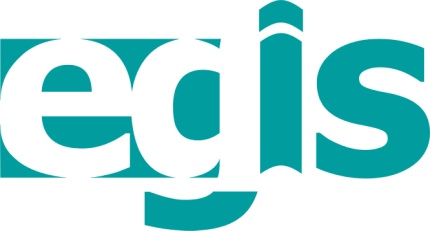 październiki 2019WSTĘPPrezentowany poniżej szczegółowy plan wynikowy do podręcznika On Screen A2+/B1 jest ściśle związany z zaproponowanym przez nasze wydawnictwo rozkładem materiału i – tak samo jak ów rozkład – jest punktem wyjścia do konstruowania indywidualnych planów wynikowych, dostosowanych do konkretnych warunków i możliwości edukacyjnych uczniów/słuchaczy. Przy konstruowaniu obydwu tych dokumentów należy wziąć pod uwagę takie elementy pracy dydaktycznej, jak: wymiar godzin, liczebność klas i grup, środki dydaktyczne w szkole i/lub pracowni językowej oraz uzdolnienia i preferencje młodzieży/słuchaczy w konkretnym zespole. Proponowany plan wynikowy może być modyfikowany poprzez wprowadzanie zadań sprawdzających lub testów. Nauczyciel/lektor może również modyfikować poszczególne cele operacyjne, bądź nanosić własne dodatkowe informacje.Przedstawiony plan wynikowy zawiera opis przewidywanych osiągnięć ucznia/słuchacza podzielonych na dwa poziomy: podstawowy i ponadpodstawowy. Osiągnięcia przedstawione są w formie celów operacyjnych oznaczonych według taksonomii celów prof. B. Niemierki: kategoria A – zapamiętywanie wiadomości, kategoria B – zrozumienie wiadomości, kategoria C – zastosowanie wiadomości w sytuacjach typowych oraz kategoria D – zastosowanie wiadomości w sytuacjach problemowych, analiza, synteza, ocena. Należy przyjąć, że cele operacyjne prezentowane w kolumnie Poziom podstawowy określają osiągnięcia na szkolną ocenę dostateczną, a w kolumnie Poziom ponadpodstawowy – na ocenę co najmniej dobrą. Poniższy plan wynikowy może być podstawą do formułowania bardziej szczegółowych kryteriów ocen (KO), w tym wymagań na poszczególne oceny szkolne, które powinny znaleźć się w przedmiotowym systemie oceniania (PSO). Jednocześnie należy podkreślić, że podane wartości procentowe do uzyskania w zadaniach zamkniętych (rozdziały powtórzeniowe i zadania typu egzaminacyjnego) są jedynie sugestią dla nauczyciela/lektora, a nie obowiązującą normą. W ostatniej kolumnie tabeli, oprócz miejsca zarezerwowanego na umieszczenie zadań sprawdzających i testów (TESTY*), w pierwszym wierszu (Realizacja PP) umieszczono wykaz wszystkich wymagań szczegółowych (np. I.8, II.2, III.4 IV.1, V.3, VI.7, VIII.2, X) występujących w danych rozdziałach. Wymieniono je w kolejności występowania w podstawie programowej, a nie – jak w Rozkładzie Materiału – pod kątem ich realizacji w poszczególnych ćwiczeniach i zadaniach. Oprócz tego dodatkowo uwzględniono treści nauczania zawarte w nowej podstawie programowej, które są szczególnie ważne w edukacji XXI wieku. Umieszczono je pod hasłami: Mediacji (MED), Kompetencji Interkulturowych (KI) i Umiejętności Krytycznego Myślenia (THINK!).Rozkład materiału (RM) i plan wynikowy (PW) do podręcznika On Screen A2+/B1 wzajemnie się uzupełniają, a jako dokumenty pomocne w nauczaniu mogą stanowić integralną całość. Układ RM jest podporządkowany poszczególnym lekcjom i ich tematyce, a w PW cele operacyjne zostały wypisane zgodnie z rozdziałami podręcznika, ale są one wymienione w takiej samej kolejności jak układ kolumn w RM. Innymi słowy, najpierw podano osiągnięcia związane ze znajomością środków językowych (tematyka, słownictwo, gramatyka), potem ze zrozumieniem wypowiedzi (słuchanie i czytanie) i jej przetwarzaniem (przekazywanie treści tekstów, streszczenia), a następnie z tworzeniem wypowiedzi i reagowaniem na nie (mówienie i pisanie, w tym prezentacje). Wszystkie wspomniane powyżej zabiegi, dodatkowe informacje i wyjaśnienia mogą okazać się przydatne dla nauczyciela/lektora, a oba dokumenty stanowić niezbędną pomoc w jego pracy dydaktycznej.W planie wynikowym zastosowano następujące skróty i kolory czcionki:	np. I.8, II.2, IV.1 – 	wymagania szczegółowe zawarte w podstawie programowej dla wariantu III.1.R;	MED	– 	zadania kształtujące umiejętność przetwarzania językowego informacji zawartych w materiałach audiowizualnych, wizualnych i w tekstach, w tym przygotowania prezentacji publicznych;	KI	– 	zadania mające na celu zapoznanie z kulturą obcą i własną oraz rozwijanie wrażliwości międzykulturowej;	THINK!	– 	zadania pozwalające rozwijać umiejętność krytycznego myślenia, skłaniające do refleksji, dyskusji i wyrażania własnych poglądów;	ICT	– 	zadania z użyciem technologii informacyjno-komunikacyjnych;	* …… 	– 	informacje do uzupełnienia przez nauczyciela.PLAN WYNIKOWY – ON SCREEN A2+/B1NR DOPUSZCZENIA: ……………………………….. 			PROGRAM NAUCZANIA: …………………………………………..III etap edukacyjny, WARIANT III.1.RROK SZK.: ………… 	KLASA/GRUPA: ………			NAUCZYCIEL:…………………………………………………………MODUŁ/ROZDZIAŁCELE OPERACYJNECELE OPERACYJNECELE OPERACYJNECELE OPERACYJNEREALIZACJA PPREALIZACJA PPMODUŁ/ROZDZIAŁPOZIOM PODSTAWOWYUCZEŃ:POZIOM PODSTAWOWYUCZEŃ:POZIOM PONADPODSTAWOWYUCZEŃ:POZIOM PONADPODSTAWOWYUCZEŃ:TESTY*TESTY*MODULE 1Modular page+ 1aReading+1b(ćw. 1–3)zna znaczną część słownictwa opisującego elementy krajobrazu i miejsca ciekawe krajobrazowo, w tym część wyróżnionych słów i zwrotów (np. wilderness, remote, extinct volcano, peninsula) oraz ich synonimów (np. range – variety, future genarations – descendants); zna użycie większości wskazanych przyimków w kontekście (np. on Earth, in the north) (A,B)rozumie większość informacji w tekstach i zdaniach; uzupełnia poprawnie większość luk w krótkich tekstach i zdaniach; rozwiązuje prawidłowo znaczną część punktów w zadaniu typu P/F i w ćwiczeniach leksykalnych, odpowiada w miarę poprawnie na pytania do tekstu (B,C)potrafi w miarę poprawnie wyrazić krótką opinię dot. wybranych miejsc prezentowanych na zdjęciach (z użyciem większości wskazanych wyrazów) (C)umie krótko, w miarę poprawnie wypowiedzieć się nt. powodów, dla których warto odwiedzić Patagonię (na podstawie tekstu) (C)uczestniczy w zbieraniu informacji i przygotowaniu plakatu o miejscu ciekawym krajobrazowo w Polsce (projekt ICT) (C)zna znaczną część słownictwa opisującego elementy krajobrazu i miejsca ciekawe krajobrazowo, w tym część wyróżnionych słów i zwrotów (np. wilderness, remote, extinct volcano, peninsula) oraz ich synonimów (np. range – variety, future genarations – descendants); zna użycie większości wskazanych przyimków w kontekście (np. on Earth, in the north) (A,B)rozumie większość informacji w tekstach i zdaniach; uzupełnia poprawnie większość luk w krótkich tekstach i zdaniach; rozwiązuje prawidłowo znaczną część punktów w zadaniu typu P/F i w ćwiczeniach leksykalnych, odpowiada w miarę poprawnie na pytania do tekstu (B,C)potrafi w miarę poprawnie wyrazić krótką opinię dot. wybranych miejsc prezentowanych na zdjęciach (z użyciem większości wskazanych wyrazów) (C)umie krótko, w miarę poprawnie wypowiedzieć się nt. powodów, dla których warto odwiedzić Patagonię (na podstawie tekstu) (C)uczestniczy w zbieraniu informacji i przygotowaniu plakatu o miejscu ciekawym krajobrazowo w Polsce (projekt ICT) (C)zna większość słownictwa opisującego elementy krajobrazu i miejsca ciekawe krajobrazowo, w tym większość wyróżnionych słów i zwrotów oraz ich synonimów; zna użycie wskazanych przyimków w kontekście (A,B)rozumie prawie wszystkie informacje w tekstach i zdaniach; uzupełnia poprawnie prawie wszystkie luki w krótkich tekstach i zdaniach; rozwiązuje prawidłowo większość punktów w zadaniu typu P/F i w ćwiczeniach leksykalnych, odpowiada w większości poprawnie na pytania do tekstu (B,C)potrafi poprawnie wyrazić krótką opinię dot. wybranych miejsc prezentowanych na zdjęciach (z użyciem wskazanych wyrazów) (C)umie krótko, poprawnie wypowiedzieć się nt. powodów, dla których warto odwiedzić Patagonię (na podstawie tekstu) (C)aktywnie uczestniczy w zbieraniu informacji i przygotowaniu plakatu o miejscu ciekawym krajobrazowo w Polsce (projekt ICT) (C)zna większość słownictwa opisującego elementy krajobrazu i miejsca ciekawe krajobrazowo, w tym większość wyróżnionych słów i zwrotów oraz ich synonimów; zna użycie wskazanych przyimków w kontekście (A,B)rozumie prawie wszystkie informacje w tekstach i zdaniach; uzupełnia poprawnie prawie wszystkie luki w krótkich tekstach i zdaniach; rozwiązuje prawidłowo większość punktów w zadaniu typu P/F i w ćwiczeniach leksykalnych, odpowiada w większości poprawnie na pytania do tekstu (B,C)potrafi poprawnie wyrazić krótką opinię dot. wybranych miejsc prezentowanych na zdjęciach (z użyciem wskazanych wyrazów) (C)umie krótko, poprawnie wypowiedzieć się nt. powodów, dla których warto odwiedzić Patagonię (na podstawie tekstu) (C)aktywnie uczestniczy w zbieraniu informacji i przygotowaniu plakatu o miejscu ciekawym krajobrazowo w Polsce (projekt ICT) (C)I.8, I.13, II.1, III.1, III.4, III.7, IV.1, IV.3, IV.4, IV.5, IV.6, IV.7, IV.9, V.1, V.2, V.3, V.12, VI.3, VII.3, VIII.1, VIII.2, VIII.3, IX.1, X, XI, XII, XIII, XIVMED+KI: odpowiedzi na pytania do tekstu o Patagonii i plakat o ciekawym miejscu w PolsceMED+KI+THINK!: powody, dla których warto odwiedzić PatagonięI.8, I.13, II.1, III.1, III.4, III.7, IV.1, IV.3, IV.4, IV.5, IV.6, IV.7, IV.9, V.1, V.2, V.3, V.12, VI.3, VII.3, VIII.1, VIII.2, VIII.3, IX.1, X, XI, XII, XIII, XIVMED+KI: odpowiedzi na pytania do tekstu o Patagonii i plakat o ciekawym miejscu w PolsceMED+KI+THINK!: powody, dla których warto odwiedzić PatagonięMODULE 1Modular page+ 1aReading+1b(ćw. 1–3)zna znaczną część słownictwa opisującego elementy krajobrazu i miejsca ciekawe krajobrazowo, w tym część wyróżnionych słów i zwrotów (np. wilderness, remote, extinct volcano, peninsula) oraz ich synonimów (np. range – variety, future genarations – descendants); zna użycie większości wskazanych przyimków w kontekście (np. on Earth, in the north) (A,B)rozumie większość informacji w tekstach i zdaniach; uzupełnia poprawnie większość luk w krótkich tekstach i zdaniach; rozwiązuje prawidłowo znaczną część punktów w zadaniu typu P/F i w ćwiczeniach leksykalnych, odpowiada w miarę poprawnie na pytania do tekstu (B,C)potrafi w miarę poprawnie wyrazić krótką opinię dot. wybranych miejsc prezentowanych na zdjęciach (z użyciem większości wskazanych wyrazów) (C)umie krótko, w miarę poprawnie wypowiedzieć się nt. powodów, dla których warto odwiedzić Patagonię (na podstawie tekstu) (C)uczestniczy w zbieraniu informacji i przygotowaniu plakatu o miejscu ciekawym krajobrazowo w Polsce (projekt ICT) (C)zna znaczną część słownictwa opisującego elementy krajobrazu i miejsca ciekawe krajobrazowo, w tym część wyróżnionych słów i zwrotów (np. wilderness, remote, extinct volcano, peninsula) oraz ich synonimów (np. range – variety, future genarations – descendants); zna użycie większości wskazanych przyimków w kontekście (np. on Earth, in the north) (A,B)rozumie większość informacji w tekstach i zdaniach; uzupełnia poprawnie większość luk w krótkich tekstach i zdaniach; rozwiązuje prawidłowo znaczną część punktów w zadaniu typu P/F i w ćwiczeniach leksykalnych, odpowiada w miarę poprawnie na pytania do tekstu (B,C)potrafi w miarę poprawnie wyrazić krótką opinię dot. wybranych miejsc prezentowanych na zdjęciach (z użyciem większości wskazanych wyrazów) (C)umie krótko, w miarę poprawnie wypowiedzieć się nt. powodów, dla których warto odwiedzić Patagonię (na podstawie tekstu) (C)uczestniczy w zbieraniu informacji i przygotowaniu plakatu o miejscu ciekawym krajobrazowo w Polsce (projekt ICT) (C)zna większość słownictwa opisującego elementy krajobrazu i miejsca ciekawe krajobrazowo, w tym większość wyróżnionych słów i zwrotów oraz ich synonimów; zna użycie wskazanych przyimków w kontekście (A,B)rozumie prawie wszystkie informacje w tekstach i zdaniach; uzupełnia poprawnie prawie wszystkie luki w krótkich tekstach i zdaniach; rozwiązuje prawidłowo większość punktów w zadaniu typu P/F i w ćwiczeniach leksykalnych, odpowiada w większości poprawnie na pytania do tekstu (B,C)potrafi poprawnie wyrazić krótką opinię dot. wybranych miejsc prezentowanych na zdjęciach (z użyciem wskazanych wyrazów) (C)umie krótko, poprawnie wypowiedzieć się nt. powodów, dla których warto odwiedzić Patagonię (na podstawie tekstu) (C)aktywnie uczestniczy w zbieraniu informacji i przygotowaniu plakatu o miejscu ciekawym krajobrazowo w Polsce (projekt ICT) (C)zna większość słownictwa opisującego elementy krajobrazu i miejsca ciekawe krajobrazowo, w tym większość wyróżnionych słów i zwrotów oraz ich synonimów; zna użycie wskazanych przyimków w kontekście (A,B)rozumie prawie wszystkie informacje w tekstach i zdaniach; uzupełnia poprawnie prawie wszystkie luki w krótkich tekstach i zdaniach; rozwiązuje prawidłowo większość punktów w zadaniu typu P/F i w ćwiczeniach leksykalnych, odpowiada w większości poprawnie na pytania do tekstu (B,C)potrafi poprawnie wyrazić krótką opinię dot. wybranych miejsc prezentowanych na zdjęciach (z użyciem wskazanych wyrazów) (C)umie krótko, poprawnie wypowiedzieć się nt. powodów, dla których warto odwiedzić Patagonię (na podstawie tekstu) (C)aktywnie uczestniczy w zbieraniu informacji i przygotowaniu plakatu o miejscu ciekawym krajobrazowo w Polsce (projekt ICT) (C)1bVocabularyzna znaczną część słownictwa opisującego miejsca ciekawe turystycznie i pogodę oraz słownictwa związanego z wakacjami, urlopem (np. desert, sunshine, backpack, friendly locals); rozumie różnicę znaczeniową między trip a travel (A,B)zna większość czasowników złożonych z go; zna i rozumie sposób tworzenia większości rzeczowników z przyrostkami -ment, -tion/
-sion, -ance/-ence, -ness, -ity, -hood, -ship; zna użycie większości wskazanych przyimków w kontekście (np. close to, at the same time) (A,B)ww. wiedzę stosuje na ogół poprawnie w ćwiczeniach leksykalnych (C)rozumie większość informacji w tekstach, zdaniach; w większości poprawnie uzupełnia luki i wybiera wyrazy w tekstach (B,C)potrafi krótko, w miarę poprawnie porównać pogodę w Polsce z pogodą na Islandii oraz opisać popularne wśród turystów wybrane miejsca w Polsce (C)zna znaczną część słownictwa opisującego miejsca ciekawe turystycznie i pogodę oraz słownictwa związanego z wakacjami, urlopem (np. desert, sunshine, backpack, friendly locals); rozumie różnicę znaczeniową między trip a travel (A,B)zna większość czasowników złożonych z go; zna i rozumie sposób tworzenia większości rzeczowników z przyrostkami -ment, -tion/
-sion, -ance/-ence, -ness, -ity, -hood, -ship; zna użycie większości wskazanych przyimków w kontekście (np. close to, at the same time) (A,B)ww. wiedzę stosuje na ogół poprawnie w ćwiczeniach leksykalnych (C)rozumie większość informacji w tekstach, zdaniach; w większości poprawnie uzupełnia luki i wybiera wyrazy w tekstach (B,C)potrafi krótko, w miarę poprawnie porównać pogodę w Polsce z pogodą na Islandii oraz opisać popularne wśród turystów wybrane miejsca w Polsce (C)zna większość słownictwa opisującego miejsca ciekawe turystycznie i pogodę oraz słownictwa związanego z wakacjami, urlopem; rozumie różnicę znaczeniową między trip a travel (A,B)zna czasowniki złożone z go; zna i rozumie sposób tworzenia prezentowanych rzeczowników z przyrostkami -ment, -tion/-sion,
-ance/-ence, -ness, -ity, -hood, -ship; zna użycie większości wskazanych przyimków w kontekście (A,B)ww. wiedzę stosuje w większości poprawnie w ćwiczeniach leksykalnych (C)rozumie prawie wszystkie informacje w tekstach, zdaniach poprawnie uzupełnia luki i wybiera wyrazy w tekstach (B,C)potrafi krótko, poprawnie porównać pogodę w Polsce z pogodą na Islandii oraz opisać popularne wśród turystów miejsca w Polsce (C)zna większość słownictwa opisującego miejsca ciekawe turystycznie i pogodę oraz słownictwa związanego z wakacjami, urlopem; rozumie różnicę znaczeniową między trip a travel (A,B)zna czasowniki złożone z go; zna i rozumie sposób tworzenia prezentowanych rzeczowników z przyrostkami -ment, -tion/-sion,
-ance/-ence, -ness, -ity, -hood, -ship; zna użycie większości wskazanych przyimków w kontekście (A,B)ww. wiedzę stosuje w większości poprawnie w ćwiczeniach leksykalnych (C)rozumie prawie wszystkie informacje w tekstach, zdaniach poprawnie uzupełnia luki i wybiera wyrazy w tekstach (B,C)potrafi krótko, poprawnie porównać pogodę w Polsce z pogodą na Islandii oraz opisać popularne wśród turystów miejsca w Polsce (C)I.8, I.13, III.1, III.4, IV.1, IV.3, V.1, V.3, VIII.2, X, XIVMED: porównywanie pogody w Polsce i na IslandiiI.8, I.13, III.1, III.4, IV.1, IV.3, V.1, V.3, VIII.2, X, XIVMED: porównywanie pogody w Polsce i na Islandii1bVocabularyzna znaczną część słownictwa opisującego miejsca ciekawe turystycznie i pogodę oraz słownictwa związanego z wakacjami, urlopem (np. desert, sunshine, backpack, friendly locals); rozumie różnicę znaczeniową między trip a travel (A,B)zna większość czasowników złożonych z go; zna i rozumie sposób tworzenia większości rzeczowników z przyrostkami -ment, -tion/
-sion, -ance/-ence, -ness, -ity, -hood, -ship; zna użycie większości wskazanych przyimków w kontekście (np. close to, at the same time) (A,B)ww. wiedzę stosuje na ogół poprawnie w ćwiczeniach leksykalnych (C)rozumie większość informacji w tekstach, zdaniach; w większości poprawnie uzupełnia luki i wybiera wyrazy w tekstach (B,C)potrafi krótko, w miarę poprawnie porównać pogodę w Polsce z pogodą na Islandii oraz opisać popularne wśród turystów wybrane miejsca w Polsce (C)zna znaczną część słownictwa opisującego miejsca ciekawe turystycznie i pogodę oraz słownictwa związanego z wakacjami, urlopem (np. desert, sunshine, backpack, friendly locals); rozumie różnicę znaczeniową między trip a travel (A,B)zna większość czasowników złożonych z go; zna i rozumie sposób tworzenia większości rzeczowników z przyrostkami -ment, -tion/
-sion, -ance/-ence, -ness, -ity, -hood, -ship; zna użycie większości wskazanych przyimków w kontekście (np. close to, at the same time) (A,B)ww. wiedzę stosuje na ogół poprawnie w ćwiczeniach leksykalnych (C)rozumie większość informacji w tekstach, zdaniach; w większości poprawnie uzupełnia luki i wybiera wyrazy w tekstach (B,C)potrafi krótko, w miarę poprawnie porównać pogodę w Polsce z pogodą na Islandii oraz opisać popularne wśród turystów wybrane miejsca w Polsce (C)zna większość słownictwa opisującego miejsca ciekawe turystycznie i pogodę oraz słownictwa związanego z wakacjami, urlopem; rozumie różnicę znaczeniową między trip a travel (A,B)zna czasowniki złożone z go; zna i rozumie sposób tworzenia prezentowanych rzeczowników z przyrostkami -ment, -tion/-sion,
-ance/-ence, -ness, -ity, -hood, -ship; zna użycie większości wskazanych przyimków w kontekście (A,B)ww. wiedzę stosuje w większości poprawnie w ćwiczeniach leksykalnych (C)rozumie prawie wszystkie informacje w tekstach, zdaniach poprawnie uzupełnia luki i wybiera wyrazy w tekstach (B,C)potrafi krótko, poprawnie porównać pogodę w Polsce z pogodą na Islandii oraz opisać popularne wśród turystów miejsca w Polsce (C)zna większość słownictwa opisującego miejsca ciekawe turystycznie i pogodę oraz słownictwa związanego z wakacjami, urlopem; rozumie różnicę znaczeniową między trip a travel (A,B)zna czasowniki złożone z go; zna i rozumie sposób tworzenia prezentowanych rzeczowników z przyrostkami -ment, -tion/-sion,
-ance/-ence, -ness, -ity, -hood, -ship; zna użycie większości wskazanych przyimków w kontekście (A,B)ww. wiedzę stosuje w większości poprawnie w ćwiczeniach leksykalnych (C)rozumie prawie wszystkie informacje w tekstach, zdaniach poprawnie uzupełnia luki i wybiera wyrazy w tekstach (B,C)potrafi krótko, poprawnie porównać pogodę w Polsce z pogodą na Islandii oraz opisać popularne wśród turystów miejsca w Polsce (C)1cGrammar in usezna użycie czasów Present Simple, Present Continuous, Present Perfect, Present Perfect Continuous oraz rozumie różnice między nimi; rozumie różnice znaczeniowe w użyciu tych samych czasowników (np. smell, think, look) w różnych formach; zna użycie określeń czasu: always, usually, often, sometimes, rarely/seldom, never; zna użycie bezokolicznika z to i bez to oraz form czasownika z -ing po większości prezentowanych czasowników i zwrotów; zna podstawowe słownictwo opisujące aktywności wakacyjne i służące do udzielania porad dot. wakacyjnej wizyty w Polsce (A,B)na ogół poprawnie stosuje ww. wiedzę i struktury w ćwiczeniach gramatycznych, w tym w transformacjach zdaniowych (C)rozumie większość informacji w tekście i zdaniach; w większości poprawnie dobiera wyróżnione formy czasownikowe do ich znaczeniowego użycia oraz wyszukuje przykłady użycia bezokoliczników i form z -ing (B,C)umie na ogół poprawnie opisać własne czynności wakacyjne (z użyciem większości wskazanego słownictwa) oraz prowadzić krótkie dialogi sterowane dot. czynności wakacyjnych/urlopowych, udziela w miarę poprawnie rad dot. wakacyjnej wizyty w Polsce (z użyciem większości wskazanych zwrotów) (C)zna użycie czasów Present Simple, Present Continuous, Present Perfect, Present Perfect Continuous oraz rozumie różnice między nimi; rozumie różnice znaczeniowe w użyciu tych samych czasowników (np. smell, think, look) w różnych formach; zna użycie określeń czasu: always, usually, often, sometimes, rarely/seldom, never; zna użycie bezokolicznika z to i bez to oraz form czasownika z -ing po większości prezentowanych czasowników i zwrotów; zna podstawowe słownictwo opisujące aktywności wakacyjne i służące do udzielania porad dot. wakacyjnej wizyty w Polsce (A,B)na ogół poprawnie stosuje ww. wiedzę i struktury w ćwiczeniach gramatycznych, w tym w transformacjach zdaniowych (C)rozumie większość informacji w tekście i zdaniach; w większości poprawnie dobiera wyróżnione formy czasownikowe do ich znaczeniowego użycia oraz wyszukuje przykłady użycia bezokoliczników i form z -ing (B,C)umie na ogół poprawnie opisać własne czynności wakacyjne (z użyciem większości wskazanego słownictwa) oraz prowadzić krótkie dialogi sterowane dot. czynności wakacyjnych/urlopowych, udziela w miarę poprawnie rad dot. wakacyjnej wizyty w Polsce (z użyciem większości wskazanych zwrotów) (C)zna użycie czasów Present Simple, Present Continuous, Present Perfect, Present Perfect Continuous oraz rozumie różnice między nimi; rozumie różnice znaczeniowe w użyciu tych samych czasowników (np. smell, think, look)w różnych formach; zna użycie określeń czasu: always, usually, often, sometimes, rarely/seldom, never; zna użycie bezokolicznika z to i bez to oraz form czasownika z -ing po prezentowanych czasownikach i zwrotach; zna słownictwo opisujące aktywności wakacyjne i służące do udzielania porad dot. wakacyjnej wizyty w Polsce (A,B)w większości poprawnie stosuje ww. wiedzę i struktury w ćwiczeniach gramatycznych, w tym w transformacjach zdaniowych (C) rozumie prawie wszystkie informacje w tekście i zdaniach; prawidłowo dobiera wyróżnione formy czasownikowe do ich znaczeniowego użycia oraz wyszukuje przykłady użycia bezokoliczników i form z -ing (B,C)umie poprawnie opisać własne czynności wakacyjne (z użyciem wskazanego słownictwa) oraz prowadzić krótkie dialogi sterowane dot. czynności wakacyjnych/urlopowych, udziela poprawnie rad dot. wakacyjnej wizyty w Polsce (z użyciem wskazanych zwrotów) (C)zna użycie czasów Present Simple, Present Continuous, Present Perfect, Present Perfect Continuous oraz rozumie różnice między nimi; rozumie różnice znaczeniowe w użyciu tych samych czasowników (np. smell, think, look)w różnych formach; zna użycie określeń czasu: always, usually, often, sometimes, rarely/seldom, never; zna użycie bezokolicznika z to i bez to oraz form czasownika z -ing po prezentowanych czasownikach i zwrotach; zna słownictwo opisujące aktywności wakacyjne i służące do udzielania porad dot. wakacyjnej wizyty w Polsce (A,B)w większości poprawnie stosuje ww. wiedzę i struktury w ćwiczeniach gramatycznych, w tym w transformacjach zdaniowych (C) rozumie prawie wszystkie informacje w tekście i zdaniach; prawidłowo dobiera wyróżnione formy czasownikowe do ich znaczeniowego użycia oraz wyszukuje przykłady użycia bezokoliczników i form z -ing (B,C)umie poprawnie opisać własne czynności wakacyjne (z użyciem wskazanego słownictwa) oraz prowadzić krótkie dialogi sterowane dot. czynności wakacyjnych/urlopowych, udziela poprawnie rad dot. wakacyjnej wizyty w Polsce (z użyciem wskazanych zwrotów) (C)I.5, I.8, III.1, III.4, III.7, IV.2, IV.6, IV.11, V.6, V.11, VI.3, VI.9, VII.3, VII.9, VIII.1, VIII.2, XI, XIVI.5, I.8, III.1, III.4, III.7, IV.2, IV.6, IV.11, V.6, V.11, VI.3, VI.9, VII.3, VII.9, VIII.1, VIII.2, XI, XIV1cGrammar in usezna użycie czasów Present Simple, Present Continuous, Present Perfect, Present Perfect Continuous oraz rozumie różnice między nimi; rozumie różnice znaczeniowe w użyciu tych samych czasowników (np. smell, think, look) w różnych formach; zna użycie określeń czasu: always, usually, often, sometimes, rarely/seldom, never; zna użycie bezokolicznika z to i bez to oraz form czasownika z -ing po większości prezentowanych czasowników i zwrotów; zna podstawowe słownictwo opisujące aktywności wakacyjne i służące do udzielania porad dot. wakacyjnej wizyty w Polsce (A,B)na ogół poprawnie stosuje ww. wiedzę i struktury w ćwiczeniach gramatycznych, w tym w transformacjach zdaniowych (C)rozumie większość informacji w tekście i zdaniach; w większości poprawnie dobiera wyróżnione formy czasownikowe do ich znaczeniowego użycia oraz wyszukuje przykłady użycia bezokoliczników i form z -ing (B,C)umie na ogół poprawnie opisać własne czynności wakacyjne (z użyciem większości wskazanego słownictwa) oraz prowadzić krótkie dialogi sterowane dot. czynności wakacyjnych/urlopowych, udziela w miarę poprawnie rad dot. wakacyjnej wizyty w Polsce (z użyciem większości wskazanych zwrotów) (C)zna użycie czasów Present Simple, Present Continuous, Present Perfect, Present Perfect Continuous oraz rozumie różnice między nimi; rozumie różnice znaczeniowe w użyciu tych samych czasowników (np. smell, think, look) w różnych formach; zna użycie określeń czasu: always, usually, often, sometimes, rarely/seldom, never; zna użycie bezokolicznika z to i bez to oraz form czasownika z -ing po większości prezentowanych czasowników i zwrotów; zna podstawowe słownictwo opisujące aktywności wakacyjne i służące do udzielania porad dot. wakacyjnej wizyty w Polsce (A,B)na ogół poprawnie stosuje ww. wiedzę i struktury w ćwiczeniach gramatycznych, w tym w transformacjach zdaniowych (C)rozumie większość informacji w tekście i zdaniach; w większości poprawnie dobiera wyróżnione formy czasownikowe do ich znaczeniowego użycia oraz wyszukuje przykłady użycia bezokoliczników i form z -ing (B,C)umie na ogół poprawnie opisać własne czynności wakacyjne (z użyciem większości wskazanego słownictwa) oraz prowadzić krótkie dialogi sterowane dot. czynności wakacyjnych/urlopowych, udziela w miarę poprawnie rad dot. wakacyjnej wizyty w Polsce (z użyciem większości wskazanych zwrotów) (C)zna użycie czasów Present Simple, Present Continuous, Present Perfect, Present Perfect Continuous oraz rozumie różnice między nimi; rozumie różnice znaczeniowe w użyciu tych samych czasowników (np. smell, think, look)w różnych formach; zna użycie określeń czasu: always, usually, often, sometimes, rarely/seldom, never; zna użycie bezokolicznika z to i bez to oraz form czasownika z -ing po prezentowanych czasownikach i zwrotach; zna słownictwo opisujące aktywności wakacyjne i służące do udzielania porad dot. wakacyjnej wizyty w Polsce (A,B)w większości poprawnie stosuje ww. wiedzę i struktury w ćwiczeniach gramatycznych, w tym w transformacjach zdaniowych (C) rozumie prawie wszystkie informacje w tekście i zdaniach; prawidłowo dobiera wyróżnione formy czasownikowe do ich znaczeniowego użycia oraz wyszukuje przykłady użycia bezokoliczników i form z -ing (B,C)umie poprawnie opisać własne czynności wakacyjne (z użyciem wskazanego słownictwa) oraz prowadzić krótkie dialogi sterowane dot. czynności wakacyjnych/urlopowych, udziela poprawnie rad dot. wakacyjnej wizyty w Polsce (z użyciem wskazanych zwrotów) (C)zna użycie czasów Present Simple, Present Continuous, Present Perfect, Present Perfect Continuous oraz rozumie różnice między nimi; rozumie różnice znaczeniowe w użyciu tych samych czasowników (np. smell, think, look)w różnych formach; zna użycie określeń czasu: always, usually, often, sometimes, rarely/seldom, never; zna użycie bezokolicznika z to i bez to oraz form czasownika z -ing po prezentowanych czasownikach i zwrotach; zna słownictwo opisujące aktywności wakacyjne i służące do udzielania porad dot. wakacyjnej wizyty w Polsce (A,B)w większości poprawnie stosuje ww. wiedzę i struktury w ćwiczeniach gramatycznych, w tym w transformacjach zdaniowych (C) rozumie prawie wszystkie informacje w tekście i zdaniach; prawidłowo dobiera wyróżnione formy czasownikowe do ich znaczeniowego użycia oraz wyszukuje przykłady użycia bezokoliczników i form z -ing (B,C)umie poprawnie opisać własne czynności wakacyjne (z użyciem wskazanego słownictwa) oraz prowadzić krótkie dialogi sterowane dot. czynności wakacyjnych/urlopowych, udziela poprawnie rad dot. wakacyjnej wizyty w Polsce (z użyciem wskazanych zwrotów) (C)1dListening skills+1eSpeaking skillszna znaczną część słownictwa opisującego ciekawe miejsca wakacyjne/urlopowe, w tym część wyróżnionych słów i zwrotów (np. turquoise waters, beach resort) (A)zna większość słownictwa służącego do pytania o drogę i udzielania wskazówek, jak dojść do określonych miejsc oraz służącego do opisywania zdjęcia prezentującego przygotowania do wyjazdu (A)zna i rozumie różnice w akcentowaniu tych samych wyrazów jako rzeczowników lub czasowników, np. refund, insult, present (tzw. stress-shift) (A,B)ww. wiedzę stosuje w miarę poprawnie w praktyce (C)rozumie większość informacji w tekstach, dialogu i zdaniach; rozwiązuje prawidłowo znaczną część punktów w zadaniach na rozumienie ze słuchu (ćw. przygotowujące + uzupełnianie luk w notatce dot. ogłoszenia); w dialogu w recepcji hotelowej umie odegrać jedną z ról i odnaleźć drogę na planie miasta (B,C)potrafi krótko, w miarę poprawnie opisać powody, dla których warto odwiedzić Kubę oraz utworzyć pary krótkich zdań z tymi samymi wyrazami (jako rzeczownikami i czasownikami) i prawidłowo je odczytać (C)uczestniczy w dialogu sterowanym w recepcji hotelowej; odgrywa jedną z ról (gościa lub pracownika hotelu) i jest na ogół komunikatywny (C)w większości poprawnie uzupełnia opis zdjęcia podanymi wyrazami oraz opisuje zdjęcie bez użycia tekstu z celowymi błędami rzeczowymi i poprawia błędy w opisie partnera (C)zna znaczną część słownictwa opisującego ciekawe miejsca wakacyjne/urlopowe, w tym część wyróżnionych słów i zwrotów (np. turquoise waters, beach resort) (A)zna większość słownictwa służącego do pytania o drogę i udzielania wskazówek, jak dojść do określonych miejsc oraz służącego do opisywania zdjęcia prezentującego przygotowania do wyjazdu (A)zna i rozumie różnice w akcentowaniu tych samych wyrazów jako rzeczowników lub czasowników, np. refund, insult, present (tzw. stress-shift) (A,B)ww. wiedzę stosuje w miarę poprawnie w praktyce (C)rozumie większość informacji w tekstach, dialogu i zdaniach; rozwiązuje prawidłowo znaczną część punktów w zadaniach na rozumienie ze słuchu (ćw. przygotowujące + uzupełnianie luk w notatce dot. ogłoszenia); w dialogu w recepcji hotelowej umie odegrać jedną z ról i odnaleźć drogę na planie miasta (B,C)potrafi krótko, w miarę poprawnie opisać powody, dla których warto odwiedzić Kubę oraz utworzyć pary krótkich zdań z tymi samymi wyrazami (jako rzeczownikami i czasownikami) i prawidłowo je odczytać (C)uczestniczy w dialogu sterowanym w recepcji hotelowej; odgrywa jedną z ról (gościa lub pracownika hotelu) i jest na ogół komunikatywny (C)w większości poprawnie uzupełnia opis zdjęcia podanymi wyrazami oraz opisuje zdjęcie bez użycia tekstu z celowymi błędami rzeczowymi i poprawia błędy w opisie partnera (C)zna większość słownictwa opisującego ciekawe miejsca wakacyjne/urlopowe, w tym znaczną część wyróżnionych słów i zwrotów (np. turquoise waters, crystal clear, beach resort) (A)zna słownictwo służące do pytania o drogę i udzielania wskazówek, jak dojść do określonych miejsc oraz służące do opisywania zdjęcia prezentującego przygotowania do wyjazdu (A)zna i rozumie różnice w akcentowaniu tych samych wyrazów jako rzeczowników lub czasowników, np. refund, insult, present (tzw. stress-shift) (A,B)ww. wiedzę stosuje w większości poprawnie w praktyce (C)rozumie prawie wszystkie informacje w tekstach, dialogu i zdaniach; rozwiązuje prawidłowo większość punktów w zadaniach na rozumienie ze słuchu (ćw. przygotowujące + uzupełnianie luk w notatce dot. ogłoszenia); w dialogu w recepcji hotelowej umie odegrać obydwie role i odnaleźć drogę na planie miasta (B,C)potrafi krótko, poprawnie opisać powody, dla których warto odwiedzić Kubę oraz utworzyć pary zdań z tymi samymi wyrazami (jako rzeczownikami i czasownikami) i prawidłowo je odczytać (C)w miarę swobodnie prowadzi dialog sterowany w recepcji hotelowej; odgrywa jedną z ról (gościa lub pracownika hotelu) i jest komunikatywny (C)poprawnie uzupełnia opis zdjęcia podanymi wyrazami oraz opisuje zdjęcie bez użycia tekstu z celowymi błędami rzeczowymi i poprawia błędy w opisie partnera (C)zna większość słownictwa opisującego ciekawe miejsca wakacyjne/urlopowe, w tym znaczną część wyróżnionych słów i zwrotów (np. turquoise waters, crystal clear, beach resort) (A)zna słownictwo służące do pytania o drogę i udzielania wskazówek, jak dojść do określonych miejsc oraz służące do opisywania zdjęcia prezentującego przygotowania do wyjazdu (A)zna i rozumie różnice w akcentowaniu tych samych wyrazów jako rzeczowników lub czasowników, np. refund, insult, present (tzw. stress-shift) (A,B)ww. wiedzę stosuje w większości poprawnie w praktyce (C)rozumie prawie wszystkie informacje w tekstach, dialogu i zdaniach; rozwiązuje prawidłowo większość punktów w zadaniach na rozumienie ze słuchu (ćw. przygotowujące + uzupełnianie luk w notatce dot. ogłoszenia); w dialogu w recepcji hotelowej umie odegrać obydwie role i odnaleźć drogę na planie miasta (B,C)potrafi krótko, poprawnie opisać powody, dla których warto odwiedzić Kubę oraz utworzyć pary zdań z tymi samymi wyrazami (jako rzeczownikami i czasownikami) i prawidłowo je odczytać (C)w miarę swobodnie prowadzi dialog sterowany w recepcji hotelowej; odgrywa jedną z ról (gościa lub pracownika hotelu) i jest komunikatywny (C)poprawnie uzupełnia opis zdjęcia podanymi wyrazami oraz opisuje zdjęcie bez użycia tekstu z celowymi błędami rzeczowymi i poprawia błędy w opisie partnera (C)I.5, I.8, II.1, II.2, II.5, II.7, III.1, III.4, III.5, III.7, IV.1, IV.2, IV.3, IV.4, IV.6, IV.7, IV.9, IV.11, V.1, V.2, VI.1, VI.2, VI.3, VI.4, VI.8, VI.11, VI.14, VI.15, VIII.2, IX.1, X, XI, XIII, XIVMED+KI+THINK!: powody, dla których warto odwiedzić KubęI.5, I.8, II.1, II.2, II.5, II.7, III.1, III.4, III.5, III.7, IV.1, IV.2, IV.3, IV.4, IV.6, IV.7, IV.9, IV.11, V.1, V.2, VI.1, VI.2, VI.3, VI.4, VI.8, VI.11, VI.14, VI.15, VIII.2, IX.1, X, XI, XIII, XIVMED+KI+THINK!: powody, dla których warto odwiedzić Kubę1dListening skills+1eSpeaking skillszna znaczną część słownictwa opisującego ciekawe miejsca wakacyjne/urlopowe, w tym część wyróżnionych słów i zwrotów (np. turquoise waters, beach resort) (A)zna większość słownictwa służącego do pytania o drogę i udzielania wskazówek, jak dojść do określonych miejsc oraz służącego do opisywania zdjęcia prezentującego przygotowania do wyjazdu (A)zna i rozumie różnice w akcentowaniu tych samych wyrazów jako rzeczowników lub czasowników, np. refund, insult, present (tzw. stress-shift) (A,B)ww. wiedzę stosuje w miarę poprawnie w praktyce (C)rozumie większość informacji w tekstach, dialogu i zdaniach; rozwiązuje prawidłowo znaczną część punktów w zadaniach na rozumienie ze słuchu (ćw. przygotowujące + uzupełnianie luk w notatce dot. ogłoszenia); w dialogu w recepcji hotelowej umie odegrać jedną z ról i odnaleźć drogę na planie miasta (B,C)potrafi krótko, w miarę poprawnie opisać powody, dla których warto odwiedzić Kubę oraz utworzyć pary krótkich zdań z tymi samymi wyrazami (jako rzeczownikami i czasownikami) i prawidłowo je odczytać (C)uczestniczy w dialogu sterowanym w recepcji hotelowej; odgrywa jedną z ról (gościa lub pracownika hotelu) i jest na ogół komunikatywny (C)w większości poprawnie uzupełnia opis zdjęcia podanymi wyrazami oraz opisuje zdjęcie bez użycia tekstu z celowymi błędami rzeczowymi i poprawia błędy w opisie partnera (C)zna znaczną część słownictwa opisującego ciekawe miejsca wakacyjne/urlopowe, w tym część wyróżnionych słów i zwrotów (np. turquoise waters, beach resort) (A)zna większość słownictwa służącego do pytania o drogę i udzielania wskazówek, jak dojść do określonych miejsc oraz służącego do opisywania zdjęcia prezentującego przygotowania do wyjazdu (A)zna i rozumie różnice w akcentowaniu tych samych wyrazów jako rzeczowników lub czasowników, np. refund, insult, present (tzw. stress-shift) (A,B)ww. wiedzę stosuje w miarę poprawnie w praktyce (C)rozumie większość informacji w tekstach, dialogu i zdaniach; rozwiązuje prawidłowo znaczną część punktów w zadaniach na rozumienie ze słuchu (ćw. przygotowujące + uzupełnianie luk w notatce dot. ogłoszenia); w dialogu w recepcji hotelowej umie odegrać jedną z ról i odnaleźć drogę na planie miasta (B,C)potrafi krótko, w miarę poprawnie opisać powody, dla których warto odwiedzić Kubę oraz utworzyć pary krótkich zdań z tymi samymi wyrazami (jako rzeczownikami i czasownikami) i prawidłowo je odczytać (C)uczestniczy w dialogu sterowanym w recepcji hotelowej; odgrywa jedną z ról (gościa lub pracownika hotelu) i jest na ogół komunikatywny (C)w większości poprawnie uzupełnia opis zdjęcia podanymi wyrazami oraz opisuje zdjęcie bez użycia tekstu z celowymi błędami rzeczowymi i poprawia błędy w opisie partnera (C)zna większość słownictwa opisującego ciekawe miejsca wakacyjne/urlopowe, w tym znaczną część wyróżnionych słów i zwrotów (np. turquoise waters, crystal clear, beach resort) (A)zna słownictwo służące do pytania o drogę i udzielania wskazówek, jak dojść do określonych miejsc oraz służące do opisywania zdjęcia prezentującego przygotowania do wyjazdu (A)zna i rozumie różnice w akcentowaniu tych samych wyrazów jako rzeczowników lub czasowników, np. refund, insult, present (tzw. stress-shift) (A,B)ww. wiedzę stosuje w większości poprawnie w praktyce (C)rozumie prawie wszystkie informacje w tekstach, dialogu i zdaniach; rozwiązuje prawidłowo większość punktów w zadaniach na rozumienie ze słuchu (ćw. przygotowujące + uzupełnianie luk w notatce dot. ogłoszenia); w dialogu w recepcji hotelowej umie odegrać obydwie role i odnaleźć drogę na planie miasta (B,C)potrafi krótko, poprawnie opisać powody, dla których warto odwiedzić Kubę oraz utworzyć pary zdań z tymi samymi wyrazami (jako rzeczownikami i czasownikami) i prawidłowo je odczytać (C)w miarę swobodnie prowadzi dialog sterowany w recepcji hotelowej; odgrywa jedną z ról (gościa lub pracownika hotelu) i jest komunikatywny (C)poprawnie uzupełnia opis zdjęcia podanymi wyrazami oraz opisuje zdjęcie bez użycia tekstu z celowymi błędami rzeczowymi i poprawia błędy w opisie partnera (C)zna większość słownictwa opisującego ciekawe miejsca wakacyjne/urlopowe, w tym znaczną część wyróżnionych słów i zwrotów (np. turquoise waters, crystal clear, beach resort) (A)zna słownictwo służące do pytania o drogę i udzielania wskazówek, jak dojść do określonych miejsc oraz służące do opisywania zdjęcia prezentującego przygotowania do wyjazdu (A)zna i rozumie różnice w akcentowaniu tych samych wyrazów jako rzeczowników lub czasowników, np. refund, insult, present (tzw. stress-shift) (A,B)ww. wiedzę stosuje w większości poprawnie w praktyce (C)rozumie prawie wszystkie informacje w tekstach, dialogu i zdaniach; rozwiązuje prawidłowo większość punktów w zadaniach na rozumienie ze słuchu (ćw. przygotowujące + uzupełnianie luk w notatce dot. ogłoszenia); w dialogu w recepcji hotelowej umie odegrać obydwie role i odnaleźć drogę na planie miasta (B,C)potrafi krótko, poprawnie opisać powody, dla których warto odwiedzić Kubę oraz utworzyć pary zdań z tymi samymi wyrazami (jako rzeczownikami i czasownikami) i prawidłowo je odczytać (C)w miarę swobodnie prowadzi dialog sterowany w recepcji hotelowej; odgrywa jedną z ról (gościa lub pracownika hotelu) i jest komunikatywny (C)poprawnie uzupełnia opis zdjęcia podanymi wyrazami oraz opisuje zdjęcie bez użycia tekstu z celowymi błędami rzeczowymi i poprawia błędy w opisie partnera (C)1fWritingzna znaczną część słownictwa służącego do opisywania miejsc ciekawych turystycznie; zna techniki stosowane przy rozpoczęciu i zakończeniu artykułu (np. pytania retoryczne, cytaty); rozumie użycie przymiotników w opisie oraz zna szyk przymiotników przed rzeczownikiem; zna większość słownictwa służącego do rekomendowanie ciekawego miejsca wartego odwiedzenia (A,B)ww. wiedzę i reguły stosuje na ogół poprawnie w praktyce (C)rozumie większość informacji w tekście i zdaniach; w miarę poprawnie analizuje przykładowy artykuł oraz wyszukuje przymiotniki opisujące wskazane elementy (B,C)wykonuje poprawnie znaczną część zadań w ćwiczeniach przygotowawczych do pisania, m.in. wstawia przymiotniki przed rzeczownikiem we właściwe kolejności (C)zna zasady pisania artykułu i potrafi napisać artykuł sterowany o ciekawym miejscu wakacyjnym w Polsce; posługuje się ograniczonym zasobem słownictwa i struktur, mimo błędów jest na ogół komunikatywny; umie dokonać częściowej korekty własnej wypowiedzi (C)zna znaczną część słownictwa służącego do opisywania miejsc ciekawych turystycznie; zna techniki stosowane przy rozpoczęciu i zakończeniu artykułu (np. pytania retoryczne, cytaty); rozumie użycie przymiotników w opisie oraz zna szyk przymiotników przed rzeczownikiem; zna większość słownictwa służącego do rekomendowanie ciekawego miejsca wartego odwiedzenia (A,B)ww. wiedzę i reguły stosuje na ogół poprawnie w praktyce (C)rozumie większość informacji w tekście i zdaniach; w miarę poprawnie analizuje przykładowy artykuł oraz wyszukuje przymiotniki opisujące wskazane elementy (B,C)wykonuje poprawnie znaczną część zadań w ćwiczeniach przygotowawczych do pisania, m.in. wstawia przymiotniki przed rzeczownikiem we właściwe kolejności (C)zna zasady pisania artykułu i potrafi napisać artykuł sterowany o ciekawym miejscu wakacyjnym w Polsce; posługuje się ograniczonym zasobem słownictwa i struktur, mimo błędów jest na ogół komunikatywny; umie dokonać częściowej korekty własnej wypowiedzi (C)zna większość słownictwa służącego do opisywania miejsc ciekawych turystycznie; zna techniki stosowane przy rozpoczęciu i zakończeniu artykułu (np. pytania retoryczne, cytaty); rozumie użycie przymiotników w opisie oraz zna szyk przymiotników przed rzeczownikiem; zna słownictwo służące do rekomendowanie ciekawego miejsca wartego odwiedzenia (A,B)ww. wiedzę i reguły stosuje w większości poprawnie w praktyce (C)rozumie prawie wszystkie informacje w tekście i zdaniach; poprawnie analizuje przykładowy artykuł oraz wyszukuje przymiotniki opisujące wskazane elementy (B,C)wykonuje poprawnie większość zadań w ćwiczeniach przygotowawczych do pisania, m.in. wstawia przymiotniki przed rzeczownikiem we właściwe kolejności (C)zna zasady pisania artykułu i potrafi napisać artykuł sterowany o ciekawym miejscu wakacyjnym w Polsce; posługuje się dość zróżnicowanym zasobem słownictwa i struktur, jest komunikatywny, może popełniać nieliczne, drobne błędy; umie dokonać znacznej korekty własnej wypowiedzi (C)zna większość słownictwa służącego do opisywania miejsc ciekawych turystycznie; zna techniki stosowane przy rozpoczęciu i zakończeniu artykułu (np. pytania retoryczne, cytaty); rozumie użycie przymiotników w opisie oraz zna szyk przymiotników przed rzeczownikiem; zna słownictwo służące do rekomendowanie ciekawego miejsca wartego odwiedzenia (A,B)ww. wiedzę i reguły stosuje w większości poprawnie w praktyce (C)rozumie prawie wszystkie informacje w tekście i zdaniach; poprawnie analizuje przykładowy artykuł oraz wyszukuje przymiotniki opisujące wskazane elementy (B,C)wykonuje poprawnie większość zadań w ćwiczeniach przygotowawczych do pisania, m.in. wstawia przymiotniki przed rzeczownikiem we właściwe kolejności (C)zna zasady pisania artykułu i potrafi napisać artykuł sterowany o ciekawym miejscu wakacyjnym w Polsce; posługuje się dość zróżnicowanym zasobem słownictwa i struktur, jest komunikatywny, może popełniać nieliczne, drobne błędy; umie dokonać znacznej korekty własnej wypowiedzi (C)I.8, III.1, III.2, III.3, III.6, III.7, V.1, V.2, V.3, V.6, V.11, V.12, V.13, VII.3, VII.4, VII.8, X, XIII, XIVI.8, III.1, III.2, III.3, III.6, III.7, V.1, V.2, V.3, V.6, V.11, V.12, V.13, VII.3, VII.4, VII.8, X, XIII, XIV1fWritingzna znaczną część słownictwa służącego do opisywania miejsc ciekawych turystycznie; zna techniki stosowane przy rozpoczęciu i zakończeniu artykułu (np. pytania retoryczne, cytaty); rozumie użycie przymiotników w opisie oraz zna szyk przymiotników przed rzeczownikiem; zna większość słownictwa służącego do rekomendowanie ciekawego miejsca wartego odwiedzenia (A,B)ww. wiedzę i reguły stosuje na ogół poprawnie w praktyce (C)rozumie większość informacji w tekście i zdaniach; w miarę poprawnie analizuje przykładowy artykuł oraz wyszukuje przymiotniki opisujące wskazane elementy (B,C)wykonuje poprawnie znaczną część zadań w ćwiczeniach przygotowawczych do pisania, m.in. wstawia przymiotniki przed rzeczownikiem we właściwe kolejności (C)zna zasady pisania artykułu i potrafi napisać artykuł sterowany o ciekawym miejscu wakacyjnym w Polsce; posługuje się ograniczonym zasobem słownictwa i struktur, mimo błędów jest na ogół komunikatywny; umie dokonać częściowej korekty własnej wypowiedzi (C)zna znaczną część słownictwa służącego do opisywania miejsc ciekawych turystycznie; zna techniki stosowane przy rozpoczęciu i zakończeniu artykułu (np. pytania retoryczne, cytaty); rozumie użycie przymiotników w opisie oraz zna szyk przymiotników przed rzeczownikiem; zna większość słownictwa służącego do rekomendowanie ciekawego miejsca wartego odwiedzenia (A,B)ww. wiedzę i reguły stosuje na ogół poprawnie w praktyce (C)rozumie większość informacji w tekście i zdaniach; w miarę poprawnie analizuje przykładowy artykuł oraz wyszukuje przymiotniki opisujące wskazane elementy (B,C)wykonuje poprawnie znaczną część zadań w ćwiczeniach przygotowawczych do pisania, m.in. wstawia przymiotniki przed rzeczownikiem we właściwe kolejności (C)zna zasady pisania artykułu i potrafi napisać artykuł sterowany o ciekawym miejscu wakacyjnym w Polsce; posługuje się ograniczonym zasobem słownictwa i struktur, mimo błędów jest na ogół komunikatywny; umie dokonać częściowej korekty własnej wypowiedzi (C)zna większość słownictwa służącego do opisywania miejsc ciekawych turystycznie; zna techniki stosowane przy rozpoczęciu i zakończeniu artykułu (np. pytania retoryczne, cytaty); rozumie użycie przymiotników w opisie oraz zna szyk przymiotników przed rzeczownikiem; zna słownictwo służące do rekomendowanie ciekawego miejsca wartego odwiedzenia (A,B)ww. wiedzę i reguły stosuje w większości poprawnie w praktyce (C)rozumie prawie wszystkie informacje w tekście i zdaniach; poprawnie analizuje przykładowy artykuł oraz wyszukuje przymiotniki opisujące wskazane elementy (B,C)wykonuje poprawnie większość zadań w ćwiczeniach przygotowawczych do pisania, m.in. wstawia przymiotniki przed rzeczownikiem we właściwe kolejności (C)zna zasady pisania artykułu i potrafi napisać artykuł sterowany o ciekawym miejscu wakacyjnym w Polsce; posługuje się dość zróżnicowanym zasobem słownictwa i struktur, jest komunikatywny, może popełniać nieliczne, drobne błędy; umie dokonać znacznej korekty własnej wypowiedzi (C)zna większość słownictwa służącego do opisywania miejsc ciekawych turystycznie; zna techniki stosowane przy rozpoczęciu i zakończeniu artykułu (np. pytania retoryczne, cytaty); rozumie użycie przymiotników w opisie oraz zna szyk przymiotników przed rzeczownikiem; zna słownictwo służące do rekomendowanie ciekawego miejsca wartego odwiedzenia (A,B)ww. wiedzę i reguły stosuje w większości poprawnie w praktyce (C)rozumie prawie wszystkie informacje w tekście i zdaniach; poprawnie analizuje przykładowy artykuł oraz wyszukuje przymiotniki opisujące wskazane elementy (B,C)wykonuje poprawnie większość zadań w ćwiczeniach przygotowawczych do pisania, m.in. wstawia przymiotniki przed rzeczownikiem we właściwe kolejności (C)zna zasady pisania artykułu i potrafi napisać artykuł sterowany o ciekawym miejscu wakacyjnym w Polsce; posługuje się dość zróżnicowanym zasobem słownictwa i struktur, jest komunikatywny, może popełniać nieliczne, drobne błędy; umie dokonać znacznej korekty własnej wypowiedzi (C)1CLIL: Geography 
&
Culture Spot+1Progress check1CLIL: Geography 
&
Culture Spot+1Progress checkzna znaczną część słownictwa opisującego wybrane zjawiska natury i miejsca ciekawe krajobrazowo oraz aktywności i przeżycia z nimi związane, w tym wyróżnione słowa i zwroty (np. stretch, steep cliff, melt) (A)ww. wiedzę stosuje na ogół poprawnie w praktyce (C)wykonuje prawidłowo znaczną część zadań z ćwiczeń powtórzeniowych dot. reakcji językowych, leksyki i gramatyki (C)rozumie większość informacji w tekstach i zdaniach; rozwiązuje poprawnie znaczną cześć zadań sprawdzających rozumienie tekstów pisanych i słuchanych (dobór nagłówków do akapitów oraz zadanie typu P/F i uzupełnianie luk w tekście notatki dot. nagrania); tworzy w miarę prawidłowo kilka pytań i odpowiedzi do tekstu Fantastic Fjords oraz przekazuje podstawowe informacje z tekstu An Alaskan Cruise (B,C)w zadaniach zamkniętych uzyskuje ok. 50% poprawnych odpowiedzi (C)uczestniczy w zbieraniu informacji i prezentacji na temat zjawiska tworzenia się jezior (projekt ICT) (C)zbiera informacje i prezentuje aktywności i przeżycia związane z wybranym cudem natury w Polsce (projekt ICT) (C)potrafi napisać artykuł opisujący popularne miejsce zimowego wypoczynku w Polsce; posługuje się ograniczonym zasobem słownictwa i struktur, mimo błędów jest na ogół komunikatywny (C)zna znaczną część słownictwa opisującego wybrane zjawiska natury i miejsca ciekawe krajobrazowo oraz aktywności i przeżycia z nimi związane, w tym wyróżnione słowa i zwroty (np. stretch, steep cliff, melt) (A)ww. wiedzę stosuje na ogół poprawnie w praktyce (C)wykonuje prawidłowo znaczną część zadań z ćwiczeń powtórzeniowych dot. reakcji językowych, leksyki i gramatyki (C)rozumie większość informacji w tekstach i zdaniach; rozwiązuje poprawnie znaczną cześć zadań sprawdzających rozumienie tekstów pisanych i słuchanych (dobór nagłówków do akapitów oraz zadanie typu P/F i uzupełnianie luk w tekście notatki dot. nagrania); tworzy w miarę prawidłowo kilka pytań i odpowiedzi do tekstu Fantastic Fjords oraz przekazuje podstawowe informacje z tekstu An Alaskan Cruise (B,C)w zadaniach zamkniętych uzyskuje ok. 50% poprawnych odpowiedzi (C)uczestniczy w zbieraniu informacji i prezentacji na temat zjawiska tworzenia się jezior (projekt ICT) (C)zbiera informacje i prezentuje aktywności i przeżycia związane z wybranym cudem natury w Polsce (projekt ICT) (C)potrafi napisać artykuł opisujący popularne miejsce zimowego wypoczynku w Polsce; posługuje się ograniczonym zasobem słownictwa i struktur, mimo błędów jest na ogół komunikatywny (C)zna większość słownictwa opisującego wybrane zjawiska natury i miejsca ciekawe krajobrazowo oraz aktywności, w tym wyróżnione słowa i zwroty (A)ww. wiedzę stosuje w większości poprawnie w praktyce (C)wykonuje prawidłowo większość zadań z ćwiczeń powtórzeniowych dot. reakcji językowych, leksyki i gramatyki (C)rozumie prawie wszystkie informacje w tekstach i zdaniach; rozwiązuje poprawnie większość zadań sprawdzających rozumienie tekstów pisanych i słuchanych (dobór nagłówków do akapitów oraz zadanie typu P/F i uzupełnianie luk w tekście notatki dot. nagrania); tworzy w większości prawidłowo kilka pytań i odpowiedzi do tekstu Fantastic Fjords oraz przekazuje podstawowe informacje z tekstu An Alaskan Cruise (B,C)w zadaniach zamkniętych uzyskuje ok. 70% poprawnych odpowiedzi (C)aktywnie uczestniczy w zbieraniu informacji i prezentacji (w tym wideo prezentacji) nt. zjawiska tworzenia się jezior (projekt ICT) (C)zbiera informacje i prezentuje aktywności i przeżycia związane z wybranym cudem natury w Polsce, potrafi je porównać z przeżyciami w czasie opisanego rejsu na Alasce (projekt ICT) (C,D)potrafi napisać artykuł opisujący popularne miejsce zimowego wypoczynku w Polsce; posługuje się dość zróżnicowanym zasobem słownictwa i struktur, jest komunikatywny, może popełniać nieliczne, drobne błędy (C)zna większość słownictwa opisującego wybrane zjawiska natury i miejsca ciekawe krajobrazowo oraz aktywności, w tym wyróżnione słowa i zwroty (A)ww. wiedzę stosuje w większości poprawnie w praktyce (C)wykonuje prawidłowo większość zadań z ćwiczeń powtórzeniowych dot. reakcji językowych, leksyki i gramatyki (C)rozumie prawie wszystkie informacje w tekstach i zdaniach; rozwiązuje poprawnie większość zadań sprawdzających rozumienie tekstów pisanych i słuchanych (dobór nagłówków do akapitów oraz zadanie typu P/F i uzupełnianie luk w tekście notatki dot. nagrania); tworzy w większości prawidłowo kilka pytań i odpowiedzi do tekstu Fantastic Fjords oraz przekazuje podstawowe informacje z tekstu An Alaskan Cruise (B,C)w zadaniach zamkniętych uzyskuje ok. 70% poprawnych odpowiedzi (C)aktywnie uczestniczy w zbieraniu informacji i prezentacji (w tym wideo prezentacji) nt. zjawiska tworzenia się jezior (projekt ICT) (C)zbiera informacje i prezentuje aktywności i przeżycia związane z wybranym cudem natury w Polsce, potrafi je porównać z przeżyciami w czasie opisanego rejsu na Alasce (projekt ICT) (C,D)potrafi napisać artykuł opisujący popularne miejsce zimowego wypoczynku w Polsce; posługuje się dość zróżnicowanym zasobem słownictwa i struktur, jest komunikatywny, może popełniać nieliczne, drobne błędy (C)I.5, I.8, I.13, II.1, II.2, II.5, III.1, III.4, IV.1, IV.2, IV.3, IV.6, IV.11, V.1, V.2, V.3, V.6, V.11, V.12, V.13, VI.1, VI.2, VI.3, VI.11, VII.3, VII.4, VII.9, VIII.2, VIII.3, VIII.4, IX.1, IX.2, X, XI, XII, XIII, XIVMED+KI: opisy wybranych cudów natury oraz ciekawych miejsc w Polsce i za granicąI.5, I.8, I.13, II.1, II.2, II.5, III.1, III.4, IV.1, IV.2, IV.3, IV.6, IV.11, V.1, V.2, V.3, V.6, V.11, V.12, V.13, VI.1, VI.2, VI.3, VI.11, VII.3, VII.4, VII.9, VIII.2, VIII.3, VIII.4, IX.1, IX.2, X, XI, XII, XIII, XIVMED+KI: opisy wybranych cudów natury oraz ciekawych miejsc w Polsce i za granicą1CLIL: Geography 
&
Culture Spot+1Progress check1CLIL: Geography 
&
Culture Spot+1Progress checkzna znaczną część słownictwa opisującego wybrane zjawiska natury i miejsca ciekawe krajobrazowo oraz aktywności i przeżycia z nimi związane, w tym wyróżnione słowa i zwroty (np. stretch, steep cliff, melt) (A)ww. wiedzę stosuje na ogół poprawnie w praktyce (C)wykonuje prawidłowo znaczną część zadań z ćwiczeń powtórzeniowych dot. reakcji językowych, leksyki i gramatyki (C)rozumie większość informacji w tekstach i zdaniach; rozwiązuje poprawnie znaczną cześć zadań sprawdzających rozumienie tekstów pisanych i słuchanych (dobór nagłówków do akapitów oraz zadanie typu P/F i uzupełnianie luk w tekście notatki dot. nagrania); tworzy w miarę prawidłowo kilka pytań i odpowiedzi do tekstu Fantastic Fjords oraz przekazuje podstawowe informacje z tekstu An Alaskan Cruise (B,C)w zadaniach zamkniętych uzyskuje ok. 50% poprawnych odpowiedzi (C)uczestniczy w zbieraniu informacji i prezentacji na temat zjawiska tworzenia się jezior (projekt ICT) (C)zbiera informacje i prezentuje aktywności i przeżycia związane z wybranym cudem natury w Polsce (projekt ICT) (C)potrafi napisać artykuł opisujący popularne miejsce zimowego wypoczynku w Polsce; posługuje się ograniczonym zasobem słownictwa i struktur, mimo błędów jest na ogół komunikatywny (C)zna znaczną część słownictwa opisującego wybrane zjawiska natury i miejsca ciekawe krajobrazowo oraz aktywności i przeżycia z nimi związane, w tym wyróżnione słowa i zwroty (np. stretch, steep cliff, melt) (A)ww. wiedzę stosuje na ogół poprawnie w praktyce (C)wykonuje prawidłowo znaczną część zadań z ćwiczeń powtórzeniowych dot. reakcji językowych, leksyki i gramatyki (C)rozumie większość informacji w tekstach i zdaniach; rozwiązuje poprawnie znaczną cześć zadań sprawdzających rozumienie tekstów pisanych i słuchanych (dobór nagłówków do akapitów oraz zadanie typu P/F i uzupełnianie luk w tekście notatki dot. nagrania); tworzy w miarę prawidłowo kilka pytań i odpowiedzi do tekstu Fantastic Fjords oraz przekazuje podstawowe informacje z tekstu An Alaskan Cruise (B,C)w zadaniach zamkniętych uzyskuje ok. 50% poprawnych odpowiedzi (C)uczestniczy w zbieraniu informacji i prezentacji na temat zjawiska tworzenia się jezior (projekt ICT) (C)zbiera informacje i prezentuje aktywności i przeżycia związane z wybranym cudem natury w Polsce (projekt ICT) (C)potrafi napisać artykuł opisujący popularne miejsce zimowego wypoczynku w Polsce; posługuje się ograniczonym zasobem słownictwa i struktur, mimo błędów jest na ogół komunikatywny (C)zna większość słownictwa opisującego wybrane zjawiska natury i miejsca ciekawe krajobrazowo oraz aktywności, w tym wyróżnione słowa i zwroty (A)ww. wiedzę stosuje w większości poprawnie w praktyce (C)wykonuje prawidłowo większość zadań z ćwiczeń powtórzeniowych dot. reakcji językowych, leksyki i gramatyki (C)rozumie prawie wszystkie informacje w tekstach i zdaniach; rozwiązuje poprawnie większość zadań sprawdzających rozumienie tekstów pisanych i słuchanych (dobór nagłówków do akapitów oraz zadanie typu P/F i uzupełnianie luk w tekście notatki dot. nagrania); tworzy w większości prawidłowo kilka pytań i odpowiedzi do tekstu Fantastic Fjords oraz przekazuje podstawowe informacje z tekstu An Alaskan Cruise (B,C)w zadaniach zamkniętych uzyskuje ok. 70% poprawnych odpowiedzi (C)aktywnie uczestniczy w zbieraniu informacji i prezentacji (w tym wideo prezentacji) nt. zjawiska tworzenia się jezior (projekt ICT) (C)zbiera informacje i prezentuje aktywności i przeżycia związane z wybranym cudem natury w Polsce, potrafi je porównać z przeżyciami w czasie opisanego rejsu na Alasce (projekt ICT) (C,D)potrafi napisać artykuł opisujący popularne miejsce zimowego wypoczynku w Polsce; posługuje się dość zróżnicowanym zasobem słownictwa i struktur, jest komunikatywny, może popełniać nieliczne, drobne błędy (C)zna większość słownictwa opisującego wybrane zjawiska natury i miejsca ciekawe krajobrazowo oraz aktywności, w tym wyróżnione słowa i zwroty (A)ww. wiedzę stosuje w większości poprawnie w praktyce (C)wykonuje prawidłowo większość zadań z ćwiczeń powtórzeniowych dot. reakcji językowych, leksyki i gramatyki (C)rozumie prawie wszystkie informacje w tekstach i zdaniach; rozwiązuje poprawnie większość zadań sprawdzających rozumienie tekstów pisanych i słuchanych (dobór nagłówków do akapitów oraz zadanie typu P/F i uzupełnianie luk w tekście notatki dot. nagrania); tworzy w większości prawidłowo kilka pytań i odpowiedzi do tekstu Fantastic Fjords oraz przekazuje podstawowe informacje z tekstu An Alaskan Cruise (B,C)w zadaniach zamkniętych uzyskuje ok. 70% poprawnych odpowiedzi (C)aktywnie uczestniczy w zbieraniu informacji i prezentacji (w tym wideo prezentacji) nt. zjawiska tworzenia się jezior (projekt ICT) (C)zbiera informacje i prezentuje aktywności i przeżycia związane z wybranym cudem natury w Polsce, potrafi je porównać z przeżyciami w czasie opisanego rejsu na Alasce (projekt ICT) (C,D)potrafi napisać artykuł opisujący popularne miejsce zimowego wypoczynku w Polsce; posługuje się dość zróżnicowanym zasobem słownictwa i struktur, jest komunikatywny, może popełniać nieliczne, drobne błędy (C)MODUŁ/ROZDZIAŁCELE OPERACYJNECELE OPERACYJNECELE OPERACYJNECELE OPERACYJNEREALIZACJA PPREALIZACJA PPMODUŁ/ROZDZIAŁPOZIOM PODSTAWOWYUCZEŃ:POZIOM PODSTAWOWYUCZEŃ:POZIOM PONADPODSTAWOWYUCZEŃ:POZIOM PONADPODSTAWOWYUCZEŃ:TESTY*TESTY*MODULE 2Modular page+ 2aReading+2b(ćw. 1–3)zna znaczną część słownictwa opisującego przeżycia i dokonania ludzi w sytuacjach ekstremalnych, m.in. w czasie pierwszych prób zdobycia Everestu, w tym część wyróżnionych słów i zwrotów (np. failed, mountain range, summit, goal) oraz ich synonimów (np. brave – courageous, accomplishment – achievement); zna użycie większości wskazanych przyimków w kontekście (np. for certain, at the time of) (A,B)rozumie większość informacji w tekstach i zdaniach; uzupełnia poprawnie większość luk w krótkich tekstach i zdaniach; rozwiązuje prawidłowo znaczną część punktów w zadaniu na wybór wielokrotny i w ćwiczeniach leksykalnych, odpowiada w miarę poprawnie na pytania do tekstu i tworzy proste zdania o wybranych osobach w powiązaniu z treścią tekstu (B,C)potrafi krótko, w miarę poprawnie porównać i wyrazić opinię nt. opisanych ekstremalnych przeżyć i dokonań (C)umie wyrazić w miarę poprawnie krótką opinię nt. własnego udziału w opisanej ekspedycji na Mount Everest (C)uczestniczy w redagowaniu wywiadu z jednym z bohaterów tekstu, Conradem Ankerem, oraz odgrywa jedną z ról (C,D) umie w miarę poprawnie napisać fragment dziennika Conrada Ankera i zdać relację ze znalezienia ciała himalaisty Mallory’ego (C,D)zna znaczną część słownictwa opisującego przeżycia i dokonania ludzi w sytuacjach ekstremalnych, m.in. w czasie pierwszych prób zdobycia Everestu, w tym część wyróżnionych słów i zwrotów (np. failed, mountain range, summit, goal) oraz ich synonimów (np. brave – courageous, accomplishment – achievement); zna użycie większości wskazanych przyimków w kontekście (np. for certain, at the time of) (A,B)rozumie większość informacji w tekstach i zdaniach; uzupełnia poprawnie większość luk w krótkich tekstach i zdaniach; rozwiązuje prawidłowo znaczną część punktów w zadaniu na wybór wielokrotny i w ćwiczeniach leksykalnych, odpowiada w miarę poprawnie na pytania do tekstu i tworzy proste zdania o wybranych osobach w powiązaniu z treścią tekstu (B,C)potrafi krótko, w miarę poprawnie porównać i wyrazić opinię nt. opisanych ekstremalnych przeżyć i dokonań (C)umie wyrazić w miarę poprawnie krótką opinię nt. własnego udziału w opisanej ekspedycji na Mount Everest (C)uczestniczy w redagowaniu wywiadu z jednym z bohaterów tekstu, Conradem Ankerem, oraz odgrywa jedną z ról (C,D) umie w miarę poprawnie napisać fragment dziennika Conrada Ankera i zdać relację ze znalezienia ciała himalaisty Mallory’ego (C,D)zna większość słownictwa opisującego przeżycia i dokonania ludzi w sytuacjach ekstremalnych, m.in. w czasie pierwszych prób zdobycia Everestu, w tym większość wyróżnionych słów i zwrotów oraz ich synonimów; zna użycie wskazanych przyimków w kontekście (A,B)rozumie prawie wszystkie informacje w tekstach i zdaniach; uzupełnia poprawnie prawie wszystkie luki w krótkich tekstach i zdaniach; rozwiązuje prawidłowo większość punktów w zadaniu na wybór wielokrotny i w ćwiczeniach leksykalnych, odpowiada w większości poprawnie na pytania do tekstu i tworzy zdania o wybranych osobach w powiązaniu z treścią tekstu (B,C)potrafi krótko, poprawnie porównać i wyrazić opinię nt. opisanych ekstremalnych przeżyć i dokonań (C)umie poprawnie wyrazić krótką opinię nt. własnego udziału w opisanej ekspedycji na Mount Everest (C)uczestniczy w redagowaniu wywiadu z jednym z bohaterów tekstu, Conradem Ankerem, oraz odgrywa jedną z ról (C,D) umie w większości poprawnie napisać fragment dziennika Conrada Ankera i zdać relację ze znalezienia ciała himalaisty Mallory’ego (C,D)zna większość słownictwa opisującego przeżycia i dokonania ludzi w sytuacjach ekstremalnych, m.in. w czasie pierwszych prób zdobycia Everestu, w tym większość wyróżnionych słów i zwrotów oraz ich synonimów; zna użycie wskazanych przyimków w kontekście (A,B)rozumie prawie wszystkie informacje w tekstach i zdaniach; uzupełnia poprawnie prawie wszystkie luki w krótkich tekstach i zdaniach; rozwiązuje prawidłowo większość punktów w zadaniu na wybór wielokrotny i w ćwiczeniach leksykalnych, odpowiada w większości poprawnie na pytania do tekstu i tworzy zdania o wybranych osobach w powiązaniu z treścią tekstu (B,C)potrafi krótko, poprawnie porównać i wyrazić opinię nt. opisanych ekstremalnych przeżyć i dokonań (C)umie poprawnie wyrazić krótką opinię nt. własnego udziału w opisanej ekspedycji na Mount Everest (C)uczestniczy w redagowaniu wywiadu z jednym z bohaterów tekstu, Conradem Ankerem, oraz odgrywa jedną z ról (C,D) umie w większości poprawnie napisać fragment dziennika Conrada Ankera i zdać relację ze znalezienia ciała himalaisty Mallory’ego (C,D)I.10, I.13, III.1, III.2, III.4, III.7, IV.1, IV.2, IV.3, IV.6, IV.7, IV.12, V.1, V.2, V.3, V.6, V.7, V.12, V.13, VI.2, VI.3, VI.4, VI.13, VI.14, VI.15, VIII.2, VIII.6, X, XI, XIII, XIVMED: odpowiedzi na pytania i tworzenie zdań w powiązaniu z treścią tekstu pisanegoTHINK!: opinia o opisanej ekspedycji na Mount Everest i relacja ze znalezienia ciała himalaistyI.10, I.13, III.1, III.2, III.4, III.7, IV.1, IV.2, IV.3, IV.6, IV.7, IV.12, V.1, V.2, V.3, V.6, V.7, V.12, V.13, VI.2, VI.3, VI.4, VI.13, VI.14, VI.15, VIII.2, VIII.6, X, XI, XIII, XIVMED: odpowiedzi na pytania i tworzenie zdań w powiązaniu z treścią tekstu pisanegoTHINK!: opinia o opisanej ekspedycji na Mount Everest i relacja ze znalezienia ciała himalaistyMODULE 2Modular page+ 2aReading+2b(ćw. 1–3)zna znaczną część słownictwa opisującego przeżycia i dokonania ludzi w sytuacjach ekstremalnych, m.in. w czasie pierwszych prób zdobycia Everestu, w tym część wyróżnionych słów i zwrotów (np. failed, mountain range, summit, goal) oraz ich synonimów (np. brave – courageous, accomplishment – achievement); zna użycie większości wskazanych przyimków w kontekście (np. for certain, at the time of) (A,B)rozumie większość informacji w tekstach i zdaniach; uzupełnia poprawnie większość luk w krótkich tekstach i zdaniach; rozwiązuje prawidłowo znaczną część punktów w zadaniu na wybór wielokrotny i w ćwiczeniach leksykalnych, odpowiada w miarę poprawnie na pytania do tekstu i tworzy proste zdania o wybranych osobach w powiązaniu z treścią tekstu (B,C)potrafi krótko, w miarę poprawnie porównać i wyrazić opinię nt. opisanych ekstremalnych przeżyć i dokonań (C)umie wyrazić w miarę poprawnie krótką opinię nt. własnego udziału w opisanej ekspedycji na Mount Everest (C)uczestniczy w redagowaniu wywiadu z jednym z bohaterów tekstu, Conradem Ankerem, oraz odgrywa jedną z ról (C,D) umie w miarę poprawnie napisać fragment dziennika Conrada Ankera i zdać relację ze znalezienia ciała himalaisty Mallory’ego (C,D)zna znaczną część słownictwa opisującego przeżycia i dokonania ludzi w sytuacjach ekstremalnych, m.in. w czasie pierwszych prób zdobycia Everestu, w tym część wyróżnionych słów i zwrotów (np. failed, mountain range, summit, goal) oraz ich synonimów (np. brave – courageous, accomplishment – achievement); zna użycie większości wskazanych przyimków w kontekście (np. for certain, at the time of) (A,B)rozumie większość informacji w tekstach i zdaniach; uzupełnia poprawnie większość luk w krótkich tekstach i zdaniach; rozwiązuje prawidłowo znaczną część punktów w zadaniu na wybór wielokrotny i w ćwiczeniach leksykalnych, odpowiada w miarę poprawnie na pytania do tekstu i tworzy proste zdania o wybranych osobach w powiązaniu z treścią tekstu (B,C)potrafi krótko, w miarę poprawnie porównać i wyrazić opinię nt. opisanych ekstremalnych przeżyć i dokonań (C)umie wyrazić w miarę poprawnie krótką opinię nt. własnego udziału w opisanej ekspedycji na Mount Everest (C)uczestniczy w redagowaniu wywiadu z jednym z bohaterów tekstu, Conradem Ankerem, oraz odgrywa jedną z ról (C,D) umie w miarę poprawnie napisać fragment dziennika Conrada Ankera i zdać relację ze znalezienia ciała himalaisty Mallory’ego (C,D)zna większość słownictwa opisującego przeżycia i dokonania ludzi w sytuacjach ekstremalnych, m.in. w czasie pierwszych prób zdobycia Everestu, w tym większość wyróżnionych słów i zwrotów oraz ich synonimów; zna użycie wskazanych przyimków w kontekście (A,B)rozumie prawie wszystkie informacje w tekstach i zdaniach; uzupełnia poprawnie prawie wszystkie luki w krótkich tekstach i zdaniach; rozwiązuje prawidłowo większość punktów w zadaniu na wybór wielokrotny i w ćwiczeniach leksykalnych, odpowiada w większości poprawnie na pytania do tekstu i tworzy zdania o wybranych osobach w powiązaniu z treścią tekstu (B,C)potrafi krótko, poprawnie porównać i wyrazić opinię nt. opisanych ekstremalnych przeżyć i dokonań (C)umie poprawnie wyrazić krótką opinię nt. własnego udziału w opisanej ekspedycji na Mount Everest (C)uczestniczy w redagowaniu wywiadu z jednym z bohaterów tekstu, Conradem Ankerem, oraz odgrywa jedną z ról (C,D) umie w większości poprawnie napisać fragment dziennika Conrada Ankera i zdać relację ze znalezienia ciała himalaisty Mallory’ego (C,D)zna większość słownictwa opisującego przeżycia i dokonania ludzi w sytuacjach ekstremalnych, m.in. w czasie pierwszych prób zdobycia Everestu, w tym większość wyróżnionych słów i zwrotów oraz ich synonimów; zna użycie wskazanych przyimków w kontekście (A,B)rozumie prawie wszystkie informacje w tekstach i zdaniach; uzupełnia poprawnie prawie wszystkie luki w krótkich tekstach i zdaniach; rozwiązuje prawidłowo większość punktów w zadaniu na wybór wielokrotny i w ćwiczeniach leksykalnych, odpowiada w większości poprawnie na pytania do tekstu i tworzy zdania o wybranych osobach w powiązaniu z treścią tekstu (B,C)potrafi krótko, poprawnie porównać i wyrazić opinię nt. opisanych ekstremalnych przeżyć i dokonań (C)umie poprawnie wyrazić krótką opinię nt. własnego udziału w opisanej ekspedycji na Mount Everest (C)uczestniczy w redagowaniu wywiadu z jednym z bohaterów tekstu, Conradem Ankerem, oraz odgrywa jedną z ról (C,D) umie w większości poprawnie napisać fragment dziennika Conrada Ankera i zdać relację ze znalezienia ciała himalaisty Mallory’ego (C,D)2bVocabularyzna znaczną część słownictwa opisującego ekstremalne zjawiska pogodowe i ekstremalne przeżycia oraz uczucia i emocje im towarzyszące; zna większość czasowników i przyimków związanych z ruchem oraz kolokacji z czasownikami do i make; rozumie różnicę znaczeniową między czasownikami o podobnym znaczeniu, np. watch/see, looking/seeing A,B)zna większość czasowników złożonych z give; zna i rozumie tworzenie przymiotników poprzez dodanie przyrostków -ed, -ing; zna użycie większości wskazanych przyimków w kontekście (np. deep in thought, at dawn) (A,B)ww. wiedzę stosuje na ogół poprawnie w ćwiczeniach leksykalnych (C)rozumie większość informacji w tekście, zdaniach; w większości poprawnie uzupełnia luki w tekście i zdaniach; w miarę poprawnie opowiada o wydarzeniach z punktu widzenia Billa, jednego z jego uczestników (B,C)na ogół poprawnie tworzy zdania z wybranymi kolokacjami z czasownikami do i make (C)zna znaczną część słownictwa opisującego ekstremalne zjawiska pogodowe i ekstremalne przeżycia oraz uczucia i emocje im towarzyszące; zna większość czasowników i przyimków związanych z ruchem oraz kolokacji z czasownikami do i make; rozumie różnicę znaczeniową między czasownikami o podobnym znaczeniu, np. watch/see, looking/seeing A,B)zna większość czasowników złożonych z give; zna i rozumie tworzenie przymiotników poprzez dodanie przyrostków -ed, -ing; zna użycie większości wskazanych przyimków w kontekście (np. deep in thought, at dawn) (A,B)ww. wiedzę stosuje na ogół poprawnie w ćwiczeniach leksykalnych (C)rozumie większość informacji w tekście, zdaniach; w większości poprawnie uzupełnia luki w tekście i zdaniach; w miarę poprawnie opowiada o wydarzeniach z punktu widzenia Billa, jednego z jego uczestników (B,C)na ogół poprawnie tworzy zdania z wybranymi kolokacjami z czasownikami do i make (C)zna większość słownictwa opisującego ekstremalne zjawiska pogodowe i ekstremalne przeżycia oraz uczucia i emocje im towarzyszące; zna czasowniki i przyimki związane z ruchem oraz kolokacje z czasownikami do i make; rozumie różnicę znaczeniową między czasownikami o podobnym znaczeniu, np. watch/see, looking/seeing (A,B)zna czasowniki złożone z give; zna i rozumie tworzenie przymiotników poprzez dodanie przyrostków -ed, -ing; zna użycie wskazanych przyimków w kontekście (A,B)ww. wiedzę stosuje w większości poprawnie w ćwiczeniach leksykalnych (C)rozumie prawie wszystkie informacje w tekście, zdaniach; poprawnie uzupełnia luki w tekście i zdaniach; w większości poprawnie opowiada o wydarzeniach z punktu widzenia Billa, jednego z jego uczestników (B,C)w większości poprawnie tworzy zdania z wybranymi kolokacjami z czasownikami do i make (C)zna większość słownictwa opisującego ekstremalne zjawiska pogodowe i ekstremalne przeżycia oraz uczucia i emocje im towarzyszące; zna czasowniki i przyimki związane z ruchem oraz kolokacje z czasownikami do i make; rozumie różnicę znaczeniową między czasownikami o podobnym znaczeniu, np. watch/see, looking/seeing (A,B)zna czasowniki złożone z give; zna i rozumie tworzenie przymiotników poprzez dodanie przyrostków -ed, -ing; zna użycie wskazanych przyimków w kontekście (A,B)ww. wiedzę stosuje w większości poprawnie w ćwiczeniach leksykalnych (C)rozumie prawie wszystkie informacje w tekście, zdaniach; poprawnie uzupełnia luki w tekście i zdaniach; w większości poprawnie opowiada o wydarzeniach z punktu widzenia Billa, jednego z jego uczestników (B,C)w większości poprawnie tworzy zdania z wybranymi kolokacjami z czasownikami do i make (C)I.1, I.5, I.13, III.1, III.4, IV.2, IV.7, V.2, V.4, VI.3, VIII.1, VIII.2, X, XIV MED: opowiadanie o wydarzeniach na podstawie ilustracji i uzupełnionych zdańI.1, I.5, I.13, III.1, III.4, IV.2, IV.7, V.2, V.4, VI.3, VIII.1, VIII.2, X, XIV MED: opowiadanie o wydarzeniach na podstawie ilustracji i uzupełnionych zdań2bVocabularyzna znaczną część słownictwa opisującego ekstremalne zjawiska pogodowe i ekstremalne przeżycia oraz uczucia i emocje im towarzyszące; zna większość czasowników i przyimków związanych z ruchem oraz kolokacji z czasownikami do i make; rozumie różnicę znaczeniową między czasownikami o podobnym znaczeniu, np. watch/see, looking/seeing A,B)zna większość czasowników złożonych z give; zna i rozumie tworzenie przymiotników poprzez dodanie przyrostków -ed, -ing; zna użycie większości wskazanych przyimków w kontekście (np. deep in thought, at dawn) (A,B)ww. wiedzę stosuje na ogół poprawnie w ćwiczeniach leksykalnych (C)rozumie większość informacji w tekście, zdaniach; w większości poprawnie uzupełnia luki w tekście i zdaniach; w miarę poprawnie opowiada o wydarzeniach z punktu widzenia Billa, jednego z jego uczestników (B,C)na ogół poprawnie tworzy zdania z wybranymi kolokacjami z czasownikami do i make (C)zna znaczną część słownictwa opisującego ekstremalne zjawiska pogodowe i ekstremalne przeżycia oraz uczucia i emocje im towarzyszące; zna większość czasowników i przyimków związanych z ruchem oraz kolokacji z czasownikami do i make; rozumie różnicę znaczeniową między czasownikami o podobnym znaczeniu, np. watch/see, looking/seeing A,B)zna większość czasowników złożonych z give; zna i rozumie tworzenie przymiotników poprzez dodanie przyrostków -ed, -ing; zna użycie większości wskazanych przyimków w kontekście (np. deep in thought, at dawn) (A,B)ww. wiedzę stosuje na ogół poprawnie w ćwiczeniach leksykalnych (C)rozumie większość informacji w tekście, zdaniach; w większości poprawnie uzupełnia luki w tekście i zdaniach; w miarę poprawnie opowiada o wydarzeniach z punktu widzenia Billa, jednego z jego uczestników (B,C)na ogół poprawnie tworzy zdania z wybranymi kolokacjami z czasownikami do i make (C)zna większość słownictwa opisującego ekstremalne zjawiska pogodowe i ekstremalne przeżycia oraz uczucia i emocje im towarzyszące; zna czasowniki i przyimki związane z ruchem oraz kolokacje z czasownikami do i make; rozumie różnicę znaczeniową między czasownikami o podobnym znaczeniu, np. watch/see, looking/seeing (A,B)zna czasowniki złożone z give; zna i rozumie tworzenie przymiotników poprzez dodanie przyrostków -ed, -ing; zna użycie wskazanych przyimków w kontekście (A,B)ww. wiedzę stosuje w większości poprawnie w ćwiczeniach leksykalnych (C)rozumie prawie wszystkie informacje w tekście, zdaniach; poprawnie uzupełnia luki w tekście i zdaniach; w większości poprawnie opowiada o wydarzeniach z punktu widzenia Billa, jednego z jego uczestników (B,C)w większości poprawnie tworzy zdania z wybranymi kolokacjami z czasownikami do i make (C)zna większość słownictwa opisującego ekstremalne zjawiska pogodowe i ekstremalne przeżycia oraz uczucia i emocje im towarzyszące; zna czasowniki i przyimki związane z ruchem oraz kolokacje z czasownikami do i make; rozumie różnicę znaczeniową między czasownikami o podobnym znaczeniu, np. watch/see, looking/seeing (A,B)zna czasowniki złożone z give; zna i rozumie tworzenie przymiotników poprzez dodanie przyrostków -ed, -ing; zna użycie wskazanych przyimków w kontekście (A,B)ww. wiedzę stosuje w większości poprawnie w ćwiczeniach leksykalnych (C)rozumie prawie wszystkie informacje w tekście, zdaniach; poprawnie uzupełnia luki w tekście i zdaniach; w większości poprawnie opowiada o wydarzeniach z punktu widzenia Billa, jednego z jego uczestników (B,C)w większości poprawnie tworzy zdania z wybranymi kolokacjami z czasownikami do i make (C)2cGrammar in usezna użycie czasów Past Simple, Past Continuous, Past Perfect, Past Perfect Continuous oraz rozumie różnice między nimi; zna strukturę i użycie konstrukcji: used to/would, be/get used to; zna i rozumie użycie it i there; zna podstawowe słownictwo służące do opowiadania o ekstremalnych przeżyciach (A,B)na ogół poprawnie stosuje ww. wiedzę i struktury w ćwiczeniach gramatycznych, w tym w transformacjach zdaniowych (C)rozumie większość informacji w tekście i zdaniach; w większości poprawnie dobiera wyróżnione formy czasownikowe do ich znaczeniowego użycia oraz w opowiadaniu uzupełnia znaczną część luk właściwymi formami podanych czasowników i na ogół poprawnie tworzy pytania do tekstu i udziela odpowiedzi (B,C)umie w większości poprawnie utworzyć kilka zdań z użyciem used to, didn’t use to (C)zna użycie czasów Past Simple, Past Continuous, Past Perfect, Past Perfect Continuous oraz rozumie różnice między nimi; zna strukturę i użycie konstrukcji: used to/would, be/get used to; zna i rozumie użycie it i there; zna podstawowe słownictwo służące do opowiadania o ekstremalnych przeżyciach (A,B)na ogół poprawnie stosuje ww. wiedzę i struktury w ćwiczeniach gramatycznych, w tym w transformacjach zdaniowych (C)rozumie większość informacji w tekście i zdaniach; w większości poprawnie dobiera wyróżnione formy czasownikowe do ich znaczeniowego użycia oraz w opowiadaniu uzupełnia znaczną część luk właściwymi formami podanych czasowników i na ogół poprawnie tworzy pytania do tekstu i udziela odpowiedzi (B,C)umie w większości poprawnie utworzyć kilka zdań z użyciem used to, didn’t use to (C)zna użycie czasów Past Simple, Past Continuous, Past Perfect, Past Perfect Continuous oraz rozumie różnice między nimi; zna strukturę i użycie konstrukcji: used to/would, be/get used to; zna i rozumie użycie it i there; zna słownictwo służące do opowiadania o ekstremalnych przeżyciach (A,B)w większości poprawnie stosuje ww. wiedzę i struktury w ćwiczeniach gramatycznych, w tym w transformacjach zdaniowych (C) rozumie prawie wszystkie informacje w tekście i zdaniach; prawidłowo dobiera wyróżnione formy czasownikowe do ich znaczeniowego użycia oraz w opowiadaniu uzupełnia większość luk właściwymi formami podanych czasowników i w większości poprawnie tworzy pytania do tekstu i udziela odpowiedzi (B,C)umie utworzyć kilka zdań z użyciem used to, didn’t use to (C)zna użycie czasów Past Simple, Past Continuous, Past Perfect, Past Perfect Continuous oraz rozumie różnice między nimi; zna strukturę i użycie konstrukcji: used to/would, be/get used to; zna i rozumie użycie it i there; zna słownictwo służące do opowiadania o ekstremalnych przeżyciach (A,B)w większości poprawnie stosuje ww. wiedzę i struktury w ćwiczeniach gramatycznych, w tym w transformacjach zdaniowych (C) rozumie prawie wszystkie informacje w tekście i zdaniach; prawidłowo dobiera wyróżnione formy czasownikowe do ich znaczeniowego użycia oraz w opowiadaniu uzupełnia większość luk właściwymi formami podanych czasowników i w większości poprawnie tworzy pytania do tekstu i udziela odpowiedzi (B,C)umie utworzyć kilka zdań z użyciem used to, didn’t use to (C)I.8, I.13, III.1, III.4, III.7, IV.2, IV.3, VI.3, VIII.2, X, XIVMED: tworzenie pytań do opowiadania i udzielanie odpowiedzi I.8, I.13, III.1, III.4, III.7, IV.2, IV.3, VI.3, VIII.2, X, XIVMED: tworzenie pytań do opowiadania i udzielanie odpowiedzi 2cGrammar in usezna użycie czasów Past Simple, Past Continuous, Past Perfect, Past Perfect Continuous oraz rozumie różnice między nimi; zna strukturę i użycie konstrukcji: used to/would, be/get used to; zna i rozumie użycie it i there; zna podstawowe słownictwo służące do opowiadania o ekstremalnych przeżyciach (A,B)na ogół poprawnie stosuje ww. wiedzę i struktury w ćwiczeniach gramatycznych, w tym w transformacjach zdaniowych (C)rozumie większość informacji w tekście i zdaniach; w większości poprawnie dobiera wyróżnione formy czasownikowe do ich znaczeniowego użycia oraz w opowiadaniu uzupełnia znaczną część luk właściwymi formami podanych czasowników i na ogół poprawnie tworzy pytania do tekstu i udziela odpowiedzi (B,C)umie w większości poprawnie utworzyć kilka zdań z użyciem used to, didn’t use to (C)zna użycie czasów Past Simple, Past Continuous, Past Perfect, Past Perfect Continuous oraz rozumie różnice między nimi; zna strukturę i użycie konstrukcji: used to/would, be/get used to; zna i rozumie użycie it i there; zna podstawowe słownictwo służące do opowiadania o ekstremalnych przeżyciach (A,B)na ogół poprawnie stosuje ww. wiedzę i struktury w ćwiczeniach gramatycznych, w tym w transformacjach zdaniowych (C)rozumie większość informacji w tekście i zdaniach; w większości poprawnie dobiera wyróżnione formy czasownikowe do ich znaczeniowego użycia oraz w opowiadaniu uzupełnia znaczną część luk właściwymi formami podanych czasowników i na ogół poprawnie tworzy pytania do tekstu i udziela odpowiedzi (B,C)umie w większości poprawnie utworzyć kilka zdań z użyciem used to, didn’t use to (C)zna użycie czasów Past Simple, Past Continuous, Past Perfect, Past Perfect Continuous oraz rozumie różnice między nimi; zna strukturę i użycie konstrukcji: used to/would, be/get used to; zna i rozumie użycie it i there; zna słownictwo służące do opowiadania o ekstremalnych przeżyciach (A,B)w większości poprawnie stosuje ww. wiedzę i struktury w ćwiczeniach gramatycznych, w tym w transformacjach zdaniowych (C) rozumie prawie wszystkie informacje w tekście i zdaniach; prawidłowo dobiera wyróżnione formy czasownikowe do ich znaczeniowego użycia oraz w opowiadaniu uzupełnia większość luk właściwymi formami podanych czasowników i w większości poprawnie tworzy pytania do tekstu i udziela odpowiedzi (B,C)umie utworzyć kilka zdań z użyciem used to, didn’t use to (C)zna użycie czasów Past Simple, Past Continuous, Past Perfect, Past Perfect Continuous oraz rozumie różnice między nimi; zna strukturę i użycie konstrukcji: used to/would, be/get used to; zna i rozumie użycie it i there; zna słownictwo służące do opowiadania o ekstremalnych przeżyciach (A,B)w większości poprawnie stosuje ww. wiedzę i struktury w ćwiczeniach gramatycznych, w tym w transformacjach zdaniowych (C) rozumie prawie wszystkie informacje w tekście i zdaniach; prawidłowo dobiera wyróżnione formy czasownikowe do ich znaczeniowego użycia oraz w opowiadaniu uzupełnia większość luk właściwymi formami podanych czasowników i w większości poprawnie tworzy pytania do tekstu i udziela odpowiedzi (B,C)umie utworzyć kilka zdań z użyciem used to, didn’t use to (C)2dListening skills+2eSpeaking skillszna znaczną część słownictwa służącego do opowiadania o ekstremalnych wydarzeniach i przeżyciach zw. z uprawianiem narciarstwa oraz z ekstremalnymi zjawiskami pogodowymi; zna większość zwrotów wyrażających zdziwienie i współczucie (A)zna i rozumie strukturę oraz intonację zdań wykrzyknikowych (A,B)ww. wiedzę stosuje w miarę poprawnie w praktyce (C)rozumie większość informacji w tekstach, dialogu i zdaniach; rozwiązuje prawidłowo znaczną część punktów w zadaniach na rozumienie ze słuchu (ćw. przygotowujące + zadanie na wybór wielokrotny oraz tworzenie listy wydarzeń w kolejności chronologicznej); w rozmowie dot. wydarzeń i przeżyć w czasie huraganu wybiera poprawnie większość wyrazów w lukach sterowanych oraz umie odegrać jedną z ról i zastąpić wyróżnione zwroty innymi, podobnymi (B,C)potrafi krótko, w miarę poprawnie streścić wysłuchane opowiadanie (na podstawie utworzonej listy wydarzeń) (C)uczestniczy w rozmowie sterowanej dot. wydarzeń i przeżyć w czasie śnieżycy w kurorcie narciarskim; odgrywa jedną z ról i jest na ogół komunikatywny (C)w większości poprawnie uzupełnia opis zdjęcia przedstawiającego ulewę (C)zna znaczną część słownictwa służącego do opowiadania o ekstremalnych wydarzeniach i przeżyciach zw. z uprawianiem narciarstwa oraz z ekstremalnymi zjawiskami pogodowymi; zna większość zwrotów wyrażających zdziwienie i współczucie (A)zna i rozumie strukturę oraz intonację zdań wykrzyknikowych (A,B)ww. wiedzę stosuje w miarę poprawnie w praktyce (C)rozumie większość informacji w tekstach, dialogu i zdaniach; rozwiązuje prawidłowo znaczną część punktów w zadaniach na rozumienie ze słuchu (ćw. przygotowujące + zadanie na wybór wielokrotny oraz tworzenie listy wydarzeń w kolejności chronologicznej); w rozmowie dot. wydarzeń i przeżyć w czasie huraganu wybiera poprawnie większość wyrazów w lukach sterowanych oraz umie odegrać jedną z ról i zastąpić wyróżnione zwroty innymi, podobnymi (B,C)potrafi krótko, w miarę poprawnie streścić wysłuchane opowiadanie (na podstawie utworzonej listy wydarzeń) (C)uczestniczy w rozmowie sterowanej dot. wydarzeń i przeżyć w czasie śnieżycy w kurorcie narciarskim; odgrywa jedną z ról i jest na ogół komunikatywny (C)w większości poprawnie uzupełnia opis zdjęcia przedstawiającego ulewę (C)zna większość słownictwa służącego do opowiadania o ekstremalnych wydarzeniach i przeżyciach zw. z uprawianiem narciarstwa oraz z ekstremalnymi zjawiskami pogodowymi; zna zwroty wyrażające zdziwienie i współczucie (A) zna i rozumie strukturę oraz intonację zdań wykrzyknikowych (A,B)ww. wiedzę stosuje w większości poprawnie w praktyce (C)rozumie prawie wszystkie informacje w tekstach, dialogu i zdaniach; rozwiązuje prawidłowo większość punktów w zadaniach na rozumienie ze słuchu (ćw. przygotowujące + zadanie na wybór wielokrotny oraz tworzenie listy wydarzeń w kolejności chronologicznej); w rozmowie dot. wydarzeń i przeżyć w czasie huraganu wybiera poprawnie wyrazy w lukach sterowanych oraz umie odegrać obydwie role i zastąpić wyróżnione zwroty innymi, podobnymi (B,C)potrafi krótko, poprawnie streścić wysłuchane opowiadanie (na podstawie utworzonej listy wydarzeń) (C) w miarę swobodnie prowadzi rozmowę sterowaną dot. wydarzeń i przeżyć w czasie śnieżycy w kurorcie narciarskim; odgrywa jedną z ról i jest komunikatywny (C)poprawnie uzupełnia opis zdjęcia przedstawiającego ulewę (C)zna większość słownictwa służącego do opowiadania o ekstremalnych wydarzeniach i przeżyciach zw. z uprawianiem narciarstwa oraz z ekstremalnymi zjawiskami pogodowymi; zna zwroty wyrażające zdziwienie i współczucie (A) zna i rozumie strukturę oraz intonację zdań wykrzyknikowych (A,B)ww. wiedzę stosuje w większości poprawnie w praktyce (C)rozumie prawie wszystkie informacje w tekstach, dialogu i zdaniach; rozwiązuje prawidłowo większość punktów w zadaniach na rozumienie ze słuchu (ćw. przygotowujące + zadanie na wybór wielokrotny oraz tworzenie listy wydarzeń w kolejności chronologicznej); w rozmowie dot. wydarzeń i przeżyć w czasie huraganu wybiera poprawnie wyrazy w lukach sterowanych oraz umie odegrać obydwie role i zastąpić wyróżnione zwroty innymi, podobnymi (B,C)potrafi krótko, poprawnie streścić wysłuchane opowiadanie (na podstawie utworzonej listy wydarzeń) (C) w miarę swobodnie prowadzi rozmowę sterowaną dot. wydarzeń i przeżyć w czasie śnieżycy w kurorcie narciarskim; odgrywa jedną z ról i jest komunikatywny (C)poprawnie uzupełnia opis zdjęcia przedstawiającego ulewę (C)I.1, I.5, I.13, II.1, II.2, II.4, II.5, II.6, III.1, III.4, III.5, IV.1, IV.2, IV.3, IV.7, IV.9, IV.12, V.1, V.2, V.3, V.7, VI.2, VI.3, VI.4, VI.13, VI.14, VI.15, VIII.1, VIII.2, VIII.5, X, XI, XIII, XIVMED: streszczenie wysłuchanego opowiadania, prowadzenie rozmowy na podstawie nagłówka prasowego i notatek I.1, I.5, I.13, II.1, II.2, II.4, II.5, II.6, III.1, III.4, III.5, IV.1, IV.2, IV.3, IV.7, IV.9, IV.12, V.1, V.2, V.3, V.7, VI.2, VI.3, VI.4, VI.13, VI.14, VI.15, VIII.1, VIII.2, VIII.5, X, XI, XIII, XIVMED: streszczenie wysłuchanego opowiadania, prowadzenie rozmowy na podstawie nagłówka prasowego i notatek 2dListening skills+2eSpeaking skillszna znaczną część słownictwa służącego do opowiadania o ekstremalnych wydarzeniach i przeżyciach zw. z uprawianiem narciarstwa oraz z ekstremalnymi zjawiskami pogodowymi; zna większość zwrotów wyrażających zdziwienie i współczucie (A)zna i rozumie strukturę oraz intonację zdań wykrzyknikowych (A,B)ww. wiedzę stosuje w miarę poprawnie w praktyce (C)rozumie większość informacji w tekstach, dialogu i zdaniach; rozwiązuje prawidłowo znaczną część punktów w zadaniach na rozumienie ze słuchu (ćw. przygotowujące + zadanie na wybór wielokrotny oraz tworzenie listy wydarzeń w kolejności chronologicznej); w rozmowie dot. wydarzeń i przeżyć w czasie huraganu wybiera poprawnie większość wyrazów w lukach sterowanych oraz umie odegrać jedną z ról i zastąpić wyróżnione zwroty innymi, podobnymi (B,C)potrafi krótko, w miarę poprawnie streścić wysłuchane opowiadanie (na podstawie utworzonej listy wydarzeń) (C)uczestniczy w rozmowie sterowanej dot. wydarzeń i przeżyć w czasie śnieżycy w kurorcie narciarskim; odgrywa jedną z ról i jest na ogół komunikatywny (C)w większości poprawnie uzupełnia opis zdjęcia przedstawiającego ulewę (C)zna znaczną część słownictwa służącego do opowiadania o ekstremalnych wydarzeniach i przeżyciach zw. z uprawianiem narciarstwa oraz z ekstremalnymi zjawiskami pogodowymi; zna większość zwrotów wyrażających zdziwienie i współczucie (A)zna i rozumie strukturę oraz intonację zdań wykrzyknikowych (A,B)ww. wiedzę stosuje w miarę poprawnie w praktyce (C)rozumie większość informacji w tekstach, dialogu i zdaniach; rozwiązuje prawidłowo znaczną część punktów w zadaniach na rozumienie ze słuchu (ćw. przygotowujące + zadanie na wybór wielokrotny oraz tworzenie listy wydarzeń w kolejności chronologicznej); w rozmowie dot. wydarzeń i przeżyć w czasie huraganu wybiera poprawnie większość wyrazów w lukach sterowanych oraz umie odegrać jedną z ról i zastąpić wyróżnione zwroty innymi, podobnymi (B,C)potrafi krótko, w miarę poprawnie streścić wysłuchane opowiadanie (na podstawie utworzonej listy wydarzeń) (C)uczestniczy w rozmowie sterowanej dot. wydarzeń i przeżyć w czasie śnieżycy w kurorcie narciarskim; odgrywa jedną z ról i jest na ogół komunikatywny (C)w większości poprawnie uzupełnia opis zdjęcia przedstawiającego ulewę (C)zna większość słownictwa służącego do opowiadania o ekstremalnych wydarzeniach i przeżyciach zw. z uprawianiem narciarstwa oraz z ekstremalnymi zjawiskami pogodowymi; zna zwroty wyrażające zdziwienie i współczucie (A) zna i rozumie strukturę oraz intonację zdań wykrzyknikowych (A,B)ww. wiedzę stosuje w większości poprawnie w praktyce (C)rozumie prawie wszystkie informacje w tekstach, dialogu i zdaniach; rozwiązuje prawidłowo większość punktów w zadaniach na rozumienie ze słuchu (ćw. przygotowujące + zadanie na wybór wielokrotny oraz tworzenie listy wydarzeń w kolejności chronologicznej); w rozmowie dot. wydarzeń i przeżyć w czasie huraganu wybiera poprawnie wyrazy w lukach sterowanych oraz umie odegrać obydwie role i zastąpić wyróżnione zwroty innymi, podobnymi (B,C)potrafi krótko, poprawnie streścić wysłuchane opowiadanie (na podstawie utworzonej listy wydarzeń) (C) w miarę swobodnie prowadzi rozmowę sterowaną dot. wydarzeń i przeżyć w czasie śnieżycy w kurorcie narciarskim; odgrywa jedną z ról i jest komunikatywny (C)poprawnie uzupełnia opis zdjęcia przedstawiającego ulewę (C)zna większość słownictwa służącego do opowiadania o ekstremalnych wydarzeniach i przeżyciach zw. z uprawianiem narciarstwa oraz z ekstremalnymi zjawiskami pogodowymi; zna zwroty wyrażające zdziwienie i współczucie (A) zna i rozumie strukturę oraz intonację zdań wykrzyknikowych (A,B)ww. wiedzę stosuje w większości poprawnie w praktyce (C)rozumie prawie wszystkie informacje w tekstach, dialogu i zdaniach; rozwiązuje prawidłowo większość punktów w zadaniach na rozumienie ze słuchu (ćw. przygotowujące + zadanie na wybór wielokrotny oraz tworzenie listy wydarzeń w kolejności chronologicznej); w rozmowie dot. wydarzeń i przeżyć w czasie huraganu wybiera poprawnie wyrazy w lukach sterowanych oraz umie odegrać obydwie role i zastąpić wyróżnione zwroty innymi, podobnymi (B,C)potrafi krótko, poprawnie streścić wysłuchane opowiadanie (na podstawie utworzonej listy wydarzeń) (C) w miarę swobodnie prowadzi rozmowę sterowaną dot. wydarzeń i przeżyć w czasie śnieżycy w kurorcie narciarskim; odgrywa jedną z ról i jest komunikatywny (C)poprawnie uzupełnia opis zdjęcia przedstawiającego ulewę (C)2fWritingzna znaczną część słownictwa służącego do opowiadania o ekstremalnych wydarzeniach i przeżyciach; zna techniki rozpoczynania opowiadania, tzw. setting the scene; rozumie użycie przymiotników i przysłówków w opowiadaniu oraz zna rodzaje przysłówków i ich miejsce w zdaniach (A,B)ww. wiedzę i reguły stosuje na ogół poprawnie w praktyce (C)rozumie większość informacji w tekście i zdaniach; w miarę poprawnie analizuje przykładowe opowiadanie oraz układa informacje w porządku chronologicznym i streszcza opowiadania z użyciem większości wskazanych słów łączących, znajduje większość przymiotników opisujących poszczególne elementy tekstu i określa w większości poprawnie kategorię użytych przysłówków (B,C)wykonuje poprawnie znaczną część zadań w ćwiczeniach przygotowawczych do pisania, m.in. układa wyrazy we właściwym szyku w zdaniu (miejsce przysłówków) (C)zna zasady pisania opowiadania i potrafi napisać opowiadanie sterowane (w oparciu o wysłuchany tekst) zaczynające się od zdania: The sun was shining as Steve and Alan boarded the boat to go scuba diving.; posługuje się ograniczonym zasobem słownictwa i struktur, mimo błędów jest na ogół komunikatywny; umie dokonać częściowej korekty własnej wypowiedzi (C)zna znaczną część słownictwa służącego do opowiadania o ekstremalnych wydarzeniach i przeżyciach; zna techniki rozpoczynania opowiadania, tzw. setting the scene; rozumie użycie przymiotników i przysłówków w opowiadaniu oraz zna rodzaje przysłówków i ich miejsce w zdaniach (A,B)ww. wiedzę i reguły stosuje na ogół poprawnie w praktyce (C)rozumie większość informacji w tekście i zdaniach; w miarę poprawnie analizuje przykładowe opowiadanie oraz układa informacje w porządku chronologicznym i streszcza opowiadania z użyciem większości wskazanych słów łączących, znajduje większość przymiotników opisujących poszczególne elementy tekstu i określa w większości poprawnie kategorię użytych przysłówków (B,C)wykonuje poprawnie znaczną część zadań w ćwiczeniach przygotowawczych do pisania, m.in. układa wyrazy we właściwym szyku w zdaniu (miejsce przysłówków) (C)zna zasady pisania opowiadania i potrafi napisać opowiadanie sterowane (w oparciu o wysłuchany tekst) zaczynające się od zdania: The sun was shining as Steve and Alan boarded the boat to go scuba diving.; posługuje się ograniczonym zasobem słownictwa i struktur, mimo błędów jest na ogół komunikatywny; umie dokonać częściowej korekty własnej wypowiedzi (C)zna większość słownictwa służącego do opowiadania o ekstremalnych wydarzeniach i przeżyciach; zna techniki rozpoczynania opowiadania, tzw. setting the scene; rozumie użycie przymiotników i przysłówków w opowiadaniu oraz zna rodzaje przysłówków i ich miejsce w zdaniach (A,B)ww. wiedzę i reguły stosuje w większości poprawnie w praktyce (C)rozumie prawie wszystkie informacje w tekście i zdaniach; poprawnie analizuje przykładowe opowiadanie oraz układa informacje w porządku chronologicznym i streszcza opowiadania z użyciem wskazanych słów łączących, znajduje przymiotniki opisujące poszczególne elementy tekstu i określa poprawnie kategorię użytych przysłówków (B,C)wykonuje poprawnie większość zadań w ćwiczeniach przygotowawczych do pisania, m.in. układa wyrazy we właściwym szyku w zdaniu (miejsce przysłówków) (C)zna zasady pisania opowiadania i potrafi napisać opowiadanie sterowane (w oparciu o wysłuchany tekst) zaczynające się od zdania: The sun was shining as Steve and Alan boarded the boat to go scuba diving.; posługuje się dość zróżnicowanym zasobem słownictwa i struktur, jest komunikatywny, może popełniać nieliczne, drobne błędy; umie dokonać znacznej korekty własnej wypowiedzi (C)zna większość słownictwa służącego do opowiadania o ekstremalnych wydarzeniach i przeżyciach; zna techniki rozpoczynania opowiadania, tzw. setting the scene; rozumie użycie przymiotników i przysłówków w opowiadaniu oraz zna rodzaje przysłówków i ich miejsce w zdaniach (A,B)ww. wiedzę i reguły stosuje w większości poprawnie w praktyce (C)rozumie prawie wszystkie informacje w tekście i zdaniach; poprawnie analizuje przykładowe opowiadanie oraz układa informacje w porządku chronologicznym i streszcza opowiadania z użyciem wskazanych słów łączących, znajduje przymiotniki opisujące poszczególne elementy tekstu i określa poprawnie kategorię użytych przysłówków (B,C)wykonuje poprawnie większość zadań w ćwiczeniach przygotowawczych do pisania, m.in. układa wyrazy we właściwym szyku w zdaniu (miejsce przysłówków) (C)zna zasady pisania opowiadania i potrafi napisać opowiadanie sterowane (w oparciu o wysłuchany tekst) zaczynające się od zdania: The sun was shining as Steve and Alan boarded the boat to go scuba diving.; posługuje się dość zróżnicowanym zasobem słownictwa i struktur, jest komunikatywny, może popełniać nieliczne, drobne błędy; umie dokonać znacznej korekty własnej wypowiedzi (C)I.1, I.13, II.1, II.6, III.1, III.3, III.4, III.6, III.7, IV.1, IV.2, IV.3, V.1, V.2, V.3, V.7, V.12, V.13, VII.3, VII.13, VII.15, VIII.2, VIII.5, X, XIII, XIV MED: tworzenie opowiadania na podstawie wysłuchanego tekstu i ilustracjiI.1, I.13, II.1, II.6, III.1, III.3, III.4, III.6, III.7, IV.1, IV.2, IV.3, V.1, V.2, V.3, V.7, V.12, V.13, VII.3, VII.13, VII.15, VIII.2, VIII.5, X, XIII, XIV MED: tworzenie opowiadania na podstawie wysłuchanego tekstu i ilustracji2fWritingzna znaczną część słownictwa służącego do opowiadania o ekstremalnych wydarzeniach i przeżyciach; zna techniki rozpoczynania opowiadania, tzw. setting the scene; rozumie użycie przymiotników i przysłówków w opowiadaniu oraz zna rodzaje przysłówków i ich miejsce w zdaniach (A,B)ww. wiedzę i reguły stosuje na ogół poprawnie w praktyce (C)rozumie większość informacji w tekście i zdaniach; w miarę poprawnie analizuje przykładowe opowiadanie oraz układa informacje w porządku chronologicznym i streszcza opowiadania z użyciem większości wskazanych słów łączących, znajduje większość przymiotników opisujących poszczególne elementy tekstu i określa w większości poprawnie kategorię użytych przysłówków (B,C)wykonuje poprawnie znaczną część zadań w ćwiczeniach przygotowawczych do pisania, m.in. układa wyrazy we właściwym szyku w zdaniu (miejsce przysłówków) (C)zna zasady pisania opowiadania i potrafi napisać opowiadanie sterowane (w oparciu o wysłuchany tekst) zaczynające się od zdania: The sun was shining as Steve and Alan boarded the boat to go scuba diving.; posługuje się ograniczonym zasobem słownictwa i struktur, mimo błędów jest na ogół komunikatywny; umie dokonać częściowej korekty własnej wypowiedzi (C)zna znaczną część słownictwa służącego do opowiadania o ekstremalnych wydarzeniach i przeżyciach; zna techniki rozpoczynania opowiadania, tzw. setting the scene; rozumie użycie przymiotników i przysłówków w opowiadaniu oraz zna rodzaje przysłówków i ich miejsce w zdaniach (A,B)ww. wiedzę i reguły stosuje na ogół poprawnie w praktyce (C)rozumie większość informacji w tekście i zdaniach; w miarę poprawnie analizuje przykładowe opowiadanie oraz układa informacje w porządku chronologicznym i streszcza opowiadania z użyciem większości wskazanych słów łączących, znajduje większość przymiotników opisujących poszczególne elementy tekstu i określa w większości poprawnie kategorię użytych przysłówków (B,C)wykonuje poprawnie znaczną część zadań w ćwiczeniach przygotowawczych do pisania, m.in. układa wyrazy we właściwym szyku w zdaniu (miejsce przysłówków) (C)zna zasady pisania opowiadania i potrafi napisać opowiadanie sterowane (w oparciu o wysłuchany tekst) zaczynające się od zdania: The sun was shining as Steve and Alan boarded the boat to go scuba diving.; posługuje się ograniczonym zasobem słownictwa i struktur, mimo błędów jest na ogół komunikatywny; umie dokonać częściowej korekty własnej wypowiedzi (C)zna większość słownictwa służącego do opowiadania o ekstremalnych wydarzeniach i przeżyciach; zna techniki rozpoczynania opowiadania, tzw. setting the scene; rozumie użycie przymiotników i przysłówków w opowiadaniu oraz zna rodzaje przysłówków i ich miejsce w zdaniach (A,B)ww. wiedzę i reguły stosuje w większości poprawnie w praktyce (C)rozumie prawie wszystkie informacje w tekście i zdaniach; poprawnie analizuje przykładowe opowiadanie oraz układa informacje w porządku chronologicznym i streszcza opowiadania z użyciem wskazanych słów łączących, znajduje przymiotniki opisujące poszczególne elementy tekstu i określa poprawnie kategorię użytych przysłówków (B,C)wykonuje poprawnie większość zadań w ćwiczeniach przygotowawczych do pisania, m.in. układa wyrazy we właściwym szyku w zdaniu (miejsce przysłówków) (C)zna zasady pisania opowiadania i potrafi napisać opowiadanie sterowane (w oparciu o wysłuchany tekst) zaczynające się od zdania: The sun was shining as Steve and Alan boarded the boat to go scuba diving.; posługuje się dość zróżnicowanym zasobem słownictwa i struktur, jest komunikatywny, może popełniać nieliczne, drobne błędy; umie dokonać znacznej korekty własnej wypowiedzi (C)zna większość słownictwa służącego do opowiadania o ekstremalnych wydarzeniach i przeżyciach; zna techniki rozpoczynania opowiadania, tzw. setting the scene; rozumie użycie przymiotników i przysłówków w opowiadaniu oraz zna rodzaje przysłówków i ich miejsce w zdaniach (A,B)ww. wiedzę i reguły stosuje w większości poprawnie w praktyce (C)rozumie prawie wszystkie informacje w tekście i zdaniach; poprawnie analizuje przykładowe opowiadanie oraz układa informacje w porządku chronologicznym i streszcza opowiadania z użyciem wskazanych słów łączących, znajduje przymiotniki opisujące poszczególne elementy tekstu i określa poprawnie kategorię użytych przysłówków (B,C)wykonuje poprawnie większość zadań w ćwiczeniach przygotowawczych do pisania, m.in. układa wyrazy we właściwym szyku w zdaniu (miejsce przysłówków) (C)zna zasady pisania opowiadania i potrafi napisać opowiadanie sterowane (w oparciu o wysłuchany tekst) zaczynające się od zdania: The sun was shining as Steve and Alan boarded the boat to go scuba diving.; posługuje się dość zróżnicowanym zasobem słownictwa i struktur, jest komunikatywny, może popełniać nieliczne, drobne błędy; umie dokonać znacznej korekty własnej wypowiedzi (C)2CLIL: Geography 
&
Culture Spot+2Progress check2CLIL: Geography 
&
Culture Spot+2Progress checkzna znaczną część słownictwa prezentującego znane postaci literackie i ich twórców oraz fragment utworu J. Londona The Sea-Wolf, w tym wyróżnione słowa i zwroty (np. cruel, tapdoor, heart beating) (A)ww. wiedzę stosuje na ogół poprawnie w praktyce (C)wykonuje prawidłowo znaczną część zadań z ćwiczeń powtórzeniowych dot. reakcji językowych, leksyki i gramatyki (C)rozumie większość informacji w tekstach i zdaniach; rozwiązuje poprawnie znaczną cześć zadań sprawdzających rozumienie tekstów pisanych i słuchanych (zadanie typu P/F, wyjaśnianie zwrotów opisujących ruchy ciała oraz zadania na wybór wielokrotny); w większości poprawnie udziela odpowiedzi na pytania do tekstu o D. Defoe i jego powieści Robinson Crusoe (B,C) w zadaniach zamkniętych uzyskuje ok. 50% poprawnych odpowiedzi (C)uczestniczy w tworzeniu opowiadania o wydarzeniach, które nastąpiły po tych opisanych we fragmencie utworu (C) zbiera informacje, tworzy notatki i krótko prezentuje wybraną znaną postać z literatury polskiej (projekt ICT) (C)potrafi napisać opowiadanie zaczynające się od zdania: Wanda and David felt very excited as they put on their lifejackets and got into the canoe.; posługuje się ograniczonym zasobem słownictwa i struktur, mimo błędów jest na ogół komunikatywny (C)zna znaczną część słownictwa prezentującego znane postaci literackie i ich twórców oraz fragment utworu J. Londona The Sea-Wolf, w tym wyróżnione słowa i zwroty (np. cruel, tapdoor, heart beating) (A)ww. wiedzę stosuje na ogół poprawnie w praktyce (C)wykonuje prawidłowo znaczną część zadań z ćwiczeń powtórzeniowych dot. reakcji językowych, leksyki i gramatyki (C)rozumie większość informacji w tekstach i zdaniach; rozwiązuje poprawnie znaczną cześć zadań sprawdzających rozumienie tekstów pisanych i słuchanych (zadanie typu P/F, wyjaśnianie zwrotów opisujących ruchy ciała oraz zadania na wybór wielokrotny); w większości poprawnie udziela odpowiedzi na pytania do tekstu o D. Defoe i jego powieści Robinson Crusoe (B,C) w zadaniach zamkniętych uzyskuje ok. 50% poprawnych odpowiedzi (C)uczestniczy w tworzeniu opowiadania o wydarzeniach, które nastąpiły po tych opisanych we fragmencie utworu (C) zbiera informacje, tworzy notatki i krótko prezentuje wybraną znaną postać z literatury polskiej (projekt ICT) (C)potrafi napisać opowiadanie zaczynające się od zdania: Wanda and David felt very excited as they put on their lifejackets and got into the canoe.; posługuje się ograniczonym zasobem słownictwa i struktur, mimo błędów jest na ogół komunikatywny (C)zna większość słownictwa prezentującego znane postaci literackie i ich twórców oraz fragment utworu J. Londona The Sea-Wolf, w tym wyróżnione słowa i zwroty (A)ww. wiedzę stosuje w większości poprawnie w praktyce (C)wykonuje prawidłowo większość zadań z ćwiczeń powtórzeniowych dot. reakcji językowych, leksyki i gramatyki (C)rozumie prawie wszystkie informacje w tekstach i zdaniach; rozwiązuje poprawnie większość zadań sprawdzających rozumienie tekstów pisanych i słuchanych (zadanie typu P/F, wyjaśnianie zwrotów opisujących ruchy ciała oraz zadania na wybór wielokrotny); poprawnie udziela odpowiedzi na pytania do tekstu o D. Defoe i jego powieści Robinson Crusoe (B,C)w zadaniach zamkniętych uzyskuje ok. 70% poprawnych odpowiedzi (C)aktywnie uczestniczy w tworzeniu opowiadania o wydarzeniach, które nastąpiły po tych opisanych we fragmencie utworu oraz tworzy inne zakończenie tekstu (C,D)zbiera informacje, tworzy notatki i prezentuje wybraną znaną postać z literatury polskiej (projekt ICT) (C)potrafi napisać opowiadanie zaczynające się od zdania: Wanda and David felt very excited as they put on their lifejackets and got into the canoe.; posługuje się dość zróżnicowanym zasobem słownictwa i struktur, jest komunikatywny, może popełniać nieliczne, drobne błędy (C)zna większość słownictwa prezentującego znane postaci literackie i ich twórców oraz fragment utworu J. Londona The Sea-Wolf, w tym wyróżnione słowa i zwroty (A)ww. wiedzę stosuje w większości poprawnie w praktyce (C)wykonuje prawidłowo większość zadań z ćwiczeń powtórzeniowych dot. reakcji językowych, leksyki i gramatyki (C)rozumie prawie wszystkie informacje w tekstach i zdaniach; rozwiązuje poprawnie większość zadań sprawdzających rozumienie tekstów pisanych i słuchanych (zadanie typu P/F, wyjaśnianie zwrotów opisujących ruchy ciała oraz zadania na wybór wielokrotny); poprawnie udziela odpowiedzi na pytania do tekstu o D. Defoe i jego powieści Robinson Crusoe (B,C)w zadaniach zamkniętych uzyskuje ok. 70% poprawnych odpowiedzi (C)aktywnie uczestniczy w tworzeniu opowiadania o wydarzeniach, które nastąpiły po tych opisanych we fragmencie utworu oraz tworzy inne zakończenie tekstu (C,D)zbiera informacje, tworzy notatki i prezentuje wybraną znaną postać z literatury polskiej (projekt ICT) (C)potrafi napisać opowiadanie zaczynające się od zdania: Wanda and David felt very excited as they put on their lifejackets and got into the canoe.; posługuje się dość zróżnicowanym zasobem słownictwa i struktur, jest komunikatywny, może popełniać nieliczne, drobne błędy (C)I.1, I.5, I.8, I.9, I.10, I.13, II.1, II.2, II.4, II.5, III.1, III.2, III.4, III.5, III.7, IV.1, IV.2, IV.3, IV.12, V.1, V.2, V.3, V.6, V.7, V.12, VI.3, VI.8, VI.9, VII.3, VII.13, VIII.2, VIII.3, VIII.4, IX.1, X, XI, XII, XIII, XIV  MED+KI: prezentacja postaci z literatury polskiej i anglojęzycznejTHINK!: tworzenie dalszego ciągu opowiadania i zmiana jego zakończeniaI.1, I.5, I.8, I.9, I.10, I.13, II.1, II.2, II.4, II.5, III.1, III.2, III.4, III.5, III.7, IV.1, IV.2, IV.3, IV.12, V.1, V.2, V.3, V.6, V.7, V.12, VI.3, VI.8, VI.9, VII.3, VII.13, VIII.2, VIII.3, VIII.4, IX.1, X, XI, XII, XIII, XIV  MED+KI: prezentacja postaci z literatury polskiej i anglojęzycznejTHINK!: tworzenie dalszego ciągu opowiadania i zmiana jego zakończenia2CLIL: Geography 
&
Culture Spot+2Progress check2CLIL: Geography 
&
Culture Spot+2Progress checkzna znaczną część słownictwa prezentującego znane postaci literackie i ich twórców oraz fragment utworu J. Londona The Sea-Wolf, w tym wyróżnione słowa i zwroty (np. cruel, tapdoor, heart beating) (A)ww. wiedzę stosuje na ogół poprawnie w praktyce (C)wykonuje prawidłowo znaczną część zadań z ćwiczeń powtórzeniowych dot. reakcji językowych, leksyki i gramatyki (C)rozumie większość informacji w tekstach i zdaniach; rozwiązuje poprawnie znaczną cześć zadań sprawdzających rozumienie tekstów pisanych i słuchanych (zadanie typu P/F, wyjaśnianie zwrotów opisujących ruchy ciała oraz zadania na wybór wielokrotny); w większości poprawnie udziela odpowiedzi na pytania do tekstu o D. Defoe i jego powieści Robinson Crusoe (B,C) w zadaniach zamkniętych uzyskuje ok. 50% poprawnych odpowiedzi (C)uczestniczy w tworzeniu opowiadania o wydarzeniach, które nastąpiły po tych opisanych we fragmencie utworu (C) zbiera informacje, tworzy notatki i krótko prezentuje wybraną znaną postać z literatury polskiej (projekt ICT) (C)potrafi napisać opowiadanie zaczynające się od zdania: Wanda and David felt very excited as they put on their lifejackets and got into the canoe.; posługuje się ograniczonym zasobem słownictwa i struktur, mimo błędów jest na ogół komunikatywny (C)zna znaczną część słownictwa prezentującego znane postaci literackie i ich twórców oraz fragment utworu J. Londona The Sea-Wolf, w tym wyróżnione słowa i zwroty (np. cruel, tapdoor, heart beating) (A)ww. wiedzę stosuje na ogół poprawnie w praktyce (C)wykonuje prawidłowo znaczną część zadań z ćwiczeń powtórzeniowych dot. reakcji językowych, leksyki i gramatyki (C)rozumie większość informacji w tekstach i zdaniach; rozwiązuje poprawnie znaczną cześć zadań sprawdzających rozumienie tekstów pisanych i słuchanych (zadanie typu P/F, wyjaśnianie zwrotów opisujących ruchy ciała oraz zadania na wybór wielokrotny); w większości poprawnie udziela odpowiedzi na pytania do tekstu o D. Defoe i jego powieści Robinson Crusoe (B,C) w zadaniach zamkniętych uzyskuje ok. 50% poprawnych odpowiedzi (C)uczestniczy w tworzeniu opowiadania o wydarzeniach, które nastąpiły po tych opisanych we fragmencie utworu (C) zbiera informacje, tworzy notatki i krótko prezentuje wybraną znaną postać z literatury polskiej (projekt ICT) (C)potrafi napisać opowiadanie zaczynające się od zdania: Wanda and David felt very excited as they put on their lifejackets and got into the canoe.; posługuje się ograniczonym zasobem słownictwa i struktur, mimo błędów jest na ogół komunikatywny (C)zna większość słownictwa prezentującego znane postaci literackie i ich twórców oraz fragment utworu J. Londona The Sea-Wolf, w tym wyróżnione słowa i zwroty (A)ww. wiedzę stosuje w większości poprawnie w praktyce (C)wykonuje prawidłowo większość zadań z ćwiczeń powtórzeniowych dot. reakcji językowych, leksyki i gramatyki (C)rozumie prawie wszystkie informacje w tekstach i zdaniach; rozwiązuje poprawnie większość zadań sprawdzających rozumienie tekstów pisanych i słuchanych (zadanie typu P/F, wyjaśnianie zwrotów opisujących ruchy ciała oraz zadania na wybór wielokrotny); poprawnie udziela odpowiedzi na pytania do tekstu o D. Defoe i jego powieści Robinson Crusoe (B,C)w zadaniach zamkniętych uzyskuje ok. 70% poprawnych odpowiedzi (C)aktywnie uczestniczy w tworzeniu opowiadania o wydarzeniach, które nastąpiły po tych opisanych we fragmencie utworu oraz tworzy inne zakończenie tekstu (C,D)zbiera informacje, tworzy notatki i prezentuje wybraną znaną postać z literatury polskiej (projekt ICT) (C)potrafi napisać opowiadanie zaczynające się od zdania: Wanda and David felt very excited as they put on their lifejackets and got into the canoe.; posługuje się dość zróżnicowanym zasobem słownictwa i struktur, jest komunikatywny, może popełniać nieliczne, drobne błędy (C)zna większość słownictwa prezentującego znane postaci literackie i ich twórców oraz fragment utworu J. Londona The Sea-Wolf, w tym wyróżnione słowa i zwroty (A)ww. wiedzę stosuje w większości poprawnie w praktyce (C)wykonuje prawidłowo większość zadań z ćwiczeń powtórzeniowych dot. reakcji językowych, leksyki i gramatyki (C)rozumie prawie wszystkie informacje w tekstach i zdaniach; rozwiązuje poprawnie większość zadań sprawdzających rozumienie tekstów pisanych i słuchanych (zadanie typu P/F, wyjaśnianie zwrotów opisujących ruchy ciała oraz zadania na wybór wielokrotny); poprawnie udziela odpowiedzi na pytania do tekstu o D. Defoe i jego powieści Robinson Crusoe (B,C)w zadaniach zamkniętych uzyskuje ok. 70% poprawnych odpowiedzi (C)aktywnie uczestniczy w tworzeniu opowiadania o wydarzeniach, które nastąpiły po tych opisanych we fragmencie utworu oraz tworzy inne zakończenie tekstu (C,D)zbiera informacje, tworzy notatki i prezentuje wybraną znaną postać z literatury polskiej (projekt ICT) (C)potrafi napisać opowiadanie zaczynające się od zdania: Wanda and David felt very excited as they put on their lifejackets and got into the canoe.; posługuje się dość zróżnicowanym zasobem słownictwa i struktur, jest komunikatywny, może popełniać nieliczne, drobne błędy (C)MODUŁ/ROZDZIAŁCELE OPERACYJNECELE OPERACYJNECELE OPERACYJNECELE OPERACYJNEREALIZACJA PPREALIZACJA PPMODUŁ/ROZDZIAŁPOZIOM PODSTAWOWYUCZEŃ:POZIOM PODSTAWOWYUCZEŃ:POZIOM PONADPODSTAWOWYUCZEŃ:POZIOM PONADPODSTAWOWYUCZEŃ:TESTY*TESTY*MODULE 3Modular page+ 3aReading+3b(ćw. 1–3)zna znaczną część słownictwa opisującego przewidywania dot. jedzenia, transportu, budownictwa i edukacji w przyszłości oraz opisującego rolę wirtualnej rzeczywistości VR i innych wybranych innowacji technologicznych w przyszłości, w tym część słów i zwrotów wyróżnionych (np. leap forward, explore, advanced) oraz kolokacji (np. brain surgery, educational apps); zna użycie większości wskazanych przyimków w kontekście (np. for fun, interested in) (A,B)rozumie większość informacji w tekstach i zdaniach; uzupełnia poprawnie większość luk w krótkim tekście i podpisach pod zdjęciami; rozwiązuje prawidłowo znaczną część punktów w zadaniach typu P/F i na wybór wielokrotny oraz w ćwiczeniach leksykalnych, w miarę poprawnie odpowiada na pytania do tekstu i krótko prezentuje wpływ VR w przyszłości na takie dziedziny życia, jak: edukacja, zakupy i przemysł gier komputerowych (B,C)umie w miarę poprawnie wyrazić krótką opinię dot. prezentowanych przewidywań oraz krótko opisać zastosowania VR w szkole przyszłości i sposoby korzystania z VR w życiu codziennym w 2080 roku (C)dokonuje, w miarę poprawnie, krótkiego pisemnego opisu przewidywań związanych z wykorzystaniem innych nowoczesnych technologii w przyszłości (C,D)zna znaczną część słownictwa opisującego przewidywania dot. jedzenia, transportu, budownictwa i edukacji w przyszłości oraz opisującego rolę wirtualnej rzeczywistości VR i innych wybranych innowacji technologicznych w przyszłości, w tym część słów i zwrotów wyróżnionych (np. leap forward, explore, advanced) oraz kolokacji (np. brain surgery, educational apps); zna użycie większości wskazanych przyimków w kontekście (np. for fun, interested in) (A,B)rozumie większość informacji w tekstach i zdaniach; uzupełnia poprawnie większość luk w krótkim tekście i podpisach pod zdjęciami; rozwiązuje prawidłowo znaczną część punktów w zadaniach typu P/F i na wybór wielokrotny oraz w ćwiczeniach leksykalnych, w miarę poprawnie odpowiada na pytania do tekstu i krótko prezentuje wpływ VR w przyszłości na takie dziedziny życia, jak: edukacja, zakupy i przemysł gier komputerowych (B,C)umie w miarę poprawnie wyrazić krótką opinię dot. prezentowanych przewidywań oraz krótko opisać zastosowania VR w szkole przyszłości i sposoby korzystania z VR w życiu codziennym w 2080 roku (C)dokonuje, w miarę poprawnie, krótkiego pisemnego opisu przewidywań związanych z wykorzystaniem innych nowoczesnych technologii w przyszłości (C,D)zna większość słownictwa opisującego przewidywania dot. jedzenia, transportu, budownictwa i edukacji w przyszłości oraz opisującego rolę wirtualnej rzeczywistości VR i innych wybranych innowacji technologicznych w przyszłości, w tym większość słów i zwrotów wyróżnionych oraz kolokacji; zna użycie wskazanych przyimków w kontekście (A,B)rozumie prawie wszystkie informacje w tekstach i zdaniach; uzupełnia poprawnie prawie wszystkie luki w krótkim tekście i podpisach pod zdjęciami; rozwiązuje prawidłowo większość punktów w zadaniach typu P/F i na wybór wielokrotny oraz w ćwiczeniach leksykalnych, w większości poprawnie odpowiada na pytania do tekstu i krótko prezentuje wpływ VR w przyszłości na takie dziedziny życia, jak: edukacja, zakupy i przemysł gier komputerowych (B,C)umie w większości poprawnie wyrazić krótką opinię dot. prezentowanych przewidywań oraz krótko opisać zastosowania VR w szkole przyszłości i sposoby korzystania z VR w życiu codziennym w 2080 roku (C)dokonuje krótkiego pisemnego opisu przewidywań związanych z wykorzystaniem innych nowoczesnych technologii w przyszłości (C,D)zna większość słownictwa opisującego przewidywania dot. jedzenia, transportu, budownictwa i edukacji w przyszłości oraz opisującego rolę wirtualnej rzeczywistości VR i innych wybranych innowacji technologicznych w przyszłości, w tym większość słów i zwrotów wyróżnionych oraz kolokacji; zna użycie wskazanych przyimków w kontekście (A,B)rozumie prawie wszystkie informacje w tekstach i zdaniach; uzupełnia poprawnie prawie wszystkie luki w krótkim tekście i podpisach pod zdjęciami; rozwiązuje prawidłowo większość punktów w zadaniach typu P/F i na wybór wielokrotny oraz w ćwiczeniach leksykalnych, w większości poprawnie odpowiada na pytania do tekstu i krótko prezentuje wpływ VR w przyszłości na takie dziedziny życia, jak: edukacja, zakupy i przemysł gier komputerowych (B,C)umie w większości poprawnie wyrazić krótką opinię dot. prezentowanych przewidywań oraz krótko opisać zastosowania VR w szkole przyszłości i sposoby korzystania z VR w życiu codziennym w 2080 roku (C)dokonuje krótkiego pisemnego opisu przewidywań związanych z wykorzystaniem innych nowoczesnych technologii w przyszłości (C,D)I.2, I.3, I.6, I.8, I.12, II.1, III.1, III.4, III.7, IV.1, IV.4, IV.9, IV.12, V.1, V.4, V.9, VIII.1, VIII.2, X, XIII, XIV MED: odpowiedzi na pytania do tekstu i prezentowanie roli VR w przyszłościTHINK!: opis przewidywań dot. korzystania z nowoczesnych technologii, w tym z VRI.2, I.3, I.6, I.8, I.12, II.1, III.1, III.4, III.7, IV.1, IV.4, IV.9, IV.12, V.1, V.4, V.9, VIII.1, VIII.2, X, XIII, XIV MED: odpowiedzi na pytania do tekstu i prezentowanie roli VR w przyszłościTHINK!: opis przewidywań dot. korzystania z nowoczesnych technologii, w tym z VRMODULE 3Modular page+ 3aReading+3b(ćw. 1–3)zna znaczną część słownictwa opisującego przewidywania dot. jedzenia, transportu, budownictwa i edukacji w przyszłości oraz opisującego rolę wirtualnej rzeczywistości VR i innych wybranych innowacji technologicznych w przyszłości, w tym część słów i zwrotów wyróżnionych (np. leap forward, explore, advanced) oraz kolokacji (np. brain surgery, educational apps); zna użycie większości wskazanych przyimków w kontekście (np. for fun, interested in) (A,B)rozumie większość informacji w tekstach i zdaniach; uzupełnia poprawnie większość luk w krótkim tekście i podpisach pod zdjęciami; rozwiązuje prawidłowo znaczną część punktów w zadaniach typu P/F i na wybór wielokrotny oraz w ćwiczeniach leksykalnych, w miarę poprawnie odpowiada na pytania do tekstu i krótko prezentuje wpływ VR w przyszłości na takie dziedziny życia, jak: edukacja, zakupy i przemysł gier komputerowych (B,C)umie w miarę poprawnie wyrazić krótką opinię dot. prezentowanych przewidywań oraz krótko opisać zastosowania VR w szkole przyszłości i sposoby korzystania z VR w życiu codziennym w 2080 roku (C)dokonuje, w miarę poprawnie, krótkiego pisemnego opisu przewidywań związanych z wykorzystaniem innych nowoczesnych technologii w przyszłości (C,D)zna znaczną część słownictwa opisującego przewidywania dot. jedzenia, transportu, budownictwa i edukacji w przyszłości oraz opisującego rolę wirtualnej rzeczywistości VR i innych wybranych innowacji technologicznych w przyszłości, w tym część słów i zwrotów wyróżnionych (np. leap forward, explore, advanced) oraz kolokacji (np. brain surgery, educational apps); zna użycie większości wskazanych przyimków w kontekście (np. for fun, interested in) (A,B)rozumie większość informacji w tekstach i zdaniach; uzupełnia poprawnie większość luk w krótkim tekście i podpisach pod zdjęciami; rozwiązuje prawidłowo znaczną część punktów w zadaniach typu P/F i na wybór wielokrotny oraz w ćwiczeniach leksykalnych, w miarę poprawnie odpowiada na pytania do tekstu i krótko prezentuje wpływ VR w przyszłości na takie dziedziny życia, jak: edukacja, zakupy i przemysł gier komputerowych (B,C)umie w miarę poprawnie wyrazić krótką opinię dot. prezentowanych przewidywań oraz krótko opisać zastosowania VR w szkole przyszłości i sposoby korzystania z VR w życiu codziennym w 2080 roku (C)dokonuje, w miarę poprawnie, krótkiego pisemnego opisu przewidywań związanych z wykorzystaniem innych nowoczesnych technologii w przyszłości (C,D)zna większość słownictwa opisującego przewidywania dot. jedzenia, transportu, budownictwa i edukacji w przyszłości oraz opisującego rolę wirtualnej rzeczywistości VR i innych wybranych innowacji technologicznych w przyszłości, w tym większość słów i zwrotów wyróżnionych oraz kolokacji; zna użycie wskazanych przyimków w kontekście (A,B)rozumie prawie wszystkie informacje w tekstach i zdaniach; uzupełnia poprawnie prawie wszystkie luki w krótkim tekście i podpisach pod zdjęciami; rozwiązuje prawidłowo większość punktów w zadaniach typu P/F i na wybór wielokrotny oraz w ćwiczeniach leksykalnych, w większości poprawnie odpowiada na pytania do tekstu i krótko prezentuje wpływ VR w przyszłości na takie dziedziny życia, jak: edukacja, zakupy i przemysł gier komputerowych (B,C)umie w większości poprawnie wyrazić krótką opinię dot. prezentowanych przewidywań oraz krótko opisać zastosowania VR w szkole przyszłości i sposoby korzystania z VR w życiu codziennym w 2080 roku (C)dokonuje krótkiego pisemnego opisu przewidywań związanych z wykorzystaniem innych nowoczesnych technologii w przyszłości (C,D)zna większość słownictwa opisującego przewidywania dot. jedzenia, transportu, budownictwa i edukacji w przyszłości oraz opisującego rolę wirtualnej rzeczywistości VR i innych wybranych innowacji technologicznych w przyszłości, w tym większość słów i zwrotów wyróżnionych oraz kolokacji; zna użycie wskazanych przyimków w kontekście (A,B)rozumie prawie wszystkie informacje w tekstach i zdaniach; uzupełnia poprawnie prawie wszystkie luki w krótkim tekście i podpisach pod zdjęciami; rozwiązuje prawidłowo większość punktów w zadaniach typu P/F i na wybór wielokrotny oraz w ćwiczeniach leksykalnych, w większości poprawnie odpowiada na pytania do tekstu i krótko prezentuje wpływ VR w przyszłości na takie dziedziny życia, jak: edukacja, zakupy i przemysł gier komputerowych (B,C)umie w większości poprawnie wyrazić krótką opinię dot. prezentowanych przewidywań oraz krótko opisać zastosowania VR w szkole przyszłości i sposoby korzystania z VR w życiu codziennym w 2080 roku (C)dokonuje krótkiego pisemnego opisu przewidywań związanych z wykorzystaniem innych nowoczesnych technologii w przyszłości (C,D)3bVocabularyzna znaczną część słownictwa opisującego mieszkanie/dom oraz środki transportu i korzystanie z nich, zna znaczną część słownictwa opisującego jedzenie (z podziałem na kategorie) oraz nawyki żywieniowe teraz i w przyszłości; rozumie różnicę znaczeniową między czasownikami pass i spend (A,B)zna większość czasowników złożonych z get; zna i rozumie tworzenie przymiotników od rzeczowników poprzez dodanie przyrostków -ful, -al, -able, -less, -ous, -y; zna użycie większości wskazanych przyimków w kontekście, w tym z nazwami środków transportu (np. by bike, in a van, on foot) (A,B)ww. wiedzę stosuje na ogół poprawnie w ćwiczeniach leksykalnych (C)rozumie większość informacji w tekstach, zdaniach; w większości poprawnie wybiera wyrazy i uzupełnia luki w tekstach (B,C)na ogół poprawnie, krótko opisuje wybrany środek transportu oraz korzystanie z różnych środków transportu, z użyciem większości podanych wyrazów i zwrotów (np. often, never, by plane, on a bus) (C)na ogół poprawnie, krótko opisuje swoje nawyki żywieniowe oraz udziela odpowiedzi na pytania dot. własnego mieszkania/domu (C)zna znaczną część słownictwa opisującego mieszkanie/dom oraz środki transportu i korzystanie z nich, zna znaczną część słownictwa opisującego jedzenie (z podziałem na kategorie) oraz nawyki żywieniowe teraz i w przyszłości; rozumie różnicę znaczeniową między czasownikami pass i spend (A,B)zna większość czasowników złożonych z get; zna i rozumie tworzenie przymiotników od rzeczowników poprzez dodanie przyrostków -ful, -al, -able, -less, -ous, -y; zna użycie większości wskazanych przyimków w kontekście, w tym z nazwami środków transportu (np. by bike, in a van, on foot) (A,B)ww. wiedzę stosuje na ogół poprawnie w ćwiczeniach leksykalnych (C)rozumie większość informacji w tekstach, zdaniach; w większości poprawnie wybiera wyrazy i uzupełnia luki w tekstach (B,C)na ogół poprawnie, krótko opisuje wybrany środek transportu oraz korzystanie z różnych środków transportu, z użyciem większości podanych wyrazów i zwrotów (np. often, never, by plane, on a bus) (C)na ogół poprawnie, krótko opisuje swoje nawyki żywieniowe oraz udziela odpowiedzi na pytania dot. własnego mieszkania/domu (C)zna większość słownictwa opisującego mieszkanie/dom oraz środki transportu i korzystanie z nich, zna większość słownictwa opisującego jedzenie (z podziałem na kategorie) oraz nawyki żywieniowe teraz i w przyszłości; rozumie różnicę znaczeniową między czasownikami pass i spend (A,B)zna czasowniki złożone z get; zna i rozumie tworzenie przymiotników od rzeczowników poprzez dodanie przyrostków -ful, -al, -able, -less, -ous, -y; zna użycie wskazanych przyimków w kontekście, w tym z nazwami środków transportu (A,B)ww. wiedzę stosuje w większości poprawnie w ćwiczeniach leksykalnych (C)rozumie prawie wszystkie informacje w tekstach, zdaniach; poprawnie wybiera wyrazy i uzupełnia luki w tekstach (B,C)w większości poprawnie, krótko opisuje wybrany środek transportu oraz korzystanie z różnych środków transportu, z użyciem podanych wyrazów i zwrotów (np. often, never, by plane, on a bus) (C)w większości poprawnie, krótko opisuje swoje nawyki żywieniowe oraz udziela odpowiedzi na pytania dot. własnego mieszkania/domu (C)zna większość słownictwa opisującego mieszkanie/dom oraz środki transportu i korzystanie z nich, zna większość słownictwa opisującego jedzenie (z podziałem na kategorie) oraz nawyki żywieniowe teraz i w przyszłości; rozumie różnicę znaczeniową między czasownikami pass i spend (A,B)zna czasowniki złożone z get; zna i rozumie tworzenie przymiotników od rzeczowników poprzez dodanie przyrostków -ful, -al, -able, -less, -ous, -y; zna użycie wskazanych przyimków w kontekście, w tym z nazwami środków transportu (A,B)ww. wiedzę stosuje w większości poprawnie w ćwiczeniach leksykalnych (C)rozumie prawie wszystkie informacje w tekstach, zdaniach; poprawnie wybiera wyrazy i uzupełnia luki w tekstach (B,C)w większości poprawnie, krótko opisuje wybrany środek transportu oraz korzystanie z różnych środków transportu, z użyciem podanych wyrazów i zwrotów (np. often, never, by plane, on a bus) (C)w większości poprawnie, krótko opisuje swoje nawyki żywieniowe oraz udziela odpowiedzi na pytania dot. własnego mieszkania/domu (C)I.2, I.6, I.8, III.1, III.3, III.4, IV.1, IV.2, IV.3, VI.3, X, XI, XIVI.2, I.6, I.8, III.1, III.3, III.4, IV.1, IV.2, IV.3, VI.3, X, XI, XIV3bVocabularyzna znaczną część słownictwa opisującego mieszkanie/dom oraz środki transportu i korzystanie z nich, zna znaczną część słownictwa opisującego jedzenie (z podziałem na kategorie) oraz nawyki żywieniowe teraz i w przyszłości; rozumie różnicę znaczeniową między czasownikami pass i spend (A,B)zna większość czasowników złożonych z get; zna i rozumie tworzenie przymiotników od rzeczowników poprzez dodanie przyrostków -ful, -al, -able, -less, -ous, -y; zna użycie większości wskazanych przyimków w kontekście, w tym z nazwami środków transportu (np. by bike, in a van, on foot) (A,B)ww. wiedzę stosuje na ogół poprawnie w ćwiczeniach leksykalnych (C)rozumie większość informacji w tekstach, zdaniach; w większości poprawnie wybiera wyrazy i uzupełnia luki w tekstach (B,C)na ogół poprawnie, krótko opisuje wybrany środek transportu oraz korzystanie z różnych środków transportu, z użyciem większości podanych wyrazów i zwrotów (np. often, never, by plane, on a bus) (C)na ogół poprawnie, krótko opisuje swoje nawyki żywieniowe oraz udziela odpowiedzi na pytania dot. własnego mieszkania/domu (C)zna znaczną część słownictwa opisującego mieszkanie/dom oraz środki transportu i korzystanie z nich, zna znaczną część słownictwa opisującego jedzenie (z podziałem na kategorie) oraz nawyki żywieniowe teraz i w przyszłości; rozumie różnicę znaczeniową między czasownikami pass i spend (A,B)zna większość czasowników złożonych z get; zna i rozumie tworzenie przymiotników od rzeczowników poprzez dodanie przyrostków -ful, -al, -able, -less, -ous, -y; zna użycie większości wskazanych przyimków w kontekście, w tym z nazwami środków transportu (np. by bike, in a van, on foot) (A,B)ww. wiedzę stosuje na ogół poprawnie w ćwiczeniach leksykalnych (C)rozumie większość informacji w tekstach, zdaniach; w większości poprawnie wybiera wyrazy i uzupełnia luki w tekstach (B,C)na ogół poprawnie, krótko opisuje wybrany środek transportu oraz korzystanie z różnych środków transportu, z użyciem większości podanych wyrazów i zwrotów (np. often, never, by plane, on a bus) (C)na ogół poprawnie, krótko opisuje swoje nawyki żywieniowe oraz udziela odpowiedzi na pytania dot. własnego mieszkania/domu (C)zna większość słownictwa opisującego mieszkanie/dom oraz środki transportu i korzystanie z nich, zna większość słownictwa opisującego jedzenie (z podziałem na kategorie) oraz nawyki żywieniowe teraz i w przyszłości; rozumie różnicę znaczeniową między czasownikami pass i spend (A,B)zna czasowniki złożone z get; zna i rozumie tworzenie przymiotników od rzeczowników poprzez dodanie przyrostków -ful, -al, -able, -less, -ous, -y; zna użycie wskazanych przyimków w kontekście, w tym z nazwami środków transportu (A,B)ww. wiedzę stosuje w większości poprawnie w ćwiczeniach leksykalnych (C)rozumie prawie wszystkie informacje w tekstach, zdaniach; poprawnie wybiera wyrazy i uzupełnia luki w tekstach (B,C)w większości poprawnie, krótko opisuje wybrany środek transportu oraz korzystanie z różnych środków transportu, z użyciem podanych wyrazów i zwrotów (np. often, never, by plane, on a bus) (C)w większości poprawnie, krótko opisuje swoje nawyki żywieniowe oraz udziela odpowiedzi na pytania dot. własnego mieszkania/domu (C)zna większość słownictwa opisującego mieszkanie/dom oraz środki transportu i korzystanie z nich, zna większość słownictwa opisującego jedzenie (z podziałem na kategorie) oraz nawyki żywieniowe teraz i w przyszłości; rozumie różnicę znaczeniową między czasownikami pass i spend (A,B)zna czasowniki złożone z get; zna i rozumie tworzenie przymiotników od rzeczowników poprzez dodanie przyrostków -ful, -al, -able, -less, -ous, -y; zna użycie wskazanych przyimków w kontekście, w tym z nazwami środków transportu (A,B)ww. wiedzę stosuje w większości poprawnie w ćwiczeniach leksykalnych (C)rozumie prawie wszystkie informacje w tekstach, zdaniach; poprawnie wybiera wyrazy i uzupełnia luki w tekstach (B,C)w większości poprawnie, krótko opisuje wybrany środek transportu oraz korzystanie z różnych środków transportu, z użyciem podanych wyrazów i zwrotów (np. often, never, by plane, on a bus) (C)w większości poprawnie, krótko opisuje swoje nawyki żywieniowe oraz udziela odpowiedzi na pytania dot. własnego mieszkania/domu (C)3cGrammar in usezna użycie czasów przyszłych, czasu Present Continuous, Present Simple i konstrukcji be going to do wyrażania przyszłości oraz rozumie różnice między nimi, zna strukturę czasów Future Continuous i Future Perfect i różnice w ich użyciu; zna strukturę zdań czasowych wyrażających przyszłość, ich użycie i spójniki wprowadzające: when, as, as soon as, while, before, after, zna podstawowe słownictwo służące do wyrażania przyszłości: przewidywań, decyzji, ustaleń, planów, rozkładów itd. (A,B)na ogół poprawnie stosuje ww. wiedzę i struktury w ćwiczeniach gramatycznych, w tym w transformacjach zdaniowych (C)rozumie większość informacji w tekście i zdaniach; w większości poprawnie dobiera wyróżnione formy czasownikowe do ich znaczeniowego użycia oraz prowadzi krótkie dialogi dot. podanych rozkładów i ustaleń (B,C)umie w większości poprawnie utworzyć sterowane pytania i odpowiedzi dot. życia za 50 lat oraz zdania sterowane dot. planów weekendowych (z użyciem większości podanych zwrotów) (C)w większości poprawnie tworzy krótkie zdania sterowane z użyciem czasów Future Continuous i Future Perfect oraz krótki opis sterowany zdjęć (z użyciem wskazanych struktur) (C)zna użycie czasów przyszłych, czasu Present Continuous, Present Simple i konstrukcji be going to do wyrażania przyszłości oraz rozumie różnice między nimi, zna strukturę czasów Future Continuous i Future Perfect i różnice w ich użyciu; zna strukturę zdań czasowych wyrażających przyszłość, ich użycie i spójniki wprowadzające: when, as, as soon as, while, before, after, zna podstawowe słownictwo służące do wyrażania przyszłości: przewidywań, decyzji, ustaleń, planów, rozkładów itd. (A,B)na ogół poprawnie stosuje ww. wiedzę i struktury w ćwiczeniach gramatycznych, w tym w transformacjach zdaniowych (C)rozumie większość informacji w tekście i zdaniach; w większości poprawnie dobiera wyróżnione formy czasownikowe do ich znaczeniowego użycia oraz prowadzi krótkie dialogi dot. podanych rozkładów i ustaleń (B,C)umie w większości poprawnie utworzyć sterowane pytania i odpowiedzi dot. życia za 50 lat oraz zdania sterowane dot. planów weekendowych (z użyciem większości podanych zwrotów) (C)w większości poprawnie tworzy krótkie zdania sterowane z użyciem czasów Future Continuous i Future Perfect oraz krótki opis sterowany zdjęć (z użyciem wskazanych struktur) (C)zna użycie czasów przyszłych, czasu Present Continuous, Present Simple i konstrukcji be going to do wyrażania przyszłości oraz rozumie różnice między nimi, zna strukturę czasów Future Continuous i Future Perfect i różnice w ich użyciu; zna strukturę zdań czasowych wyrażających przyszłość, ich użycie i spójniki wprowadzające: when, as, as soon as, while, before, after, zna słownictwo służące do wyrażania przyszłości: przewidywań, decyzji, ustaleń, planów, rozkładów itd. (A,B)w większości poprawnie stosuje ww. wiedzę i struktury w ćwiczeniach gramatycznych, w tym w transformacjach zdaniowych (C) rozumie prawie wszystkie informacje w tekście i zdaniach; prawidłowo dobiera wyróżnione formy czasownikowe do ich znaczeniowego użycia oraz prowadzi krótkie dialogi dot. podanych rozkładów i ustaleń (B,C)umie poprawnie utworzyć sterowane pytania i odpowiedzi dot. życia za 50 lat oraz zdania sterowane dot. planów weekendowych (z użyciem większości podanych zwrotów) (C)poprawnie tworzy krótkie zdania sterowane z użyciem czasów Future Continuous i Future Perfect oraz krótki opis sterowany zdjęć (z użyciem wskazanych struktur) (C)zna użycie czasów przyszłych, czasu Present Continuous, Present Simple i konstrukcji be going to do wyrażania przyszłości oraz rozumie różnice między nimi, zna strukturę czasów Future Continuous i Future Perfect i różnice w ich użyciu; zna strukturę zdań czasowych wyrażających przyszłość, ich użycie i spójniki wprowadzające: when, as, as soon as, while, before, after, zna słownictwo służące do wyrażania przyszłości: przewidywań, decyzji, ustaleń, planów, rozkładów itd. (A,B)w większości poprawnie stosuje ww. wiedzę i struktury w ćwiczeniach gramatycznych, w tym w transformacjach zdaniowych (C) rozumie prawie wszystkie informacje w tekście i zdaniach; prawidłowo dobiera wyróżnione formy czasownikowe do ich znaczeniowego użycia oraz prowadzi krótkie dialogi dot. podanych rozkładów i ustaleń (B,C)umie poprawnie utworzyć sterowane pytania i odpowiedzi dot. życia za 50 lat oraz zdania sterowane dot. planów weekendowych (z użyciem większości podanych zwrotów) (C)poprawnie tworzy krótkie zdania sterowane z użyciem czasów Future Continuous i Future Perfect oraz krótki opis sterowany zdjęć (z użyciem wskazanych struktur) (C)I.5, I.6, III.1, III.4, III.7, IV.4, IV.9, V.4, V.9, VI.3, VII.3, VIII.1, VIII.2, X, XIVI.5, I.6, III.1, III.4, III.7, IV.4, IV.9, V.4, V.9, VI.3, VII.3, VIII.1, VIII.2, X, XIV3cGrammar in usezna użycie czasów przyszłych, czasu Present Continuous, Present Simple i konstrukcji be going to do wyrażania przyszłości oraz rozumie różnice między nimi, zna strukturę czasów Future Continuous i Future Perfect i różnice w ich użyciu; zna strukturę zdań czasowych wyrażających przyszłość, ich użycie i spójniki wprowadzające: when, as, as soon as, while, before, after, zna podstawowe słownictwo służące do wyrażania przyszłości: przewidywań, decyzji, ustaleń, planów, rozkładów itd. (A,B)na ogół poprawnie stosuje ww. wiedzę i struktury w ćwiczeniach gramatycznych, w tym w transformacjach zdaniowych (C)rozumie większość informacji w tekście i zdaniach; w większości poprawnie dobiera wyróżnione formy czasownikowe do ich znaczeniowego użycia oraz prowadzi krótkie dialogi dot. podanych rozkładów i ustaleń (B,C)umie w większości poprawnie utworzyć sterowane pytania i odpowiedzi dot. życia za 50 lat oraz zdania sterowane dot. planów weekendowych (z użyciem większości podanych zwrotów) (C)w większości poprawnie tworzy krótkie zdania sterowane z użyciem czasów Future Continuous i Future Perfect oraz krótki opis sterowany zdjęć (z użyciem wskazanych struktur) (C)zna użycie czasów przyszłych, czasu Present Continuous, Present Simple i konstrukcji be going to do wyrażania przyszłości oraz rozumie różnice między nimi, zna strukturę czasów Future Continuous i Future Perfect i różnice w ich użyciu; zna strukturę zdań czasowych wyrażających przyszłość, ich użycie i spójniki wprowadzające: when, as, as soon as, while, before, after, zna podstawowe słownictwo służące do wyrażania przyszłości: przewidywań, decyzji, ustaleń, planów, rozkładów itd. (A,B)na ogół poprawnie stosuje ww. wiedzę i struktury w ćwiczeniach gramatycznych, w tym w transformacjach zdaniowych (C)rozumie większość informacji w tekście i zdaniach; w większości poprawnie dobiera wyróżnione formy czasownikowe do ich znaczeniowego użycia oraz prowadzi krótkie dialogi dot. podanych rozkładów i ustaleń (B,C)umie w większości poprawnie utworzyć sterowane pytania i odpowiedzi dot. życia za 50 lat oraz zdania sterowane dot. planów weekendowych (z użyciem większości podanych zwrotów) (C)w większości poprawnie tworzy krótkie zdania sterowane z użyciem czasów Future Continuous i Future Perfect oraz krótki opis sterowany zdjęć (z użyciem wskazanych struktur) (C)zna użycie czasów przyszłych, czasu Present Continuous, Present Simple i konstrukcji be going to do wyrażania przyszłości oraz rozumie różnice między nimi, zna strukturę czasów Future Continuous i Future Perfect i różnice w ich użyciu; zna strukturę zdań czasowych wyrażających przyszłość, ich użycie i spójniki wprowadzające: when, as, as soon as, while, before, after, zna słownictwo służące do wyrażania przyszłości: przewidywań, decyzji, ustaleń, planów, rozkładów itd. (A,B)w większości poprawnie stosuje ww. wiedzę i struktury w ćwiczeniach gramatycznych, w tym w transformacjach zdaniowych (C) rozumie prawie wszystkie informacje w tekście i zdaniach; prawidłowo dobiera wyróżnione formy czasownikowe do ich znaczeniowego użycia oraz prowadzi krótkie dialogi dot. podanych rozkładów i ustaleń (B,C)umie poprawnie utworzyć sterowane pytania i odpowiedzi dot. życia za 50 lat oraz zdania sterowane dot. planów weekendowych (z użyciem większości podanych zwrotów) (C)poprawnie tworzy krótkie zdania sterowane z użyciem czasów Future Continuous i Future Perfect oraz krótki opis sterowany zdjęć (z użyciem wskazanych struktur) (C)zna użycie czasów przyszłych, czasu Present Continuous, Present Simple i konstrukcji be going to do wyrażania przyszłości oraz rozumie różnice między nimi, zna strukturę czasów Future Continuous i Future Perfect i różnice w ich użyciu; zna strukturę zdań czasowych wyrażających przyszłość, ich użycie i spójniki wprowadzające: when, as, as soon as, while, before, after, zna słownictwo służące do wyrażania przyszłości: przewidywań, decyzji, ustaleń, planów, rozkładów itd. (A,B)w większości poprawnie stosuje ww. wiedzę i struktury w ćwiczeniach gramatycznych, w tym w transformacjach zdaniowych (C) rozumie prawie wszystkie informacje w tekście i zdaniach; prawidłowo dobiera wyróżnione formy czasownikowe do ich znaczeniowego użycia oraz prowadzi krótkie dialogi dot. podanych rozkładów i ustaleń (B,C)umie poprawnie utworzyć sterowane pytania i odpowiedzi dot. życia za 50 lat oraz zdania sterowane dot. planów weekendowych (z użyciem większości podanych zwrotów) (C)poprawnie tworzy krótkie zdania sterowane z użyciem czasów Future Continuous i Future Perfect oraz krótki opis sterowany zdjęć (z użyciem wskazanych struktur) (C)3dListening skills+3eSpeaking skillszna znaczną część słownictwa służącego do opisywania wystawy naukowej, w tym część wyróżnionych słów i zwrotów (np. suburbs, interactive exhibits); zna większość zwrotów wyrażających propozycje dot. spędzania czasu wolnego, przyjmowania i odrzucania propozycji; zna większość słownictwa służącego do porównywania zdjęć dot. różnych form spędzania czasu wolnego i korzystania z różnych środków transportu (A)zna i rozumie zasady łączenia wyrazów w wymowie, polegające na połączeniu dwóch samogłosek (A,B)ww. wiedzę stosuje w miarę poprawnie w praktyce (C)rozumie większość informacji w tekstach, dialogu i zdaniach; rozwiązuje prawidłowo znaczną część punktów w zadaniach na rozumienie ze słuchu (ćw. przygotowujące + zadania typu P/F i na wybór wielokrotny); w rozmowie dot. propozycji spędzania weekendu umie odegrać jedną z ról i zastąpić wyróżnione zwroty i zdania innymi, podobnymi (B,C)potrafi w miarę poprawnie wyrazić krótką opinię o prezentowanej wystawie naukowej (C)uczestniczy w rozmowie sterowanej dot. spędzenia weekendu; odgrywa jedną z ról i jest na ogół komunikatywny (C)w większości poprawnie uzupełnia opis zdjęcia przedstawiającego korzystanie z różnych środków transportu i porównuje zdjęcia dot. różnych form spędzania czasu wolnego (C)zna znaczną część słownictwa służącego do opisywania wystawy naukowej, w tym część wyróżnionych słów i zwrotów (np. suburbs, interactive exhibits); zna większość zwrotów wyrażających propozycje dot. spędzania czasu wolnego, przyjmowania i odrzucania propozycji; zna większość słownictwa służącego do porównywania zdjęć dot. różnych form spędzania czasu wolnego i korzystania z różnych środków transportu (A)zna i rozumie zasady łączenia wyrazów w wymowie, polegające na połączeniu dwóch samogłosek (A,B)ww. wiedzę stosuje w miarę poprawnie w praktyce (C)rozumie większość informacji w tekstach, dialogu i zdaniach; rozwiązuje prawidłowo znaczną część punktów w zadaniach na rozumienie ze słuchu (ćw. przygotowujące + zadania typu P/F i na wybór wielokrotny); w rozmowie dot. propozycji spędzania weekendu umie odegrać jedną z ról i zastąpić wyróżnione zwroty i zdania innymi, podobnymi (B,C)potrafi w miarę poprawnie wyrazić krótką opinię o prezentowanej wystawie naukowej (C)uczestniczy w rozmowie sterowanej dot. spędzenia weekendu; odgrywa jedną z ról i jest na ogół komunikatywny (C)w większości poprawnie uzupełnia opis zdjęcia przedstawiającego korzystanie z różnych środków transportu i porównuje zdjęcia dot. różnych form spędzania czasu wolnego (C)zna większość słownictwa służącego do opisywania wystawy naukowej, w tym większość wyróżnionych słów i zwrotów; zna zwroty wyrażające propozycje dot. spędzania czasu wolnego, przyjmowania i odrzucania propozycji; zna słownictwo służące do porównywania zdjęć dot. różnych form spędzania czasu wolnego i korzystania z różnych środków transportu (A)zna i rozumie zasady łączenia wyrazów w wymowie, polegające na połączeniu dwóch samogłosek (A,B)ww. wiedzę stosuje w większości poprawnie w praktyce (C)rozumie prawie wszystkie informacje w tekstach, dialogu i zdaniach; rozwiązuje prawidłowo większość punktów w zadaniach na rozumienie ze słuchu (ćw. przygotowujące + zadania typu P/F i na wybór wielokrotny); w rozmowie dot. propozycji spędzania weekendu umie odegrać obydwie role i zastąpić wyróżnione zwroty i zdania innymi, podobnymi (B,C)potrafi poprawnie wyrazić krótką opinię o prezentowanej wystawie naukowej (C)w miarę swobodnie prowadzi rozmowę sterowaną dot. spędzenia weekendu; odgrywa jedną z ról i jest komunikatywny (C)poprawnie uzupełnia opis zdjęcia przedstawiającego korzystanie z różnych środków transportu i porównuje zdjęcia dot. różnych form spędzania czasu wolnego (C)zna większość słownictwa służącego do opisywania wystawy naukowej, w tym większość wyróżnionych słów i zwrotów; zna zwroty wyrażające propozycje dot. spędzania czasu wolnego, przyjmowania i odrzucania propozycji; zna słownictwo służące do porównywania zdjęć dot. różnych form spędzania czasu wolnego i korzystania z różnych środków transportu (A)zna i rozumie zasady łączenia wyrazów w wymowie, polegające na połączeniu dwóch samogłosek (A,B)ww. wiedzę stosuje w większości poprawnie w praktyce (C)rozumie prawie wszystkie informacje w tekstach, dialogu i zdaniach; rozwiązuje prawidłowo większość punktów w zadaniach na rozumienie ze słuchu (ćw. przygotowujące + zadania typu P/F i na wybór wielokrotny); w rozmowie dot. propozycji spędzania weekendu umie odegrać obydwie role i zastąpić wyróżnione zwroty i zdania innymi, podobnymi (B,C)potrafi poprawnie wyrazić krótką opinię o prezentowanej wystawie naukowej (C)w miarę swobodnie prowadzi rozmowę sterowaną dot. spędzenia weekendu; odgrywa jedną z ról i jest komunikatywny (C)poprawnie uzupełnia opis zdjęcia przedstawiającego korzystanie z różnych środków transportu i porównuje zdjęcia dot. różnych form spędzania czasu wolnego (C)I.5, I.8, I.12, II.1, II.2, II.5, II.7, III.1, III.4, III.5, III.7, IV.1, IV.2, IV.4, IV.5, IV.6, IV.7, IV.9, IV.12, VI.2, VI.3, VI.4, VI.5, VI.7, VI.8, VI.13, VI.14, VI.15, VIII.1, VIII.2, X, XI, XIII, XIVMED: prowadzenie rozmowy na podstawie ogłoszeń o wydarzeniach i notatekI.5, I.8, I.12, II.1, II.2, II.5, II.7, III.1, III.4, III.5, III.7, IV.1, IV.2, IV.4, IV.5, IV.6, IV.7, IV.9, IV.12, VI.2, VI.3, VI.4, VI.5, VI.7, VI.8, VI.13, VI.14, VI.15, VIII.1, VIII.2, X, XI, XIII, XIVMED: prowadzenie rozmowy na podstawie ogłoszeń o wydarzeniach i notatek3dListening skills+3eSpeaking skillszna znaczną część słownictwa służącego do opisywania wystawy naukowej, w tym część wyróżnionych słów i zwrotów (np. suburbs, interactive exhibits); zna większość zwrotów wyrażających propozycje dot. spędzania czasu wolnego, przyjmowania i odrzucania propozycji; zna większość słownictwa służącego do porównywania zdjęć dot. różnych form spędzania czasu wolnego i korzystania z różnych środków transportu (A)zna i rozumie zasady łączenia wyrazów w wymowie, polegające na połączeniu dwóch samogłosek (A,B)ww. wiedzę stosuje w miarę poprawnie w praktyce (C)rozumie większość informacji w tekstach, dialogu i zdaniach; rozwiązuje prawidłowo znaczną część punktów w zadaniach na rozumienie ze słuchu (ćw. przygotowujące + zadania typu P/F i na wybór wielokrotny); w rozmowie dot. propozycji spędzania weekendu umie odegrać jedną z ról i zastąpić wyróżnione zwroty i zdania innymi, podobnymi (B,C)potrafi w miarę poprawnie wyrazić krótką opinię o prezentowanej wystawie naukowej (C)uczestniczy w rozmowie sterowanej dot. spędzenia weekendu; odgrywa jedną z ról i jest na ogół komunikatywny (C)w większości poprawnie uzupełnia opis zdjęcia przedstawiającego korzystanie z różnych środków transportu i porównuje zdjęcia dot. różnych form spędzania czasu wolnego (C)zna znaczną część słownictwa służącego do opisywania wystawy naukowej, w tym część wyróżnionych słów i zwrotów (np. suburbs, interactive exhibits); zna większość zwrotów wyrażających propozycje dot. spędzania czasu wolnego, przyjmowania i odrzucania propozycji; zna większość słownictwa służącego do porównywania zdjęć dot. różnych form spędzania czasu wolnego i korzystania z różnych środków transportu (A)zna i rozumie zasady łączenia wyrazów w wymowie, polegające na połączeniu dwóch samogłosek (A,B)ww. wiedzę stosuje w miarę poprawnie w praktyce (C)rozumie większość informacji w tekstach, dialogu i zdaniach; rozwiązuje prawidłowo znaczną część punktów w zadaniach na rozumienie ze słuchu (ćw. przygotowujące + zadania typu P/F i na wybór wielokrotny); w rozmowie dot. propozycji spędzania weekendu umie odegrać jedną z ról i zastąpić wyróżnione zwroty i zdania innymi, podobnymi (B,C)potrafi w miarę poprawnie wyrazić krótką opinię o prezentowanej wystawie naukowej (C)uczestniczy w rozmowie sterowanej dot. spędzenia weekendu; odgrywa jedną z ról i jest na ogół komunikatywny (C)w większości poprawnie uzupełnia opis zdjęcia przedstawiającego korzystanie z różnych środków transportu i porównuje zdjęcia dot. różnych form spędzania czasu wolnego (C)zna większość słownictwa służącego do opisywania wystawy naukowej, w tym większość wyróżnionych słów i zwrotów; zna zwroty wyrażające propozycje dot. spędzania czasu wolnego, przyjmowania i odrzucania propozycji; zna słownictwo służące do porównywania zdjęć dot. różnych form spędzania czasu wolnego i korzystania z różnych środków transportu (A)zna i rozumie zasady łączenia wyrazów w wymowie, polegające na połączeniu dwóch samogłosek (A,B)ww. wiedzę stosuje w większości poprawnie w praktyce (C)rozumie prawie wszystkie informacje w tekstach, dialogu i zdaniach; rozwiązuje prawidłowo większość punktów w zadaniach na rozumienie ze słuchu (ćw. przygotowujące + zadania typu P/F i na wybór wielokrotny); w rozmowie dot. propozycji spędzania weekendu umie odegrać obydwie role i zastąpić wyróżnione zwroty i zdania innymi, podobnymi (B,C)potrafi poprawnie wyrazić krótką opinię o prezentowanej wystawie naukowej (C)w miarę swobodnie prowadzi rozmowę sterowaną dot. spędzenia weekendu; odgrywa jedną z ról i jest komunikatywny (C)poprawnie uzupełnia opis zdjęcia przedstawiającego korzystanie z różnych środków transportu i porównuje zdjęcia dot. różnych form spędzania czasu wolnego (C)zna większość słownictwa służącego do opisywania wystawy naukowej, w tym większość wyróżnionych słów i zwrotów; zna zwroty wyrażające propozycje dot. spędzania czasu wolnego, przyjmowania i odrzucania propozycji; zna słownictwo służące do porównywania zdjęć dot. różnych form spędzania czasu wolnego i korzystania z różnych środków transportu (A)zna i rozumie zasady łączenia wyrazów w wymowie, polegające na połączeniu dwóch samogłosek (A,B)ww. wiedzę stosuje w większości poprawnie w praktyce (C)rozumie prawie wszystkie informacje w tekstach, dialogu i zdaniach; rozwiązuje prawidłowo większość punktów w zadaniach na rozumienie ze słuchu (ćw. przygotowujące + zadania typu P/F i na wybór wielokrotny); w rozmowie dot. propozycji spędzania weekendu umie odegrać obydwie role i zastąpić wyróżnione zwroty i zdania innymi, podobnymi (B,C)potrafi poprawnie wyrazić krótką opinię o prezentowanej wystawie naukowej (C)w miarę swobodnie prowadzi rozmowę sterowaną dot. spędzenia weekendu; odgrywa jedną z ról i jest komunikatywny (C)poprawnie uzupełnia opis zdjęcia przedstawiającego korzystanie z różnych środków transportu i porównuje zdjęcia dot. różnych form spędzania czasu wolnego (C)3fWritingzna znaczną część słownictwa służącego do odpowiadanie na zaproszenie: przyjęcia zaproszenia lub odmowy, zna elementy stylu nieformalnego: formy skrócone, potoczny język, proste słowa łączące (np. but, also, so) (A,B)ww. wiedzę i reguły stosuje na ogół poprawnie w praktyce (C)rozumie większość informacji w tekstach i zdaniach; w miarę poprawnie analizuje przykładowy e-mail do kolegi odpowiadający na jego zaproszenie, znajduje większość elementów stylu nieformalnego i zastępuje podkreślone zdania innymi, podobnymi; w przykładowym e-mailu odmawiającym przyjęcia zaproszenia znajduje znaczną część błędów i dokonuje ich korekty (B,C)wykonuje poprawnie znaczną część zadań w ćwiczeniach przygotowawczych do pisania, m.in. łączy zdania za pomocą podanych wyrazów (C)zna zasady pisania e-maila nieformalnego i potrafi napisać e-mail do kolegi odpowiadający na zaproszenie do jego letniego domu na wybrzeżu; posługuje się ograniczonym zasobem słownictwa i struktur, mimo błędów jest na ogół komunikatywny; umie dokonać częściowej korekty własnej wypowiedzi (C)zna znaczną część słownictwa służącego do odpowiadanie na zaproszenie: przyjęcia zaproszenia lub odmowy, zna elementy stylu nieformalnego: formy skrócone, potoczny język, proste słowa łączące (np. but, also, so) (A,B)ww. wiedzę i reguły stosuje na ogół poprawnie w praktyce (C)rozumie większość informacji w tekstach i zdaniach; w miarę poprawnie analizuje przykładowy e-mail do kolegi odpowiadający na jego zaproszenie, znajduje większość elementów stylu nieformalnego i zastępuje podkreślone zdania innymi, podobnymi; w przykładowym e-mailu odmawiającym przyjęcia zaproszenia znajduje znaczną część błędów i dokonuje ich korekty (B,C)wykonuje poprawnie znaczną część zadań w ćwiczeniach przygotowawczych do pisania, m.in. łączy zdania za pomocą podanych wyrazów (C)zna zasady pisania e-maila nieformalnego i potrafi napisać e-mail do kolegi odpowiadający na zaproszenie do jego letniego domu na wybrzeżu; posługuje się ograniczonym zasobem słownictwa i struktur, mimo błędów jest na ogół komunikatywny; umie dokonać częściowej korekty własnej wypowiedzi (C)zna większość słownictwa służącego do odpowiadanie na zaproszenie: przyjęcia zaproszenia lub odmowy, zna elementy stylu nieformalnego: formy skrócone, potoczny język, proste słowa łączące (A,B)ww. wiedzę i reguły stosuje w większości poprawnie w praktyce (C)rozumie prawie wszystkie informacje w tekstach i zdaniach; poprawnie analizuje przykładowy e-mail do kolegi odpowiadający na jego zaproszenie, znajduje elementy stylu nieformalnego i zastępuje podkreślone zdania innymi, podobnymi; w przykładowym e-mailu odmawiającym przyjęcia zaproszenia znajduje większość błędów i dokonuje ich korekty (B,C)wykonuje poprawnie większość zadań w ćwiczeniach przygotowawczych do pisania, m.in. łączy zdania za pomocą podanych wyrazów (C)zna zasady pisania e-maila nieformalnego i potrafi napisać e-mail do kolegi odpowiadający na zaproszenie do jego letniego domu na wybrzeżu; posługuje się dość zróżnicowanym zasobem słownictwa i struktur, jest komunikatywny, może popełniać nieliczne, drobne błędy; umie dokonać znacznej korekty własnej wypowiedzi (C)zna większość słownictwa służącego do odpowiadanie na zaproszenie: przyjęcia zaproszenia lub odmowy, zna elementy stylu nieformalnego: formy skrócone, potoczny język, proste słowa łączące (A,B)ww. wiedzę i reguły stosuje w większości poprawnie w praktyce (C)rozumie prawie wszystkie informacje w tekstach i zdaniach; poprawnie analizuje przykładowy e-mail do kolegi odpowiadający na jego zaproszenie, znajduje elementy stylu nieformalnego i zastępuje podkreślone zdania innymi, podobnymi; w przykładowym e-mailu odmawiającym przyjęcia zaproszenia znajduje większość błędów i dokonuje ich korekty (B,C)wykonuje poprawnie większość zadań w ćwiczeniach przygotowawczych do pisania, m.in. łączy zdania za pomocą podanych wyrazów (C)zna zasady pisania e-maila nieformalnego i potrafi napisać e-mail do kolegi odpowiadający na zaproszenie do jego letniego domu na wybrzeżu; posługuje się dość zróżnicowanym zasobem słownictwa i struktur, jest komunikatywny, może popełniać nieliczne, drobne błędy; umie dokonać znacznej korekty własnej wypowiedzi (C)I.5, III.1, III.3, III.4, III.7, III.10, V.4, V.5, V.7, V.9, V.12, V.13, VII.3, VII.5, VII.7, VII.8, VII.13, VII.14, VII.15, VIII.2, X, XIII, XIVI.5, III.1, III.3, III.4, III.7, III.10, V.4, V.5, V.7, V.9, V.12, V.13, VII.3, VII.5, VII.7, VII.8, VII.13, VII.14, VII.15, VIII.2, X, XIII, XIV3fWritingzna znaczną część słownictwa służącego do odpowiadanie na zaproszenie: przyjęcia zaproszenia lub odmowy, zna elementy stylu nieformalnego: formy skrócone, potoczny język, proste słowa łączące (np. but, also, so) (A,B)ww. wiedzę i reguły stosuje na ogół poprawnie w praktyce (C)rozumie większość informacji w tekstach i zdaniach; w miarę poprawnie analizuje przykładowy e-mail do kolegi odpowiadający na jego zaproszenie, znajduje większość elementów stylu nieformalnego i zastępuje podkreślone zdania innymi, podobnymi; w przykładowym e-mailu odmawiającym przyjęcia zaproszenia znajduje znaczną część błędów i dokonuje ich korekty (B,C)wykonuje poprawnie znaczną część zadań w ćwiczeniach przygotowawczych do pisania, m.in. łączy zdania za pomocą podanych wyrazów (C)zna zasady pisania e-maila nieformalnego i potrafi napisać e-mail do kolegi odpowiadający na zaproszenie do jego letniego domu na wybrzeżu; posługuje się ograniczonym zasobem słownictwa i struktur, mimo błędów jest na ogół komunikatywny; umie dokonać częściowej korekty własnej wypowiedzi (C)zna znaczną część słownictwa służącego do odpowiadanie na zaproszenie: przyjęcia zaproszenia lub odmowy, zna elementy stylu nieformalnego: formy skrócone, potoczny język, proste słowa łączące (np. but, also, so) (A,B)ww. wiedzę i reguły stosuje na ogół poprawnie w praktyce (C)rozumie większość informacji w tekstach i zdaniach; w miarę poprawnie analizuje przykładowy e-mail do kolegi odpowiadający na jego zaproszenie, znajduje większość elementów stylu nieformalnego i zastępuje podkreślone zdania innymi, podobnymi; w przykładowym e-mailu odmawiającym przyjęcia zaproszenia znajduje znaczną część błędów i dokonuje ich korekty (B,C)wykonuje poprawnie znaczną część zadań w ćwiczeniach przygotowawczych do pisania, m.in. łączy zdania za pomocą podanych wyrazów (C)zna zasady pisania e-maila nieformalnego i potrafi napisać e-mail do kolegi odpowiadający na zaproszenie do jego letniego domu na wybrzeżu; posługuje się ograniczonym zasobem słownictwa i struktur, mimo błędów jest na ogół komunikatywny; umie dokonać częściowej korekty własnej wypowiedzi (C)zna większość słownictwa służącego do odpowiadanie na zaproszenie: przyjęcia zaproszenia lub odmowy, zna elementy stylu nieformalnego: formy skrócone, potoczny język, proste słowa łączące (A,B)ww. wiedzę i reguły stosuje w większości poprawnie w praktyce (C)rozumie prawie wszystkie informacje w tekstach i zdaniach; poprawnie analizuje przykładowy e-mail do kolegi odpowiadający na jego zaproszenie, znajduje elementy stylu nieformalnego i zastępuje podkreślone zdania innymi, podobnymi; w przykładowym e-mailu odmawiającym przyjęcia zaproszenia znajduje większość błędów i dokonuje ich korekty (B,C)wykonuje poprawnie większość zadań w ćwiczeniach przygotowawczych do pisania, m.in. łączy zdania za pomocą podanych wyrazów (C)zna zasady pisania e-maila nieformalnego i potrafi napisać e-mail do kolegi odpowiadający na zaproszenie do jego letniego domu na wybrzeżu; posługuje się dość zróżnicowanym zasobem słownictwa i struktur, jest komunikatywny, może popełniać nieliczne, drobne błędy; umie dokonać znacznej korekty własnej wypowiedzi (C)zna większość słownictwa służącego do odpowiadanie na zaproszenie: przyjęcia zaproszenia lub odmowy, zna elementy stylu nieformalnego: formy skrócone, potoczny język, proste słowa łączące (A,B)ww. wiedzę i reguły stosuje w większości poprawnie w praktyce (C)rozumie prawie wszystkie informacje w tekstach i zdaniach; poprawnie analizuje przykładowy e-mail do kolegi odpowiadający na jego zaproszenie, znajduje elementy stylu nieformalnego i zastępuje podkreślone zdania innymi, podobnymi; w przykładowym e-mailu odmawiającym przyjęcia zaproszenia znajduje większość błędów i dokonuje ich korekty (B,C)wykonuje poprawnie większość zadań w ćwiczeniach przygotowawczych do pisania, m.in. łączy zdania za pomocą podanych wyrazów (C)zna zasady pisania e-maila nieformalnego i potrafi napisać e-mail do kolegi odpowiadający na zaproszenie do jego letniego domu na wybrzeżu; posługuje się dość zróżnicowanym zasobem słownictwa i struktur, jest komunikatywny, może popełniać nieliczne, drobne błędy; umie dokonać znacznej korekty własnej wypowiedzi (C)3CLIL: History 
&
Culture Spot+3Progress check3CLIL: History 
&
Culture Spot+3Progress checkzna znaczną część słownictwa opisującego wybrane fakty z historii transportu i historii podróży w kosmos, w tym wyróżnione słowa i zwroty (np. construct, breakthrough, the Industrial Revolution); zna większość słownictwa opisującego różne środki komunikacji miejskiej, w tym londyńskie metro (A)ww. wiedzę stosuje na ogół poprawnie w praktyce (C)wykonuje prawidłowo znaczną część zadań z ćwiczeń powtórzeniowych dot. reakcji językowych, leksyki i gramatyki (C)rozumie większość informacji w tekstach i zdaniach; rozwiązuje poprawnie znaczną cześć zadań sprawdzających rozumienie tekstów pisanych i słuchanych (zadania typu P/F i na wybór wielokrotny); w większości poprawnie określa znaczenie podanych dat w historii transportu i uzupełnia luki w zdaniach dot. treści tekstu (B,C) w zadaniach zamkniętych uzyskuje ok. 50% poprawnych odpowiedzi (C)uczestniczy w zbieraniu informacji i prezentacji dot. historii podróży w kosmos (projekt ICT) (C)zbiera informacje, tworzy notatki nt. popularnego środka komunikacji miejskiej w Warszawie i krótko porównuje go z londyńskim metrem (projekt ICT) (C,D)potrafi napisać e-mail akceptujący zaproszenie na letni obóz kulinarny; posługuje się ograniczonym zasobem słownictwa i struktur, mimo błędów jest na ogół komunikatywny (C)zna znaczną część słownictwa opisującego wybrane fakty z historii transportu i historii podróży w kosmos, w tym wyróżnione słowa i zwroty (np. construct, breakthrough, the Industrial Revolution); zna większość słownictwa opisującego różne środki komunikacji miejskiej, w tym londyńskie metro (A)ww. wiedzę stosuje na ogół poprawnie w praktyce (C)wykonuje prawidłowo znaczną część zadań z ćwiczeń powtórzeniowych dot. reakcji językowych, leksyki i gramatyki (C)rozumie większość informacji w tekstach i zdaniach; rozwiązuje poprawnie znaczną cześć zadań sprawdzających rozumienie tekstów pisanych i słuchanych (zadania typu P/F i na wybór wielokrotny); w większości poprawnie określa znaczenie podanych dat w historii transportu i uzupełnia luki w zdaniach dot. treści tekstu (B,C) w zadaniach zamkniętych uzyskuje ok. 50% poprawnych odpowiedzi (C)uczestniczy w zbieraniu informacji i prezentacji dot. historii podróży w kosmos (projekt ICT) (C)zbiera informacje, tworzy notatki nt. popularnego środka komunikacji miejskiej w Warszawie i krótko porównuje go z londyńskim metrem (projekt ICT) (C,D)potrafi napisać e-mail akceptujący zaproszenie na letni obóz kulinarny; posługuje się ograniczonym zasobem słownictwa i struktur, mimo błędów jest na ogół komunikatywny (C)zna większość słownictwa opisującego wybrane fakty z historii transportu i historii podróży w kosmos, w tym wyróżnione słowa i zwroty (np. construct, breakthrough, the Industrial Revolution); zna słownictwo opisujące różne środki komunikacji miejskiej, w tym londyńskie metro (A)ww. wiedzę stosuje w większości poprawnie w praktyce (C)wykonuje prawidłowo większość zadań z ćwiczeń powtórzeniowych dot. reakcji językowych, leksyki i gramatyki (C)rozumie prawie wszystkie informacje w tekstach i zdaniach; rozwiązuje poprawnie większość zadań sprawdzających rozumienie tekstów pisanych i słuchanych (zadania typu P/F i na wybór wielokrotny); poprawnie określa znaczenie podanych dat w historii transportu i uzupełnia luki w zdaniach dot. treści tekstu (B,C) w zadaniach zamkniętych uzyskuje ok. 70% poprawnych odpowiedzi (C)aktywnie uczestniczy w zbieraniu informacji i prezentacji dot. historii podróży w kosmos (projekt ICT) (C)zbiera informacje, tworzy notatki nt. popularnego środka komunikacji miejskiej w Warszawie i porównuje go z londyńskim metrem (projekt ICT) (C,D)potrafi napisać e-mail akceptujący zaproszenie na letni obóz kulinarny; posługuje się dość zróżnicowanym zasobem słownictwa i struktur, jest komunikatywny, może popełniać nieliczne, drobne błędy (C)zna większość słownictwa opisującego wybrane fakty z historii transportu i historii podróży w kosmos, w tym wyróżnione słowa i zwroty (np. construct, breakthrough, the Industrial Revolution); zna słownictwo opisujące różne środki komunikacji miejskiej, w tym londyńskie metro (A)ww. wiedzę stosuje w większości poprawnie w praktyce (C)wykonuje prawidłowo większość zadań z ćwiczeń powtórzeniowych dot. reakcji językowych, leksyki i gramatyki (C)rozumie prawie wszystkie informacje w tekstach i zdaniach; rozwiązuje poprawnie większość zadań sprawdzających rozumienie tekstów pisanych i słuchanych (zadania typu P/F i na wybór wielokrotny); poprawnie określa znaczenie podanych dat w historii transportu i uzupełnia luki w zdaniach dot. treści tekstu (B,C) w zadaniach zamkniętych uzyskuje ok. 70% poprawnych odpowiedzi (C)aktywnie uczestniczy w zbieraniu informacji i prezentacji dot. historii podróży w kosmos (projekt ICT) (C)zbiera informacje, tworzy notatki nt. popularnego środka komunikacji miejskiej w Warszawie i porównuje go z londyńskim metrem (projekt ICT) (C,D)potrafi napisać e-mail akceptujący zaproszenie na letni obóz kulinarny; posługuje się dość zróżnicowanym zasobem słownictwa i struktur, jest komunikatywny, może popełniać nieliczne, drobne błędy (C)I.5, I.8, I.12, I.13, II.1, II.5, III.1, III.4, III.7, IV.1, IV.2, IV.3, IV.12, V.1, V.2, V.3, V.4, V.5, V.6, V.7, V.9, V.12, V.13, VI.3, VI.7, VI.8, VI.15, VII.3, VII.4, VII.5, VII.7, VII.8, VII.13, VII.15, VIII.2, VIII.3, VIII.4, IX.1, IX.2, X, XI, XII, XIII, XIVMED+KI: prezentacje dot. historii podróży w kosmos i środków komunikacji miejskiejI.5, I.8, I.12, I.13, II.1, II.5, III.1, III.4, III.7, IV.1, IV.2, IV.3, IV.12, V.1, V.2, V.3, V.4, V.5, V.6, V.7, V.9, V.12, V.13, VI.3, VI.7, VI.8, VI.15, VII.3, VII.4, VII.5, VII.7, VII.8, VII.13, VII.15, VIII.2, VIII.3, VIII.4, IX.1, IX.2, X, XI, XII, XIII, XIVMED+KI: prezentacje dot. historii podróży w kosmos i środków komunikacji miejskiej3CLIL: History 
&
Culture Spot+3Progress check3CLIL: History 
&
Culture Spot+3Progress checkzna znaczną część słownictwa opisującego wybrane fakty z historii transportu i historii podróży w kosmos, w tym wyróżnione słowa i zwroty (np. construct, breakthrough, the Industrial Revolution); zna większość słownictwa opisującego różne środki komunikacji miejskiej, w tym londyńskie metro (A)ww. wiedzę stosuje na ogół poprawnie w praktyce (C)wykonuje prawidłowo znaczną część zadań z ćwiczeń powtórzeniowych dot. reakcji językowych, leksyki i gramatyki (C)rozumie większość informacji w tekstach i zdaniach; rozwiązuje poprawnie znaczną cześć zadań sprawdzających rozumienie tekstów pisanych i słuchanych (zadania typu P/F i na wybór wielokrotny); w większości poprawnie określa znaczenie podanych dat w historii transportu i uzupełnia luki w zdaniach dot. treści tekstu (B,C) w zadaniach zamkniętych uzyskuje ok. 50% poprawnych odpowiedzi (C)uczestniczy w zbieraniu informacji i prezentacji dot. historii podróży w kosmos (projekt ICT) (C)zbiera informacje, tworzy notatki nt. popularnego środka komunikacji miejskiej w Warszawie i krótko porównuje go z londyńskim metrem (projekt ICT) (C,D)potrafi napisać e-mail akceptujący zaproszenie na letni obóz kulinarny; posługuje się ograniczonym zasobem słownictwa i struktur, mimo błędów jest na ogół komunikatywny (C)zna znaczną część słownictwa opisującego wybrane fakty z historii transportu i historii podróży w kosmos, w tym wyróżnione słowa i zwroty (np. construct, breakthrough, the Industrial Revolution); zna większość słownictwa opisującego różne środki komunikacji miejskiej, w tym londyńskie metro (A)ww. wiedzę stosuje na ogół poprawnie w praktyce (C)wykonuje prawidłowo znaczną część zadań z ćwiczeń powtórzeniowych dot. reakcji językowych, leksyki i gramatyki (C)rozumie większość informacji w tekstach i zdaniach; rozwiązuje poprawnie znaczną cześć zadań sprawdzających rozumienie tekstów pisanych i słuchanych (zadania typu P/F i na wybór wielokrotny); w większości poprawnie określa znaczenie podanych dat w historii transportu i uzupełnia luki w zdaniach dot. treści tekstu (B,C) w zadaniach zamkniętych uzyskuje ok. 50% poprawnych odpowiedzi (C)uczestniczy w zbieraniu informacji i prezentacji dot. historii podróży w kosmos (projekt ICT) (C)zbiera informacje, tworzy notatki nt. popularnego środka komunikacji miejskiej w Warszawie i krótko porównuje go z londyńskim metrem (projekt ICT) (C,D)potrafi napisać e-mail akceptujący zaproszenie na letni obóz kulinarny; posługuje się ograniczonym zasobem słownictwa i struktur, mimo błędów jest na ogół komunikatywny (C)zna większość słownictwa opisującego wybrane fakty z historii transportu i historii podróży w kosmos, w tym wyróżnione słowa i zwroty (np. construct, breakthrough, the Industrial Revolution); zna słownictwo opisujące różne środki komunikacji miejskiej, w tym londyńskie metro (A)ww. wiedzę stosuje w większości poprawnie w praktyce (C)wykonuje prawidłowo większość zadań z ćwiczeń powtórzeniowych dot. reakcji językowych, leksyki i gramatyki (C)rozumie prawie wszystkie informacje w tekstach i zdaniach; rozwiązuje poprawnie większość zadań sprawdzających rozumienie tekstów pisanych i słuchanych (zadania typu P/F i na wybór wielokrotny); poprawnie określa znaczenie podanych dat w historii transportu i uzupełnia luki w zdaniach dot. treści tekstu (B,C) w zadaniach zamkniętych uzyskuje ok. 70% poprawnych odpowiedzi (C)aktywnie uczestniczy w zbieraniu informacji i prezentacji dot. historii podróży w kosmos (projekt ICT) (C)zbiera informacje, tworzy notatki nt. popularnego środka komunikacji miejskiej w Warszawie i porównuje go z londyńskim metrem (projekt ICT) (C,D)potrafi napisać e-mail akceptujący zaproszenie na letni obóz kulinarny; posługuje się dość zróżnicowanym zasobem słownictwa i struktur, jest komunikatywny, może popełniać nieliczne, drobne błędy (C)zna większość słownictwa opisującego wybrane fakty z historii transportu i historii podróży w kosmos, w tym wyróżnione słowa i zwroty (np. construct, breakthrough, the Industrial Revolution); zna słownictwo opisujące różne środki komunikacji miejskiej, w tym londyńskie metro (A)ww. wiedzę stosuje w większości poprawnie w praktyce (C)wykonuje prawidłowo większość zadań z ćwiczeń powtórzeniowych dot. reakcji językowych, leksyki i gramatyki (C)rozumie prawie wszystkie informacje w tekstach i zdaniach; rozwiązuje poprawnie większość zadań sprawdzających rozumienie tekstów pisanych i słuchanych (zadania typu P/F i na wybór wielokrotny); poprawnie określa znaczenie podanych dat w historii transportu i uzupełnia luki w zdaniach dot. treści tekstu (B,C) w zadaniach zamkniętych uzyskuje ok. 70% poprawnych odpowiedzi (C)aktywnie uczestniczy w zbieraniu informacji i prezentacji dot. historii podróży w kosmos (projekt ICT) (C)zbiera informacje, tworzy notatki nt. popularnego środka komunikacji miejskiej w Warszawie i porównuje go z londyńskim metrem (projekt ICT) (C,D)potrafi napisać e-mail akceptujący zaproszenie na letni obóz kulinarny; posługuje się dość zróżnicowanym zasobem słownictwa i struktur, jest komunikatywny, może popełniać nieliczne, drobne błędy (C)MODUŁ/ROZDZIAŁCELE OPERACYJNECELE OPERACYJNECELE OPERACYJNECELE OPERACYJNEREALIZACJA PPREALIZACJA PPMODUŁ/ROZDZIAŁPOZIOM PODSTAWOWYUCZEŃ:POZIOM PODSTAWOWYUCZEŃ:POZIOM PONADPODSTAWOWYUCZEŃ:POZIOM PONADPODSTAWOWYUCZEŃ:TESTY*TESTY*MODULE 4Modular page+ 4aReading+4b(ćw. 1–3)zna znaczną część słownictwa opisującego sposoby porozumiewania się między ludźmi i wyrażającego dedukcję dot. ww. sposobów; zna znaczną część słownictwa opisującego cyfrowy język emotikonów, w tym część słów i zwrotów wyróżnionych (np. icons, add a tone, average, messages); zna użycie większości wskazanych przyimków w kontekście (np. followed by, effect on) (A,B)rozumie większość informacji w tekstach i zdaniach; uzupełnia poprawnie większość luk w krótkim tekście, zdaniach i podpisach pod zdjęciami; rozwiązuje prawidłowo znaczną część punktów w zadaniach typu P/F i na wybór wielokrotny oraz w ćwiczeniach leksykalnych, w miarę poprawnie odpowiada na pytania do tekstu i uczestniczy w dyskusji nt. znaczenia emotikonów jako międzynarodowego języka (B,C)umie w większości poprawnie utworzyć kilka prostych zdań nt. prezentowanych zdjęć z użyciem czasowników modalnych must, may, can’t (dedukowanie: wyrażanie przypuszczeń i pewności) oraz krótko opisać preferowaną formę porozumiewania się z przyjaciółmi, z członkami rodziny (C)uczestniczy w projektowaniu i prezentacji na forum klasy własnych, wymyślonych emotikonów oraz wyraża krótką opinię dot. złego wpływu emotikonów na umiejętności językowe młodych ludzi (C,D)zna znaczną część słownictwa opisującego sposoby porozumiewania się między ludźmi i wyrażającego dedukcję dot. ww. sposobów; zna znaczną część słownictwa opisującego cyfrowy język emotikonów, w tym część słów i zwrotów wyróżnionych (np. icons, add a tone, average, messages); zna użycie większości wskazanych przyimków w kontekście (np. followed by, effect on) (A,B)rozumie większość informacji w tekstach i zdaniach; uzupełnia poprawnie większość luk w krótkim tekście, zdaniach i podpisach pod zdjęciami; rozwiązuje prawidłowo znaczną część punktów w zadaniach typu P/F i na wybór wielokrotny oraz w ćwiczeniach leksykalnych, w miarę poprawnie odpowiada na pytania do tekstu i uczestniczy w dyskusji nt. znaczenia emotikonów jako międzynarodowego języka (B,C)umie w większości poprawnie utworzyć kilka prostych zdań nt. prezentowanych zdjęć z użyciem czasowników modalnych must, may, can’t (dedukowanie: wyrażanie przypuszczeń i pewności) oraz krótko opisać preferowaną formę porozumiewania się z przyjaciółmi, z członkami rodziny (C)uczestniczy w projektowaniu i prezentacji na forum klasy własnych, wymyślonych emotikonów oraz wyraża krótką opinię dot. złego wpływu emotikonów na umiejętności językowe młodych ludzi (C,D)zna większość słownictwa opisującego sposoby porozumiewania się między ludźmi i wyrażającego dedukcję dot. ww. sposobów; zna większość słownictwa opisującego cyfrowy język emotikonów, w tym większość słów i zwrotów wyróżnionych; zna użycie wskazanych przyimków w kontekście (np. followed by, effect on) (A,B)rozumie prawie wszystkie informacje w tekstach i zdaniach; uzupełnia poprawnie prawie wszystkie luki w krótkim tekście, zdaniach i podpisach pod zdjęciami; rozwiązuje prawidłowo większość punktów w zadaniach typu P/F i na wybór wielokrotny oraz w ćwiczeniach leksykalnych, w większości poprawnie odpowiada na pytania do tekstu i aktywnie uczestniczy w dyskusji nt. znaczenia emotikonów jako międzynarodowego języka (B,C)umie poprawnie utworzyć kilka zdań nt. prezentowanych zdjęć z użyciem czasowników modalnych must, may, can’t (dedukowanie: wyrażanie przypuszczeń i pewności) oraz krótko opisać preferowaną formę porozumiewania się z przyjaciółmi, z członkami rodziny (C)aktywnie uczestniczy w projektowaniu i prezentacji na forum klasy własnych, wymyślonych emotikonów oraz wyraża opinię dot. złego wpływu emotikonów na umiejętności językowe młodych ludzi (C,D)zna większość słownictwa opisującego sposoby porozumiewania się między ludźmi i wyrażającego dedukcję dot. ww. sposobów; zna większość słownictwa opisującego cyfrowy język emotikonów, w tym większość słów i zwrotów wyróżnionych; zna użycie wskazanych przyimków w kontekście (np. followed by, effect on) (A,B)rozumie prawie wszystkie informacje w tekstach i zdaniach; uzupełnia poprawnie prawie wszystkie luki w krótkim tekście, zdaniach i podpisach pod zdjęciami; rozwiązuje prawidłowo większość punktów w zadaniach typu P/F i na wybór wielokrotny oraz w ćwiczeniach leksykalnych, w większości poprawnie odpowiada na pytania do tekstu i aktywnie uczestniczy w dyskusji nt. znaczenia emotikonów jako międzynarodowego języka (B,C)umie poprawnie utworzyć kilka zdań nt. prezentowanych zdjęć z użyciem czasowników modalnych must, may, can’t (dedukowanie: wyrażanie przypuszczeń i pewności) oraz krótko opisać preferowaną formę porozumiewania się z przyjaciółmi, z członkami rodziny (C)aktywnie uczestniczy w projektowaniu i prezentacji na forum klasy własnych, wymyślonych emotikonów oraz wyraża opinię dot. złego wpływu emotikonów na umiejętności językowe młodych ludzi (C,D)I.1, I.5, I.12, II.5, II.7, III.1, III.4, III.7, IV.1, IV.2, IV.4, IV.5, IV.6, IV.9, V.1, V.2, V.3, V.6, V.8, VI.3, VI.4, VIII.1, VIII.2, VIII.3, X, XI, XIII, XIVMED: wyrażanie dedukcji na podstawie zdjęć i podpisów, odpowiedzi na pytania do tekstu MED+THINK!: wyrażanie opinii o roli emotikonów I.1, I.5, I.12, II.5, II.7, III.1, III.4, III.7, IV.1, IV.2, IV.4, IV.5, IV.6, IV.9, V.1, V.2, V.3, V.6, V.8, VI.3, VI.4, VIII.1, VIII.2, VIII.3, X, XI, XIII, XIVMED: wyrażanie dedukcji na podstawie zdjęć i podpisów, odpowiedzi na pytania do tekstu MED+THINK!: wyrażanie opinii o roli emotikonów MODULE 4Modular page+ 4aReading+4b(ćw. 1–3)zna znaczną część słownictwa opisującego sposoby porozumiewania się między ludźmi i wyrażającego dedukcję dot. ww. sposobów; zna znaczną część słownictwa opisującego cyfrowy język emotikonów, w tym część słów i zwrotów wyróżnionych (np. icons, add a tone, average, messages); zna użycie większości wskazanych przyimków w kontekście (np. followed by, effect on) (A,B)rozumie większość informacji w tekstach i zdaniach; uzupełnia poprawnie większość luk w krótkim tekście, zdaniach i podpisach pod zdjęciami; rozwiązuje prawidłowo znaczną część punktów w zadaniach typu P/F i na wybór wielokrotny oraz w ćwiczeniach leksykalnych, w miarę poprawnie odpowiada na pytania do tekstu i uczestniczy w dyskusji nt. znaczenia emotikonów jako międzynarodowego języka (B,C)umie w większości poprawnie utworzyć kilka prostych zdań nt. prezentowanych zdjęć z użyciem czasowników modalnych must, may, can’t (dedukowanie: wyrażanie przypuszczeń i pewności) oraz krótko opisać preferowaną formę porozumiewania się z przyjaciółmi, z członkami rodziny (C)uczestniczy w projektowaniu i prezentacji na forum klasy własnych, wymyślonych emotikonów oraz wyraża krótką opinię dot. złego wpływu emotikonów na umiejętności językowe młodych ludzi (C,D)zna znaczną część słownictwa opisującego sposoby porozumiewania się między ludźmi i wyrażającego dedukcję dot. ww. sposobów; zna znaczną część słownictwa opisującego cyfrowy język emotikonów, w tym część słów i zwrotów wyróżnionych (np. icons, add a tone, average, messages); zna użycie większości wskazanych przyimków w kontekście (np. followed by, effect on) (A,B)rozumie większość informacji w tekstach i zdaniach; uzupełnia poprawnie większość luk w krótkim tekście, zdaniach i podpisach pod zdjęciami; rozwiązuje prawidłowo znaczną część punktów w zadaniach typu P/F i na wybór wielokrotny oraz w ćwiczeniach leksykalnych, w miarę poprawnie odpowiada na pytania do tekstu i uczestniczy w dyskusji nt. znaczenia emotikonów jako międzynarodowego języka (B,C)umie w większości poprawnie utworzyć kilka prostych zdań nt. prezentowanych zdjęć z użyciem czasowników modalnych must, may, can’t (dedukowanie: wyrażanie przypuszczeń i pewności) oraz krótko opisać preferowaną formę porozumiewania się z przyjaciółmi, z członkami rodziny (C)uczestniczy w projektowaniu i prezentacji na forum klasy własnych, wymyślonych emotikonów oraz wyraża krótką opinię dot. złego wpływu emotikonów na umiejętności językowe młodych ludzi (C,D)zna większość słownictwa opisującego sposoby porozumiewania się między ludźmi i wyrażającego dedukcję dot. ww. sposobów; zna większość słownictwa opisującego cyfrowy język emotikonów, w tym większość słów i zwrotów wyróżnionych; zna użycie wskazanych przyimków w kontekście (np. followed by, effect on) (A,B)rozumie prawie wszystkie informacje w tekstach i zdaniach; uzupełnia poprawnie prawie wszystkie luki w krótkim tekście, zdaniach i podpisach pod zdjęciami; rozwiązuje prawidłowo większość punktów w zadaniach typu P/F i na wybór wielokrotny oraz w ćwiczeniach leksykalnych, w większości poprawnie odpowiada na pytania do tekstu i aktywnie uczestniczy w dyskusji nt. znaczenia emotikonów jako międzynarodowego języka (B,C)umie poprawnie utworzyć kilka zdań nt. prezentowanych zdjęć z użyciem czasowników modalnych must, may, can’t (dedukowanie: wyrażanie przypuszczeń i pewności) oraz krótko opisać preferowaną formę porozumiewania się z przyjaciółmi, z członkami rodziny (C)aktywnie uczestniczy w projektowaniu i prezentacji na forum klasy własnych, wymyślonych emotikonów oraz wyraża opinię dot. złego wpływu emotikonów na umiejętności językowe młodych ludzi (C,D)zna większość słownictwa opisującego sposoby porozumiewania się między ludźmi i wyrażającego dedukcję dot. ww. sposobów; zna większość słownictwa opisującego cyfrowy język emotikonów, w tym większość słów i zwrotów wyróżnionych; zna użycie wskazanych przyimków w kontekście (np. followed by, effect on) (A,B)rozumie prawie wszystkie informacje w tekstach i zdaniach; uzupełnia poprawnie prawie wszystkie luki w krótkim tekście, zdaniach i podpisach pod zdjęciami; rozwiązuje prawidłowo większość punktów w zadaniach typu P/F i na wybór wielokrotny oraz w ćwiczeniach leksykalnych, w większości poprawnie odpowiada na pytania do tekstu i aktywnie uczestniczy w dyskusji nt. znaczenia emotikonów jako międzynarodowego języka (B,C)umie poprawnie utworzyć kilka zdań nt. prezentowanych zdjęć z użyciem czasowników modalnych must, may, can’t (dedukowanie: wyrażanie przypuszczeń i pewności) oraz krótko opisać preferowaną formę porozumiewania się z przyjaciółmi, z członkami rodziny (C)aktywnie uczestniczy w projektowaniu i prezentacji na forum klasy własnych, wymyślonych emotikonów oraz wyraża opinię dot. złego wpływu emotikonów na umiejętności językowe młodych ludzi (C,D)4bVocabularyzna znaczną część słownictwa opisującego język ciała i uczucia; zna znaczną część słownictwa opisującego korzystanie z mediów społecznościowych i służącego do udzielania instrukcji (np. jak korzystać ze Skype’a); zna znaczną część czasowników zw. z komunikowaniem się i kolokacji z czasownikami: have, give, keep, make; rozumie różnicę znaczeniową między czasownikami rise i raise oraz znaczenie wyrazów memory i engaged we wskazanym kontekście (A,B)zna większość czasowników złożonych z turn; zna i rozumie tworzenie czasowników poprzez dodanie przedrostka en- i przyrostków -ify, -ise, -en; zna użycie większości wskazanych przyimków w kontekście (np. on sale, in time) (A,B)ww. wiedzę stosuje na ogół poprawnie w ćwiczeniach leksykalnych (C)rozumie większość informacji w tekstach, zdaniach; w większości poprawnie uzupełnia podpisy pod zdjęciami i instrukcje (B,C)na ogół poprawnie dokonuje krótkiego opisu uczuć/emocji osób przedstawionych na zdjęciach oraz udziela krótkiej wypowiedzi o mediach społecznościowych, z których korzysta i w jakim celu (C)na ogół poprawnie udziela instrukcji dot. używania emotikonów w wiadomościach SMS (C)zna znaczną część słownictwa opisującego język ciała i uczucia; zna znaczną część słownictwa opisującego korzystanie z mediów społecznościowych i służącego do udzielania instrukcji (np. jak korzystać ze Skype’a); zna znaczną część czasowników zw. z komunikowaniem się i kolokacji z czasownikami: have, give, keep, make; rozumie różnicę znaczeniową między czasownikami rise i raise oraz znaczenie wyrazów memory i engaged we wskazanym kontekście (A,B)zna większość czasowników złożonych z turn; zna i rozumie tworzenie czasowników poprzez dodanie przedrostka en- i przyrostków -ify, -ise, -en; zna użycie większości wskazanych przyimków w kontekście (np. on sale, in time) (A,B)ww. wiedzę stosuje na ogół poprawnie w ćwiczeniach leksykalnych (C)rozumie większość informacji w tekstach, zdaniach; w większości poprawnie uzupełnia podpisy pod zdjęciami i instrukcje (B,C)na ogół poprawnie dokonuje krótkiego opisu uczuć/emocji osób przedstawionych na zdjęciach oraz udziela krótkiej wypowiedzi o mediach społecznościowych, z których korzysta i w jakim celu (C)na ogół poprawnie udziela instrukcji dot. używania emotikonów w wiadomościach SMS (C)zna większość słownictwa opisującego język ciała i uczucia; zna większość słownictwa opisującego korzystanie z mediów społecznościowych i służącego do udzielania instrukcji (np. jak korzystać ze Skype’a); zna większość czasowników zw. z komunikowaniem się i kolokacji z czasownikami: have, give, keep, make; rozumie różnicę znaczeniową między czasownikami rise i raise oraz znaczenie wyrazów memory i engaged we wskazanym kontekście (A,B)zna czasowniki złożone z turn; zna i rozumie tworzenie czasowników poprzez dodanie przedrostka en- i przyrostków -ify, 
-ise, -en; zna użycie wskazanych przyimków w kontekście (A,B) ww. wiedzę stosuje w większości poprawnie w ćwiczeniach leksykalnych (C)rozumie prawie wszystkie informacje w tekstach, zdaniach; poprawnie uzupełnia podpisy pod zdjęciami i instrukcje (B,C)w większości poprawnie dokonuje krótkiego opisu uczuć/emocji osób przedstawionych na zdjęciach oraz udziela krótkiej wypowiedzi o mediach społecznościowych, z których korzysta i w jakim celu (C)większości poprawnie udziela instrukcji dot. używania emotikonów w wiadomościach SMS (C)zna większość słownictwa opisującego język ciała i uczucia; zna większość słownictwa opisującego korzystanie z mediów społecznościowych i służącego do udzielania instrukcji (np. jak korzystać ze Skype’a); zna większość czasowników zw. z komunikowaniem się i kolokacji z czasownikami: have, give, keep, make; rozumie różnicę znaczeniową między czasownikami rise i raise oraz znaczenie wyrazów memory i engaged we wskazanym kontekście (A,B)zna czasowniki złożone z turn; zna i rozumie tworzenie czasowników poprzez dodanie przedrostka en- i przyrostków -ify, 
-ise, -en; zna użycie wskazanych przyimków w kontekście (A,B) ww. wiedzę stosuje w większości poprawnie w ćwiczeniach leksykalnych (C)rozumie prawie wszystkie informacje w tekstach, zdaniach; poprawnie uzupełnia podpisy pod zdjęciami i instrukcje (B,C)w większości poprawnie dokonuje krótkiego opisu uczuć/emocji osób przedstawionych na zdjęciach oraz udziela krótkiej wypowiedzi o mediach społecznościowych, z których korzysta i w jakim celu (C)większości poprawnie udziela instrukcji dot. używania emotikonów w wiadomościach SMS (C)I.1, I.5, I.12, III.1, III.4, IV.2, IV.5, IV.11, V.2, V.7, VI.3, VI.5, VI.11, VI.15, X, XI, XIV I.1, I.5, I.12, III.1, III.4, IV.2, IV.5, IV.11, V.2, V.7, VI.3, VI.5, VI.11, VI.15, X, XI, XIV 4bVocabularyzna znaczną część słownictwa opisującego język ciała i uczucia; zna znaczną część słownictwa opisującego korzystanie z mediów społecznościowych i służącego do udzielania instrukcji (np. jak korzystać ze Skype’a); zna znaczną część czasowników zw. z komunikowaniem się i kolokacji z czasownikami: have, give, keep, make; rozumie różnicę znaczeniową między czasownikami rise i raise oraz znaczenie wyrazów memory i engaged we wskazanym kontekście (A,B)zna większość czasowników złożonych z turn; zna i rozumie tworzenie czasowników poprzez dodanie przedrostka en- i przyrostków -ify, -ise, -en; zna użycie większości wskazanych przyimków w kontekście (np. on sale, in time) (A,B)ww. wiedzę stosuje na ogół poprawnie w ćwiczeniach leksykalnych (C)rozumie większość informacji w tekstach, zdaniach; w większości poprawnie uzupełnia podpisy pod zdjęciami i instrukcje (B,C)na ogół poprawnie dokonuje krótkiego opisu uczuć/emocji osób przedstawionych na zdjęciach oraz udziela krótkiej wypowiedzi o mediach społecznościowych, z których korzysta i w jakim celu (C)na ogół poprawnie udziela instrukcji dot. używania emotikonów w wiadomościach SMS (C)zna znaczną część słownictwa opisującego język ciała i uczucia; zna znaczną część słownictwa opisującego korzystanie z mediów społecznościowych i służącego do udzielania instrukcji (np. jak korzystać ze Skype’a); zna znaczną część czasowników zw. z komunikowaniem się i kolokacji z czasownikami: have, give, keep, make; rozumie różnicę znaczeniową między czasownikami rise i raise oraz znaczenie wyrazów memory i engaged we wskazanym kontekście (A,B)zna większość czasowników złożonych z turn; zna i rozumie tworzenie czasowników poprzez dodanie przedrostka en- i przyrostków -ify, -ise, -en; zna użycie większości wskazanych przyimków w kontekście (np. on sale, in time) (A,B)ww. wiedzę stosuje na ogół poprawnie w ćwiczeniach leksykalnych (C)rozumie większość informacji w tekstach, zdaniach; w większości poprawnie uzupełnia podpisy pod zdjęciami i instrukcje (B,C)na ogół poprawnie dokonuje krótkiego opisu uczuć/emocji osób przedstawionych na zdjęciach oraz udziela krótkiej wypowiedzi o mediach społecznościowych, z których korzysta i w jakim celu (C)na ogół poprawnie udziela instrukcji dot. używania emotikonów w wiadomościach SMS (C)zna większość słownictwa opisującego język ciała i uczucia; zna większość słownictwa opisującego korzystanie z mediów społecznościowych i służącego do udzielania instrukcji (np. jak korzystać ze Skype’a); zna większość czasowników zw. z komunikowaniem się i kolokacji z czasownikami: have, give, keep, make; rozumie różnicę znaczeniową między czasownikami rise i raise oraz znaczenie wyrazów memory i engaged we wskazanym kontekście (A,B)zna czasowniki złożone z turn; zna i rozumie tworzenie czasowników poprzez dodanie przedrostka en- i przyrostków -ify, 
-ise, -en; zna użycie wskazanych przyimków w kontekście (A,B) ww. wiedzę stosuje w większości poprawnie w ćwiczeniach leksykalnych (C)rozumie prawie wszystkie informacje w tekstach, zdaniach; poprawnie uzupełnia podpisy pod zdjęciami i instrukcje (B,C)w większości poprawnie dokonuje krótkiego opisu uczuć/emocji osób przedstawionych na zdjęciach oraz udziela krótkiej wypowiedzi o mediach społecznościowych, z których korzysta i w jakim celu (C)większości poprawnie udziela instrukcji dot. używania emotikonów w wiadomościach SMS (C)zna większość słownictwa opisującego język ciała i uczucia; zna większość słownictwa opisującego korzystanie z mediów społecznościowych i służącego do udzielania instrukcji (np. jak korzystać ze Skype’a); zna większość czasowników zw. z komunikowaniem się i kolokacji z czasownikami: have, give, keep, make; rozumie różnicę znaczeniową między czasownikami rise i raise oraz znaczenie wyrazów memory i engaged we wskazanym kontekście (A,B)zna czasowniki złożone z turn; zna i rozumie tworzenie czasowników poprzez dodanie przedrostka en- i przyrostków -ify, 
-ise, -en; zna użycie wskazanych przyimków w kontekście (A,B) ww. wiedzę stosuje w większości poprawnie w ćwiczeniach leksykalnych (C)rozumie prawie wszystkie informacje w tekstach, zdaniach; poprawnie uzupełnia podpisy pod zdjęciami i instrukcje (B,C)w większości poprawnie dokonuje krótkiego opisu uczuć/emocji osób przedstawionych na zdjęciach oraz udziela krótkiej wypowiedzi o mediach społecznościowych, z których korzysta i w jakim celu (C)większości poprawnie udziela instrukcji dot. używania emotikonów w wiadomościach SMS (C)4cGrammar in usezna i rozumie użycie czasowników modalnych i ich odpowiedników znaczeniowych; zna sposoby wyrażanie dedukcji (w tym przy opisie zdjęć), z wykorzystaniem czasowników modalnych; zna użycie większości prezentowanych określeń ilościowych oraz określeń some, any, every, no i ich złożeń (np. someone, anywhere, nobody, everything) (A,B)na ogół poprawnie stosuje ww. wiedzę i struktury w ćwiczeniach gramatycznych, w tym w transformacjach zdaniowych (C)rozumie większość informacji w zdaniach; w większości poprawnie dobiera zdania i znak do ich znaczenia oraz określa użycie znaczeniowe czasowników modalnych wyrażających dedukcję (B,C)umie w miarę poprawnie dokonać dedukcji nt. prezentowanych zdjęć (z użyciem czasowników modalnych: must, can’t, may) (C)zna i rozumie użycie czasowników modalnych i ich odpowiedników znaczeniowych; zna sposoby wyrażanie dedukcji (w tym przy opisie zdjęć), z wykorzystaniem czasowników modalnych; zna użycie większości prezentowanych określeń ilościowych oraz określeń some, any, every, no i ich złożeń (np. someone, anywhere, nobody, everything) (A,B)na ogół poprawnie stosuje ww. wiedzę i struktury w ćwiczeniach gramatycznych, w tym w transformacjach zdaniowych (C)rozumie większość informacji w zdaniach; w większości poprawnie dobiera zdania i znak do ich znaczenia oraz określa użycie znaczeniowe czasowników modalnych wyrażających dedukcję (B,C)umie w miarę poprawnie dokonać dedukcji nt. prezentowanych zdjęć (z użyciem czasowników modalnych: must, can’t, may) (C)zna i rozumie użycie czasowników modalnych i ich odpowiedników znaczeniowych; zna sposoby wyrażanie dedukcji (w tym przy opisie zdjęć), z wykorzystaniem czasowników modalnych i różnych form bezokoliczników (np. be doing, have done); zna użycie prezentowanych określeń ilościowych oraz określeń some, any, every, no i ich złożeń (np. someone, anywhere, nobody, everything) (A,B)w większości poprawnie stosuje ww. wiedzę i struktury w ćwiczeniach gramatycznych, w tym w transformacjach zdaniowych (C) rozumie prawie wszystkie informacje w zdaniach; poprawnie dobiera zdania i znak do ich znaczenia oraz określa użycie znaczeniowe czasowników modalnych wyrażających dedukcję (B,C)umie w większości poprawnie dokonać dedukcji nt. prezentowanych zdjęć (z użyciem czasowników modalnych: must, can’t, may (C)zna i rozumie użycie czasowników modalnych i ich odpowiedników znaczeniowych; zna sposoby wyrażanie dedukcji (w tym przy opisie zdjęć), z wykorzystaniem czasowników modalnych i różnych form bezokoliczników (np. be doing, have done); zna użycie prezentowanych określeń ilościowych oraz określeń some, any, every, no i ich złożeń (np. someone, anywhere, nobody, everything) (A,B)w większości poprawnie stosuje ww. wiedzę i struktury w ćwiczeniach gramatycznych, w tym w transformacjach zdaniowych (C) rozumie prawie wszystkie informacje w zdaniach; poprawnie dobiera zdania i znak do ich znaczenia oraz określa użycie znaczeniowe czasowników modalnych wyrażających dedukcję (B,C)umie w większości poprawnie dokonać dedukcji nt. prezentowanych zdjęć (z użyciem czasowników modalnych: must, can’t, may (C)I.5, I.12, III.1, III.4, III.7, IV.2, IV.9, VIII.1, VIII.2, IX.1, X, XIVI.5, I.12, III.1, III.4, III.7, IV.2, IV.9, VIII.1, VIII.2, IX.1, X, XIV4cGrammar in usezna i rozumie użycie czasowników modalnych i ich odpowiedników znaczeniowych; zna sposoby wyrażanie dedukcji (w tym przy opisie zdjęć), z wykorzystaniem czasowników modalnych; zna użycie większości prezentowanych określeń ilościowych oraz określeń some, any, every, no i ich złożeń (np. someone, anywhere, nobody, everything) (A,B)na ogół poprawnie stosuje ww. wiedzę i struktury w ćwiczeniach gramatycznych, w tym w transformacjach zdaniowych (C)rozumie większość informacji w zdaniach; w większości poprawnie dobiera zdania i znak do ich znaczenia oraz określa użycie znaczeniowe czasowników modalnych wyrażających dedukcję (B,C)umie w miarę poprawnie dokonać dedukcji nt. prezentowanych zdjęć (z użyciem czasowników modalnych: must, can’t, may) (C)zna i rozumie użycie czasowników modalnych i ich odpowiedników znaczeniowych; zna sposoby wyrażanie dedukcji (w tym przy opisie zdjęć), z wykorzystaniem czasowników modalnych; zna użycie większości prezentowanych określeń ilościowych oraz określeń some, any, every, no i ich złożeń (np. someone, anywhere, nobody, everything) (A,B)na ogół poprawnie stosuje ww. wiedzę i struktury w ćwiczeniach gramatycznych, w tym w transformacjach zdaniowych (C)rozumie większość informacji w zdaniach; w większości poprawnie dobiera zdania i znak do ich znaczenia oraz określa użycie znaczeniowe czasowników modalnych wyrażających dedukcję (B,C)umie w miarę poprawnie dokonać dedukcji nt. prezentowanych zdjęć (z użyciem czasowników modalnych: must, can’t, may) (C)zna i rozumie użycie czasowników modalnych i ich odpowiedników znaczeniowych; zna sposoby wyrażanie dedukcji (w tym przy opisie zdjęć), z wykorzystaniem czasowników modalnych i różnych form bezokoliczników (np. be doing, have done); zna użycie prezentowanych określeń ilościowych oraz określeń some, any, every, no i ich złożeń (np. someone, anywhere, nobody, everything) (A,B)w większości poprawnie stosuje ww. wiedzę i struktury w ćwiczeniach gramatycznych, w tym w transformacjach zdaniowych (C) rozumie prawie wszystkie informacje w zdaniach; poprawnie dobiera zdania i znak do ich znaczenia oraz określa użycie znaczeniowe czasowników modalnych wyrażających dedukcję (B,C)umie w większości poprawnie dokonać dedukcji nt. prezentowanych zdjęć (z użyciem czasowników modalnych: must, can’t, may (C)zna i rozumie użycie czasowników modalnych i ich odpowiedników znaczeniowych; zna sposoby wyrażanie dedukcji (w tym przy opisie zdjęć), z wykorzystaniem czasowników modalnych i różnych form bezokoliczników (np. be doing, have done); zna użycie prezentowanych określeń ilościowych oraz określeń some, any, every, no i ich złożeń (np. someone, anywhere, nobody, everything) (A,B)w większości poprawnie stosuje ww. wiedzę i struktury w ćwiczeniach gramatycznych, w tym w transformacjach zdaniowych (C) rozumie prawie wszystkie informacje w zdaniach; poprawnie dobiera zdania i znak do ich znaczenia oraz określa użycie znaczeniowe czasowników modalnych wyrażających dedukcję (B,C)umie w większości poprawnie dokonać dedukcji nt. prezentowanych zdjęć (z użyciem czasowników modalnych: must, can’t, may (C)4dListening skills+4eSpeaking skillszna znaczną część słownictwa opisującego tzw. textspeak, w tym większość skrótów używanych w wiadomościach tekstowych (np LOL, XOXO, BRB); zna większość zwrotów, zdań używanych w rozmowach telefonicznych oraz większość słownictwa służącego do opisywania różnych form komunikowania się z kolegami, w tym za pomocą telefonu (A)zna wymowę i znaczenie emocjonalne słów wykrzyknikowych (np. Hmm! Phew! Wow!) (A,B)ww. wiedzę stosuje w miarę poprawnie w praktyce (C)rozumie większość informacji w tekście, dialogach i zdaniach; rozwiązuje prawidłowo znaczną część punktów w zadaniach na rozumienie ze słuchu (zadanie na wybór wielokrotny i uzupełnianie tabelki); w rozmowach telefonicznych w większości poprawnie dobiera zdania do luki odgrywa wybrane role (B,C)uczestniczy w debacie dot. zalet i wad używania tzw. textspeak (na bazie wysłuchanego tekstu) (C)uczestniczy w redagowaniu rozmów telefonicznych (na podstawie opisanych sytuacji); odgrywa wybrane role i jest na ogół komunikatywny (C)w większości poprawnie opisuje zdjęcia przedstawiające różne formy komunikowania się przez telefon oraz uczestniczy w dyskusji o preferowanych formach komunikowania się z kolegami (C) zna znaczną część słownictwa opisującego tzw. textspeak, w tym większość skrótów używanych w wiadomościach tekstowych (np LOL, XOXO, BRB); zna większość zwrotów, zdań używanych w rozmowach telefonicznych oraz większość słownictwa służącego do opisywania różnych form komunikowania się z kolegami, w tym za pomocą telefonu (A)zna wymowę i znaczenie emocjonalne słów wykrzyknikowych (np. Hmm! Phew! Wow!) (A,B)ww. wiedzę stosuje w miarę poprawnie w praktyce (C)rozumie większość informacji w tekście, dialogach i zdaniach; rozwiązuje prawidłowo znaczną część punktów w zadaniach na rozumienie ze słuchu (zadanie na wybór wielokrotny i uzupełnianie tabelki); w rozmowach telefonicznych w większości poprawnie dobiera zdania do luki odgrywa wybrane role (B,C)uczestniczy w debacie dot. zalet i wad używania tzw. textspeak (na bazie wysłuchanego tekstu) (C)uczestniczy w redagowaniu rozmów telefonicznych (na podstawie opisanych sytuacji); odgrywa wybrane role i jest na ogół komunikatywny (C)w większości poprawnie opisuje zdjęcia przedstawiające różne formy komunikowania się przez telefon oraz uczestniczy w dyskusji o preferowanych formach komunikowania się z kolegami (C) zna większość słownictwa opisującego tzw. textspeak, w tym skróty używane w wiadomościach tekstowych (np LOL, XOXO, BRB); zna zwroty, zdania używane w rozmowach telefonicznych i słownictwo służące do opisywania różnych form komunikowania się z kolegami, w tym za pomocą telefonu (A)zna wymowę i znaczenie emocjonalne słów wykrzyknikowych (np. Hmm! Phew! Wow!) (A,B)ww. wiedzę stosuje w większości poprawnie w praktyce (C)rozumie prawie wszystkie informacje w tekście, dialogach i zdaniach; rozwiązuje prawidłowo większość punktów w zadaniach na rozumienie ze słuchu (zadanie na wybór wielokrotny i uzupełnianie tabelki); w rozmowach telefonicznych poprawnie dobiera zdania do luk i odgrywa wybrane role (B,C)aktywnie uczestniczy w debacie dot. zalet i wad używania tzw. textspeak (na bazie wysłuchanego tekstu) (C)uczestniczy w redagowaniu rozmów telefonicznych (na podstawie opisanych sytuacji); odgrywa wybrane role i jest komunikatywny (C)poprawnie opisuje zdjęcia przedstawiające różne formy komunikowania się przez telefon oraz aktywnie uczestniczy w dyskusji o preferowanych formach komunikowania się z kolegami (C) zna większość słownictwa opisującego tzw. textspeak, w tym skróty używane w wiadomościach tekstowych (np LOL, XOXO, BRB); zna zwroty, zdania używane w rozmowach telefonicznych i słownictwo służące do opisywania różnych form komunikowania się z kolegami, w tym za pomocą telefonu (A)zna wymowę i znaczenie emocjonalne słów wykrzyknikowych (np. Hmm! Phew! Wow!) (A,B)ww. wiedzę stosuje w większości poprawnie w praktyce (C)rozumie prawie wszystkie informacje w tekście, dialogach i zdaniach; rozwiązuje prawidłowo większość punktów w zadaniach na rozumienie ze słuchu (zadanie na wybór wielokrotny i uzupełnianie tabelki); w rozmowach telefonicznych poprawnie dobiera zdania do luk i odgrywa wybrane role (B,C)aktywnie uczestniczy w debacie dot. zalet i wad używania tzw. textspeak (na bazie wysłuchanego tekstu) (C)uczestniczy w redagowaniu rozmów telefonicznych (na podstawie opisanych sytuacji); odgrywa wybrane role i jest komunikatywny (C)poprawnie opisuje zdjęcia przedstawiające różne formy komunikowania się przez telefon oraz aktywnie uczestniczy w dyskusji o preferowanych formach komunikowania się z kolegami (C) I.5, I.12, II.1, II.2, II.4, II.5, II.7, III.1, III.4, III.5, IV.1, IV.2, IV.3, IV.4, IV.5, IV.6, IV.8, IV.12, VI.2, VI.3, VI.4, VI.5, VI.13, VI.14, VI.15, VIII.1, VIII.2, X, XI, XIII, XIVMED: prowadzenie rozmów telefonicznych na podstawie opisanych sytuacji i notatekMED+THINK: debata nt. zalet i wad tzw. textspeakI.5, I.12, II.1, II.2, II.4, II.5, II.7, III.1, III.4, III.5, IV.1, IV.2, IV.3, IV.4, IV.5, IV.6, IV.8, IV.12, VI.2, VI.3, VI.4, VI.5, VI.13, VI.14, VI.15, VIII.1, VIII.2, X, XI, XIII, XIVMED: prowadzenie rozmów telefonicznych na podstawie opisanych sytuacji i notatekMED+THINK: debata nt. zalet i wad tzw. textspeak4dListening skills+4eSpeaking skillszna znaczną część słownictwa opisującego tzw. textspeak, w tym większość skrótów używanych w wiadomościach tekstowych (np LOL, XOXO, BRB); zna większość zwrotów, zdań używanych w rozmowach telefonicznych oraz większość słownictwa służącego do opisywania różnych form komunikowania się z kolegami, w tym za pomocą telefonu (A)zna wymowę i znaczenie emocjonalne słów wykrzyknikowych (np. Hmm! Phew! Wow!) (A,B)ww. wiedzę stosuje w miarę poprawnie w praktyce (C)rozumie większość informacji w tekście, dialogach i zdaniach; rozwiązuje prawidłowo znaczną część punktów w zadaniach na rozumienie ze słuchu (zadanie na wybór wielokrotny i uzupełnianie tabelki); w rozmowach telefonicznych w większości poprawnie dobiera zdania do luki odgrywa wybrane role (B,C)uczestniczy w debacie dot. zalet i wad używania tzw. textspeak (na bazie wysłuchanego tekstu) (C)uczestniczy w redagowaniu rozmów telefonicznych (na podstawie opisanych sytuacji); odgrywa wybrane role i jest na ogół komunikatywny (C)w większości poprawnie opisuje zdjęcia przedstawiające różne formy komunikowania się przez telefon oraz uczestniczy w dyskusji o preferowanych formach komunikowania się z kolegami (C) zna znaczną część słownictwa opisującego tzw. textspeak, w tym większość skrótów używanych w wiadomościach tekstowych (np LOL, XOXO, BRB); zna większość zwrotów, zdań używanych w rozmowach telefonicznych oraz większość słownictwa służącego do opisywania różnych form komunikowania się z kolegami, w tym za pomocą telefonu (A)zna wymowę i znaczenie emocjonalne słów wykrzyknikowych (np. Hmm! Phew! Wow!) (A,B)ww. wiedzę stosuje w miarę poprawnie w praktyce (C)rozumie większość informacji w tekście, dialogach i zdaniach; rozwiązuje prawidłowo znaczną część punktów w zadaniach na rozumienie ze słuchu (zadanie na wybór wielokrotny i uzupełnianie tabelki); w rozmowach telefonicznych w większości poprawnie dobiera zdania do luki odgrywa wybrane role (B,C)uczestniczy w debacie dot. zalet i wad używania tzw. textspeak (na bazie wysłuchanego tekstu) (C)uczestniczy w redagowaniu rozmów telefonicznych (na podstawie opisanych sytuacji); odgrywa wybrane role i jest na ogół komunikatywny (C)w większości poprawnie opisuje zdjęcia przedstawiające różne formy komunikowania się przez telefon oraz uczestniczy w dyskusji o preferowanych formach komunikowania się z kolegami (C) zna większość słownictwa opisującego tzw. textspeak, w tym skróty używane w wiadomościach tekstowych (np LOL, XOXO, BRB); zna zwroty, zdania używane w rozmowach telefonicznych i słownictwo służące do opisywania różnych form komunikowania się z kolegami, w tym za pomocą telefonu (A)zna wymowę i znaczenie emocjonalne słów wykrzyknikowych (np. Hmm! Phew! Wow!) (A,B)ww. wiedzę stosuje w większości poprawnie w praktyce (C)rozumie prawie wszystkie informacje w tekście, dialogach i zdaniach; rozwiązuje prawidłowo większość punktów w zadaniach na rozumienie ze słuchu (zadanie na wybór wielokrotny i uzupełnianie tabelki); w rozmowach telefonicznych poprawnie dobiera zdania do luk i odgrywa wybrane role (B,C)aktywnie uczestniczy w debacie dot. zalet i wad używania tzw. textspeak (na bazie wysłuchanego tekstu) (C)uczestniczy w redagowaniu rozmów telefonicznych (na podstawie opisanych sytuacji); odgrywa wybrane role i jest komunikatywny (C)poprawnie opisuje zdjęcia przedstawiające różne formy komunikowania się przez telefon oraz aktywnie uczestniczy w dyskusji o preferowanych formach komunikowania się z kolegami (C) zna większość słownictwa opisującego tzw. textspeak, w tym skróty używane w wiadomościach tekstowych (np LOL, XOXO, BRB); zna zwroty, zdania używane w rozmowach telefonicznych i słownictwo służące do opisywania różnych form komunikowania się z kolegami, w tym za pomocą telefonu (A)zna wymowę i znaczenie emocjonalne słów wykrzyknikowych (np. Hmm! Phew! Wow!) (A,B)ww. wiedzę stosuje w większości poprawnie w praktyce (C)rozumie prawie wszystkie informacje w tekście, dialogach i zdaniach; rozwiązuje prawidłowo większość punktów w zadaniach na rozumienie ze słuchu (zadanie na wybór wielokrotny i uzupełnianie tabelki); w rozmowach telefonicznych poprawnie dobiera zdania do luk i odgrywa wybrane role (B,C)aktywnie uczestniczy w debacie dot. zalet i wad używania tzw. textspeak (na bazie wysłuchanego tekstu) (C)uczestniczy w redagowaniu rozmów telefonicznych (na podstawie opisanych sytuacji); odgrywa wybrane role i jest komunikatywny (C)poprawnie opisuje zdjęcia przedstawiające różne formy komunikowania się przez telefon oraz aktywnie uczestniczy w dyskusji o preferowanych formach komunikowania się z kolegami (C) 4fWritingzna znaczną część słownictwa służącego do omawiania zalet i wad nauki języka obcego oraz korzystania z mediów społecznościowych; zna techniki rozpoczynania i kończenia rozprawki oraz podstawowe elementy stylu formalnego: pełne formy czasownikowe, użycie strony biernej, rozbudowane zdania i wyszukane słowa, znaczną część prezentowanych zwrotów łączących (np. on the other hand, furthermore, all things considered); zna zasady stosowania zdań głównych w akapitach, tzw. topic sentences, oraz użycie zdań okolicznikowych przyzwolenia i spójników: in spite of/ despite (the fact that), although (A,B)ww. wiedzę i reguły stosuje na ogół poprawnie w praktyce (C)rozumie większość informacji w tekstach i zdaniach; w miarę poprawnie analizuje przykładową rozprawkę typu „za i przeciw” oraz uzupełnia tabelkę dot. treści rozprawki, znajduje większość przykładów stylu formalnego i użytych technik rozpoczęcia i zakończenia rozprawki, zastępuje zdania główne w akapitach oraz zwroty łączące innymi, podobnymi (B,C)wykonuje poprawnie znaczną część zadań w ćwiczeniach przygotowawczych do pisania, m.in. tworzy zdania okolicznikowe przyzwolenia poprzez łączenie zdań prostych za pomocą podanych spójników (C)zna zasady pisania rozprawki typu „za i przeciw” i potrafi napisać rozprawkę sterowaną typu „za i przeciw” korzystaniu z mediów społecznościowych; posługuje się ograniczonym zasobem słownictwa i struktur, mimo błędów jest na ogół komunikatywny; umie dokonać częściowej korekty własnej wypowiedzi (C)zna znaczną część słownictwa służącego do omawiania zalet i wad nauki języka obcego oraz korzystania z mediów społecznościowych; zna techniki rozpoczynania i kończenia rozprawki oraz podstawowe elementy stylu formalnego: pełne formy czasownikowe, użycie strony biernej, rozbudowane zdania i wyszukane słowa, znaczną część prezentowanych zwrotów łączących (np. on the other hand, furthermore, all things considered); zna zasady stosowania zdań głównych w akapitach, tzw. topic sentences, oraz użycie zdań okolicznikowych przyzwolenia i spójników: in spite of/ despite (the fact that), although (A,B)ww. wiedzę i reguły stosuje na ogół poprawnie w praktyce (C)rozumie większość informacji w tekstach i zdaniach; w miarę poprawnie analizuje przykładową rozprawkę typu „za i przeciw” oraz uzupełnia tabelkę dot. treści rozprawki, znajduje większość przykładów stylu formalnego i użytych technik rozpoczęcia i zakończenia rozprawki, zastępuje zdania główne w akapitach oraz zwroty łączące innymi, podobnymi (B,C)wykonuje poprawnie znaczną część zadań w ćwiczeniach przygotowawczych do pisania, m.in. tworzy zdania okolicznikowe przyzwolenia poprzez łączenie zdań prostych za pomocą podanych spójników (C)zna zasady pisania rozprawki typu „za i przeciw” i potrafi napisać rozprawkę sterowaną typu „za i przeciw” korzystaniu z mediów społecznościowych; posługuje się ograniczonym zasobem słownictwa i struktur, mimo błędów jest na ogół komunikatywny; umie dokonać częściowej korekty własnej wypowiedzi (C)zna większość słownictwa służącego do omawiania zalet i wad nauki języka obcego oraz korzystania z mediów społecznościowych; zna techniki rozpoczynania i kończenia rozprawki oraz elementy stylu formalnego: pełne formy czasownikowe, użycie strony biernej, rozbudowane zdania i wyszukane słowa, większość prezentowanych zwrotów łączących; zna zasady stosowania zdań głównych w akapitach, tzw. topic sentences, oraz użycie zdań okolicznikowych przyzwolenia i spójników: in spite of/ despite (the fact that), although (A,B)ww. wiedzę i reguły stosuje w większości poprawnie w praktyce (C)rozumie prawie wszystkie informacje w tekstach i zdaniach; poprawnie analizuje przykładową rozprawkę typu „za i przeciw” oraz uzupełnia tabelkę dot. treści rozprawki, znajduje przykłady stylu formalnego i użytych technik rozpoczęcia i zakończenia rozprawki, zastępuje zdania główne w akapitach oraz zwroty łączące innymi, podobnymi (B,C)wykonuje poprawnie większość zadań w ćwiczeniach przygotowawczych do pisania, m.in. tworzy zdania okolicznikowe przyzwolenia poprzez łączenie zdań prostych za pomocą podanych spójników (C)zna zasady pisania rozprawki typu „za i przeciw” i potrafi napisać rozprawkę sterowaną typu „za i przeciw” korzystaniu z mediów społecznościowych; posługuje się dość zróżnicowanym zasobem słownictwa i struktur, jest komunikatywny, może popełniać nieliczne, drobne błędy; umie dokonać znacznej korekty własnej wypowiedzi (C)zna większość słownictwa służącego do omawiania zalet i wad nauki języka obcego oraz korzystania z mediów społecznościowych; zna techniki rozpoczynania i kończenia rozprawki oraz elementy stylu formalnego: pełne formy czasownikowe, użycie strony biernej, rozbudowane zdania i wyszukane słowa, większość prezentowanych zwrotów łączących; zna zasady stosowania zdań głównych w akapitach, tzw. topic sentences, oraz użycie zdań okolicznikowych przyzwolenia i spójników: in spite of/ despite (the fact that), although (A,B)ww. wiedzę i reguły stosuje w większości poprawnie w praktyce (C)rozumie prawie wszystkie informacje w tekstach i zdaniach; poprawnie analizuje przykładową rozprawkę typu „za i przeciw” oraz uzupełnia tabelkę dot. treści rozprawki, znajduje przykłady stylu formalnego i użytych technik rozpoczęcia i zakończenia rozprawki, zastępuje zdania główne w akapitach oraz zwroty łączące innymi, podobnymi (B,C)wykonuje poprawnie większość zadań w ćwiczeniach przygotowawczych do pisania, m.in. tworzy zdania okolicznikowe przyzwolenia poprzez łączenie zdań prostych za pomocą podanych spójników (C)zna zasady pisania rozprawki typu „za i przeciw” i potrafi napisać rozprawkę sterowaną typu „za i przeciw” korzystaniu z mediów społecznościowych; posługuje się dość zróżnicowanym zasobem słownictwa i struktur, jest komunikatywny, może popełniać nieliczne, drobne błędy; umie dokonać znacznej korekty własnej wypowiedzi (C)I.3, I.5, I.12, III.1, III.3, III.4, III.5, III.7, III.10, V.1, V.2, V.3, V.6, V.8, V.12, V.13, VII.4, VIII.1, X, XIII, XIVMED: rozprawka na podstawie notatek i uzupełnionej tabelkiI.3, I.5, I.12, III.1, III.3, III.4, III.5, III.7, III.10, V.1, V.2, V.3, V.6, V.8, V.12, V.13, VII.4, VIII.1, X, XIII, XIVMED: rozprawka na podstawie notatek i uzupełnionej tabelki4fWritingzna znaczną część słownictwa służącego do omawiania zalet i wad nauki języka obcego oraz korzystania z mediów społecznościowych; zna techniki rozpoczynania i kończenia rozprawki oraz podstawowe elementy stylu formalnego: pełne formy czasownikowe, użycie strony biernej, rozbudowane zdania i wyszukane słowa, znaczną część prezentowanych zwrotów łączących (np. on the other hand, furthermore, all things considered); zna zasady stosowania zdań głównych w akapitach, tzw. topic sentences, oraz użycie zdań okolicznikowych przyzwolenia i spójników: in spite of/ despite (the fact that), although (A,B)ww. wiedzę i reguły stosuje na ogół poprawnie w praktyce (C)rozumie większość informacji w tekstach i zdaniach; w miarę poprawnie analizuje przykładową rozprawkę typu „za i przeciw” oraz uzupełnia tabelkę dot. treści rozprawki, znajduje większość przykładów stylu formalnego i użytych technik rozpoczęcia i zakończenia rozprawki, zastępuje zdania główne w akapitach oraz zwroty łączące innymi, podobnymi (B,C)wykonuje poprawnie znaczną część zadań w ćwiczeniach przygotowawczych do pisania, m.in. tworzy zdania okolicznikowe przyzwolenia poprzez łączenie zdań prostych za pomocą podanych spójników (C)zna zasady pisania rozprawki typu „za i przeciw” i potrafi napisać rozprawkę sterowaną typu „za i przeciw” korzystaniu z mediów społecznościowych; posługuje się ograniczonym zasobem słownictwa i struktur, mimo błędów jest na ogół komunikatywny; umie dokonać częściowej korekty własnej wypowiedzi (C)zna znaczną część słownictwa służącego do omawiania zalet i wad nauki języka obcego oraz korzystania z mediów społecznościowych; zna techniki rozpoczynania i kończenia rozprawki oraz podstawowe elementy stylu formalnego: pełne formy czasownikowe, użycie strony biernej, rozbudowane zdania i wyszukane słowa, znaczną część prezentowanych zwrotów łączących (np. on the other hand, furthermore, all things considered); zna zasady stosowania zdań głównych w akapitach, tzw. topic sentences, oraz użycie zdań okolicznikowych przyzwolenia i spójników: in spite of/ despite (the fact that), although (A,B)ww. wiedzę i reguły stosuje na ogół poprawnie w praktyce (C)rozumie większość informacji w tekstach i zdaniach; w miarę poprawnie analizuje przykładową rozprawkę typu „za i przeciw” oraz uzupełnia tabelkę dot. treści rozprawki, znajduje większość przykładów stylu formalnego i użytych technik rozpoczęcia i zakończenia rozprawki, zastępuje zdania główne w akapitach oraz zwroty łączące innymi, podobnymi (B,C)wykonuje poprawnie znaczną część zadań w ćwiczeniach przygotowawczych do pisania, m.in. tworzy zdania okolicznikowe przyzwolenia poprzez łączenie zdań prostych za pomocą podanych spójników (C)zna zasady pisania rozprawki typu „za i przeciw” i potrafi napisać rozprawkę sterowaną typu „za i przeciw” korzystaniu z mediów społecznościowych; posługuje się ograniczonym zasobem słownictwa i struktur, mimo błędów jest na ogół komunikatywny; umie dokonać częściowej korekty własnej wypowiedzi (C)zna większość słownictwa służącego do omawiania zalet i wad nauki języka obcego oraz korzystania z mediów społecznościowych; zna techniki rozpoczynania i kończenia rozprawki oraz elementy stylu formalnego: pełne formy czasownikowe, użycie strony biernej, rozbudowane zdania i wyszukane słowa, większość prezentowanych zwrotów łączących; zna zasady stosowania zdań głównych w akapitach, tzw. topic sentences, oraz użycie zdań okolicznikowych przyzwolenia i spójników: in spite of/ despite (the fact that), although (A,B)ww. wiedzę i reguły stosuje w większości poprawnie w praktyce (C)rozumie prawie wszystkie informacje w tekstach i zdaniach; poprawnie analizuje przykładową rozprawkę typu „za i przeciw” oraz uzupełnia tabelkę dot. treści rozprawki, znajduje przykłady stylu formalnego i użytych technik rozpoczęcia i zakończenia rozprawki, zastępuje zdania główne w akapitach oraz zwroty łączące innymi, podobnymi (B,C)wykonuje poprawnie większość zadań w ćwiczeniach przygotowawczych do pisania, m.in. tworzy zdania okolicznikowe przyzwolenia poprzez łączenie zdań prostych za pomocą podanych spójników (C)zna zasady pisania rozprawki typu „za i przeciw” i potrafi napisać rozprawkę sterowaną typu „za i przeciw” korzystaniu z mediów społecznościowych; posługuje się dość zróżnicowanym zasobem słownictwa i struktur, jest komunikatywny, może popełniać nieliczne, drobne błędy; umie dokonać znacznej korekty własnej wypowiedzi (C)zna większość słownictwa służącego do omawiania zalet i wad nauki języka obcego oraz korzystania z mediów społecznościowych; zna techniki rozpoczynania i kończenia rozprawki oraz elementy stylu formalnego: pełne formy czasownikowe, użycie strony biernej, rozbudowane zdania i wyszukane słowa, większość prezentowanych zwrotów łączących; zna zasady stosowania zdań głównych w akapitach, tzw. topic sentences, oraz użycie zdań okolicznikowych przyzwolenia i spójników: in spite of/ despite (the fact that), although (A,B)ww. wiedzę i reguły stosuje w większości poprawnie w praktyce (C)rozumie prawie wszystkie informacje w tekstach i zdaniach; poprawnie analizuje przykładową rozprawkę typu „za i przeciw” oraz uzupełnia tabelkę dot. treści rozprawki, znajduje przykłady stylu formalnego i użytych technik rozpoczęcia i zakończenia rozprawki, zastępuje zdania główne w akapitach oraz zwroty łączące innymi, podobnymi (B,C)wykonuje poprawnie większość zadań w ćwiczeniach przygotowawczych do pisania, m.in. tworzy zdania okolicznikowe przyzwolenia poprzez łączenie zdań prostych za pomocą podanych spójników (C)zna zasady pisania rozprawki typu „za i przeciw” i potrafi napisać rozprawkę sterowaną typu „za i przeciw” korzystaniu z mediów społecznościowych; posługuje się dość zróżnicowanym zasobem słownictwa i struktur, jest komunikatywny, może popełniać nieliczne, drobne błędy; umie dokonać znacznej korekty własnej wypowiedzi (C)4CLIL: Science
&
Culture Spot+4Progress check4CLIL: Science
&
Culture Spot+4Progress checkzna znaczną część słownictwa opisującego wybrane muzea oraz odkrycia naukowe dot. lasu, w tym wyróżnione słowa i zwroty (np. fungus, pathway, mycorrhizal network) (A)ww. wiedzę stosuje na ogół poprawnie w praktyce (C)wykonuje prawidłowo znaczną część zadań z ćwiczeń powtórzeniowych dot. reakcji językowych, leksyki i gramatyki (C)rozumie większość informacji w tekstach i zdaniach; rozwiązuje poprawnie znaczną cześć zadań sprawdzających rozumienie tekstów pisanych i słuchanych (zadania na wybór wielokrotny); w miarę poprawnie odpowiada na pytania dot. treści tekstu Robot Teamwork (B,C) w zadaniach zamkniętych uzyskuje ok. 50% poprawnych odpowiedzi (C)w miarę poprawnie wyraża krótką opinię o konieczności ochrony tzw. Drzew Matek oraz zbiera informacje i dokonuje krótkiej prezentacji wybranego muzeum w Polsce (projekt ICT) (C)potrafi napisać rozprawkę typu „za i przeciw” tzw. video chatting; posługuje się ograniczonym zasobem słownictwa i struktur, mimo błędów jest na ogół komunikatywny (C)zna znaczną część słownictwa opisującego wybrane muzea oraz odkrycia naukowe dot. lasu, w tym wyróżnione słowa i zwroty (np. fungus, pathway, mycorrhizal network) (A)ww. wiedzę stosuje na ogół poprawnie w praktyce (C)wykonuje prawidłowo znaczną część zadań z ćwiczeń powtórzeniowych dot. reakcji językowych, leksyki i gramatyki (C)rozumie większość informacji w tekstach i zdaniach; rozwiązuje poprawnie znaczną cześć zadań sprawdzających rozumienie tekstów pisanych i słuchanych (zadania na wybór wielokrotny); w miarę poprawnie odpowiada na pytania dot. treści tekstu Robot Teamwork (B,C) w zadaniach zamkniętych uzyskuje ok. 50% poprawnych odpowiedzi (C)w miarę poprawnie wyraża krótką opinię o konieczności ochrony tzw. Drzew Matek oraz zbiera informacje i dokonuje krótkiej prezentacji wybranego muzeum w Polsce (projekt ICT) (C)potrafi napisać rozprawkę typu „za i przeciw” tzw. video chatting; posługuje się ograniczonym zasobem słownictwa i struktur, mimo błędów jest na ogół komunikatywny (C)zna większość słownictwa opisującego wybrane muzea oraz odkrycia naukowe dot. lasu, w tym wyróżnione słowa i zwroty (A)ww. wiedzę stosuje w większości poprawnie w praktyce (C)wykonuje prawidłowo większość zadań z ćwiczeń powtórzeniowych dot. reakcji językowych, leksyki i gramatyki (C)rozumie prawie wszystkie informacje w tekstach i zdaniach; rozwiązuje poprawnie większość zadań sprawdzających rozumienie tekstów pisanych i słuchanych (zadania na wybór wielokrotny); w większości poprawnie odpowiada na pytania dot. treści tekstu Robot Teamwork (B,C) w zadaniach zamkniętych uzyskuje ok. 70% poprawnych odpowiedzi (C)w większości poprawnie wyraża opinię o konieczności ochrony tzw. Drzew Matek oraz zbiera informacje i dokonuje prezentacji wybranego muzeum w Polsce (projekt ICT) (C)potrafi napisać rozprawkę typu „za i przeciw” tzw. video chatting; posługuje się dość zróżnicowanym zasobem słownictwa i struktur, jest komunikatywny, może popełniać nieliczne, drobne błędy (C)zna większość słownictwa opisującego wybrane muzea oraz odkrycia naukowe dot. lasu, w tym wyróżnione słowa i zwroty (A)ww. wiedzę stosuje w większości poprawnie w praktyce (C)wykonuje prawidłowo większość zadań z ćwiczeń powtórzeniowych dot. reakcji językowych, leksyki i gramatyki (C)rozumie prawie wszystkie informacje w tekstach i zdaniach; rozwiązuje poprawnie większość zadań sprawdzających rozumienie tekstów pisanych i słuchanych (zadania na wybór wielokrotny); w większości poprawnie odpowiada na pytania dot. treści tekstu Robot Teamwork (B,C) w zadaniach zamkniętych uzyskuje ok. 70% poprawnych odpowiedzi (C)w większości poprawnie wyraża opinię o konieczności ochrony tzw. Drzew Matek oraz zbiera informacje i dokonuje prezentacji wybranego muzeum w Polsce (projekt ICT) (C)potrafi napisać rozprawkę typu „za i przeciw” tzw. video chatting; posługuje się dość zróżnicowanym zasobem słownictwa i struktur, jest komunikatywny, może popełniać nieliczne, drobne błędy (C)I.5, I.12, I.13, II.1, II.5, III.1, III.4, III.7, IV.1, IV.2, IV.3, IV.6, IV.9, IV.12, V.1, V.2, V.3, V.6, V.8, V.11, V.12, V.13, VI.2, VI.3, VI.12, VI.14, VII.4, VIII.2, VIII.3, VIII.4, IX.1, X, XII, XIII, XIVMED+KI: prezentacje wybranych muzeówMED+THINK!: opinia o konieczności ochrony tzw. Drzew MatekI.5, I.12, I.13, II.1, II.5, III.1, III.4, III.7, IV.1, IV.2, IV.3, IV.6, IV.9, IV.12, V.1, V.2, V.3, V.6, V.8, V.11, V.12, V.13, VI.2, VI.3, VI.12, VI.14, VII.4, VIII.2, VIII.3, VIII.4, IX.1, X, XII, XIII, XIVMED+KI: prezentacje wybranych muzeówMED+THINK!: opinia o konieczności ochrony tzw. Drzew Matek4CLIL: Science
&
Culture Spot+4Progress check4CLIL: Science
&
Culture Spot+4Progress checkzna znaczną część słownictwa opisującego wybrane muzea oraz odkrycia naukowe dot. lasu, w tym wyróżnione słowa i zwroty (np. fungus, pathway, mycorrhizal network) (A)ww. wiedzę stosuje na ogół poprawnie w praktyce (C)wykonuje prawidłowo znaczną część zadań z ćwiczeń powtórzeniowych dot. reakcji językowych, leksyki i gramatyki (C)rozumie większość informacji w tekstach i zdaniach; rozwiązuje poprawnie znaczną cześć zadań sprawdzających rozumienie tekstów pisanych i słuchanych (zadania na wybór wielokrotny); w miarę poprawnie odpowiada na pytania dot. treści tekstu Robot Teamwork (B,C) w zadaniach zamkniętych uzyskuje ok. 50% poprawnych odpowiedzi (C)w miarę poprawnie wyraża krótką opinię o konieczności ochrony tzw. Drzew Matek oraz zbiera informacje i dokonuje krótkiej prezentacji wybranego muzeum w Polsce (projekt ICT) (C)potrafi napisać rozprawkę typu „za i przeciw” tzw. video chatting; posługuje się ograniczonym zasobem słownictwa i struktur, mimo błędów jest na ogół komunikatywny (C)zna znaczną część słownictwa opisującego wybrane muzea oraz odkrycia naukowe dot. lasu, w tym wyróżnione słowa i zwroty (np. fungus, pathway, mycorrhizal network) (A)ww. wiedzę stosuje na ogół poprawnie w praktyce (C)wykonuje prawidłowo znaczną część zadań z ćwiczeń powtórzeniowych dot. reakcji językowych, leksyki i gramatyki (C)rozumie większość informacji w tekstach i zdaniach; rozwiązuje poprawnie znaczną cześć zadań sprawdzających rozumienie tekstów pisanych i słuchanych (zadania na wybór wielokrotny); w miarę poprawnie odpowiada na pytania dot. treści tekstu Robot Teamwork (B,C) w zadaniach zamkniętych uzyskuje ok. 50% poprawnych odpowiedzi (C)w miarę poprawnie wyraża krótką opinię o konieczności ochrony tzw. Drzew Matek oraz zbiera informacje i dokonuje krótkiej prezentacji wybranego muzeum w Polsce (projekt ICT) (C)potrafi napisać rozprawkę typu „za i przeciw” tzw. video chatting; posługuje się ograniczonym zasobem słownictwa i struktur, mimo błędów jest na ogół komunikatywny (C)zna większość słownictwa opisującego wybrane muzea oraz odkrycia naukowe dot. lasu, w tym wyróżnione słowa i zwroty (A)ww. wiedzę stosuje w większości poprawnie w praktyce (C)wykonuje prawidłowo większość zadań z ćwiczeń powtórzeniowych dot. reakcji językowych, leksyki i gramatyki (C)rozumie prawie wszystkie informacje w tekstach i zdaniach; rozwiązuje poprawnie większość zadań sprawdzających rozumienie tekstów pisanych i słuchanych (zadania na wybór wielokrotny); w większości poprawnie odpowiada na pytania dot. treści tekstu Robot Teamwork (B,C) w zadaniach zamkniętych uzyskuje ok. 70% poprawnych odpowiedzi (C)w większości poprawnie wyraża opinię o konieczności ochrony tzw. Drzew Matek oraz zbiera informacje i dokonuje prezentacji wybranego muzeum w Polsce (projekt ICT) (C)potrafi napisać rozprawkę typu „za i przeciw” tzw. video chatting; posługuje się dość zróżnicowanym zasobem słownictwa i struktur, jest komunikatywny, może popełniać nieliczne, drobne błędy (C)zna większość słownictwa opisującego wybrane muzea oraz odkrycia naukowe dot. lasu, w tym wyróżnione słowa i zwroty (A)ww. wiedzę stosuje w większości poprawnie w praktyce (C)wykonuje prawidłowo większość zadań z ćwiczeń powtórzeniowych dot. reakcji językowych, leksyki i gramatyki (C)rozumie prawie wszystkie informacje w tekstach i zdaniach; rozwiązuje poprawnie większość zadań sprawdzających rozumienie tekstów pisanych i słuchanych (zadania na wybór wielokrotny); w większości poprawnie odpowiada na pytania dot. treści tekstu Robot Teamwork (B,C) w zadaniach zamkniętych uzyskuje ok. 70% poprawnych odpowiedzi (C)w większości poprawnie wyraża opinię o konieczności ochrony tzw. Drzew Matek oraz zbiera informacje i dokonuje prezentacji wybranego muzeum w Polsce (projekt ICT) (C)potrafi napisać rozprawkę typu „za i przeciw” tzw. video chatting; posługuje się dość zróżnicowanym zasobem słownictwa i struktur, jest komunikatywny, może popełniać nieliczne, drobne błędy (C)MODUŁ/ROZDZIAŁCELE OPERACYJNECELE OPERACYJNECELE OPERACYJNECELE OPERACYJNEREALIZACJA PPREALIZACJA PPMODUŁ/ROZDZIAŁPOZIOM PODSTAWOWYUCZEŃ:POZIOM PODSTAWOWYUCZEŃ:POZIOM PONADPODSTAWOWYUCZEŃ:POZIOM PONADPODSTAWOWYUCZEŃ:TESTY*TESTY*MODULE 5Modular page+ 5aReading+5b(ćw. 1–3)zna znaczną część słownictwa opisującego naturalne formy odnawiania się przyrody oraz różne miejsca i formy eko-wakacji i osoby nimi zainteresowane, w tym część wyróżnionych słów i zwrotów (np. whale watching, reptile, ecosystem) oraz ich synonimów (np. unique – one-of-a-kind, countless – numerous); zna użycie większości wskazanych przyimków w kontekście (np. under threat, throughout the year) (A,B)rozumie większość informacji w tekstach i zdaniach; uzupełnia poprawnie większość luk w krótkich tekstach; rozwiązuje prawidłowo znaczną część punktów w zadaniach na uzupełnianie nagłówków tekstów podanymi wyrazami, dobór opisanych osób do proponowanych miejsc i form wakacji oraz w ćwiczeniach leksykalnych, w miarę poprawnie opisuje krótko wybrane prezentowane miejsca pod kątem ich unikalnego charakteru i uzasadnia wybór miejsca, do którego chciałby się wybrać (B,C)umie krótko, w miarę poprawnie opisać rolę wybranych prezentowanych zwierząt w procesie odnawiania się przyrody i ich wpływ na zachowanie człowieka (C)potrafi napisać krótki e-mail do kolegi opisujący wizytę i rekomendujący jedno z prezentowanych miejsc; posługuje się ograniczonym zasobem słownictwa i struktur, mimo błędów jest na ogół komunikatywny (C)zna znaczną część słownictwa opisującego naturalne formy odnawiania się przyrody oraz różne miejsca i formy eko-wakacji i osoby nimi zainteresowane, w tym część wyróżnionych słów i zwrotów (np. whale watching, reptile, ecosystem) oraz ich synonimów (np. unique – one-of-a-kind, countless – numerous); zna użycie większości wskazanych przyimków w kontekście (np. under threat, throughout the year) (A,B)rozumie większość informacji w tekstach i zdaniach; uzupełnia poprawnie większość luk w krótkich tekstach; rozwiązuje prawidłowo znaczną część punktów w zadaniach na uzupełnianie nagłówków tekstów podanymi wyrazami, dobór opisanych osób do proponowanych miejsc i form wakacji oraz w ćwiczeniach leksykalnych, w miarę poprawnie opisuje krótko wybrane prezentowane miejsca pod kątem ich unikalnego charakteru i uzasadnia wybór miejsca, do którego chciałby się wybrać (B,C)umie krótko, w miarę poprawnie opisać rolę wybranych prezentowanych zwierząt w procesie odnawiania się przyrody i ich wpływ na zachowanie człowieka (C)potrafi napisać krótki e-mail do kolegi opisujący wizytę i rekomendujący jedno z prezentowanych miejsc; posługuje się ograniczonym zasobem słownictwa i struktur, mimo błędów jest na ogół komunikatywny (C)zna większość słownictwa opisującego naturalne formy odnawiania się przyrody oraz różne miejsca i formy eko-wakacji i osoby nimi zainteresowane, w tym większość wyróżnionych słów i zwrotów oraz ich synonimów; zna użycie wskazanych przyimków w kontekście (A,B)rozumie prawie wszystkie informacje w tekstach i zdaniach; uzupełnia poprawnie prawie wszystkie luki w krótkich tekstach; rozwiązuje prawidłowo większość punktów w zadaniach na uzupełnianie nagłówków tekstów podanymi wyrazami, dobór opisanych osób do proponowanych miejsc i form wakacji oraz w ćwiczeniach leksykalnych, w większości poprawnie opisuje krótko prezentowane miejsca pod kątem ich unikalnego charakteru i uzasadnia wybór miejsca, do którego chciałby się wybrać (B,C)umie krótko, w większości poprawnie opisać rolę prezentowanych zwierząt w procesie odnawiania się przyrody i ich wpływ na zachowanie człowieka (C)potrafi napisać krótki e-mail do kolegi opisujący wizytę i rekomendujący jedno z prezentowanych miejsc; posługuje się dość zróżnicowanym zasobem słownictwa i struktur, jest komunikatywny, może popełniać nieliczne, drobne błędy (C)zna większość słownictwa opisującego naturalne formy odnawiania się przyrody oraz różne miejsca i formy eko-wakacji i osoby nimi zainteresowane, w tym większość wyróżnionych słów i zwrotów oraz ich synonimów; zna użycie wskazanych przyimków w kontekście (A,B)rozumie prawie wszystkie informacje w tekstach i zdaniach; uzupełnia poprawnie prawie wszystkie luki w krótkich tekstach; rozwiązuje prawidłowo większość punktów w zadaniach na uzupełnianie nagłówków tekstów podanymi wyrazami, dobór opisanych osób do proponowanych miejsc i form wakacji oraz w ćwiczeniach leksykalnych, w większości poprawnie opisuje krótko prezentowane miejsca pod kątem ich unikalnego charakteru i uzasadnia wybór miejsca, do którego chciałby się wybrać (B,C)umie krótko, w większości poprawnie opisać rolę prezentowanych zwierząt w procesie odnawiania się przyrody i ich wpływ na zachowanie człowieka (C)potrafi napisać krótki e-mail do kolegi opisujący wizytę i rekomendujący jedno z prezentowanych miejsc; posługuje się dość zróżnicowanym zasobem słownictwa i struktur, jest komunikatywny, może popełniać nieliczne, drobne błędy (C)I.8, I.13, II.1, III.1, III.4, III.7, IV.1, IV.2, IV.3, IV.5, IV.6, IV.9, V.1, V.2, V.3, V.6, V.7, V.9, V.12, V.13, VII.3, VII.4, VII.7, VII.8, VII.13, VII.14, VII.15, VIII.2, VIII.6, X, XIII, XIVMED: e-mail z opisem i rekomendacją wybranego prezentowanego miejscaMED+THINK!: opisy roli zwierząt w procesie odnawiania się przyrody oraz unikalnego charakteru prezentowanych miejscI.8, I.13, II.1, III.1, III.4, III.7, IV.1, IV.2, IV.3, IV.5, IV.6, IV.9, V.1, V.2, V.3, V.6, V.7, V.9, V.12, V.13, VII.3, VII.4, VII.7, VII.8, VII.13, VII.14, VII.15, VIII.2, VIII.6, X, XIII, XIVMED: e-mail z opisem i rekomendacją wybranego prezentowanego miejscaMED+THINK!: opisy roli zwierząt w procesie odnawiania się przyrody oraz unikalnego charakteru prezentowanych miejscMODULE 5Modular page+ 5aReading+5b(ćw. 1–3)zna znaczną część słownictwa opisującego naturalne formy odnawiania się przyrody oraz różne miejsca i formy eko-wakacji i osoby nimi zainteresowane, w tym część wyróżnionych słów i zwrotów (np. whale watching, reptile, ecosystem) oraz ich synonimów (np. unique – one-of-a-kind, countless – numerous); zna użycie większości wskazanych przyimków w kontekście (np. under threat, throughout the year) (A,B)rozumie większość informacji w tekstach i zdaniach; uzupełnia poprawnie większość luk w krótkich tekstach; rozwiązuje prawidłowo znaczną część punktów w zadaniach na uzupełnianie nagłówków tekstów podanymi wyrazami, dobór opisanych osób do proponowanych miejsc i form wakacji oraz w ćwiczeniach leksykalnych, w miarę poprawnie opisuje krótko wybrane prezentowane miejsca pod kątem ich unikalnego charakteru i uzasadnia wybór miejsca, do którego chciałby się wybrać (B,C)umie krótko, w miarę poprawnie opisać rolę wybranych prezentowanych zwierząt w procesie odnawiania się przyrody i ich wpływ na zachowanie człowieka (C)potrafi napisać krótki e-mail do kolegi opisujący wizytę i rekomendujący jedno z prezentowanych miejsc; posługuje się ograniczonym zasobem słownictwa i struktur, mimo błędów jest na ogół komunikatywny (C)zna znaczną część słownictwa opisującego naturalne formy odnawiania się przyrody oraz różne miejsca i formy eko-wakacji i osoby nimi zainteresowane, w tym część wyróżnionych słów i zwrotów (np. whale watching, reptile, ecosystem) oraz ich synonimów (np. unique – one-of-a-kind, countless – numerous); zna użycie większości wskazanych przyimków w kontekście (np. under threat, throughout the year) (A,B)rozumie większość informacji w tekstach i zdaniach; uzupełnia poprawnie większość luk w krótkich tekstach; rozwiązuje prawidłowo znaczną część punktów w zadaniach na uzupełnianie nagłówków tekstów podanymi wyrazami, dobór opisanych osób do proponowanych miejsc i form wakacji oraz w ćwiczeniach leksykalnych, w miarę poprawnie opisuje krótko wybrane prezentowane miejsca pod kątem ich unikalnego charakteru i uzasadnia wybór miejsca, do którego chciałby się wybrać (B,C)umie krótko, w miarę poprawnie opisać rolę wybranych prezentowanych zwierząt w procesie odnawiania się przyrody i ich wpływ na zachowanie człowieka (C)potrafi napisać krótki e-mail do kolegi opisujący wizytę i rekomendujący jedno z prezentowanych miejsc; posługuje się ograniczonym zasobem słownictwa i struktur, mimo błędów jest na ogół komunikatywny (C)zna większość słownictwa opisującego naturalne formy odnawiania się przyrody oraz różne miejsca i formy eko-wakacji i osoby nimi zainteresowane, w tym większość wyróżnionych słów i zwrotów oraz ich synonimów; zna użycie wskazanych przyimków w kontekście (A,B)rozumie prawie wszystkie informacje w tekstach i zdaniach; uzupełnia poprawnie prawie wszystkie luki w krótkich tekstach; rozwiązuje prawidłowo większość punktów w zadaniach na uzupełnianie nagłówków tekstów podanymi wyrazami, dobór opisanych osób do proponowanych miejsc i form wakacji oraz w ćwiczeniach leksykalnych, w większości poprawnie opisuje krótko prezentowane miejsca pod kątem ich unikalnego charakteru i uzasadnia wybór miejsca, do którego chciałby się wybrać (B,C)umie krótko, w większości poprawnie opisać rolę prezentowanych zwierząt w procesie odnawiania się przyrody i ich wpływ na zachowanie człowieka (C)potrafi napisać krótki e-mail do kolegi opisujący wizytę i rekomendujący jedno z prezentowanych miejsc; posługuje się dość zróżnicowanym zasobem słownictwa i struktur, jest komunikatywny, może popełniać nieliczne, drobne błędy (C)zna większość słownictwa opisującego naturalne formy odnawiania się przyrody oraz różne miejsca i formy eko-wakacji i osoby nimi zainteresowane, w tym większość wyróżnionych słów i zwrotów oraz ich synonimów; zna użycie wskazanych przyimków w kontekście (A,B)rozumie prawie wszystkie informacje w tekstach i zdaniach; uzupełnia poprawnie prawie wszystkie luki w krótkich tekstach; rozwiązuje prawidłowo większość punktów w zadaniach na uzupełnianie nagłówków tekstów podanymi wyrazami, dobór opisanych osób do proponowanych miejsc i form wakacji oraz w ćwiczeniach leksykalnych, w większości poprawnie opisuje krótko prezentowane miejsca pod kątem ich unikalnego charakteru i uzasadnia wybór miejsca, do którego chciałby się wybrać (B,C)umie krótko, w większości poprawnie opisać rolę prezentowanych zwierząt w procesie odnawiania się przyrody i ich wpływ na zachowanie człowieka (C)potrafi napisać krótki e-mail do kolegi opisujący wizytę i rekomendujący jedno z prezentowanych miejsc; posługuje się dość zróżnicowanym zasobem słownictwa i struktur, jest komunikatywny, może popełniać nieliczne, drobne błędy (C)5bVocabularyzna znaczną część słownictwa opisującego zagrożenia środowiska naturalnego i sposoby jego ochrony, w tym kolokacje (np. tap water, traffic jam), oraz słowa często mylone ze sobą: whether – weather, effect – affect (A,B)zna większość czasowników złożonych z put; zna i rozumie tworzenie przysłówków poprzez dodanie przyrostków -ly, -ward(s), -wise; zna użycie większości wskazanych przyimków w kontekście (np. belong to, be at risk) (A,B) ww. wiedzę stosuje na ogół poprawnie w ćwiczeniach leksykalnych (C)rozumie większość informacji w tekstach, nagłówkach i zdaniach; w większości poprawnie uzupełnia nagłówki, slogany i plakat podanymi wyrazami oraz w wysłuchanych wypowiedziach dobiera działania podejmowane na rzecz ochrony środowiska do osób (B,C)na ogół poprawnie dokonuje krótkiego opisu własnych podejmowanych i zamierzonych działań na rzecz ochrony środowiska (C)uczestniczy w tworzeniu nowych sloganów dot. ekologii (C)zna znaczną część słownictwa opisującego zagrożenia środowiska naturalnego i sposoby jego ochrony, w tym kolokacje (np. tap water, traffic jam), oraz słowa często mylone ze sobą: whether – weather, effect – affect (A,B)zna większość czasowników złożonych z put; zna i rozumie tworzenie przysłówków poprzez dodanie przyrostków -ly, -ward(s), -wise; zna użycie większości wskazanych przyimków w kontekście (np. belong to, be at risk) (A,B) ww. wiedzę stosuje na ogół poprawnie w ćwiczeniach leksykalnych (C)rozumie większość informacji w tekstach, nagłówkach i zdaniach; w większości poprawnie uzupełnia nagłówki, slogany i plakat podanymi wyrazami oraz w wysłuchanych wypowiedziach dobiera działania podejmowane na rzecz ochrony środowiska do osób (B,C)na ogół poprawnie dokonuje krótkiego opisu własnych podejmowanych i zamierzonych działań na rzecz ochrony środowiska (C)uczestniczy w tworzeniu nowych sloganów dot. ekologii (C)zna większość słownictwa opisującego zagrożenia środowiska naturalnego i sposoby jego ochrony, w tym kolokacje (np. tap water, traffic jam), oraz słowa często mylone ze sobą: whether – weather, effect – affect (A,B)zna czasowniki złożone z put; zna i rozumie tworzenie przysłówków poprzez dodanie przyrostków -ly, -ward(s), -wise; zna użycie wskazanych przyimków w kontekście (np. belong to, be at risk) (A,B)ww. wiedzę stosuje w większości poprawnie w ćwiczeniach leksykalnych (C)rozumie prawie wszystkie informacje w tekstach, nagłówkach i zdaniach; poprawnie uzupełnia nagłówki, slogany i plakat podanymi wyrazami oraz w wysłuchanych wypowiedziach dobiera działania podejmowane na rzecz ochrony środowiska do osób (B,C)w większości poprawnie dokonuje krótkiego opisu własnych podejmowanych i zamierzonych działań na rzecz ochrony środowiska (C)aktywnie uczestniczy w tworzeniu nowych sloganów dot. ekologii (C)zna większość słownictwa opisującego zagrożenia środowiska naturalnego i sposoby jego ochrony, w tym kolokacje (np. tap water, traffic jam), oraz słowa często mylone ze sobą: whether – weather, effect – affect (A,B)zna czasowniki złożone z put; zna i rozumie tworzenie przysłówków poprzez dodanie przyrostków -ly, -ward(s), -wise; zna użycie wskazanych przyimków w kontekście (np. belong to, be at risk) (A,B)ww. wiedzę stosuje w większości poprawnie w ćwiczeniach leksykalnych (C)rozumie prawie wszystkie informacje w tekstach, nagłówkach i zdaniach; poprawnie uzupełnia nagłówki, slogany i plakat podanymi wyrazami oraz w wysłuchanych wypowiedziach dobiera działania podejmowane na rzecz ochrony środowiska do osób (B,C)w większości poprawnie dokonuje krótkiego opisu własnych podejmowanych i zamierzonych działań na rzecz ochrony środowiska (C)aktywnie uczestniczy w tworzeniu nowych sloganów dot. ekologii (C)I.13, II.1, II.2, II.5, III.1, III.4, III.5, IV.2, IV.4, IV.9, IV.12, V.11, V.13, X, XI, XIVTHINK!: tworzenie własnych sloganów dot. ekologiiI.13, II.1, II.2, II.5, III.1, III.4, III.5, IV.2, IV.4, IV.9, IV.12, V.11, V.13, X, XI, XIVTHINK!: tworzenie własnych sloganów dot. ekologii5bVocabularyzna znaczną część słownictwa opisującego zagrożenia środowiska naturalnego i sposoby jego ochrony, w tym kolokacje (np. tap water, traffic jam), oraz słowa często mylone ze sobą: whether – weather, effect – affect (A,B)zna większość czasowników złożonych z put; zna i rozumie tworzenie przysłówków poprzez dodanie przyrostków -ly, -ward(s), -wise; zna użycie większości wskazanych przyimków w kontekście (np. belong to, be at risk) (A,B) ww. wiedzę stosuje na ogół poprawnie w ćwiczeniach leksykalnych (C)rozumie większość informacji w tekstach, nagłówkach i zdaniach; w większości poprawnie uzupełnia nagłówki, slogany i plakat podanymi wyrazami oraz w wysłuchanych wypowiedziach dobiera działania podejmowane na rzecz ochrony środowiska do osób (B,C)na ogół poprawnie dokonuje krótkiego opisu własnych podejmowanych i zamierzonych działań na rzecz ochrony środowiska (C)uczestniczy w tworzeniu nowych sloganów dot. ekologii (C)zna znaczną część słownictwa opisującego zagrożenia środowiska naturalnego i sposoby jego ochrony, w tym kolokacje (np. tap water, traffic jam), oraz słowa często mylone ze sobą: whether – weather, effect – affect (A,B)zna większość czasowników złożonych z put; zna i rozumie tworzenie przysłówków poprzez dodanie przyrostków -ly, -ward(s), -wise; zna użycie większości wskazanych przyimków w kontekście (np. belong to, be at risk) (A,B) ww. wiedzę stosuje na ogół poprawnie w ćwiczeniach leksykalnych (C)rozumie większość informacji w tekstach, nagłówkach i zdaniach; w większości poprawnie uzupełnia nagłówki, slogany i plakat podanymi wyrazami oraz w wysłuchanych wypowiedziach dobiera działania podejmowane na rzecz ochrony środowiska do osób (B,C)na ogół poprawnie dokonuje krótkiego opisu własnych podejmowanych i zamierzonych działań na rzecz ochrony środowiska (C)uczestniczy w tworzeniu nowych sloganów dot. ekologii (C)zna większość słownictwa opisującego zagrożenia środowiska naturalnego i sposoby jego ochrony, w tym kolokacje (np. tap water, traffic jam), oraz słowa często mylone ze sobą: whether – weather, effect – affect (A,B)zna czasowniki złożone z put; zna i rozumie tworzenie przysłówków poprzez dodanie przyrostków -ly, -ward(s), -wise; zna użycie wskazanych przyimków w kontekście (np. belong to, be at risk) (A,B)ww. wiedzę stosuje w większości poprawnie w ćwiczeniach leksykalnych (C)rozumie prawie wszystkie informacje w tekstach, nagłówkach i zdaniach; poprawnie uzupełnia nagłówki, slogany i plakat podanymi wyrazami oraz w wysłuchanych wypowiedziach dobiera działania podejmowane na rzecz ochrony środowiska do osób (B,C)w większości poprawnie dokonuje krótkiego opisu własnych podejmowanych i zamierzonych działań na rzecz ochrony środowiska (C)aktywnie uczestniczy w tworzeniu nowych sloganów dot. ekologii (C)zna większość słownictwa opisującego zagrożenia środowiska naturalnego i sposoby jego ochrony, w tym kolokacje (np. tap water, traffic jam), oraz słowa często mylone ze sobą: whether – weather, effect – affect (A,B)zna czasowniki złożone z put; zna i rozumie tworzenie przysłówków poprzez dodanie przyrostków -ly, -ward(s), -wise; zna użycie wskazanych przyimków w kontekście (np. belong to, be at risk) (A,B)ww. wiedzę stosuje w większości poprawnie w ćwiczeniach leksykalnych (C)rozumie prawie wszystkie informacje w tekstach, nagłówkach i zdaniach; poprawnie uzupełnia nagłówki, slogany i plakat podanymi wyrazami oraz w wysłuchanych wypowiedziach dobiera działania podejmowane na rzecz ochrony środowiska do osób (B,C)w większości poprawnie dokonuje krótkiego opisu własnych podejmowanych i zamierzonych działań na rzecz ochrony środowiska (C)aktywnie uczestniczy w tworzeniu nowych sloganów dot. ekologii (C)5cGrammar in usezna strukturę i rozumie użycie strony biernej; rozumie użycie przyimków with, by oraz zasady zamiany zdań w stronie czynnej na zdania w stronie biernej; zna strukturę i rozumie użycie konstrukcji the causative; zna użycie zaimków względnych/emfatycznych; zna podstawowe słownictwo służące do opisywania problemów związanych z zagrożeniami i ochroną środowiska (A,B)na ogół poprawnie stosuje ww. wiedzę i struktury w ćwiczeniach gramatycznych, w tym w transformacjach zdaniowych (C)rozumie większość informacji w tekście, nagłówkach i zdaniach; w większości poprawnie wyszukuje formy strony biernej i określa ich czas gramatyczny oraz rozwija nagłówki prasowe do pełnych zdań z użyciem strony biernej (B,C)umie w większości poprawnie opisać sposób recyklingu papieru (na podstawie przedstawionych notatek) (C)zbiera informacje i dokonuje krótkiej prezentacji sposobu recyklingu szkła (z użyciem strony biernej, projekt ICT) (C)zna strukturę i rozumie użycie strony biernej; rozumie użycie przyimków with, by oraz zasady zamiany zdań w stronie czynnej na zdania w stronie biernej; zna strukturę i rozumie użycie konstrukcji the causative; zna użycie zaimków względnych/emfatycznych; zna podstawowe słownictwo służące do opisywania problemów związanych z zagrożeniami i ochroną środowiska (A,B)na ogół poprawnie stosuje ww. wiedzę i struktury w ćwiczeniach gramatycznych, w tym w transformacjach zdaniowych (C)rozumie większość informacji w tekście, nagłówkach i zdaniach; w większości poprawnie wyszukuje formy strony biernej i określa ich czas gramatyczny oraz rozwija nagłówki prasowe do pełnych zdań z użyciem strony biernej (B,C)umie w większości poprawnie opisać sposób recyklingu papieru (na podstawie przedstawionych notatek) (C)zbiera informacje i dokonuje krótkiej prezentacji sposobu recyklingu szkła (z użyciem strony biernej, projekt ICT) (C)zna strukturę i rozumie użycie strony biernej; rozumie użycie przyimków with, by oraz zasady zamiany zdań w stronie czynnej na zdania w stronie biernej; zna strukturę i rozumie użycie konstrukcji the causative; zna użycie zaimków względnych/emfatycznych; zna słownictwo służące do opisywania problemów związanych z zagrożeniami i ochroną środowiska (A,B)w większości poprawnie stosuje ww. wiedzę i struktury w ćwiczeniach gramatycznych, w tym w transformacjach zdaniowych (C) rozumie prawie wszystkie informacje w tekście, nagłówkach i zdaniach; poprawnie wyszukuje formy strony biernej i określa ich czas gramatyczny oraz rozwija nagłówki prasowe do pełnych zdań z użyciem strony biernej (B,C)umie poprawnie opisać sposób recyklingu papieru (na podstawie przedstawionych notatek) (C)zbiera informacje i dokonuje prezentacji sposobu recyklingu szkła (z użyciem strony biernej, projekt ICT) (C)zna strukturę i rozumie użycie strony biernej; rozumie użycie przyimków with, by oraz zasady zamiany zdań w stronie czynnej na zdania w stronie biernej; zna strukturę i rozumie użycie konstrukcji the causative; zna użycie zaimków względnych/emfatycznych; zna słownictwo służące do opisywania problemów związanych z zagrożeniami i ochroną środowiska (A,B)w większości poprawnie stosuje ww. wiedzę i struktury w ćwiczeniach gramatycznych, w tym w transformacjach zdaniowych (C) rozumie prawie wszystkie informacje w tekście, nagłówkach i zdaniach; poprawnie wyszukuje formy strony biernej i określa ich czas gramatyczny oraz rozwija nagłówki prasowe do pełnych zdań z użyciem strony biernej (B,C)umie poprawnie opisać sposób recyklingu papieru (na podstawie przedstawionych notatek) (C)zbiera informacje i dokonuje prezentacji sposobu recyklingu szkła (z użyciem strony biernej, projekt ICT) (C)I.13, III.1, III.4, III.7, IV.2, IV.3, VIII.1, VIII.2, VIII.3, VIII.4, X, XII, XIVMED: opis sposobu recyklingu papieru (na bazie notatek) i prezentacja sposobu recyklingu szkłaI.13, III.1, III.4, III.7, IV.2, IV.3, VIII.1, VIII.2, VIII.3, VIII.4, X, XII, XIVMED: opis sposobu recyklingu papieru (na bazie notatek) i prezentacja sposobu recyklingu szkła5cGrammar in usezna strukturę i rozumie użycie strony biernej; rozumie użycie przyimków with, by oraz zasady zamiany zdań w stronie czynnej na zdania w stronie biernej; zna strukturę i rozumie użycie konstrukcji the causative; zna użycie zaimków względnych/emfatycznych; zna podstawowe słownictwo służące do opisywania problemów związanych z zagrożeniami i ochroną środowiska (A,B)na ogół poprawnie stosuje ww. wiedzę i struktury w ćwiczeniach gramatycznych, w tym w transformacjach zdaniowych (C)rozumie większość informacji w tekście, nagłówkach i zdaniach; w większości poprawnie wyszukuje formy strony biernej i określa ich czas gramatyczny oraz rozwija nagłówki prasowe do pełnych zdań z użyciem strony biernej (B,C)umie w większości poprawnie opisać sposób recyklingu papieru (na podstawie przedstawionych notatek) (C)zbiera informacje i dokonuje krótkiej prezentacji sposobu recyklingu szkła (z użyciem strony biernej, projekt ICT) (C)zna strukturę i rozumie użycie strony biernej; rozumie użycie przyimków with, by oraz zasady zamiany zdań w stronie czynnej na zdania w stronie biernej; zna strukturę i rozumie użycie konstrukcji the causative; zna użycie zaimków względnych/emfatycznych; zna podstawowe słownictwo służące do opisywania problemów związanych z zagrożeniami i ochroną środowiska (A,B)na ogół poprawnie stosuje ww. wiedzę i struktury w ćwiczeniach gramatycznych, w tym w transformacjach zdaniowych (C)rozumie większość informacji w tekście, nagłówkach i zdaniach; w większości poprawnie wyszukuje formy strony biernej i określa ich czas gramatyczny oraz rozwija nagłówki prasowe do pełnych zdań z użyciem strony biernej (B,C)umie w większości poprawnie opisać sposób recyklingu papieru (na podstawie przedstawionych notatek) (C)zbiera informacje i dokonuje krótkiej prezentacji sposobu recyklingu szkła (z użyciem strony biernej, projekt ICT) (C)zna strukturę i rozumie użycie strony biernej; rozumie użycie przyimków with, by oraz zasady zamiany zdań w stronie czynnej na zdania w stronie biernej; zna strukturę i rozumie użycie konstrukcji the causative; zna użycie zaimków względnych/emfatycznych; zna słownictwo służące do opisywania problemów związanych z zagrożeniami i ochroną środowiska (A,B)w większości poprawnie stosuje ww. wiedzę i struktury w ćwiczeniach gramatycznych, w tym w transformacjach zdaniowych (C) rozumie prawie wszystkie informacje w tekście, nagłówkach i zdaniach; poprawnie wyszukuje formy strony biernej i określa ich czas gramatyczny oraz rozwija nagłówki prasowe do pełnych zdań z użyciem strony biernej (B,C)umie poprawnie opisać sposób recyklingu papieru (na podstawie przedstawionych notatek) (C)zbiera informacje i dokonuje prezentacji sposobu recyklingu szkła (z użyciem strony biernej, projekt ICT) (C)zna strukturę i rozumie użycie strony biernej; rozumie użycie przyimków with, by oraz zasady zamiany zdań w stronie czynnej na zdania w stronie biernej; zna strukturę i rozumie użycie konstrukcji the causative; zna użycie zaimków względnych/emfatycznych; zna słownictwo służące do opisywania problemów związanych z zagrożeniami i ochroną środowiska (A,B)w większości poprawnie stosuje ww. wiedzę i struktury w ćwiczeniach gramatycznych, w tym w transformacjach zdaniowych (C) rozumie prawie wszystkie informacje w tekście, nagłówkach i zdaniach; poprawnie wyszukuje formy strony biernej i określa ich czas gramatyczny oraz rozwija nagłówki prasowe do pełnych zdań z użyciem strony biernej (B,C)umie poprawnie opisać sposób recyklingu papieru (na podstawie przedstawionych notatek) (C)zbiera informacje i dokonuje prezentacji sposobu recyklingu szkła (z użyciem strony biernej, projekt ICT) (C)5dListening skills+5eSpeaking skillszna znaczną część słownictwa opisującego organizacje ekologiczne oraz różne wydarzenia i formy pracy na rzecz środowiska naturalnego; zna większość słownictwa służącego do wyrażania opinii i ich uzasadniania, zgadzania się lub niezgadzania się z opiniami innych (A)zna i rozumie zasady tworzenia i intonacji tzw. questions tags (A,B)ww. wiedzę stosuje w miarę poprawnie w praktyce (C)rozumie większość informacji w tekstach, dialogu, plakatach i zdaniach; rozwiązuje prawidłowo znaczną część punktów w zadaniach na rozumienie ze słuchu (zadanie na dobór plakatów do osób i na wybór wielokrotny) i uzupełnianie tekstów plakatów podanymi wyrazami; w rozmowie dot. pracy ochotniczej na farmie ekologicznej w większości poprawnie zastępuje podkreślone zwroty innymi, podobnymi i odgrywa jedną z ról (B,C)na ogół poprawnie wyraża krótką opinię o prezentowanym wydarzeniu ekologicznym, w którym chce wziąć udział oraz wypowiada się krótko o roli drzew w mieście (C)uczestniczy w redagowaniu rozmowy sterowanej dot. wizyty w schronisku dla bezdomnych psów; odgrywa jedną z ról i jest na ogół komunikatywny (C)w miarę poprawnie porównuje dwa wybrane zdjęcia dot. form pomocy na rzecz środowiska naturalnego (C)uczestniczy w dyskusji nt. własnych, podjętych i zamierzonych, działań na rzecz środowiska (C)zna znaczną część słownictwa opisującego organizacje ekologiczne oraz różne wydarzenia i formy pracy na rzecz środowiska naturalnego; zna większość słownictwa służącego do wyrażania opinii i ich uzasadniania, zgadzania się lub niezgadzania się z opiniami innych (A)zna i rozumie zasady tworzenia i intonacji tzw. questions tags (A,B)ww. wiedzę stosuje w miarę poprawnie w praktyce (C)rozumie większość informacji w tekstach, dialogu, plakatach i zdaniach; rozwiązuje prawidłowo znaczną część punktów w zadaniach na rozumienie ze słuchu (zadanie na dobór plakatów do osób i na wybór wielokrotny) i uzupełnianie tekstów plakatów podanymi wyrazami; w rozmowie dot. pracy ochotniczej na farmie ekologicznej w większości poprawnie zastępuje podkreślone zwroty innymi, podobnymi i odgrywa jedną z ról (B,C)na ogół poprawnie wyraża krótką opinię o prezentowanym wydarzeniu ekologicznym, w którym chce wziąć udział oraz wypowiada się krótko o roli drzew w mieście (C)uczestniczy w redagowaniu rozmowy sterowanej dot. wizyty w schronisku dla bezdomnych psów; odgrywa jedną z ról i jest na ogół komunikatywny (C)w miarę poprawnie porównuje dwa wybrane zdjęcia dot. form pomocy na rzecz środowiska naturalnego (C)uczestniczy w dyskusji nt. własnych, podjętych i zamierzonych, działań na rzecz środowiska (C)zna większość słownictwa opisującego organizacje ekologiczne oraz różne wydarzenia i formy pracy na rzecz środowiska naturalnego; zna słownictwo służące do wyrażania opinii i ich uzasadniania, zgadzania się lub niezgadzania się z opiniami innych (A)zna i rozumie zasady tworzenia i intonacji tzw. questions tags (A,B)ww. wiedzę stosuje w większości poprawnie w praktyce (C)rozumie prawie wszystkie informacje w tekstach, dialogu, plakatach i zdaniach; rozwiązuje prawidłowo większość punktów w zadaniach na rozumienie ze słuchu (zadanie na dobór plakatów do osób i na wybór wielokrotny) i uzupełnianie tekstów plakatów podanymi wyrazami; w rozmowie dot. pracy ochotniczej na farmie ekologicznej poprawnie zastępuje podkreślone zwroty innymi, podobnymi i umie odegrać obydwie role (B,C)w większości poprawnie wyraża krótką opinię o prezentowanym wydarzeniu ekologicznym, w którym chce wziąć udział oraz wypowiada się krótko o roli drzew w mieście (C)aktywnie uczestniczy w redagowaniu rozmowy sterowanej dot. wizyty w schronisku dla bezdomnych psów; odgrywa jedną z ról i jest komunikatywny (C)w większości poprawnie porównuje dwa wybrane zdjęcia dot. form pomocy na rzecz środowiska naturalnego (C)aktywnie uczestniczy w dyskusji nt. własnych, podjętych i zamierzonych, działań na rzecz środowiska (C)zna większość słownictwa opisującego organizacje ekologiczne oraz różne wydarzenia i formy pracy na rzecz środowiska naturalnego; zna słownictwo służące do wyrażania opinii i ich uzasadniania, zgadzania się lub niezgadzania się z opiniami innych (A)zna i rozumie zasady tworzenia i intonacji tzw. questions tags (A,B)ww. wiedzę stosuje w większości poprawnie w praktyce (C)rozumie prawie wszystkie informacje w tekstach, dialogu, plakatach i zdaniach; rozwiązuje prawidłowo większość punktów w zadaniach na rozumienie ze słuchu (zadanie na dobór plakatów do osób i na wybór wielokrotny) i uzupełnianie tekstów plakatów podanymi wyrazami; w rozmowie dot. pracy ochotniczej na farmie ekologicznej poprawnie zastępuje podkreślone zwroty innymi, podobnymi i umie odegrać obydwie role (B,C)w większości poprawnie wyraża krótką opinię o prezentowanym wydarzeniu ekologicznym, w którym chce wziąć udział oraz wypowiada się krótko o roli drzew w mieście (C)aktywnie uczestniczy w redagowaniu rozmowy sterowanej dot. wizyty w schronisku dla bezdomnych psów; odgrywa jedną z ról i jest komunikatywny (C)w większości poprawnie porównuje dwa wybrane zdjęcia dot. form pomocy na rzecz środowiska naturalnego (C)aktywnie uczestniczy w dyskusji nt. własnych, podjętych i zamierzonych, działań na rzecz środowiska (C)I.13, I.14, II.1, II.2, II.5, II.7, III.1, III.4, III.7, IV.1, IV.2, IV.3, IV.6, IV.8, IV.9, IV.12, VI.2, VI.3, VI.4, VI.8, VI.14, VI.15, VIII.1, VIII.2, X, XI, XIII, XIVMED: prowadzenie rozmowy dot. wizyty w schronisku dla bezdomnych psów (na podstawie plakatu i notatek)MED+THINK: opinia o wybranym, prezentowanym wydarzeniu ekologicznym oraz wypowiedź o roli drzew w mieścieI.13, I.14, II.1, II.2, II.5, II.7, III.1, III.4, III.7, IV.1, IV.2, IV.3, IV.6, IV.8, IV.9, IV.12, VI.2, VI.3, VI.4, VI.8, VI.14, VI.15, VIII.1, VIII.2, X, XI, XIII, XIVMED: prowadzenie rozmowy dot. wizyty w schronisku dla bezdomnych psów (na podstawie plakatu i notatek)MED+THINK: opinia o wybranym, prezentowanym wydarzeniu ekologicznym oraz wypowiedź o roli drzew w mieście5dListening skills+5eSpeaking skillszna znaczną część słownictwa opisującego organizacje ekologiczne oraz różne wydarzenia i formy pracy na rzecz środowiska naturalnego; zna większość słownictwa służącego do wyrażania opinii i ich uzasadniania, zgadzania się lub niezgadzania się z opiniami innych (A)zna i rozumie zasady tworzenia i intonacji tzw. questions tags (A,B)ww. wiedzę stosuje w miarę poprawnie w praktyce (C)rozumie większość informacji w tekstach, dialogu, plakatach i zdaniach; rozwiązuje prawidłowo znaczną część punktów w zadaniach na rozumienie ze słuchu (zadanie na dobór plakatów do osób i na wybór wielokrotny) i uzupełnianie tekstów plakatów podanymi wyrazami; w rozmowie dot. pracy ochotniczej na farmie ekologicznej w większości poprawnie zastępuje podkreślone zwroty innymi, podobnymi i odgrywa jedną z ról (B,C)na ogół poprawnie wyraża krótką opinię o prezentowanym wydarzeniu ekologicznym, w którym chce wziąć udział oraz wypowiada się krótko o roli drzew w mieście (C)uczestniczy w redagowaniu rozmowy sterowanej dot. wizyty w schronisku dla bezdomnych psów; odgrywa jedną z ról i jest na ogół komunikatywny (C)w miarę poprawnie porównuje dwa wybrane zdjęcia dot. form pomocy na rzecz środowiska naturalnego (C)uczestniczy w dyskusji nt. własnych, podjętych i zamierzonych, działań na rzecz środowiska (C)zna znaczną część słownictwa opisującego organizacje ekologiczne oraz różne wydarzenia i formy pracy na rzecz środowiska naturalnego; zna większość słownictwa służącego do wyrażania opinii i ich uzasadniania, zgadzania się lub niezgadzania się z opiniami innych (A)zna i rozumie zasady tworzenia i intonacji tzw. questions tags (A,B)ww. wiedzę stosuje w miarę poprawnie w praktyce (C)rozumie większość informacji w tekstach, dialogu, plakatach i zdaniach; rozwiązuje prawidłowo znaczną część punktów w zadaniach na rozumienie ze słuchu (zadanie na dobór plakatów do osób i na wybór wielokrotny) i uzupełnianie tekstów plakatów podanymi wyrazami; w rozmowie dot. pracy ochotniczej na farmie ekologicznej w większości poprawnie zastępuje podkreślone zwroty innymi, podobnymi i odgrywa jedną z ról (B,C)na ogół poprawnie wyraża krótką opinię o prezentowanym wydarzeniu ekologicznym, w którym chce wziąć udział oraz wypowiada się krótko o roli drzew w mieście (C)uczestniczy w redagowaniu rozmowy sterowanej dot. wizyty w schronisku dla bezdomnych psów; odgrywa jedną z ról i jest na ogół komunikatywny (C)w miarę poprawnie porównuje dwa wybrane zdjęcia dot. form pomocy na rzecz środowiska naturalnego (C)uczestniczy w dyskusji nt. własnych, podjętych i zamierzonych, działań na rzecz środowiska (C)zna większość słownictwa opisującego organizacje ekologiczne oraz różne wydarzenia i formy pracy na rzecz środowiska naturalnego; zna słownictwo służące do wyrażania opinii i ich uzasadniania, zgadzania się lub niezgadzania się z opiniami innych (A)zna i rozumie zasady tworzenia i intonacji tzw. questions tags (A,B)ww. wiedzę stosuje w większości poprawnie w praktyce (C)rozumie prawie wszystkie informacje w tekstach, dialogu, plakatach i zdaniach; rozwiązuje prawidłowo większość punktów w zadaniach na rozumienie ze słuchu (zadanie na dobór plakatów do osób i na wybór wielokrotny) i uzupełnianie tekstów plakatów podanymi wyrazami; w rozmowie dot. pracy ochotniczej na farmie ekologicznej poprawnie zastępuje podkreślone zwroty innymi, podobnymi i umie odegrać obydwie role (B,C)w większości poprawnie wyraża krótką opinię o prezentowanym wydarzeniu ekologicznym, w którym chce wziąć udział oraz wypowiada się krótko o roli drzew w mieście (C)aktywnie uczestniczy w redagowaniu rozmowy sterowanej dot. wizyty w schronisku dla bezdomnych psów; odgrywa jedną z ról i jest komunikatywny (C)w większości poprawnie porównuje dwa wybrane zdjęcia dot. form pomocy na rzecz środowiska naturalnego (C)aktywnie uczestniczy w dyskusji nt. własnych, podjętych i zamierzonych, działań na rzecz środowiska (C)zna większość słownictwa opisującego organizacje ekologiczne oraz różne wydarzenia i formy pracy na rzecz środowiska naturalnego; zna słownictwo służące do wyrażania opinii i ich uzasadniania, zgadzania się lub niezgadzania się z opiniami innych (A)zna i rozumie zasady tworzenia i intonacji tzw. questions tags (A,B)ww. wiedzę stosuje w większości poprawnie w praktyce (C)rozumie prawie wszystkie informacje w tekstach, dialogu, plakatach i zdaniach; rozwiązuje prawidłowo większość punktów w zadaniach na rozumienie ze słuchu (zadanie na dobór plakatów do osób i na wybór wielokrotny) i uzupełnianie tekstów plakatów podanymi wyrazami; w rozmowie dot. pracy ochotniczej na farmie ekologicznej poprawnie zastępuje podkreślone zwroty innymi, podobnymi i umie odegrać obydwie role (B,C)w większości poprawnie wyraża krótką opinię o prezentowanym wydarzeniu ekologicznym, w którym chce wziąć udział oraz wypowiada się krótko o roli drzew w mieście (C)aktywnie uczestniczy w redagowaniu rozmowy sterowanej dot. wizyty w schronisku dla bezdomnych psów; odgrywa jedną z ról i jest komunikatywny (C)w większości poprawnie porównuje dwa wybrane zdjęcia dot. form pomocy na rzecz środowiska naturalnego (C)aktywnie uczestniczy w dyskusji nt. własnych, podjętych i zamierzonych, działań na rzecz środowiska (C)5fWritingzna znaczną część słownictwa służącego do wyrażania opinii na różne tematy, w tym dotyczące recyklingu i wolontariatu; zna użycie znacznej części tzw. linkers (np. to begin with, for instance, consequently, that is why) oraz większości zwrotów wyrażających opinie; zna techniki wykorzystywane przy rozpoczynaniu i kończeniu rozprawki, np. pytania retoryczne, cytaty (A,B)ww. wiedzę i reguły stosuje na ogół poprawnie w praktyce (C)rozumie większość informacji w tekstach i zdaniach; w większości poprawnie analizuje przykładową rozprawkę i uzupełnia tabelkę dot. jej treści oraz zastępuje zwroty wyrażające opinie innymi, podobnymi, w krótkich tekstach w większości wybiera właściwe wyrazy/zwroty łączące (B,C)wykonuje poprawnie znaczną część zadań w ćwiczeniach przygotowawczych do pisania, m.in. uzupełnia podane zdania zwrotami wyrażającymi opinie (C)zna zasady pisania rozprawki i potrafi napisać rozprawkę sterowaną nt. wolontariatu; posługuje się ograniczonym zasobem słownictwa i struktur, mimo błędów jest na ogół komunikatywny; umie dokonać częściowej korekty własnej wypowiedzi (C)zna znaczną część słownictwa służącego do wyrażania opinii na różne tematy, w tym dotyczące recyklingu i wolontariatu; zna użycie znacznej części tzw. linkers (np. to begin with, for instance, consequently, that is why) oraz większości zwrotów wyrażających opinie; zna techniki wykorzystywane przy rozpoczynaniu i kończeniu rozprawki, np. pytania retoryczne, cytaty (A,B)ww. wiedzę i reguły stosuje na ogół poprawnie w praktyce (C)rozumie większość informacji w tekstach i zdaniach; w większości poprawnie analizuje przykładową rozprawkę i uzupełnia tabelkę dot. jej treści oraz zastępuje zwroty wyrażające opinie innymi, podobnymi, w krótkich tekstach w większości wybiera właściwe wyrazy/zwroty łączące (B,C)wykonuje poprawnie znaczną część zadań w ćwiczeniach przygotowawczych do pisania, m.in. uzupełnia podane zdania zwrotami wyrażającymi opinie (C)zna zasady pisania rozprawki i potrafi napisać rozprawkę sterowaną nt. wolontariatu; posługuje się ograniczonym zasobem słownictwa i struktur, mimo błędów jest na ogół komunikatywny; umie dokonać częściowej korekty własnej wypowiedzi (C)zna większość słownictwa służącego do wyrażania opinii na różne tematy, w tym dotyczące recyklingu i wolontariatu; zna użycie większości tzw. linkers (np. to begin with, for instance, consequently, that is why) oraz zna zwroty wyrażające opinie; zna techniki wykorzystywane przy rozpoczynaniu i kończeniu rozprawki, np. pytania retoryczne, cytaty (A,B)ww. wiedzę i reguły stosuje w większości poprawnie w praktyce (C)rozumie prawie wszystkie informacje w tekstach i zdaniach; poprawnie analizuje przykładową rozprawkę i uzupełnia tabelkę dot. jej treści oraz zastępuje zwroty wyrażające opinie innymi, podobnymi, w krótkich tekstach wybiera właściwe wyrazy/zwroty łączące (B,C)wykonuje poprawnie większość zadań w ćwiczeniach przygotowawczych do pisania, m.in. uzupełnia podane zdania zwrotami wyrażającymi opinie (C)zna zasady pisania rozprawki i potrafi napisać rozprawkę sterowaną nt. wolontariatu; posługuje się dość zróżnicowanym zasobem słownictwa i struktur, jest komunikatywny, może popełniać nieliczne, drobne błędy; umie dokonać znacznej korekty własnej wypowiedzi (C)zna większość słownictwa służącego do wyrażania opinii na różne tematy, w tym dotyczące recyklingu i wolontariatu; zna użycie większości tzw. linkers (np. to begin with, for instance, consequently, that is why) oraz zna zwroty wyrażające opinie; zna techniki wykorzystywane przy rozpoczynaniu i kończeniu rozprawki, np. pytania retoryczne, cytaty (A,B)ww. wiedzę i reguły stosuje w większości poprawnie w praktyce (C)rozumie prawie wszystkie informacje w tekstach i zdaniach; poprawnie analizuje przykładową rozprawkę i uzupełnia tabelkę dot. jej treści oraz zastępuje zwroty wyrażające opinie innymi, podobnymi, w krótkich tekstach wybiera właściwe wyrazy/zwroty łączące (B,C)wykonuje poprawnie większość zadań w ćwiczeniach przygotowawczych do pisania, m.in. uzupełnia podane zdania zwrotami wyrażającymi opinie (C)zna zasady pisania rozprawki i potrafi napisać rozprawkę sterowaną nt. wolontariatu; posługuje się dość zróżnicowanym zasobem słownictwa i struktur, jest komunikatywny, może popełniać nieliczne, drobne błędy; umie dokonać znacznej korekty własnej wypowiedzi (C)I.13, I.14, III.1, III.3, III.4, III.5, III.7, V.1, V.3, V.4, V.6, V.8, V.12, V.13, VII.4, VII.15, VIII.1, X, XIII, XIVMED: rozprawka nt. wolontariatu, na podstawie podanych notatekI.13, I.14, III.1, III.3, III.4, III.5, III.7, V.1, V.3, V.4, V.6, V.8, V.12, V.13, VII.4, VII.15, VIII.1, X, XIII, XIVMED: rozprawka nt. wolontariatu, na podstawie podanych notatek5fWritingzna znaczną część słownictwa służącego do wyrażania opinii na różne tematy, w tym dotyczące recyklingu i wolontariatu; zna użycie znacznej części tzw. linkers (np. to begin with, for instance, consequently, that is why) oraz większości zwrotów wyrażających opinie; zna techniki wykorzystywane przy rozpoczynaniu i kończeniu rozprawki, np. pytania retoryczne, cytaty (A,B)ww. wiedzę i reguły stosuje na ogół poprawnie w praktyce (C)rozumie większość informacji w tekstach i zdaniach; w większości poprawnie analizuje przykładową rozprawkę i uzupełnia tabelkę dot. jej treści oraz zastępuje zwroty wyrażające opinie innymi, podobnymi, w krótkich tekstach w większości wybiera właściwe wyrazy/zwroty łączące (B,C)wykonuje poprawnie znaczną część zadań w ćwiczeniach przygotowawczych do pisania, m.in. uzupełnia podane zdania zwrotami wyrażającymi opinie (C)zna zasady pisania rozprawki i potrafi napisać rozprawkę sterowaną nt. wolontariatu; posługuje się ograniczonym zasobem słownictwa i struktur, mimo błędów jest na ogół komunikatywny; umie dokonać częściowej korekty własnej wypowiedzi (C)zna znaczną część słownictwa służącego do wyrażania opinii na różne tematy, w tym dotyczące recyklingu i wolontariatu; zna użycie znacznej części tzw. linkers (np. to begin with, for instance, consequently, that is why) oraz większości zwrotów wyrażających opinie; zna techniki wykorzystywane przy rozpoczynaniu i kończeniu rozprawki, np. pytania retoryczne, cytaty (A,B)ww. wiedzę i reguły stosuje na ogół poprawnie w praktyce (C)rozumie większość informacji w tekstach i zdaniach; w większości poprawnie analizuje przykładową rozprawkę i uzupełnia tabelkę dot. jej treści oraz zastępuje zwroty wyrażające opinie innymi, podobnymi, w krótkich tekstach w większości wybiera właściwe wyrazy/zwroty łączące (B,C)wykonuje poprawnie znaczną część zadań w ćwiczeniach przygotowawczych do pisania, m.in. uzupełnia podane zdania zwrotami wyrażającymi opinie (C)zna zasady pisania rozprawki i potrafi napisać rozprawkę sterowaną nt. wolontariatu; posługuje się ograniczonym zasobem słownictwa i struktur, mimo błędów jest na ogół komunikatywny; umie dokonać częściowej korekty własnej wypowiedzi (C)zna większość słownictwa służącego do wyrażania opinii na różne tematy, w tym dotyczące recyklingu i wolontariatu; zna użycie większości tzw. linkers (np. to begin with, for instance, consequently, that is why) oraz zna zwroty wyrażające opinie; zna techniki wykorzystywane przy rozpoczynaniu i kończeniu rozprawki, np. pytania retoryczne, cytaty (A,B)ww. wiedzę i reguły stosuje w większości poprawnie w praktyce (C)rozumie prawie wszystkie informacje w tekstach i zdaniach; poprawnie analizuje przykładową rozprawkę i uzupełnia tabelkę dot. jej treści oraz zastępuje zwroty wyrażające opinie innymi, podobnymi, w krótkich tekstach wybiera właściwe wyrazy/zwroty łączące (B,C)wykonuje poprawnie większość zadań w ćwiczeniach przygotowawczych do pisania, m.in. uzupełnia podane zdania zwrotami wyrażającymi opinie (C)zna zasady pisania rozprawki i potrafi napisać rozprawkę sterowaną nt. wolontariatu; posługuje się dość zróżnicowanym zasobem słownictwa i struktur, jest komunikatywny, może popełniać nieliczne, drobne błędy; umie dokonać znacznej korekty własnej wypowiedzi (C)zna większość słownictwa służącego do wyrażania opinii na różne tematy, w tym dotyczące recyklingu i wolontariatu; zna użycie większości tzw. linkers (np. to begin with, for instance, consequently, that is why) oraz zna zwroty wyrażające opinie; zna techniki wykorzystywane przy rozpoczynaniu i kończeniu rozprawki, np. pytania retoryczne, cytaty (A,B)ww. wiedzę i reguły stosuje w większości poprawnie w praktyce (C)rozumie prawie wszystkie informacje w tekstach i zdaniach; poprawnie analizuje przykładową rozprawkę i uzupełnia tabelkę dot. jej treści oraz zastępuje zwroty wyrażające opinie innymi, podobnymi, w krótkich tekstach wybiera właściwe wyrazy/zwroty łączące (B,C)wykonuje poprawnie większość zadań w ćwiczeniach przygotowawczych do pisania, m.in. uzupełnia podane zdania zwrotami wyrażającymi opinie (C)zna zasady pisania rozprawki i potrafi napisać rozprawkę sterowaną nt. wolontariatu; posługuje się dość zróżnicowanym zasobem słownictwa i struktur, jest komunikatywny, może popełniać nieliczne, drobne błędy; umie dokonać znacznej korekty własnej wypowiedzi (C)5CLIL: 
PSHE
&
Culture Spot+5Progress check5CLIL: 
PSHE
&
Culture Spot+5Progress checkzna znaczną część słownictwa opisującego sposoby ochrony środowiska naturalnego, w tym recyklingu odpadów domowych; zna część wyróżnionych słów/zwrotów (np. fuel, LED light bulb) (A)ww. wiedzę stosuje na ogół poprawnie w praktyce (C)wykonuje prawidłowo znaczną część zadań z ćwiczeń powtórzeniowych dot. reakcji językowych, leksyki i gramatyki (C)rozumie większość informacji w tekstach i zdaniach; rozwiązuje poprawnie znaczną cześć zadań sprawdzających rozumienie tekstów pisanych i słuchanych (zadanie na dobór festiwalu do osób i na wybór wielokrotny); w miarę poprawnie odpowiada na pytania dot. treści kwizu i określa, w jaki sposób tekst kwizu wpływa na nasze ekologiczne zachowanie (B,C) w zadaniach zamkniętych uzyskuje ok. 50% poprawnych odpowiedzi (C)uczestniczy w zbieraniu informacji i prezentacji nt. wybranego sposobu ochrony środowiska naturalnego (projekt ICT) (C)zbiera informacje i dokonuje krótkiej prezentacji nt. recyklingu odpadów domowych w Polsce (projekt ICT) (C)potrafi napisać rozprawkę dot. korzystania z transportu publicznego; posługuje się ograniczonym zasobem słownictwa i struktur, mimo błędów jest na ogół komunikatywny (C)zna znaczną część słownictwa opisującego sposoby ochrony środowiska naturalnego, w tym recyklingu odpadów domowych; zna część wyróżnionych słów/zwrotów (np. fuel, LED light bulb) (A)ww. wiedzę stosuje na ogół poprawnie w praktyce (C)wykonuje prawidłowo znaczną część zadań z ćwiczeń powtórzeniowych dot. reakcji językowych, leksyki i gramatyki (C)rozumie większość informacji w tekstach i zdaniach; rozwiązuje poprawnie znaczną cześć zadań sprawdzających rozumienie tekstów pisanych i słuchanych (zadanie na dobór festiwalu do osób i na wybór wielokrotny); w miarę poprawnie odpowiada na pytania dot. treści kwizu i określa, w jaki sposób tekst kwizu wpływa na nasze ekologiczne zachowanie (B,C) w zadaniach zamkniętych uzyskuje ok. 50% poprawnych odpowiedzi (C)uczestniczy w zbieraniu informacji i prezentacji nt. wybranego sposobu ochrony środowiska naturalnego (projekt ICT) (C)zbiera informacje i dokonuje krótkiej prezentacji nt. recyklingu odpadów domowych w Polsce (projekt ICT) (C)potrafi napisać rozprawkę dot. korzystania z transportu publicznego; posługuje się ograniczonym zasobem słownictwa i struktur, mimo błędów jest na ogół komunikatywny (C)zna większość słownictwa opisującego sposoby ochrony środowiska naturalnego, w tym recyklingu odpadów domowych; zna wyróżnione słowa i zwroty (A)ww. wiedzę stosuje w większości poprawnie w praktyce (C)wykonuje prawidłowo większość zadań z ćwiczeń powtórzeniowych dot. reakcji językowych, leksyki i gramatyki (C)rozumie prawie wszystkie informacje w tekstach i zdaniach; rozwiązuje poprawnie większość zadań sprawdzających rozumienie tekstów pisanych i słuchanych (zadanie na dobór festiwalu do osób i na wybór wielokrotny); w większości poprawnie odpowiada na pytania dot. treści kwizu i określa, w jaki sposób tekst kwizu wpływa na nasze ekologiczne zachowanie (B,C) w zadaniach zamkniętych uzyskuje ok. 70% poprawnych odpowiedzi (C)aktywnie uczestniczy w zbieraniu informacji i prezentacja nt. wybranego sposobu ochrony środowiska naturalnego (projekt ICT) (C)zbiera informacje i dokonuje prezentacji nt. recyklingu odpadów domowych w Polsce (projekt ICT) (C)potrafi napisać rozprawkę dot. korzystania z transportu publicznego; posługuje się dość zróżnicowanym zasobem słownictwa i struktur, jest komunikatywny, może popełniać nieliczne, drobne błędy (C)zna większość słownictwa opisującego sposoby ochrony środowiska naturalnego, w tym recyklingu odpadów domowych; zna wyróżnione słowa i zwroty (A)ww. wiedzę stosuje w większości poprawnie w praktyce (C)wykonuje prawidłowo większość zadań z ćwiczeń powtórzeniowych dot. reakcji językowych, leksyki i gramatyki (C)rozumie prawie wszystkie informacje w tekstach i zdaniach; rozwiązuje poprawnie większość zadań sprawdzających rozumienie tekstów pisanych i słuchanych (zadanie na dobór festiwalu do osób i na wybór wielokrotny); w większości poprawnie odpowiada na pytania dot. treści kwizu i określa, w jaki sposób tekst kwizu wpływa na nasze ekologiczne zachowanie (B,C) w zadaniach zamkniętych uzyskuje ok. 70% poprawnych odpowiedzi (C)aktywnie uczestniczy w zbieraniu informacji i prezentacja nt. wybranego sposobu ochrony środowiska naturalnego (projekt ICT) (C)zbiera informacje i dokonuje prezentacji nt. recyklingu odpadów domowych w Polsce (projekt ICT) (C)potrafi napisać rozprawkę dot. korzystania z transportu publicznego; posługuje się dość zróżnicowanym zasobem słownictwa i struktur, jest komunikatywny, może popełniać nieliczne, drobne błędy (C)I.8, I.13, II.1, II.5, III.1, III.2, III.3, III.4, III.7, IV.1, IV.2, IV.3, IV.9, IV.11, IV.12, V.1, V.2, V.3, V.6, V.8, V.9, V.11, V.12, V.13, VI.3, VI.4, VI.11, VI.15, VII.4, VII.15, VIII.2, VIII.3, VIII.4, IX.1, X, XI, XII, XIII, XIVMED+KI: prezentacje nt. wybranego sposobu ochrony środowiska naturalnego i recyklingu odpadów domowych w PolsceMED+THINK!: opinia o wpływie kwizu na nasze ekologiczne zachowanieI.8, I.13, II.1, II.5, III.1, III.2, III.3, III.4, III.7, IV.1, IV.2, IV.3, IV.9, IV.11, IV.12, V.1, V.2, V.3, V.6, V.8, V.9, V.11, V.12, V.13, VI.3, VI.4, VI.11, VI.15, VII.4, VII.15, VIII.2, VIII.3, VIII.4, IX.1, X, XI, XII, XIII, XIVMED+KI: prezentacje nt. wybranego sposobu ochrony środowiska naturalnego i recyklingu odpadów domowych w PolsceMED+THINK!: opinia o wpływie kwizu na nasze ekologiczne zachowanie5CLIL: 
PSHE
&
Culture Spot+5Progress check5CLIL: 
PSHE
&
Culture Spot+5Progress checkzna znaczną część słownictwa opisującego sposoby ochrony środowiska naturalnego, w tym recyklingu odpadów domowych; zna część wyróżnionych słów/zwrotów (np. fuel, LED light bulb) (A)ww. wiedzę stosuje na ogół poprawnie w praktyce (C)wykonuje prawidłowo znaczną część zadań z ćwiczeń powtórzeniowych dot. reakcji językowych, leksyki i gramatyki (C)rozumie większość informacji w tekstach i zdaniach; rozwiązuje poprawnie znaczną cześć zadań sprawdzających rozumienie tekstów pisanych i słuchanych (zadanie na dobór festiwalu do osób i na wybór wielokrotny); w miarę poprawnie odpowiada na pytania dot. treści kwizu i określa, w jaki sposób tekst kwizu wpływa na nasze ekologiczne zachowanie (B,C) w zadaniach zamkniętych uzyskuje ok. 50% poprawnych odpowiedzi (C)uczestniczy w zbieraniu informacji i prezentacji nt. wybranego sposobu ochrony środowiska naturalnego (projekt ICT) (C)zbiera informacje i dokonuje krótkiej prezentacji nt. recyklingu odpadów domowych w Polsce (projekt ICT) (C)potrafi napisać rozprawkę dot. korzystania z transportu publicznego; posługuje się ograniczonym zasobem słownictwa i struktur, mimo błędów jest na ogół komunikatywny (C)zna znaczną część słownictwa opisującego sposoby ochrony środowiska naturalnego, w tym recyklingu odpadów domowych; zna część wyróżnionych słów/zwrotów (np. fuel, LED light bulb) (A)ww. wiedzę stosuje na ogół poprawnie w praktyce (C)wykonuje prawidłowo znaczną część zadań z ćwiczeń powtórzeniowych dot. reakcji językowych, leksyki i gramatyki (C)rozumie większość informacji w tekstach i zdaniach; rozwiązuje poprawnie znaczną cześć zadań sprawdzających rozumienie tekstów pisanych i słuchanych (zadanie na dobór festiwalu do osób i na wybór wielokrotny); w miarę poprawnie odpowiada na pytania dot. treści kwizu i określa, w jaki sposób tekst kwizu wpływa na nasze ekologiczne zachowanie (B,C) w zadaniach zamkniętych uzyskuje ok. 50% poprawnych odpowiedzi (C)uczestniczy w zbieraniu informacji i prezentacji nt. wybranego sposobu ochrony środowiska naturalnego (projekt ICT) (C)zbiera informacje i dokonuje krótkiej prezentacji nt. recyklingu odpadów domowych w Polsce (projekt ICT) (C)potrafi napisać rozprawkę dot. korzystania z transportu publicznego; posługuje się ograniczonym zasobem słownictwa i struktur, mimo błędów jest na ogół komunikatywny (C)zna większość słownictwa opisującego sposoby ochrony środowiska naturalnego, w tym recyklingu odpadów domowych; zna wyróżnione słowa i zwroty (A)ww. wiedzę stosuje w większości poprawnie w praktyce (C)wykonuje prawidłowo większość zadań z ćwiczeń powtórzeniowych dot. reakcji językowych, leksyki i gramatyki (C)rozumie prawie wszystkie informacje w tekstach i zdaniach; rozwiązuje poprawnie większość zadań sprawdzających rozumienie tekstów pisanych i słuchanych (zadanie na dobór festiwalu do osób i na wybór wielokrotny); w większości poprawnie odpowiada na pytania dot. treści kwizu i określa, w jaki sposób tekst kwizu wpływa na nasze ekologiczne zachowanie (B,C) w zadaniach zamkniętych uzyskuje ok. 70% poprawnych odpowiedzi (C)aktywnie uczestniczy w zbieraniu informacji i prezentacja nt. wybranego sposobu ochrony środowiska naturalnego (projekt ICT) (C)zbiera informacje i dokonuje prezentacji nt. recyklingu odpadów domowych w Polsce (projekt ICT) (C)potrafi napisać rozprawkę dot. korzystania z transportu publicznego; posługuje się dość zróżnicowanym zasobem słownictwa i struktur, jest komunikatywny, może popełniać nieliczne, drobne błędy (C)zna większość słownictwa opisującego sposoby ochrony środowiska naturalnego, w tym recyklingu odpadów domowych; zna wyróżnione słowa i zwroty (A)ww. wiedzę stosuje w większości poprawnie w praktyce (C)wykonuje prawidłowo większość zadań z ćwiczeń powtórzeniowych dot. reakcji językowych, leksyki i gramatyki (C)rozumie prawie wszystkie informacje w tekstach i zdaniach; rozwiązuje poprawnie większość zadań sprawdzających rozumienie tekstów pisanych i słuchanych (zadanie na dobór festiwalu do osób i na wybór wielokrotny); w większości poprawnie odpowiada na pytania dot. treści kwizu i określa, w jaki sposób tekst kwizu wpływa na nasze ekologiczne zachowanie (B,C) w zadaniach zamkniętych uzyskuje ok. 70% poprawnych odpowiedzi (C)aktywnie uczestniczy w zbieraniu informacji i prezentacja nt. wybranego sposobu ochrony środowiska naturalnego (projekt ICT) (C)zbiera informacje i dokonuje prezentacji nt. recyklingu odpadów domowych w Polsce (projekt ICT) (C)potrafi napisać rozprawkę dot. korzystania z transportu publicznego; posługuje się dość zróżnicowanym zasobem słownictwa i struktur, jest komunikatywny, może popełniać nieliczne, drobne błędy (C)MODUŁ/ROZDZIAŁCELE OPERACYJNECELE OPERACYJNECELE OPERACYJNECELE OPERACYJNEREALIZACJA PPREALIZACJA PPMODUŁ/ROZDZIAŁPOZIOM PODSTAWOWYUCZEŃ:POZIOM PODSTAWOWYUCZEŃ:POZIOM PONADPODSTAWOWYUCZEŃ:POZIOM PONADPODSTAWOWYUCZEŃ:TESTY*TESTY*MODULE 6Modular page+ 6aReading+6b(ćw. 1–3)zna znaczną część słownictwa opisującego centra handlowe i targi uliczne, w tym część wyróżnionych słów i zwrotów (np. secluded, price tag, side alley) oraz kolokacji (np. tea sets, aromatic spices); znajduje znaczną część synonimów (np. correspondents – reporters, exhausted – tired) i antonimów (np. powerful – weak, narrow – wide); zna użycie większości wskazanych przyimków w kontekście (np. at first glance, except from …) (A,B)rozumie większość informacji w tekstach i zdaniach; uzupełnia poprawnie większość luk w krótkich tekstach; rozwiązuje prawidłowo znaczną część punktów w zadaniu na wybór wielokrotny oraz w ćwiczeniach leksykalnych, w miarę poprawnie odpowiada na pytania do tekstu oraz sporządza notatki dot. targu w Kairze i dokonuje jego krótkiej prezentacji (jako przewodnik turystyczny) (B,C) umie w większości poprawnie utworzyć zdania sterowane nt. prezentowanych centrów handlowych oraz wyrazić krótką opinię nt. centrum handlowego, które chciałby odwiedzić (C)uczestniczy w projektowaniu i prezentacji idealnego targu ulicznego (projekt ICT) (C)potrafi napisać krótki wpis na blogu dot. wizyty na targu w Kairze; posługuje się ograniczonym zasobem słownictwa i struktur, mimo błędów jest na ogół komunikatywny (C)zna znaczną część słownictwa opisującego centra handlowe i targi uliczne, w tym część wyróżnionych słów i zwrotów (np. secluded, price tag, side alley) oraz kolokacji (np. tea sets, aromatic spices); znajduje znaczną część synonimów (np. correspondents – reporters, exhausted – tired) i antonimów (np. powerful – weak, narrow – wide); zna użycie większości wskazanych przyimków w kontekście (np. at first glance, except from …) (A,B)rozumie większość informacji w tekstach i zdaniach; uzupełnia poprawnie większość luk w krótkich tekstach; rozwiązuje prawidłowo znaczną część punktów w zadaniu na wybór wielokrotny oraz w ćwiczeniach leksykalnych, w miarę poprawnie odpowiada na pytania do tekstu oraz sporządza notatki dot. targu w Kairze i dokonuje jego krótkiej prezentacji (jako przewodnik turystyczny) (B,C) umie w większości poprawnie utworzyć zdania sterowane nt. prezentowanych centrów handlowych oraz wyrazić krótką opinię nt. centrum handlowego, które chciałby odwiedzić (C)uczestniczy w projektowaniu i prezentacji idealnego targu ulicznego (projekt ICT) (C)potrafi napisać krótki wpis na blogu dot. wizyty na targu w Kairze; posługuje się ograniczonym zasobem słownictwa i struktur, mimo błędów jest na ogół komunikatywny (C)zna większość słownictwa opisującego centra handlowe i targi uliczne, w tym większość wyróżnionych słów i zwrotów oraz kolokacji; znajduje większość synonimów i antonimów; zna użycie wskazanych przyimków w kontekście (A,B)rozumie prawie wszystkie informacje w tekstach i zdaniach; uzupełnia poprawnie prawie wszystkie luki w krótkich tekstach; rozwiązuje prawidłowo większość punktów w zadaniu na wybór wielokrotny oraz w ćwiczeniach leksykalnych, w większości poprawnie odpowiada na pytania do tekstu oraz sporządza notatki dot. targu w Kairze i dokonuje jego prezentacji (jako przewodnik turystyczny) (B,C) umie poprawnie utworzyć zdania sterowane nt. prezentowanych centrów handlowych oraz wyrazić krótką opinię nt. centrum handlowego, które chciałby odwiedzić (C)aktywnie uczestniczy w projektowaniu i prezentacji idealnego targu ulicznego (projekt ICT) (C)potrafi napisać wpis na blogu dot. wizyty na targu w Kairze; posługuje się dość zróżnicowanym zasobem słownictwa i struktur, jest komunikatywny, może popełniać nieliczne, drobne błędy (C)zna większość słownictwa opisującego centra handlowe i targi uliczne, w tym większość wyróżnionych słów i zwrotów oraz kolokacji; znajduje większość synonimów i antonimów; zna użycie wskazanych przyimków w kontekście (A,B)rozumie prawie wszystkie informacje w tekstach i zdaniach; uzupełnia poprawnie prawie wszystkie luki w krótkich tekstach; rozwiązuje prawidłowo większość punktów w zadaniu na wybór wielokrotny oraz w ćwiczeniach leksykalnych, w większości poprawnie odpowiada na pytania do tekstu oraz sporządza notatki dot. targu w Kairze i dokonuje jego prezentacji (jako przewodnik turystyczny) (B,C) umie poprawnie utworzyć zdania sterowane nt. prezentowanych centrów handlowych oraz wyrazić krótką opinię nt. centrum handlowego, które chciałby odwiedzić (C)aktywnie uczestniczy w projektowaniu i prezentacji idealnego targu ulicznego (projekt ICT) (C)potrafi napisać wpis na blogu dot. wizyty na targu w Kairze; posługuje się dość zróżnicowanym zasobem słownictwa i struktur, jest komunikatywny, może popełniać nieliczne, drobne błędy (C)I.7, I.9, III.1, III.2, III.4, III.7, IV.1, IV.2, IV.3, IV.6, V.1, V.2, V.3, V.6, V.7, V.12, VI.3, VI.15, VII.3, VII.4, VII.13, VIII.1, VIII.2, VIII.4, IX.1, X, XI, XII, XIII, XIVMED+KI: wpis na blogu i prezentacja opisanego targu w KairzeMED+THINK!: opinia o opisanym centrum handlowym, które chcemy odwiedzić i prezentacja idealnego targu ulicznegoI.7, I.9, III.1, III.2, III.4, III.7, IV.1, IV.2, IV.3, IV.6, V.1, V.2, V.3, V.6, V.7, V.12, VI.3, VI.15, VII.3, VII.4, VII.13, VIII.1, VIII.2, VIII.4, IX.1, X, XI, XII, XIII, XIVMED+KI: wpis na blogu i prezentacja opisanego targu w KairzeMED+THINK!: opinia o opisanym centrum handlowym, które chcemy odwiedzić i prezentacja idealnego targu ulicznegoMODULE 6Modular page+ 6aReading+6b(ćw. 1–3)zna znaczną część słownictwa opisującego centra handlowe i targi uliczne, w tym część wyróżnionych słów i zwrotów (np. secluded, price tag, side alley) oraz kolokacji (np. tea sets, aromatic spices); znajduje znaczną część synonimów (np. correspondents – reporters, exhausted – tired) i antonimów (np. powerful – weak, narrow – wide); zna użycie większości wskazanych przyimków w kontekście (np. at first glance, except from …) (A,B)rozumie większość informacji w tekstach i zdaniach; uzupełnia poprawnie większość luk w krótkich tekstach; rozwiązuje prawidłowo znaczną część punktów w zadaniu na wybór wielokrotny oraz w ćwiczeniach leksykalnych, w miarę poprawnie odpowiada na pytania do tekstu oraz sporządza notatki dot. targu w Kairze i dokonuje jego krótkiej prezentacji (jako przewodnik turystyczny) (B,C) umie w większości poprawnie utworzyć zdania sterowane nt. prezentowanych centrów handlowych oraz wyrazić krótką opinię nt. centrum handlowego, które chciałby odwiedzić (C)uczestniczy w projektowaniu i prezentacji idealnego targu ulicznego (projekt ICT) (C)potrafi napisać krótki wpis na blogu dot. wizyty na targu w Kairze; posługuje się ograniczonym zasobem słownictwa i struktur, mimo błędów jest na ogół komunikatywny (C)zna znaczną część słownictwa opisującego centra handlowe i targi uliczne, w tym część wyróżnionych słów i zwrotów (np. secluded, price tag, side alley) oraz kolokacji (np. tea sets, aromatic spices); znajduje znaczną część synonimów (np. correspondents – reporters, exhausted – tired) i antonimów (np. powerful – weak, narrow – wide); zna użycie większości wskazanych przyimków w kontekście (np. at first glance, except from …) (A,B)rozumie większość informacji w tekstach i zdaniach; uzupełnia poprawnie większość luk w krótkich tekstach; rozwiązuje prawidłowo znaczną część punktów w zadaniu na wybór wielokrotny oraz w ćwiczeniach leksykalnych, w miarę poprawnie odpowiada na pytania do tekstu oraz sporządza notatki dot. targu w Kairze i dokonuje jego krótkiej prezentacji (jako przewodnik turystyczny) (B,C) umie w większości poprawnie utworzyć zdania sterowane nt. prezentowanych centrów handlowych oraz wyrazić krótką opinię nt. centrum handlowego, które chciałby odwiedzić (C)uczestniczy w projektowaniu i prezentacji idealnego targu ulicznego (projekt ICT) (C)potrafi napisać krótki wpis na blogu dot. wizyty na targu w Kairze; posługuje się ograniczonym zasobem słownictwa i struktur, mimo błędów jest na ogół komunikatywny (C)zna większość słownictwa opisującego centra handlowe i targi uliczne, w tym większość wyróżnionych słów i zwrotów oraz kolokacji; znajduje większość synonimów i antonimów; zna użycie wskazanych przyimków w kontekście (A,B)rozumie prawie wszystkie informacje w tekstach i zdaniach; uzupełnia poprawnie prawie wszystkie luki w krótkich tekstach; rozwiązuje prawidłowo większość punktów w zadaniu na wybór wielokrotny oraz w ćwiczeniach leksykalnych, w większości poprawnie odpowiada na pytania do tekstu oraz sporządza notatki dot. targu w Kairze i dokonuje jego prezentacji (jako przewodnik turystyczny) (B,C) umie poprawnie utworzyć zdania sterowane nt. prezentowanych centrów handlowych oraz wyrazić krótką opinię nt. centrum handlowego, które chciałby odwiedzić (C)aktywnie uczestniczy w projektowaniu i prezentacji idealnego targu ulicznego (projekt ICT) (C)potrafi napisać wpis na blogu dot. wizyty na targu w Kairze; posługuje się dość zróżnicowanym zasobem słownictwa i struktur, jest komunikatywny, może popełniać nieliczne, drobne błędy (C)zna większość słownictwa opisującego centra handlowe i targi uliczne, w tym większość wyróżnionych słów i zwrotów oraz kolokacji; znajduje większość synonimów i antonimów; zna użycie wskazanych przyimków w kontekście (A,B)rozumie prawie wszystkie informacje w tekstach i zdaniach; uzupełnia poprawnie prawie wszystkie luki w krótkich tekstach; rozwiązuje prawidłowo większość punktów w zadaniu na wybór wielokrotny oraz w ćwiczeniach leksykalnych, w większości poprawnie odpowiada na pytania do tekstu oraz sporządza notatki dot. targu w Kairze i dokonuje jego prezentacji (jako przewodnik turystyczny) (B,C) umie poprawnie utworzyć zdania sterowane nt. prezentowanych centrów handlowych oraz wyrazić krótką opinię nt. centrum handlowego, które chciałby odwiedzić (C)aktywnie uczestniczy w projektowaniu i prezentacji idealnego targu ulicznego (projekt ICT) (C)potrafi napisać wpis na blogu dot. wizyty na targu w Kairze; posługuje się dość zróżnicowanym zasobem słownictwa i struktur, jest komunikatywny, może popełniać nieliczne, drobne błędy (C)6bVocabularyzna znaczną część słownictwa opisującego sklepy i towary tam dostępne oraz słownictwa związanego z zakupami i wydawaniem pieniędzy, w tym kolokacje (np. fitting room, luxury items, opening times); zna znaczną cześć słownictwa opisującego ubrania i akcesoria odzieżowe oraz materiały i wzory; rozumie różnice między wyrazami o podobnym znaczeniu: suit, fit, match, go (A,B)zna większość czasowników złożonych z look; zna i rozumie tworzenie negatywnych przymiotników poprzez dodanie przedrostków un-, in-, im-, il-, ir-; zna użycie większości wskazanych przyimków w kontekście (np. in cash, on sale) (A,B) ww. wiedzę stosuje na ogół poprawnie w ćwiczeniach leksykalnych (C)rozumie większość informacji w dialogach i zdaniach; w większości poprawnie dobiera sklepy do ogłoszeń, określa rodzaje sklepów, w których prowadzane są dialogi i uzupełnia luki w dialogu podanymi przyimkami (B,C)w większości poprawnie opisuje ubiór osób na zdjęciach (C)zna znaczną część słownictwa opisującego sklepy i towary tam dostępne oraz słownictwa związanego z zakupami i wydawaniem pieniędzy, w tym kolokacje (np. fitting room, luxury items, opening times); zna znaczną cześć słownictwa opisującego ubrania i akcesoria odzieżowe oraz materiały i wzory; rozumie różnice między wyrazami o podobnym znaczeniu: suit, fit, match, go (A,B)zna większość czasowników złożonych z look; zna i rozumie tworzenie negatywnych przymiotników poprzez dodanie przedrostków un-, in-, im-, il-, ir-; zna użycie większości wskazanych przyimków w kontekście (np. in cash, on sale) (A,B) ww. wiedzę stosuje na ogół poprawnie w ćwiczeniach leksykalnych (C)rozumie większość informacji w dialogach i zdaniach; w większości poprawnie dobiera sklepy do ogłoszeń, określa rodzaje sklepów, w których prowadzane są dialogi i uzupełnia luki w dialogu podanymi przyimkami (B,C)w większości poprawnie opisuje ubiór osób na zdjęciach (C)zna większość słownictwa opisującego sklepy i towary tam dostępne oraz słownictwa związanego z zakupami i wydawaniem pieniędzy, w tym prezentowane kolokacje; zna większość słownictwa opisującego ubrania i akcesoria odzieżowe oraz materiały i wzory; rozumie różnice między wyrazami o podobnym znaczeniu: suit, fit, match, go (A,B)zna czasowniki złożone z look; zna i rozumie tworzenie negatywnych przymiotników poprzez dodanie przedrostków un-, in-, im-, il-, ir-; zna użycie wskazanych przyimków w kontekście (A,B) ww. wiedzę stosuje w większości poprawnie w ćwiczeniach leksykalnych (C)rozumie prawie wszystkie informacje w dialogach i zdaniach; poprawnie dobiera sklepy do ogłoszeń, określa rodzaje sklepów, w których prowadzane są dialogi i uzupełnia luki w dialogu podanymi przyimkami (B,C)poprawnie opisuje ubiór osób na zdjęciach (C)zna większość słownictwa opisującego sklepy i towary tam dostępne oraz słownictwa związanego z zakupami i wydawaniem pieniędzy, w tym prezentowane kolokacje; zna większość słownictwa opisującego ubrania i akcesoria odzieżowe oraz materiały i wzory; rozumie różnice między wyrazami o podobnym znaczeniu: suit, fit, match, go (A,B)zna czasowniki złożone z look; zna i rozumie tworzenie negatywnych przymiotników poprzez dodanie przedrostków un-, in-, im-, il-, ir-; zna użycie wskazanych przyimków w kontekście (A,B) ww. wiedzę stosuje w większości poprawnie w ćwiczeniach leksykalnych (C)rozumie prawie wszystkie informacje w dialogach i zdaniach; poprawnie dobiera sklepy do ogłoszeń, określa rodzaje sklepów, w których prowadzane są dialogi i uzupełnia luki w dialogu podanymi przyimkami (B,C)poprawnie opisuje ubiór osób na zdjęciach (C)I.7, II.1, II.4, II.5, III.1, III.4, IV.1, IV.3, X, XIVI.7, II.1, II.4, II.5, III.1, III.4, IV.1, IV.3, X, XIV6bVocabularyzna znaczną część słownictwa opisującego sklepy i towary tam dostępne oraz słownictwa związanego z zakupami i wydawaniem pieniędzy, w tym kolokacje (np. fitting room, luxury items, opening times); zna znaczną cześć słownictwa opisującego ubrania i akcesoria odzieżowe oraz materiały i wzory; rozumie różnice między wyrazami o podobnym znaczeniu: suit, fit, match, go (A,B)zna większość czasowników złożonych z look; zna i rozumie tworzenie negatywnych przymiotników poprzez dodanie przedrostków un-, in-, im-, il-, ir-; zna użycie większości wskazanych przyimków w kontekście (np. in cash, on sale) (A,B) ww. wiedzę stosuje na ogół poprawnie w ćwiczeniach leksykalnych (C)rozumie większość informacji w dialogach i zdaniach; w większości poprawnie dobiera sklepy do ogłoszeń, określa rodzaje sklepów, w których prowadzane są dialogi i uzupełnia luki w dialogu podanymi przyimkami (B,C)w większości poprawnie opisuje ubiór osób na zdjęciach (C)zna znaczną część słownictwa opisującego sklepy i towary tam dostępne oraz słownictwa związanego z zakupami i wydawaniem pieniędzy, w tym kolokacje (np. fitting room, luxury items, opening times); zna znaczną cześć słownictwa opisującego ubrania i akcesoria odzieżowe oraz materiały i wzory; rozumie różnice między wyrazami o podobnym znaczeniu: suit, fit, match, go (A,B)zna większość czasowników złożonych z look; zna i rozumie tworzenie negatywnych przymiotników poprzez dodanie przedrostków un-, in-, im-, il-, ir-; zna użycie większości wskazanych przyimków w kontekście (np. in cash, on sale) (A,B) ww. wiedzę stosuje na ogół poprawnie w ćwiczeniach leksykalnych (C)rozumie większość informacji w dialogach i zdaniach; w większości poprawnie dobiera sklepy do ogłoszeń, określa rodzaje sklepów, w których prowadzane są dialogi i uzupełnia luki w dialogu podanymi przyimkami (B,C)w większości poprawnie opisuje ubiór osób na zdjęciach (C)zna większość słownictwa opisującego sklepy i towary tam dostępne oraz słownictwa związanego z zakupami i wydawaniem pieniędzy, w tym prezentowane kolokacje; zna większość słownictwa opisującego ubrania i akcesoria odzieżowe oraz materiały i wzory; rozumie różnice między wyrazami o podobnym znaczeniu: suit, fit, match, go (A,B)zna czasowniki złożone z look; zna i rozumie tworzenie negatywnych przymiotników poprzez dodanie przedrostków un-, in-, im-, il-, ir-; zna użycie wskazanych przyimków w kontekście (A,B) ww. wiedzę stosuje w większości poprawnie w ćwiczeniach leksykalnych (C)rozumie prawie wszystkie informacje w dialogach i zdaniach; poprawnie dobiera sklepy do ogłoszeń, określa rodzaje sklepów, w których prowadzane są dialogi i uzupełnia luki w dialogu podanymi przyimkami (B,C)poprawnie opisuje ubiór osób na zdjęciach (C)zna większość słownictwa opisującego sklepy i towary tam dostępne oraz słownictwa związanego z zakupami i wydawaniem pieniędzy, w tym prezentowane kolokacje; zna większość słownictwa opisującego ubrania i akcesoria odzieżowe oraz materiały i wzory; rozumie różnice między wyrazami o podobnym znaczeniu: suit, fit, match, go (A,B)zna czasowniki złożone z look; zna i rozumie tworzenie negatywnych przymiotników poprzez dodanie przedrostków un-, in-, im-, il-, ir-; zna użycie wskazanych przyimków w kontekście (A,B) ww. wiedzę stosuje w większości poprawnie w ćwiczeniach leksykalnych (C)rozumie prawie wszystkie informacje w dialogach i zdaniach; poprawnie dobiera sklepy do ogłoszeń, określa rodzaje sklepów, w których prowadzane są dialogi i uzupełnia luki w dialogu podanymi przyimkami (B,C)poprawnie opisuje ubiór osób na zdjęciach (C)6cGrammar in usezna i rozumie zasady tworzenia stopnia wyższego i najwyższego przysłówków i przymiotników oraz większości innych konstrukcji porównawczych, np. as (adj/adv) as, too (adj/adv) to …, (adj/adv) enough to ...; zna i rozumie użycie określeń porównawczych: as, like; zna i rozumie zasady tworzenia zdań względnych definiujących i niedefiniujących oraz użycie zaimków/przysłówków względnych: which, who, that, whose, why, where; zna podstawowe słownictwo służące do opisywania sklepów, zakupów i sposobu ubierania się oraz opisywania i porównywania targów ulicznych (A,B)na ogół poprawnie stosuje ww. wiedzę i struktury w ćwiczeniach gramatycznych, w tym w transformacjach zdaniowych (C)rozumie większość informacji w tekście i zdaniach; w większości poprawnie określa zasady stopniowania przymiotników i użycie zaimków/przysłówków względnych (B,C)umie w większości poprawnie porównać targi uliczne przedstawione w tabelce oraz udzielić wypowiedzi sterowanej dot. robienia zakupów i sposobu ubierania się (C)zna i rozumie zasady tworzenia stopnia wyższego i najwyższego przysłówków i przymiotników oraz większości innych konstrukcji porównawczych, np. as (adj/adv) as, too (adj/adv) to …, (adj/adv) enough to ...; zna i rozumie użycie określeń porównawczych: as, like; zna i rozumie zasady tworzenia zdań względnych definiujących i niedefiniujących oraz użycie zaimków/przysłówków względnych: which, who, that, whose, why, where; zna podstawowe słownictwo służące do opisywania sklepów, zakupów i sposobu ubierania się oraz opisywania i porównywania targów ulicznych (A,B)na ogół poprawnie stosuje ww. wiedzę i struktury w ćwiczeniach gramatycznych, w tym w transformacjach zdaniowych (C)rozumie większość informacji w tekście i zdaniach; w większości poprawnie określa zasady stopniowania przymiotników i użycie zaimków/przysłówków względnych (B,C)umie w większości poprawnie porównać targi uliczne przedstawione w tabelce oraz udzielić wypowiedzi sterowanej dot. robienia zakupów i sposobu ubierania się (C)zna i rozumie zasady tworzenia stopnia wyższego i najwyższego przysłówków i przymiotników oraz innych konstrukcji porównawczych, np. as (adj/adv) as, too (adj/adv) to …, (adj/adv) enough to ...; zna i rozumie użycie określeń porównawczych: as, like; zna i rozumie zasady tworzenia zdań względnych definiujących i niedefiniujących oraz użycie zaimków/przysłówków względnych: which, who, that, whose, why, where; zna słownictwo służące do opisywania sklepów, zakupów i sposobu ubierania się oraz opisywania i porównywania targów ulicznych (A,B)w większości poprawnie stosuje ww. wiedzę i struktury w ćwiczeniach gramatycznych, w tym w transformacjach zdaniowych (C) rozumie prawie wszystkie informacje w tekście i zdaniach; poprawnie określa zasady stopniowania przymiotników i użycie zaimków/przysłówków względnych (B,C)umie poprawnie porównać targi uliczne przedstawione w tabelce oraz udzielić wypowiedzi sterowanej dot. robienia zakupów i sposobu ubierania się (C)zna i rozumie zasady tworzenia stopnia wyższego i najwyższego przysłówków i przymiotników oraz innych konstrukcji porównawczych, np. as (adj/adv) as, too (adj/adv) to …, (adj/adv) enough to ...; zna i rozumie użycie określeń porównawczych: as, like; zna i rozumie zasady tworzenia zdań względnych definiujących i niedefiniujących oraz użycie zaimków/przysłówków względnych: which, who, that, whose, why, where; zna słownictwo służące do opisywania sklepów, zakupów i sposobu ubierania się oraz opisywania i porównywania targów ulicznych (A,B)w większości poprawnie stosuje ww. wiedzę i struktury w ćwiczeniach gramatycznych, w tym w transformacjach zdaniowych (C) rozumie prawie wszystkie informacje w tekście i zdaniach; poprawnie określa zasady stopniowania przymiotników i użycie zaimków/przysłówków względnych (B,C)umie poprawnie porównać targi uliczne przedstawione w tabelce oraz udzielić wypowiedzi sterowanej dot. robienia zakupów i sposobu ubierania się (C)I.7, III.1, III.4, III.7, IV.1, IV.2, IV.3, IV.5, V.1, V.2, V.3, V.5, X, XIVI.7, III.1, III.4, III.7, IV.1, IV.2, IV.3, IV.5, V.1, V.2, V.3, V.5, X, XIV6cGrammar in usezna i rozumie zasady tworzenia stopnia wyższego i najwyższego przysłówków i przymiotników oraz większości innych konstrukcji porównawczych, np. as (adj/adv) as, too (adj/adv) to …, (adj/adv) enough to ...; zna i rozumie użycie określeń porównawczych: as, like; zna i rozumie zasady tworzenia zdań względnych definiujących i niedefiniujących oraz użycie zaimków/przysłówków względnych: which, who, that, whose, why, where; zna podstawowe słownictwo służące do opisywania sklepów, zakupów i sposobu ubierania się oraz opisywania i porównywania targów ulicznych (A,B)na ogół poprawnie stosuje ww. wiedzę i struktury w ćwiczeniach gramatycznych, w tym w transformacjach zdaniowych (C)rozumie większość informacji w tekście i zdaniach; w większości poprawnie określa zasady stopniowania przymiotników i użycie zaimków/przysłówków względnych (B,C)umie w większości poprawnie porównać targi uliczne przedstawione w tabelce oraz udzielić wypowiedzi sterowanej dot. robienia zakupów i sposobu ubierania się (C)zna i rozumie zasady tworzenia stopnia wyższego i najwyższego przysłówków i przymiotników oraz większości innych konstrukcji porównawczych, np. as (adj/adv) as, too (adj/adv) to …, (adj/adv) enough to ...; zna i rozumie użycie określeń porównawczych: as, like; zna i rozumie zasady tworzenia zdań względnych definiujących i niedefiniujących oraz użycie zaimków/przysłówków względnych: which, who, that, whose, why, where; zna podstawowe słownictwo służące do opisywania sklepów, zakupów i sposobu ubierania się oraz opisywania i porównywania targów ulicznych (A,B)na ogół poprawnie stosuje ww. wiedzę i struktury w ćwiczeniach gramatycznych, w tym w transformacjach zdaniowych (C)rozumie większość informacji w tekście i zdaniach; w większości poprawnie określa zasady stopniowania przymiotników i użycie zaimków/przysłówków względnych (B,C)umie w większości poprawnie porównać targi uliczne przedstawione w tabelce oraz udzielić wypowiedzi sterowanej dot. robienia zakupów i sposobu ubierania się (C)zna i rozumie zasady tworzenia stopnia wyższego i najwyższego przysłówków i przymiotników oraz innych konstrukcji porównawczych, np. as (adj/adv) as, too (adj/adv) to …, (adj/adv) enough to ...; zna i rozumie użycie określeń porównawczych: as, like; zna i rozumie zasady tworzenia zdań względnych definiujących i niedefiniujących oraz użycie zaimków/przysłówków względnych: which, who, that, whose, why, where; zna słownictwo służące do opisywania sklepów, zakupów i sposobu ubierania się oraz opisywania i porównywania targów ulicznych (A,B)w większości poprawnie stosuje ww. wiedzę i struktury w ćwiczeniach gramatycznych, w tym w transformacjach zdaniowych (C) rozumie prawie wszystkie informacje w tekście i zdaniach; poprawnie określa zasady stopniowania przymiotników i użycie zaimków/przysłówków względnych (B,C)umie poprawnie porównać targi uliczne przedstawione w tabelce oraz udzielić wypowiedzi sterowanej dot. robienia zakupów i sposobu ubierania się (C)zna i rozumie zasady tworzenia stopnia wyższego i najwyższego przysłówków i przymiotników oraz innych konstrukcji porównawczych, np. as (adj/adv) as, too (adj/adv) to …, (adj/adv) enough to ...; zna i rozumie użycie określeń porównawczych: as, like; zna i rozumie zasady tworzenia zdań względnych definiujących i niedefiniujących oraz użycie zaimków/przysłówków względnych: which, who, that, whose, why, where; zna słownictwo służące do opisywania sklepów, zakupów i sposobu ubierania się oraz opisywania i porównywania targów ulicznych (A,B)w większości poprawnie stosuje ww. wiedzę i struktury w ćwiczeniach gramatycznych, w tym w transformacjach zdaniowych (C) rozumie prawie wszystkie informacje w tekście i zdaniach; poprawnie określa zasady stopniowania przymiotników i użycie zaimków/przysłówków względnych (B,C)umie poprawnie porównać targi uliczne przedstawione w tabelce oraz udzielić wypowiedzi sterowanej dot. robienia zakupów i sposobu ubierania się (C)6dListening skills+6eSpeaking skillszna znaczną część słownictwa związanego z robieniem zakupów i wydawaniem pieniędzy, w tym z kupowaniem prezentu; zna większość słownictwa służącego do wyrażania prośby o pomoc, oferowania pomocy, wyrażania opinii, zgadzania i niezgadzania się z opiniami innych oraz negocjowania i podejmowania decyzji (A)zna i rozumie różnice w wymowie dyftongów: , ,  (A,B)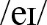 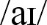 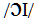 ww. wiedzę stosuje w miarę poprawnie w praktyce (C)rozumie większość informacji w tekstach, dialogu i zdaniach; rozwiązuje prawidłowo znaczną część punktów w zadaniach na rozumienie ze słuchu (ćw. przygotowujące + zadanie na wybór wielokrotny); w dialogu w sklepie obuwniczym w większości poprawnie uzupełnia tekst podanymi wyrazami, zastępuje podkreślone zwroty innymi, podobnymi i odgrywa jedną z ról (B,C) uczestniczy w redagowaniu dialogu w sklepie obuwniczym w Londynie; odgrywa jedną z ról i jest na ogół komunikatywny (C)uczestniczy w rozmowie sterowanej dot. wyboru prezentu dla kolegi; w swoich wypowiedziach jest na ogół swobodny i komunikatywny; potrafi częściowo porównać własną rozmowę z przykładową nagraną (C)zna znaczną część słownictwa związanego z robieniem zakupów i wydawaniem pieniędzy, w tym z kupowaniem prezentu; zna większość słownictwa służącego do wyrażania prośby o pomoc, oferowania pomocy, wyrażania opinii, zgadzania i niezgadzania się z opiniami innych oraz negocjowania i podejmowania decyzji (A)zna i rozumie różnice w wymowie dyftongów: , ,  (A,B)ww. wiedzę stosuje w miarę poprawnie w praktyce (C)rozumie większość informacji w tekstach, dialogu i zdaniach; rozwiązuje prawidłowo znaczną część punktów w zadaniach na rozumienie ze słuchu (ćw. przygotowujące + zadanie na wybór wielokrotny); w dialogu w sklepie obuwniczym w większości poprawnie uzupełnia tekst podanymi wyrazami, zastępuje podkreślone zwroty innymi, podobnymi i odgrywa jedną z ról (B,C) uczestniczy w redagowaniu dialogu w sklepie obuwniczym w Londynie; odgrywa jedną z ról i jest na ogół komunikatywny (C)uczestniczy w rozmowie sterowanej dot. wyboru prezentu dla kolegi; w swoich wypowiedziach jest na ogół swobodny i komunikatywny; potrafi częściowo porównać własną rozmowę z przykładową nagraną (C)zna większość słownictwa związanego z robieniem zakupów i wydawaniem pieniędzy, w tym z kupowaniem prezentu; zna słownictwo służące do wyrażania prośby o pomoc, oferowania pomocy, wyrażania opinii, zgadzania i niezgadzania się z opiniami innych oraz negocjowania i podejmowania decyzji (A)zna i rozumie różnice w wymowie dyftongów: , ,  (A,B)ww. wiedzę stosuje w większości poprawnie w praktyce (C)rozumie prawie wszystkie informacje w tekstach, dialogu i zdaniach; rozwiązuje prawidłowo większość punktów w zadaniach na rozumienie ze słuchu (ćw. przygotowujące + zadanie na wybór wielokrotny); w dialogu w sklepie obuwniczym poprawnie uzupełnia tekst podanymi wyrazami, zastępuje podkreślone zwroty innymi, podobnymi i umie odegrać obydwie role (B,C)aktywnie uczestniczy w redagowaniu dialogu w sklepie obuwniczym w Londynie; odgrywa jedną z ról i jest komunikatywny (C)aktywnie uczestniczy w rozmowie sterowanej dot. wyboru prezentu dla kolegi; w swoich wypowiedziach jest swobodny i komunikatywny; potrafi porównać własną rozmowę z przykładową nagraną (C)zna większość słownictwa związanego z robieniem zakupów i wydawaniem pieniędzy, w tym z kupowaniem prezentu; zna słownictwo służące do wyrażania prośby o pomoc, oferowania pomocy, wyrażania opinii, zgadzania i niezgadzania się z opiniami innych oraz negocjowania i podejmowania decyzji (A)zna i rozumie różnice w wymowie dyftongów: , ,  (A,B)ww. wiedzę stosuje w większości poprawnie w praktyce (C)rozumie prawie wszystkie informacje w tekstach, dialogu i zdaniach; rozwiązuje prawidłowo większość punktów w zadaniach na rozumienie ze słuchu (ćw. przygotowujące + zadanie na wybór wielokrotny); w dialogu w sklepie obuwniczym poprawnie uzupełnia tekst podanymi wyrazami, zastępuje podkreślone zwroty innymi, podobnymi i umie odegrać obydwie role (B,C)aktywnie uczestniczy w redagowaniu dialogu w sklepie obuwniczym w Londynie; odgrywa jedną z ról i jest komunikatywny (C)aktywnie uczestniczy w rozmowie sterowanej dot. wyboru prezentu dla kolegi; w swoich wypowiedziach jest swobodny i komunikatywny; potrafi porównać własną rozmowę z przykładową nagraną (C)I.7, II.1, II.2, II.4, II.5, III.1, III.3, III.4, III.7, IV.1, IV.4, IV.5, IV.6, IV.8, IV.9, IV.12, VI.2, VI.3, VI.4, VI.8, VI.9, VI.12, VI.14, VI.15, VIII.1, VIII.2, X, XI, XIII, XIVMED: prowadzenie rozmowy dot. wyboru prezentu dla kolegi (na podstawie notatek i materiału wizualnego)I.7, II.1, II.2, II.4, II.5, III.1, III.3, III.4, III.7, IV.1, IV.4, IV.5, IV.6, IV.8, IV.9, IV.12, VI.2, VI.3, VI.4, VI.8, VI.9, VI.12, VI.14, VI.15, VIII.1, VIII.2, X, XI, XIII, XIVMED: prowadzenie rozmowy dot. wyboru prezentu dla kolegi (na podstawie notatek i materiału wizualnego)6dListening skills+6eSpeaking skillszna znaczną część słownictwa związanego z robieniem zakupów i wydawaniem pieniędzy, w tym z kupowaniem prezentu; zna większość słownictwa służącego do wyrażania prośby o pomoc, oferowania pomocy, wyrażania opinii, zgadzania i niezgadzania się z opiniami innych oraz negocjowania i podejmowania decyzji (A)zna i rozumie różnice w wymowie dyftongów: , ,  (A,B)ww. wiedzę stosuje w miarę poprawnie w praktyce (C)rozumie większość informacji w tekstach, dialogu i zdaniach; rozwiązuje prawidłowo znaczną część punktów w zadaniach na rozumienie ze słuchu (ćw. przygotowujące + zadanie na wybór wielokrotny); w dialogu w sklepie obuwniczym w większości poprawnie uzupełnia tekst podanymi wyrazami, zastępuje podkreślone zwroty innymi, podobnymi i odgrywa jedną z ról (B,C) uczestniczy w redagowaniu dialogu w sklepie obuwniczym w Londynie; odgrywa jedną z ról i jest na ogół komunikatywny (C)uczestniczy w rozmowie sterowanej dot. wyboru prezentu dla kolegi; w swoich wypowiedziach jest na ogół swobodny i komunikatywny; potrafi częściowo porównać własną rozmowę z przykładową nagraną (C)zna znaczną część słownictwa związanego z robieniem zakupów i wydawaniem pieniędzy, w tym z kupowaniem prezentu; zna większość słownictwa służącego do wyrażania prośby o pomoc, oferowania pomocy, wyrażania opinii, zgadzania i niezgadzania się z opiniami innych oraz negocjowania i podejmowania decyzji (A)zna i rozumie różnice w wymowie dyftongów: , ,  (A,B)ww. wiedzę stosuje w miarę poprawnie w praktyce (C)rozumie większość informacji w tekstach, dialogu i zdaniach; rozwiązuje prawidłowo znaczną część punktów w zadaniach na rozumienie ze słuchu (ćw. przygotowujące + zadanie na wybór wielokrotny); w dialogu w sklepie obuwniczym w większości poprawnie uzupełnia tekst podanymi wyrazami, zastępuje podkreślone zwroty innymi, podobnymi i odgrywa jedną z ról (B,C) uczestniczy w redagowaniu dialogu w sklepie obuwniczym w Londynie; odgrywa jedną z ról i jest na ogół komunikatywny (C)uczestniczy w rozmowie sterowanej dot. wyboru prezentu dla kolegi; w swoich wypowiedziach jest na ogół swobodny i komunikatywny; potrafi częściowo porównać własną rozmowę z przykładową nagraną (C)zna większość słownictwa związanego z robieniem zakupów i wydawaniem pieniędzy, w tym z kupowaniem prezentu; zna słownictwo służące do wyrażania prośby o pomoc, oferowania pomocy, wyrażania opinii, zgadzania i niezgadzania się z opiniami innych oraz negocjowania i podejmowania decyzji (A)zna i rozumie różnice w wymowie dyftongów: , ,  (A,B)ww. wiedzę stosuje w większości poprawnie w praktyce (C)rozumie prawie wszystkie informacje w tekstach, dialogu i zdaniach; rozwiązuje prawidłowo większość punktów w zadaniach na rozumienie ze słuchu (ćw. przygotowujące + zadanie na wybór wielokrotny); w dialogu w sklepie obuwniczym poprawnie uzupełnia tekst podanymi wyrazami, zastępuje podkreślone zwroty innymi, podobnymi i umie odegrać obydwie role (B,C)aktywnie uczestniczy w redagowaniu dialogu w sklepie obuwniczym w Londynie; odgrywa jedną z ról i jest komunikatywny (C)aktywnie uczestniczy w rozmowie sterowanej dot. wyboru prezentu dla kolegi; w swoich wypowiedziach jest swobodny i komunikatywny; potrafi porównać własną rozmowę z przykładową nagraną (C)zna większość słownictwa związanego z robieniem zakupów i wydawaniem pieniędzy, w tym z kupowaniem prezentu; zna słownictwo służące do wyrażania prośby o pomoc, oferowania pomocy, wyrażania opinii, zgadzania i niezgadzania się z opiniami innych oraz negocjowania i podejmowania decyzji (A)zna i rozumie różnice w wymowie dyftongów: , ,  (A,B)ww. wiedzę stosuje w większości poprawnie w praktyce (C)rozumie prawie wszystkie informacje w tekstach, dialogu i zdaniach; rozwiązuje prawidłowo większość punktów w zadaniach na rozumienie ze słuchu (ćw. przygotowujące + zadanie na wybór wielokrotny); w dialogu w sklepie obuwniczym poprawnie uzupełnia tekst podanymi wyrazami, zastępuje podkreślone zwroty innymi, podobnymi i umie odegrać obydwie role (B,C)aktywnie uczestniczy w redagowaniu dialogu w sklepie obuwniczym w Londynie; odgrywa jedną z ról i jest komunikatywny (C)aktywnie uczestniczy w rozmowie sterowanej dot. wyboru prezentu dla kolegi; w swoich wypowiedziach jest swobodny i komunikatywny; potrafi porównać własną rozmowę z przykładową nagraną (C)6fWritingzna większość słownictwa służącego do opisywania targów ulicznych i wyrażania rekomendacji; zna zasady użycia przymiotników w opisach oraz słownictwa wyrażającego odczucia zmysłowe (np. smell fresh coffee, freshly cooked pizza) (A,B)ww. wiedzę i reguły stosuje na ogół poprawnie w praktyce (C)rozumie większość informacji w tekstach i zdaniach; w większości poprawnie analizuje przykładowy e-mail i dobiera akapity do ich opisu oraz zastępuje zdania/zwroty początkowe i końcowe innymi, podobnymi, znajduje większość przymiotników opisujących poszczególne elementy tekstu i przykładów wyrażania odczuć zmysłowych; w krótkich tekstach w większości poprawnie zastępuje wyróżnione przymiotniki innymi, ciekawszymi (B,C)wykonuje poprawnie znaczną część zadań w ćw. przygotowawczych do pisania, m.in. uzupełnia zdania wyrażające rekomendacje podanymi wyrazami (C)zna zasady pisania e-maila i potrafi napisać e-mail z opisem wybranego targu; posługuje się ograniczonym zasobem słownictwa i struktur, mimo błędów jest na ogół komunikatywny; umie dokonać częściowej korekty własnej wypowiedzi (C)zna większość słownictwa służącego do opisywania targów ulicznych i wyrażania rekomendacji; zna zasady użycia przymiotników w opisach oraz słownictwa wyrażającego odczucia zmysłowe (np. smell fresh coffee, freshly cooked pizza) (A,B)ww. wiedzę i reguły stosuje na ogół poprawnie w praktyce (C)rozumie większość informacji w tekstach i zdaniach; w większości poprawnie analizuje przykładowy e-mail i dobiera akapity do ich opisu oraz zastępuje zdania/zwroty początkowe i końcowe innymi, podobnymi, znajduje większość przymiotników opisujących poszczególne elementy tekstu i przykładów wyrażania odczuć zmysłowych; w krótkich tekstach w większości poprawnie zastępuje wyróżnione przymiotniki innymi, ciekawszymi (B,C)wykonuje poprawnie znaczną część zadań w ćw. przygotowawczych do pisania, m.in. uzupełnia zdania wyrażające rekomendacje podanymi wyrazami (C)zna zasady pisania e-maila i potrafi napisać e-mail z opisem wybranego targu; posługuje się ograniczonym zasobem słownictwa i struktur, mimo błędów jest na ogół komunikatywny; umie dokonać częściowej korekty własnej wypowiedzi (C)zna słownictwo służące do opisywania targów ulicznych i wyrażania rekomendacji; zna zasady użycia przymiotników w opisach oraz słownictwa wyrażającego odczucia zmysłowe (np. smell fresh coffee, hear stallholders shouting out their prices) (A,B)ww. wiedzę i reguły stosuje w większości poprawnie w praktyce (C)rozumie prawie wszystkie informacje w tekstach i zdaniach; poprawnie analizuje przykładowy e-mail i dobiera akapity do ich opisu oraz zastępuje zdania/zwroty początkowe i końcowe innymi, podobnymi, znajduje przymiotniki opisujące poszczególne elementy tekstu i przykłady wyrażania odczuć zmysłowych; w krótkich tekstach poprawnie zastępuje wyróżnione przymiotniki innymi, ciekawszymi (B,C)wykonuje poprawnie większość zadań w ćw. przygotowawczych do pisania, m.in. uzupełnia zdania wyrażające rekomendacje podanymi wyrazami (C)zna zasady pisania e-maila i potrafi napisać e-mail z opisem wybranego targu; posługuje się dość zróżnicowanym zasobem słownictwa i struktur, jest komunikatywny, może popełniać nieliczne, drobne błędy; umie dokonać znacznej korekty własnej wypowiedzi (C)zna słownictwo służące do opisywania targów ulicznych i wyrażania rekomendacji; zna zasady użycia przymiotników w opisach oraz słownictwa wyrażającego odczucia zmysłowe (np. smell fresh coffee, hear stallholders shouting out their prices) (A,B)ww. wiedzę i reguły stosuje w większości poprawnie w praktyce (C)rozumie prawie wszystkie informacje w tekstach i zdaniach; poprawnie analizuje przykładowy e-mail i dobiera akapity do ich opisu oraz zastępuje zdania/zwroty początkowe i końcowe innymi, podobnymi, znajduje przymiotniki opisujące poszczególne elementy tekstu i przykłady wyrażania odczuć zmysłowych; w krótkich tekstach poprawnie zastępuje wyróżnione przymiotniki innymi, ciekawszymi (B,C)wykonuje poprawnie większość zadań w ćw. przygotowawczych do pisania, m.in. uzupełnia zdania wyrażające rekomendacje podanymi wyrazami (C)zna zasady pisania e-maila i potrafi napisać e-mail z opisem wybranego targu; posługuje się dość zróżnicowanym zasobem słownictwa i struktur, jest komunikatywny, może popełniać nieliczne, drobne błędy; umie dokonać znacznej korekty własnej wypowiedzi (C)I.7, III.1, III.3, III.4, III.5, III.7, V.1, V.2, V.3, V.6, V.9, V.12, V.13, VII.3, VII.4, VII.7, VII.8, VII.15, VIII.1, X, XIII, XIVI.7, III.1, III.3, III.4, III.5, III.7, V.1, V.2, V.3, V.6, V.9, V.12, V.13, VII.3, VII.4, VII.7, VII.8, VII.15, VIII.1, X, XIII, XIV6fWritingzna większość słownictwa służącego do opisywania targów ulicznych i wyrażania rekomendacji; zna zasady użycia przymiotników w opisach oraz słownictwa wyrażającego odczucia zmysłowe (np. smell fresh coffee, freshly cooked pizza) (A,B)ww. wiedzę i reguły stosuje na ogół poprawnie w praktyce (C)rozumie większość informacji w tekstach i zdaniach; w większości poprawnie analizuje przykładowy e-mail i dobiera akapity do ich opisu oraz zastępuje zdania/zwroty początkowe i końcowe innymi, podobnymi, znajduje większość przymiotników opisujących poszczególne elementy tekstu i przykładów wyrażania odczuć zmysłowych; w krótkich tekstach w większości poprawnie zastępuje wyróżnione przymiotniki innymi, ciekawszymi (B,C)wykonuje poprawnie znaczną część zadań w ćw. przygotowawczych do pisania, m.in. uzupełnia zdania wyrażające rekomendacje podanymi wyrazami (C)zna zasady pisania e-maila i potrafi napisać e-mail z opisem wybranego targu; posługuje się ograniczonym zasobem słownictwa i struktur, mimo błędów jest na ogół komunikatywny; umie dokonać częściowej korekty własnej wypowiedzi (C)zna większość słownictwa służącego do opisywania targów ulicznych i wyrażania rekomendacji; zna zasady użycia przymiotników w opisach oraz słownictwa wyrażającego odczucia zmysłowe (np. smell fresh coffee, freshly cooked pizza) (A,B)ww. wiedzę i reguły stosuje na ogół poprawnie w praktyce (C)rozumie większość informacji w tekstach i zdaniach; w większości poprawnie analizuje przykładowy e-mail i dobiera akapity do ich opisu oraz zastępuje zdania/zwroty początkowe i końcowe innymi, podobnymi, znajduje większość przymiotników opisujących poszczególne elementy tekstu i przykładów wyrażania odczuć zmysłowych; w krótkich tekstach w większości poprawnie zastępuje wyróżnione przymiotniki innymi, ciekawszymi (B,C)wykonuje poprawnie znaczną część zadań w ćw. przygotowawczych do pisania, m.in. uzupełnia zdania wyrażające rekomendacje podanymi wyrazami (C)zna zasady pisania e-maila i potrafi napisać e-mail z opisem wybranego targu; posługuje się ograniczonym zasobem słownictwa i struktur, mimo błędów jest na ogół komunikatywny; umie dokonać częściowej korekty własnej wypowiedzi (C)zna słownictwo służące do opisywania targów ulicznych i wyrażania rekomendacji; zna zasady użycia przymiotników w opisach oraz słownictwa wyrażającego odczucia zmysłowe (np. smell fresh coffee, hear stallholders shouting out their prices) (A,B)ww. wiedzę i reguły stosuje w większości poprawnie w praktyce (C)rozumie prawie wszystkie informacje w tekstach i zdaniach; poprawnie analizuje przykładowy e-mail i dobiera akapity do ich opisu oraz zastępuje zdania/zwroty początkowe i końcowe innymi, podobnymi, znajduje przymiotniki opisujące poszczególne elementy tekstu i przykłady wyrażania odczuć zmysłowych; w krótkich tekstach poprawnie zastępuje wyróżnione przymiotniki innymi, ciekawszymi (B,C)wykonuje poprawnie większość zadań w ćw. przygotowawczych do pisania, m.in. uzupełnia zdania wyrażające rekomendacje podanymi wyrazami (C)zna zasady pisania e-maila i potrafi napisać e-mail z opisem wybranego targu; posługuje się dość zróżnicowanym zasobem słownictwa i struktur, jest komunikatywny, może popełniać nieliczne, drobne błędy; umie dokonać znacznej korekty własnej wypowiedzi (C)zna słownictwo służące do opisywania targów ulicznych i wyrażania rekomendacji; zna zasady użycia przymiotników w opisach oraz słownictwa wyrażającego odczucia zmysłowe (np. smell fresh coffee, hear stallholders shouting out their prices) (A,B)ww. wiedzę i reguły stosuje w większości poprawnie w praktyce (C)rozumie prawie wszystkie informacje w tekstach i zdaniach; poprawnie analizuje przykładowy e-mail i dobiera akapity do ich opisu oraz zastępuje zdania/zwroty początkowe i końcowe innymi, podobnymi, znajduje przymiotniki opisujące poszczególne elementy tekstu i przykłady wyrażania odczuć zmysłowych; w krótkich tekstach poprawnie zastępuje wyróżnione przymiotniki innymi, ciekawszymi (B,C)wykonuje poprawnie większość zadań w ćw. przygotowawczych do pisania, m.in. uzupełnia zdania wyrażające rekomendacje podanymi wyrazami (C)zna zasady pisania e-maila i potrafi napisać e-mail z opisem wybranego targu; posługuje się dość zróżnicowanym zasobem słownictwa i struktur, jest komunikatywny, może popełniać nieliczne, drobne błędy; umie dokonać znacznej korekty własnej wypowiedzi (C)6CLIL: 
History
&
Culture Spot+6Progress check6CLIL: 
History
&
Culture Spot+6Progress checkzna znaczną część słownictwa opisującego fakty historycznych dot. sprowadzania przypraw do Europy, w tym część wyróżnionego słownictwa (np. cloves, trade route, flavour), oraz opisującego tradycyjne narodowe ubiory, w tym szkockie spódnice, tzw. kilty (A)ww. wiedzę stosuje na ogół poprawnie w praktyce (C)wykonuje prawidłowo znaczną część zadań z ćwiczeń powtórzeniowych dot. reakcji językowych, leksyki i gramatyki (C)rozumie większość informacji w tekstach i zdaniach; rozwiązuje poprawnie znaczną cześć zadań sprawdzających rozumienie tekstów pisanych i słuchanych (określanie znaczenia podanych nazw, zadania na wybór wielokrotny i typu P/F); w miarę poprawnie wypowiada się krótko nt. historycznego znaczenia handlu przyprawami (B,C)w zadaniach zamkniętych uzyskuje ok. 50% poprawnych odpowiedzi (C)uczestniczy w zbieraniu informacji i prezentacji nt. Jedwabnego Szlaku oraz zbiera informacje o tradycyjnym polskim ubiorze i porównuje go krótko ze szkockim kiltem (projekty ICT) (C)potrafi napisać e-mail z opisem wyjątkowego targu w Polsce; posługuje się ograniczonym zasobem słownictwa i struktur, mimo błędów jest na ogół komunikatywny (C)zna znaczną część słownictwa opisującego fakty historycznych dot. sprowadzania przypraw do Europy, w tym część wyróżnionego słownictwa (np. cloves, trade route, flavour), oraz opisującego tradycyjne narodowe ubiory, w tym szkockie spódnice, tzw. kilty (A)ww. wiedzę stosuje na ogół poprawnie w praktyce (C)wykonuje prawidłowo znaczną część zadań z ćwiczeń powtórzeniowych dot. reakcji językowych, leksyki i gramatyki (C)rozumie większość informacji w tekstach i zdaniach; rozwiązuje poprawnie znaczną cześć zadań sprawdzających rozumienie tekstów pisanych i słuchanych (określanie znaczenia podanych nazw, zadania na wybór wielokrotny i typu P/F); w miarę poprawnie wypowiada się krótko nt. historycznego znaczenia handlu przyprawami (B,C)w zadaniach zamkniętych uzyskuje ok. 50% poprawnych odpowiedzi (C)uczestniczy w zbieraniu informacji i prezentacji nt. Jedwabnego Szlaku oraz zbiera informacje o tradycyjnym polskim ubiorze i porównuje go krótko ze szkockim kiltem (projekty ICT) (C)potrafi napisać e-mail z opisem wyjątkowego targu w Polsce; posługuje się ograniczonym zasobem słownictwa i struktur, mimo błędów jest na ogół komunikatywny (C)zna większość słownictwa opisującego fakty historycznych dot. sprowadzania przypraw do Europy, w tym wyróżnione słownictwo, oraz opisującego tradycyjne narodowe ubiory, w tym szkockie spódnice, tzw. kilty (A)ww. wiedzę stosuje w większości poprawnie w praktyce (C)wykonuje prawidłowo większość zadań z ćwiczeń powtórzeniowych dot. reakcji językowych, leksyki i gramatyki (C)rozumie prawie wszystkie informacje w tekstach i zdaniach; rozwiązuje poprawnie większość zadań sprawdzających rozumienie tekstów pisanych i słuchanych (określanie znaczenia podanych nazw, zadania na wybór wielokrotny i typu P/F); w większości poprawnie wypowiada się krótko nt. historycznego znaczenia handlu przyprawami (B,C) w zadaniach zamkniętych uzyskuje ok. 70% poprawnych odpowiedzi (C)aktywnie uczestniczy w zbieraniu informacji i prezentacji nt. Jedwabnego Szlaku oraz zbiera informacje o tradycyjnym polskim ubiorze i porównuje go ze szkockim kiltem (projekty ICT) (C)potrafi napisać e-mail z opisem wyjątkowego targu w Polsce; posługuje się dość zróżnicowanym zasobem słownictwa i struktur, jest komunikatywny, może popełniać nieliczne, drobne błędy (C)zna większość słownictwa opisującego fakty historycznych dot. sprowadzania przypraw do Europy, w tym wyróżnione słownictwo, oraz opisującego tradycyjne narodowe ubiory, w tym szkockie spódnice, tzw. kilty (A)ww. wiedzę stosuje w większości poprawnie w praktyce (C)wykonuje prawidłowo większość zadań z ćwiczeń powtórzeniowych dot. reakcji językowych, leksyki i gramatyki (C)rozumie prawie wszystkie informacje w tekstach i zdaniach; rozwiązuje poprawnie większość zadań sprawdzających rozumienie tekstów pisanych i słuchanych (określanie znaczenia podanych nazw, zadania na wybór wielokrotny i typu P/F); w większości poprawnie wypowiada się krótko nt. historycznego znaczenia handlu przyprawami (B,C) w zadaniach zamkniętych uzyskuje ok. 70% poprawnych odpowiedzi (C)aktywnie uczestniczy w zbieraniu informacji i prezentacji nt. Jedwabnego Szlaku oraz zbiera informacje o tradycyjnym polskim ubiorze i porównuje go ze szkockim kiltem (projekty ICT) (C)potrafi napisać e-mail z opisem wyjątkowego targu w Polsce; posługuje się dość zróżnicowanym zasobem słownictwa i struktur, jest komunikatywny, może popełniać nieliczne, drobne błędy (C)I.7, I.9, I.13, II.1, II.2, II.5, III.1, III.2, III.4, III.7, IV.1, IV.2, IV.3, IV.6, V.1, V.2, V.3, V.6, V.12, V.13, VI.2, VI.3, VI.8, VI.12, VII.3, VII.4, VII.15, VIII.2, VIII.3, VIII.4, IX.1, IX.2, X, XI, XII, XIII, XIVMED+KI: prezentacja nt. Szlaku Jedwabnego i porównanie polskiego tradycyjnego ubioru ze szkockim kiltemMED+KI+THINK!: wypowiedź o historycznym znaczeniu handlu przyprawamiI.7, I.9, I.13, II.1, II.2, II.5, III.1, III.2, III.4, III.7, IV.1, IV.2, IV.3, IV.6, V.1, V.2, V.3, V.6, V.12, V.13, VI.2, VI.3, VI.8, VI.12, VII.3, VII.4, VII.15, VIII.2, VIII.3, VIII.4, IX.1, IX.2, X, XI, XII, XIII, XIVMED+KI: prezentacja nt. Szlaku Jedwabnego i porównanie polskiego tradycyjnego ubioru ze szkockim kiltemMED+KI+THINK!: wypowiedź o historycznym znaczeniu handlu przyprawami6CLIL: 
History
&
Culture Spot+6Progress check6CLIL: 
History
&
Culture Spot+6Progress checkzna znaczną część słownictwa opisującego fakty historycznych dot. sprowadzania przypraw do Europy, w tym część wyróżnionego słownictwa (np. cloves, trade route, flavour), oraz opisującego tradycyjne narodowe ubiory, w tym szkockie spódnice, tzw. kilty (A)ww. wiedzę stosuje na ogół poprawnie w praktyce (C)wykonuje prawidłowo znaczną część zadań z ćwiczeń powtórzeniowych dot. reakcji językowych, leksyki i gramatyki (C)rozumie większość informacji w tekstach i zdaniach; rozwiązuje poprawnie znaczną cześć zadań sprawdzających rozumienie tekstów pisanych i słuchanych (określanie znaczenia podanych nazw, zadania na wybór wielokrotny i typu P/F); w miarę poprawnie wypowiada się krótko nt. historycznego znaczenia handlu przyprawami (B,C)w zadaniach zamkniętych uzyskuje ok. 50% poprawnych odpowiedzi (C)uczestniczy w zbieraniu informacji i prezentacji nt. Jedwabnego Szlaku oraz zbiera informacje o tradycyjnym polskim ubiorze i porównuje go krótko ze szkockim kiltem (projekty ICT) (C)potrafi napisać e-mail z opisem wyjątkowego targu w Polsce; posługuje się ograniczonym zasobem słownictwa i struktur, mimo błędów jest na ogół komunikatywny (C)zna znaczną część słownictwa opisującego fakty historycznych dot. sprowadzania przypraw do Europy, w tym część wyróżnionego słownictwa (np. cloves, trade route, flavour), oraz opisującego tradycyjne narodowe ubiory, w tym szkockie spódnice, tzw. kilty (A)ww. wiedzę stosuje na ogół poprawnie w praktyce (C)wykonuje prawidłowo znaczną część zadań z ćwiczeń powtórzeniowych dot. reakcji językowych, leksyki i gramatyki (C)rozumie większość informacji w tekstach i zdaniach; rozwiązuje poprawnie znaczną cześć zadań sprawdzających rozumienie tekstów pisanych i słuchanych (określanie znaczenia podanych nazw, zadania na wybór wielokrotny i typu P/F); w miarę poprawnie wypowiada się krótko nt. historycznego znaczenia handlu przyprawami (B,C)w zadaniach zamkniętych uzyskuje ok. 50% poprawnych odpowiedzi (C)uczestniczy w zbieraniu informacji i prezentacji nt. Jedwabnego Szlaku oraz zbiera informacje o tradycyjnym polskim ubiorze i porównuje go krótko ze szkockim kiltem (projekty ICT) (C)potrafi napisać e-mail z opisem wyjątkowego targu w Polsce; posługuje się ograniczonym zasobem słownictwa i struktur, mimo błędów jest na ogół komunikatywny (C)zna większość słownictwa opisującego fakty historycznych dot. sprowadzania przypraw do Europy, w tym wyróżnione słownictwo, oraz opisującego tradycyjne narodowe ubiory, w tym szkockie spódnice, tzw. kilty (A)ww. wiedzę stosuje w większości poprawnie w praktyce (C)wykonuje prawidłowo większość zadań z ćwiczeń powtórzeniowych dot. reakcji językowych, leksyki i gramatyki (C)rozumie prawie wszystkie informacje w tekstach i zdaniach; rozwiązuje poprawnie większość zadań sprawdzających rozumienie tekstów pisanych i słuchanych (określanie znaczenia podanych nazw, zadania na wybór wielokrotny i typu P/F); w większości poprawnie wypowiada się krótko nt. historycznego znaczenia handlu przyprawami (B,C) w zadaniach zamkniętych uzyskuje ok. 70% poprawnych odpowiedzi (C)aktywnie uczestniczy w zbieraniu informacji i prezentacji nt. Jedwabnego Szlaku oraz zbiera informacje o tradycyjnym polskim ubiorze i porównuje go ze szkockim kiltem (projekty ICT) (C)potrafi napisać e-mail z opisem wyjątkowego targu w Polsce; posługuje się dość zróżnicowanym zasobem słownictwa i struktur, jest komunikatywny, może popełniać nieliczne, drobne błędy (C)zna większość słownictwa opisującego fakty historycznych dot. sprowadzania przypraw do Europy, w tym wyróżnione słownictwo, oraz opisującego tradycyjne narodowe ubiory, w tym szkockie spódnice, tzw. kilty (A)ww. wiedzę stosuje w większości poprawnie w praktyce (C)wykonuje prawidłowo większość zadań z ćwiczeń powtórzeniowych dot. reakcji językowych, leksyki i gramatyki (C)rozumie prawie wszystkie informacje w tekstach i zdaniach; rozwiązuje poprawnie większość zadań sprawdzających rozumienie tekstów pisanych i słuchanych (określanie znaczenia podanych nazw, zadania na wybór wielokrotny i typu P/F); w większości poprawnie wypowiada się krótko nt. historycznego znaczenia handlu przyprawami (B,C) w zadaniach zamkniętych uzyskuje ok. 70% poprawnych odpowiedzi (C)aktywnie uczestniczy w zbieraniu informacji i prezentacji nt. Jedwabnego Szlaku oraz zbiera informacje o tradycyjnym polskim ubiorze i porównuje go ze szkockim kiltem (projekty ICT) (C)potrafi napisać e-mail z opisem wyjątkowego targu w Polsce; posługuje się dość zróżnicowanym zasobem słownictwa i struktur, jest komunikatywny, może popełniać nieliczne, drobne błędy (C)MODUŁ/ROZDZIAŁCELE OPERACYJNECELE OPERACYJNECELE OPERACYJNECELE OPERACYJNEREALIZACJA PPREALIZACJA PPMODUŁ/ROZDZIAŁPOZIOM PODSTAWOWYUCZEŃ:POZIOM PODSTAWOWYUCZEŃ:POZIOM PONADPODSTAWOWYUCZEŃ:POZIOM PONADPODSTAWOWYUCZEŃ:TESTY*TESTY*MODULE 7Modular page+ 7aReading+7b(ćw. 1–3)zna znaczną część słownictwa opisującego wodne dyscypliny sportu oraz aktywności i ćwiczenia fizyczne uprawiane na stacji kosmicznej, w tym część wyróżnionych słów i zwrotów (np. force, treadmill, bone density, weaken) oraz ich synonimów (np. continuously – always, stationary – motionless) (A,B)rozumie większość informacji w tekstach i zdaniach; uzupełnia poprawnie większość luk w krótkich tekstach; rozwiązuje prawidłowo znaczną część punktów w zadaniu na dobór nagłówków do akapitów i zadaniu typu P/F oraz w ćwiczeniach leksykalnych, w miarę poprawnie odpowiada na pytania do tekstu (B,C) uczestniczy w przygotowaniu i prezentacji wideo ze stacji kosmicznej dot. uprawiania ćwiczeń fizycznych (C,D)umie w większości poprawnie wyrazić krótką opinię nt. wybranych prezentowanych sportów wodnych (C)potrafi napisać krótki wpis na blogu astronauty dot. ćwiczeń fizycznych w czasie pobytu na stacji kosmicznej; posługuje się ograniczonym zasobem słownictwa i struktur, mimo błędów jest na ogół komunikatywny (C)zna znaczną część słownictwa opisującego wodne dyscypliny sportu oraz aktywności i ćwiczenia fizyczne uprawiane na stacji kosmicznej, w tym część wyróżnionych słów i zwrotów (np. force, treadmill, bone density, weaken) oraz ich synonimów (np. continuously – always, stationary – motionless) (A,B)rozumie większość informacji w tekstach i zdaniach; uzupełnia poprawnie większość luk w krótkich tekstach; rozwiązuje prawidłowo znaczną część punktów w zadaniu na dobór nagłówków do akapitów i zadaniu typu P/F oraz w ćwiczeniach leksykalnych, w miarę poprawnie odpowiada na pytania do tekstu (B,C) uczestniczy w przygotowaniu i prezentacji wideo ze stacji kosmicznej dot. uprawiania ćwiczeń fizycznych (C,D)umie w większości poprawnie wyrazić krótką opinię nt. wybranych prezentowanych sportów wodnych (C)potrafi napisać krótki wpis na blogu astronauty dot. ćwiczeń fizycznych w czasie pobytu na stacji kosmicznej; posługuje się ograniczonym zasobem słownictwa i struktur, mimo błędów jest na ogół komunikatywny (C)zna większość słownictwa opisującego wodne dyscypliny sportu oraz aktywności i ćwiczenia fizyczne uprawiane na stacji kosmicznej, w tym większość wyróżnionych słów i zwrotów oraz ich synonimów (A,B)rozumie prawie wszystkie informacje w tekstach i zdaniach; uzupełnia poprawnie prawie wszystkie luki w krótkich tekstach; rozwiązuje prawidłowo większość punktów w zadaniu na dobór nagłówków do akapitów i zadaniu typu P/F oraz w ćwiczeniach leksykalnych, w większości poprawnie odpowiada na pytania do tekstu (B,C) aktywnie uczestniczy w przygotowaniu i prezentacji wideo ze stacji kosmicznej dot. uprawiania ćwiczeń fizycznych (C,D)umie poprawnie wyrazić krótką opinię nt. prezentowanych sportów wodnych (C)potrafi napisać krótki wpis na blogu astronauty dot. ćwiczeń fizycznych w czasie pobytu na stacji kosmicznej; posługuje się dość zróżnicowanym zasobem słownictwa i struktur, jest komunikatywny, może popełniać nieliczne, drobne błędy (C)zna większość słownictwa opisującego wodne dyscypliny sportu oraz aktywności i ćwiczenia fizyczne uprawiane na stacji kosmicznej, w tym większość wyróżnionych słów i zwrotów oraz ich synonimów (A,B)rozumie prawie wszystkie informacje w tekstach i zdaniach; uzupełnia poprawnie prawie wszystkie luki w krótkich tekstach; rozwiązuje prawidłowo większość punktów w zadaniu na dobór nagłówków do akapitów i zadaniu typu P/F oraz w ćwiczeniach leksykalnych, w większości poprawnie odpowiada na pytania do tekstu (B,C) aktywnie uczestniczy w przygotowaniu i prezentacji wideo ze stacji kosmicznej dot. uprawiania ćwiczeń fizycznych (C,D)umie poprawnie wyrazić krótką opinię nt. prezentowanych sportów wodnych (C)potrafi napisać krótki wpis na blogu astronauty dot. ćwiczeń fizycznych w czasie pobytu na stacji kosmicznej; posługuje się dość zróżnicowanym zasobem słownictwa i struktur, jest komunikatywny, może popełniać nieliczne, drobne błędy (C)I.10, III.1, III.4, III.7, IV.1, IV.3, IV.4, IV.5, IV.6, IV.9, V.1, V.2, V.3, V.6, V.7, V.9, V.13, VI.5, VI.15, VII.3, VII.4, VII.13, VII.15, VIII.1, VIII.2, VIII.6, X, XI, XIII, XIVMED+THINK: prezentacja wideo i wpis na blogu dot. ćwiczeń fizycznych na stacji kosmicznej oraz opinia o prezentowanych sportach wodnychI.10, III.1, III.4, III.7, IV.1, IV.3, IV.4, IV.5, IV.6, IV.9, V.1, V.2, V.3, V.6, V.7, V.9, V.13, VI.5, VI.15, VII.3, VII.4, VII.13, VII.15, VIII.1, VIII.2, VIII.6, X, XI, XIII, XIVMED+THINK: prezentacja wideo i wpis na blogu dot. ćwiczeń fizycznych na stacji kosmicznej oraz opinia o prezentowanych sportach wodnychMODULE 7Modular page+ 7aReading+7b(ćw. 1–3)zna znaczną część słownictwa opisującego wodne dyscypliny sportu oraz aktywności i ćwiczenia fizyczne uprawiane na stacji kosmicznej, w tym część wyróżnionych słów i zwrotów (np. force, treadmill, bone density, weaken) oraz ich synonimów (np. continuously – always, stationary – motionless) (A,B)rozumie większość informacji w tekstach i zdaniach; uzupełnia poprawnie większość luk w krótkich tekstach; rozwiązuje prawidłowo znaczną część punktów w zadaniu na dobór nagłówków do akapitów i zadaniu typu P/F oraz w ćwiczeniach leksykalnych, w miarę poprawnie odpowiada na pytania do tekstu (B,C) uczestniczy w przygotowaniu i prezentacji wideo ze stacji kosmicznej dot. uprawiania ćwiczeń fizycznych (C,D)umie w większości poprawnie wyrazić krótką opinię nt. wybranych prezentowanych sportów wodnych (C)potrafi napisać krótki wpis na blogu astronauty dot. ćwiczeń fizycznych w czasie pobytu na stacji kosmicznej; posługuje się ograniczonym zasobem słownictwa i struktur, mimo błędów jest na ogół komunikatywny (C)zna znaczną część słownictwa opisującego wodne dyscypliny sportu oraz aktywności i ćwiczenia fizyczne uprawiane na stacji kosmicznej, w tym część wyróżnionych słów i zwrotów (np. force, treadmill, bone density, weaken) oraz ich synonimów (np. continuously – always, stationary – motionless) (A,B)rozumie większość informacji w tekstach i zdaniach; uzupełnia poprawnie większość luk w krótkich tekstach; rozwiązuje prawidłowo znaczną część punktów w zadaniu na dobór nagłówków do akapitów i zadaniu typu P/F oraz w ćwiczeniach leksykalnych, w miarę poprawnie odpowiada na pytania do tekstu (B,C) uczestniczy w przygotowaniu i prezentacji wideo ze stacji kosmicznej dot. uprawiania ćwiczeń fizycznych (C,D)umie w większości poprawnie wyrazić krótką opinię nt. wybranych prezentowanych sportów wodnych (C)potrafi napisać krótki wpis na blogu astronauty dot. ćwiczeń fizycznych w czasie pobytu na stacji kosmicznej; posługuje się ograniczonym zasobem słownictwa i struktur, mimo błędów jest na ogół komunikatywny (C)zna większość słownictwa opisującego wodne dyscypliny sportu oraz aktywności i ćwiczenia fizyczne uprawiane na stacji kosmicznej, w tym większość wyróżnionych słów i zwrotów oraz ich synonimów (A,B)rozumie prawie wszystkie informacje w tekstach i zdaniach; uzupełnia poprawnie prawie wszystkie luki w krótkich tekstach; rozwiązuje prawidłowo większość punktów w zadaniu na dobór nagłówków do akapitów i zadaniu typu P/F oraz w ćwiczeniach leksykalnych, w większości poprawnie odpowiada na pytania do tekstu (B,C) aktywnie uczestniczy w przygotowaniu i prezentacji wideo ze stacji kosmicznej dot. uprawiania ćwiczeń fizycznych (C,D)umie poprawnie wyrazić krótką opinię nt. prezentowanych sportów wodnych (C)potrafi napisać krótki wpis na blogu astronauty dot. ćwiczeń fizycznych w czasie pobytu na stacji kosmicznej; posługuje się dość zróżnicowanym zasobem słownictwa i struktur, jest komunikatywny, może popełniać nieliczne, drobne błędy (C)zna większość słownictwa opisującego wodne dyscypliny sportu oraz aktywności i ćwiczenia fizyczne uprawiane na stacji kosmicznej, w tym większość wyróżnionych słów i zwrotów oraz ich synonimów (A,B)rozumie prawie wszystkie informacje w tekstach i zdaniach; uzupełnia poprawnie prawie wszystkie luki w krótkich tekstach; rozwiązuje prawidłowo większość punktów w zadaniu na dobór nagłówków do akapitów i zadaniu typu P/F oraz w ćwiczeniach leksykalnych, w większości poprawnie odpowiada na pytania do tekstu (B,C) aktywnie uczestniczy w przygotowaniu i prezentacji wideo ze stacji kosmicznej dot. uprawiania ćwiczeń fizycznych (C,D)umie poprawnie wyrazić krótką opinię nt. prezentowanych sportów wodnych (C)potrafi napisać krótki wpis na blogu astronauty dot. ćwiczeń fizycznych w czasie pobytu na stacji kosmicznej; posługuje się dość zróżnicowanym zasobem słownictwa i struktur, jest komunikatywny, może popełniać nieliczne, drobne błędy (C)7bVocabularyzna znaczną część słownictwa opisującego dyscypliny sportowe i miejsca z nimi związane oraz słownictwa dot. uprawiania sportu, urazów i problemów zdrowotnych, w tym kolokacje (np. have a sore throat, get better/worse); rozumie różnice między wyrazami o podobnym znaczeniu: ill, sick, pain (A,B)zna większość czasowników złożonych z keep; zna i rozumie tworzenie rzeczowników odnoszących się do osób poprzez dodanie przyrostków: -er/-or/-ar/-ee, -ant/-ent, -ian; zna użycie większości wskazanych przyimków w kontekście (np. recover from, good at) (A,B) ww. wiedzę stosuje na ogół poprawnie w ćwiczeniach leksykalnych (C)rozumie większość informacji w tekście i zdaniach; w większości poprawnie uzupełnia luki w ogłoszeniu podanymi wyrazami (B,C)w większości poprawnie dobiera podpisy do ilustracji i prowadzi dialogi sterowane na ich temat (C)zna znaczną część słownictwa opisującego dyscypliny sportowe i miejsca z nimi związane oraz słownictwa dot. uprawiania sportu, urazów i problemów zdrowotnych, w tym kolokacje (np. have a sore throat, get better/worse); rozumie różnice między wyrazami o podobnym znaczeniu: ill, sick, pain (A,B)zna większość czasowników złożonych z keep; zna i rozumie tworzenie rzeczowników odnoszących się do osób poprzez dodanie przyrostków: -er/-or/-ar/-ee, -ant/-ent, -ian; zna użycie większości wskazanych przyimków w kontekście (np. recover from, good at) (A,B) ww. wiedzę stosuje na ogół poprawnie w ćwiczeniach leksykalnych (C)rozumie większość informacji w tekście i zdaniach; w większości poprawnie uzupełnia luki w ogłoszeniu podanymi wyrazami (B,C)w większości poprawnie dobiera podpisy do ilustracji i prowadzi dialogi sterowane na ich temat (C)zna większość słownictwa opisującego dyscypliny sportowe i miejsca z nimi związane oraz słownictwa dot. uprawiania sportu, urazów i problemów zdrowotnych, w tym kolokacje (np. have a sore throat, get better/worse, have a cough); rozumie różnice między wyrazami o podobnym znaczeniu: ill, sick, pain (A,B)zna czasowniki złożone z keep; zna i rozumie tworzenie rzeczowników odnoszących się do osób poprzez dodanie przyrostków: -er/-or/-ar/-ee, -ant/-ent, -ian; zna użycie wskazanych przyimków w kontekście (A,B) ww. wiedzę stosuje w większości poprawnie w ćwiczeniach leksykalnych (C)rozumie prawie wszystkie informacje w tekście i zdaniach; poprawnie uzupełnia luki w ogłoszeniu podanymi wyrazami (B,C)poprawnie dobiera podpisy do ilustracji i prowadzi dialogi sterowane na ich temat (C)zna większość słownictwa opisującego dyscypliny sportowe i miejsca z nimi związane oraz słownictwa dot. uprawiania sportu, urazów i problemów zdrowotnych, w tym kolokacje (np. have a sore throat, get better/worse, have a cough); rozumie różnice między wyrazami o podobnym znaczeniu: ill, sick, pain (A,B)zna czasowniki złożone z keep; zna i rozumie tworzenie rzeczowników odnoszących się do osób poprzez dodanie przyrostków: -er/-or/-ar/-ee, -ant/-ent, -ian; zna użycie wskazanych przyimków w kontekście (A,B) ww. wiedzę stosuje w większości poprawnie w ćwiczeniach leksykalnych (C)rozumie prawie wszystkie informacje w tekście i zdaniach; poprawnie uzupełnia luki w ogłoszeniu podanymi wyrazami (B,C)poprawnie dobiera podpisy do ilustracji i prowadzi dialogi sterowane na ich temat (C)I.10, I.11, III.1, III.4, III.5, IV.2, VI.3, VI.13, VIII.1, X, XI, XIVI.10, I.11, III.1, III.4, III.5, IV.2, VI.3, VI.13, VIII.1, X, XI, XIV7bVocabularyzna znaczną część słownictwa opisującego dyscypliny sportowe i miejsca z nimi związane oraz słownictwa dot. uprawiania sportu, urazów i problemów zdrowotnych, w tym kolokacje (np. have a sore throat, get better/worse); rozumie różnice między wyrazami o podobnym znaczeniu: ill, sick, pain (A,B)zna większość czasowników złożonych z keep; zna i rozumie tworzenie rzeczowników odnoszących się do osób poprzez dodanie przyrostków: -er/-or/-ar/-ee, -ant/-ent, -ian; zna użycie większości wskazanych przyimków w kontekście (np. recover from, good at) (A,B) ww. wiedzę stosuje na ogół poprawnie w ćwiczeniach leksykalnych (C)rozumie większość informacji w tekście i zdaniach; w większości poprawnie uzupełnia luki w ogłoszeniu podanymi wyrazami (B,C)w większości poprawnie dobiera podpisy do ilustracji i prowadzi dialogi sterowane na ich temat (C)zna znaczną część słownictwa opisującego dyscypliny sportowe i miejsca z nimi związane oraz słownictwa dot. uprawiania sportu, urazów i problemów zdrowotnych, w tym kolokacje (np. have a sore throat, get better/worse); rozumie różnice między wyrazami o podobnym znaczeniu: ill, sick, pain (A,B)zna większość czasowników złożonych z keep; zna i rozumie tworzenie rzeczowników odnoszących się do osób poprzez dodanie przyrostków: -er/-or/-ar/-ee, -ant/-ent, -ian; zna użycie większości wskazanych przyimków w kontekście (np. recover from, good at) (A,B) ww. wiedzę stosuje na ogół poprawnie w ćwiczeniach leksykalnych (C)rozumie większość informacji w tekście i zdaniach; w większości poprawnie uzupełnia luki w ogłoszeniu podanymi wyrazami (B,C)w większości poprawnie dobiera podpisy do ilustracji i prowadzi dialogi sterowane na ich temat (C)zna większość słownictwa opisującego dyscypliny sportowe i miejsca z nimi związane oraz słownictwa dot. uprawiania sportu, urazów i problemów zdrowotnych, w tym kolokacje (np. have a sore throat, get better/worse, have a cough); rozumie różnice między wyrazami o podobnym znaczeniu: ill, sick, pain (A,B)zna czasowniki złożone z keep; zna i rozumie tworzenie rzeczowników odnoszących się do osób poprzez dodanie przyrostków: -er/-or/-ar/-ee, -ant/-ent, -ian; zna użycie wskazanych przyimków w kontekście (A,B) ww. wiedzę stosuje w większości poprawnie w ćwiczeniach leksykalnych (C)rozumie prawie wszystkie informacje w tekście i zdaniach; poprawnie uzupełnia luki w ogłoszeniu podanymi wyrazami (B,C)poprawnie dobiera podpisy do ilustracji i prowadzi dialogi sterowane na ich temat (C)zna większość słownictwa opisującego dyscypliny sportowe i miejsca z nimi związane oraz słownictwa dot. uprawiania sportu, urazów i problemów zdrowotnych, w tym kolokacje (np. have a sore throat, get better/worse, have a cough); rozumie różnice między wyrazami o podobnym znaczeniu: ill, sick, pain (A,B)zna czasowniki złożone z keep; zna i rozumie tworzenie rzeczowników odnoszących się do osób poprzez dodanie przyrostków: -er/-or/-ar/-ee, -ant/-ent, -ian; zna użycie wskazanych przyimków w kontekście (A,B) ww. wiedzę stosuje w większości poprawnie w ćwiczeniach leksykalnych (C)rozumie prawie wszystkie informacje w tekście i zdaniach; poprawnie uzupełnia luki w ogłoszeniu podanymi wyrazami (B,C)poprawnie dobiera podpisy do ilustracji i prowadzi dialogi sterowane na ich temat (C)7cGrammar in usezna i rozumie zasady tworzenia mowy zależnej (twierdzeń, pytań, rozkazów/zakazów), w tym zasady zamiany mowy niezależnej na mowę zależną (następstwo i zamiana czasów, zaimków i określeń czasowych); zna i rozumie użycie większości czasowników wprowadzających, w tym różnice pomiędzy said i told; zna podstawowe słownictwo służące do relacjonowania wypowiedzi swoich i innych osób dot. uprawiania sportu, w tym biegania w maratonie (A,B)na ogół poprawnie stosuje ww. wiedzę i struktury w ćwiczeniach gramatycznych, w tym w transformacjach zdaniowych (C)rozumie większość informacji w tekście i zdaniach; w większości poprawnie uzupełnia luki w tekście czasownikami: said, told, asked (B,C)uczestniczy w odegraniu krótkiego dialogu i relacjonowaniu go przy użyciu mowy zależnej (C)zna i rozumie zasady tworzenia mowy zależnej (twierdzeń, pytań, rozkazów/zakazów), w tym zasady zamiany mowy niezależnej na mowę zależną (następstwo i zamiana czasów, zaimków i określeń czasowych); zna i rozumie użycie większości czasowników wprowadzających, w tym różnice pomiędzy said i told; zna podstawowe słownictwo służące do relacjonowania wypowiedzi swoich i innych osób dot. uprawiania sportu, w tym biegania w maratonie (A,B)na ogół poprawnie stosuje ww. wiedzę i struktury w ćwiczeniach gramatycznych, w tym w transformacjach zdaniowych (C)rozumie większość informacji w tekście i zdaniach; w większości poprawnie uzupełnia luki w tekście czasownikami: said, told, asked (B,C)uczestniczy w odegraniu krótkiego dialogu i relacjonowaniu go przy użyciu mowy zależnej (C)zna i rozumie tworzenia mowy zależnej (twierdzeń, pytań, rozkazów/zakazów), w tym zasady zamiany mowy niezależnej na mowę zależną (następstwo i zamiana czasów, zaimków i określeń czasowych); zna i rozumie użycie czasowników wprowadzających, w tym różnice pomiędzy said i told; zna słownictwo służące do relacjonowania wypowiedzi swoich i innych osób dot. uprawiania sportu, w tym biegania w maratonie (A,B)w większości poprawnie stosuje ww. wiedzę i struktury w ćwiczeniach gramatycznych, w tym w transformacjach zdaniowych (C) rozumie prawie wszystkie informacje w tekście i zdaniach; poprawnie uzupełnia luki w tekście czasownikami: said, told, asked (B,C)aktywnie uczestniczy w odegraniu krótkiego dialogu i relacjonowaniu go przy użyciu mowy zależnej (C)zna i rozumie tworzenia mowy zależnej (twierdzeń, pytań, rozkazów/zakazów), w tym zasady zamiany mowy niezależnej na mowę zależną (następstwo i zamiana czasów, zaimków i określeń czasowych); zna i rozumie użycie czasowników wprowadzających, w tym różnice pomiędzy said i told; zna słownictwo służące do relacjonowania wypowiedzi swoich i innych osób dot. uprawiania sportu, w tym biegania w maratonie (A,B)w większości poprawnie stosuje ww. wiedzę i struktury w ćwiczeniach gramatycznych, w tym w transformacjach zdaniowych (C) rozumie prawie wszystkie informacje w tekście i zdaniach; poprawnie uzupełnia luki w tekście czasownikami: said, told, asked (B,C)aktywnie uczestniczy w odegraniu krótkiego dialogu i relacjonowaniu go przy użyciu mowy zależnej (C)I.10, I.11, III.1, III.4, III.7, IV.1, IV.2, IV.4, IV.5, IV.6, IV.12, VI.3, VI.4, VI.5, VI.15, VIII.2, IX.1, XI, XIVI.10, I.11, III.1, III.4, III.7, IV.1, IV.2, IV.4, IV.5, IV.6, IV.12, VI.3, VI.4, VI.5, VI.15, VIII.2, IX.1, XI, XIV7cGrammar in usezna i rozumie zasady tworzenia mowy zależnej (twierdzeń, pytań, rozkazów/zakazów), w tym zasady zamiany mowy niezależnej na mowę zależną (następstwo i zamiana czasów, zaimków i określeń czasowych); zna i rozumie użycie większości czasowników wprowadzających, w tym różnice pomiędzy said i told; zna podstawowe słownictwo służące do relacjonowania wypowiedzi swoich i innych osób dot. uprawiania sportu, w tym biegania w maratonie (A,B)na ogół poprawnie stosuje ww. wiedzę i struktury w ćwiczeniach gramatycznych, w tym w transformacjach zdaniowych (C)rozumie większość informacji w tekście i zdaniach; w większości poprawnie uzupełnia luki w tekście czasownikami: said, told, asked (B,C)uczestniczy w odegraniu krótkiego dialogu i relacjonowaniu go przy użyciu mowy zależnej (C)zna i rozumie zasady tworzenia mowy zależnej (twierdzeń, pytań, rozkazów/zakazów), w tym zasady zamiany mowy niezależnej na mowę zależną (następstwo i zamiana czasów, zaimków i określeń czasowych); zna i rozumie użycie większości czasowników wprowadzających, w tym różnice pomiędzy said i told; zna podstawowe słownictwo służące do relacjonowania wypowiedzi swoich i innych osób dot. uprawiania sportu, w tym biegania w maratonie (A,B)na ogół poprawnie stosuje ww. wiedzę i struktury w ćwiczeniach gramatycznych, w tym w transformacjach zdaniowych (C)rozumie większość informacji w tekście i zdaniach; w większości poprawnie uzupełnia luki w tekście czasownikami: said, told, asked (B,C)uczestniczy w odegraniu krótkiego dialogu i relacjonowaniu go przy użyciu mowy zależnej (C)zna i rozumie tworzenia mowy zależnej (twierdzeń, pytań, rozkazów/zakazów), w tym zasady zamiany mowy niezależnej na mowę zależną (następstwo i zamiana czasów, zaimków i określeń czasowych); zna i rozumie użycie czasowników wprowadzających, w tym różnice pomiędzy said i told; zna słownictwo służące do relacjonowania wypowiedzi swoich i innych osób dot. uprawiania sportu, w tym biegania w maratonie (A,B)w większości poprawnie stosuje ww. wiedzę i struktury w ćwiczeniach gramatycznych, w tym w transformacjach zdaniowych (C) rozumie prawie wszystkie informacje w tekście i zdaniach; poprawnie uzupełnia luki w tekście czasownikami: said, told, asked (B,C)aktywnie uczestniczy w odegraniu krótkiego dialogu i relacjonowaniu go przy użyciu mowy zależnej (C)zna i rozumie tworzenia mowy zależnej (twierdzeń, pytań, rozkazów/zakazów), w tym zasady zamiany mowy niezależnej na mowę zależną (następstwo i zamiana czasów, zaimków i określeń czasowych); zna i rozumie użycie czasowników wprowadzających, w tym różnice pomiędzy said i told; zna słownictwo służące do relacjonowania wypowiedzi swoich i innych osób dot. uprawiania sportu, w tym biegania w maratonie (A,B)w większości poprawnie stosuje ww. wiedzę i struktury w ćwiczeniach gramatycznych, w tym w transformacjach zdaniowych (C) rozumie prawie wszystkie informacje w tekście i zdaniach; poprawnie uzupełnia luki w tekście czasownikami: said, told, asked (B,C)aktywnie uczestniczy w odegraniu krótkiego dialogu i relacjonowaniu go przy użyciu mowy zależnej (C)7dListening skills+7eSpeaking skillszna znaczną część słownictwa związanego ze sportem i wydarzeniami sportowymi; zna większość słownictwa służącego do opisywania doznanych urazów, wyrażania zaniepokojenia i współczucia oraz do udzielania rad i reakcji na nie, a także do opisywania nawyków żywieniowych swoich i prezentowanych na zdjęciach (A)zna i rozumie zasady tworzenia i intonacji pytań bezpośrednich i pośrednich oraz zamiany pytań bezpośrednich na pośrednie (A,B) ww. wiedzę stosuje w miarę poprawnie w praktyce (C)rozumie większość informacji w tekstach, dialogu i zdaniach; rozwiązuje prawidłowo znaczną część punktów w zadaniach na rozumienie ze słuchu (ćw. przygotowujące + zadanie na wybór wielokrotny); w rozmowie dot. kontuzji doznanej w czasie uprawiania sportu uzupełnia większość luk oraz zastępuje podkreślone zdania innymi, podobnymi i odgrywa jedną z ról; umie dokonać częściowej oceny przykładowych wypowiedzi opisujących zdjęcia prezentujące nawyki żywieniowe (B,C)uczestniczy w redagowaniu rozmowy sterowanej dot. doznanej kontuzji; odgrywa jedną z ról i jest na ogół komunikatywny (C)w większości poprawnie opisuje zdjęcie prezentujące nawyki żywieniowe i ocenia wypowiedzi partnera (C)uczestniczy w dyskusji nt. własnych nawyków żywieniowych i potrzebnych zmian; w swoich wypowiedziach jest na ogół swobodny i komunikatywny (C)zna znaczną część słownictwa związanego ze sportem i wydarzeniami sportowymi; zna większość słownictwa służącego do opisywania doznanych urazów, wyrażania zaniepokojenia i współczucia oraz do udzielania rad i reakcji na nie, a także do opisywania nawyków żywieniowych swoich i prezentowanych na zdjęciach (A)zna i rozumie zasady tworzenia i intonacji pytań bezpośrednich i pośrednich oraz zamiany pytań bezpośrednich na pośrednie (A,B) ww. wiedzę stosuje w miarę poprawnie w praktyce (C)rozumie większość informacji w tekstach, dialogu i zdaniach; rozwiązuje prawidłowo znaczną część punktów w zadaniach na rozumienie ze słuchu (ćw. przygotowujące + zadanie na wybór wielokrotny); w rozmowie dot. kontuzji doznanej w czasie uprawiania sportu uzupełnia większość luk oraz zastępuje podkreślone zdania innymi, podobnymi i odgrywa jedną z ról; umie dokonać częściowej oceny przykładowych wypowiedzi opisujących zdjęcia prezentujące nawyki żywieniowe (B,C)uczestniczy w redagowaniu rozmowy sterowanej dot. doznanej kontuzji; odgrywa jedną z ról i jest na ogół komunikatywny (C)w większości poprawnie opisuje zdjęcie prezentujące nawyki żywieniowe i ocenia wypowiedzi partnera (C)uczestniczy w dyskusji nt. własnych nawyków żywieniowych i potrzebnych zmian; w swoich wypowiedziach jest na ogół swobodny i komunikatywny (C)zna większość słownictwa związanego ze sportem i wydarzeniami sportowymi; zna słownictwo służące do opisywania doznanych urazów, wyrażania zaniepokojenia i współczucia oraz do udzielania rad i reakcji na nie, a także do opisywania nawyków żywieniowych swoich i prezentowanych na zdjęciach (A)zna i rozumie zasady tworzenia i intonacji pytań bezpośrednich i pośrednich oraz zamiany pytań bezpośrednich na pośrednie (A,B) ww. wiedzę stosuje w większości poprawnie w praktyce (C)rozumie prawie wszystkie informacje w tekstach, dialogu i zdaniach; rozwiązuje prawidłowo większość punktów w zadaniach na rozumienie ze słuchu (ćw. przygotowujące + zadanie na wybór wielokrotny); w rozmowie dot. kontuzji doznanej w czasie uprawiania sportu uzupełnia luki oraz zastępuje podkreślone zdania innymi, podobnymi i umie odegrać obydwie role; umie dokonać oceny przykładowych wypowiedzi opisujących zdjęcia prezentujące nawyki żywieniowe (B,C)aktywnie uczestniczy w redagowaniu rozmowy sterowanej dot. doznanej kontuzji; odgrywa jedną z ról i jest komunikatywny (C)poprawnie opisuje zdjęcie prezentujące nawyki żywieniowe i ocenia wypowiedzi partnera (C)aktywnie uczestniczy w dyskusji nt. własnych nawyków żywieniowych i potrzebnych zmian; w swoich wypowiedziach jest swobodny i komunikatywny(C)zna większość słownictwa związanego ze sportem i wydarzeniami sportowymi; zna słownictwo służące do opisywania doznanych urazów, wyrażania zaniepokojenia i współczucia oraz do udzielania rad i reakcji na nie, a także do opisywania nawyków żywieniowych swoich i prezentowanych na zdjęciach (A)zna i rozumie zasady tworzenia i intonacji pytań bezpośrednich i pośrednich oraz zamiany pytań bezpośrednich na pośrednie (A,B) ww. wiedzę stosuje w większości poprawnie w praktyce (C)rozumie prawie wszystkie informacje w tekstach, dialogu i zdaniach; rozwiązuje prawidłowo większość punktów w zadaniach na rozumienie ze słuchu (ćw. przygotowujące + zadanie na wybór wielokrotny); w rozmowie dot. kontuzji doznanej w czasie uprawiania sportu uzupełnia luki oraz zastępuje podkreślone zdania innymi, podobnymi i umie odegrać obydwie role; umie dokonać oceny przykładowych wypowiedzi opisujących zdjęcia prezentujące nawyki żywieniowe (B,C)aktywnie uczestniczy w redagowaniu rozmowy sterowanej dot. doznanej kontuzji; odgrywa jedną z ról i jest komunikatywny (C)poprawnie opisuje zdjęcie prezentujące nawyki żywieniowe i ocenia wypowiedzi partnera (C)aktywnie uczestniczy w dyskusji nt. własnych nawyków żywieniowych i potrzebnych zmian; w swoich wypowiedziach jest swobodny i komunikatywny(C)I.6, I.10, I.11, II.1, II.2, II.4, II.5, II.7, III.1, III.4, III.5, IV.1, IV.2, IV.3, IV.5, IV.6, IV.7, IV.12, VI.2, VI.3, VI.5, VI.9, VI.13, VI.15, VIII.1, VIII.2, X, XI, XIII, XIVMED: prowadzenie rozmowy dot. doznanej kontuzji, na podstawie opisanej sytuacji i dyskusja nt. nawyków żywieniowych (na podstawie podanych notatek)I.6, I.10, I.11, II.1, II.2, II.4, II.5, II.7, III.1, III.4, III.5, IV.1, IV.2, IV.3, IV.5, IV.6, IV.7, IV.12, VI.2, VI.3, VI.5, VI.9, VI.13, VI.15, VIII.1, VIII.2, X, XI, XIII, XIVMED: prowadzenie rozmowy dot. doznanej kontuzji, na podstawie opisanej sytuacji i dyskusja nt. nawyków żywieniowych (na podstawie podanych notatek)7dListening skills+7eSpeaking skillszna znaczną część słownictwa związanego ze sportem i wydarzeniami sportowymi; zna większość słownictwa służącego do opisywania doznanych urazów, wyrażania zaniepokojenia i współczucia oraz do udzielania rad i reakcji na nie, a także do opisywania nawyków żywieniowych swoich i prezentowanych na zdjęciach (A)zna i rozumie zasady tworzenia i intonacji pytań bezpośrednich i pośrednich oraz zamiany pytań bezpośrednich na pośrednie (A,B) ww. wiedzę stosuje w miarę poprawnie w praktyce (C)rozumie większość informacji w tekstach, dialogu i zdaniach; rozwiązuje prawidłowo znaczną część punktów w zadaniach na rozumienie ze słuchu (ćw. przygotowujące + zadanie na wybór wielokrotny); w rozmowie dot. kontuzji doznanej w czasie uprawiania sportu uzupełnia większość luk oraz zastępuje podkreślone zdania innymi, podobnymi i odgrywa jedną z ról; umie dokonać częściowej oceny przykładowych wypowiedzi opisujących zdjęcia prezentujące nawyki żywieniowe (B,C)uczestniczy w redagowaniu rozmowy sterowanej dot. doznanej kontuzji; odgrywa jedną z ról i jest na ogół komunikatywny (C)w większości poprawnie opisuje zdjęcie prezentujące nawyki żywieniowe i ocenia wypowiedzi partnera (C)uczestniczy w dyskusji nt. własnych nawyków żywieniowych i potrzebnych zmian; w swoich wypowiedziach jest na ogół swobodny i komunikatywny (C)zna znaczną część słownictwa związanego ze sportem i wydarzeniami sportowymi; zna większość słownictwa służącego do opisywania doznanych urazów, wyrażania zaniepokojenia i współczucia oraz do udzielania rad i reakcji na nie, a także do opisywania nawyków żywieniowych swoich i prezentowanych na zdjęciach (A)zna i rozumie zasady tworzenia i intonacji pytań bezpośrednich i pośrednich oraz zamiany pytań bezpośrednich na pośrednie (A,B) ww. wiedzę stosuje w miarę poprawnie w praktyce (C)rozumie większość informacji w tekstach, dialogu i zdaniach; rozwiązuje prawidłowo znaczną część punktów w zadaniach na rozumienie ze słuchu (ćw. przygotowujące + zadanie na wybór wielokrotny); w rozmowie dot. kontuzji doznanej w czasie uprawiania sportu uzupełnia większość luk oraz zastępuje podkreślone zdania innymi, podobnymi i odgrywa jedną z ról; umie dokonać częściowej oceny przykładowych wypowiedzi opisujących zdjęcia prezentujące nawyki żywieniowe (B,C)uczestniczy w redagowaniu rozmowy sterowanej dot. doznanej kontuzji; odgrywa jedną z ról i jest na ogół komunikatywny (C)w większości poprawnie opisuje zdjęcie prezentujące nawyki żywieniowe i ocenia wypowiedzi partnera (C)uczestniczy w dyskusji nt. własnych nawyków żywieniowych i potrzebnych zmian; w swoich wypowiedziach jest na ogół swobodny i komunikatywny (C)zna większość słownictwa związanego ze sportem i wydarzeniami sportowymi; zna słownictwo służące do opisywania doznanych urazów, wyrażania zaniepokojenia i współczucia oraz do udzielania rad i reakcji na nie, a także do opisywania nawyków żywieniowych swoich i prezentowanych na zdjęciach (A)zna i rozumie zasady tworzenia i intonacji pytań bezpośrednich i pośrednich oraz zamiany pytań bezpośrednich na pośrednie (A,B) ww. wiedzę stosuje w większości poprawnie w praktyce (C)rozumie prawie wszystkie informacje w tekstach, dialogu i zdaniach; rozwiązuje prawidłowo większość punktów w zadaniach na rozumienie ze słuchu (ćw. przygotowujące + zadanie na wybór wielokrotny); w rozmowie dot. kontuzji doznanej w czasie uprawiania sportu uzupełnia luki oraz zastępuje podkreślone zdania innymi, podobnymi i umie odegrać obydwie role; umie dokonać oceny przykładowych wypowiedzi opisujących zdjęcia prezentujące nawyki żywieniowe (B,C)aktywnie uczestniczy w redagowaniu rozmowy sterowanej dot. doznanej kontuzji; odgrywa jedną z ról i jest komunikatywny (C)poprawnie opisuje zdjęcie prezentujące nawyki żywieniowe i ocenia wypowiedzi partnera (C)aktywnie uczestniczy w dyskusji nt. własnych nawyków żywieniowych i potrzebnych zmian; w swoich wypowiedziach jest swobodny i komunikatywny(C)zna większość słownictwa związanego ze sportem i wydarzeniami sportowymi; zna słownictwo służące do opisywania doznanych urazów, wyrażania zaniepokojenia i współczucia oraz do udzielania rad i reakcji na nie, a także do opisywania nawyków żywieniowych swoich i prezentowanych na zdjęciach (A)zna i rozumie zasady tworzenia i intonacji pytań bezpośrednich i pośrednich oraz zamiany pytań bezpośrednich na pośrednie (A,B) ww. wiedzę stosuje w większości poprawnie w praktyce (C)rozumie prawie wszystkie informacje w tekstach, dialogu i zdaniach; rozwiązuje prawidłowo większość punktów w zadaniach na rozumienie ze słuchu (ćw. przygotowujące + zadanie na wybór wielokrotny); w rozmowie dot. kontuzji doznanej w czasie uprawiania sportu uzupełnia luki oraz zastępuje podkreślone zdania innymi, podobnymi i umie odegrać obydwie role; umie dokonać oceny przykładowych wypowiedzi opisujących zdjęcia prezentujące nawyki żywieniowe (B,C)aktywnie uczestniczy w redagowaniu rozmowy sterowanej dot. doznanej kontuzji; odgrywa jedną z ról i jest komunikatywny (C)poprawnie opisuje zdjęcie prezentujące nawyki żywieniowe i ocenia wypowiedzi partnera (C)aktywnie uczestniczy w dyskusji nt. własnych nawyków żywieniowych i potrzebnych zmian; w swoich wypowiedziach jest swobodny i komunikatywny(C)7fWritingzna większość słownictwa służącego do opisywania cyklicznych wydarzeń, głównie o charakterze sportowym; zna zasady użycia czasów gramatycznych i przymiotników w opisach oraz podstawowe słownictwo wyrażające rekomendację (A,B)ww. wiedzę i reguły stosuje na ogół poprawnie w praktyce (C)rozumie większość informacji w tekstach i zdaniach; w większości poprawnie analizuje przykładowy e-mail i dobiera nagłówki do akapitów oraz zastępuje zwroty początkowe i końcowe innymi, podobnymi; w krótkich tekstach w większości poprawnie uzupełnia luki podanymi przymiotnikami, a w przykładowym krótkim opisie znajduje znaczną część błędów i dokonuje ich korekty (B,C)wykonuje poprawnie znaczną część zadań w ćw. przygotowawczych do pisania, m.in. uzupełnia zdania wyrażające rekomendacje podanymi wyrazami (C)zna zasady pisania e-maila i potrafi napisać e-mail z opisem wydarzenia sportowego w Polsce; posługuje się ograniczonym zasobem słownictwa i struktur, mimo błędów jest na ogół komunikatywny; umie dokonać częściowej korekty własnej wypowiedzi (C)zna większość słownictwa służącego do opisywania cyklicznych wydarzeń, głównie o charakterze sportowym; zna zasady użycia czasów gramatycznych i przymiotników w opisach oraz podstawowe słownictwo wyrażające rekomendację (A,B)ww. wiedzę i reguły stosuje na ogół poprawnie w praktyce (C)rozumie większość informacji w tekstach i zdaniach; w większości poprawnie analizuje przykładowy e-mail i dobiera nagłówki do akapitów oraz zastępuje zwroty początkowe i końcowe innymi, podobnymi; w krótkich tekstach w większości poprawnie uzupełnia luki podanymi przymiotnikami, a w przykładowym krótkim opisie znajduje znaczną część błędów i dokonuje ich korekty (B,C)wykonuje poprawnie znaczną część zadań w ćw. przygotowawczych do pisania, m.in. uzupełnia zdania wyrażające rekomendacje podanymi wyrazami (C)zna zasady pisania e-maila i potrafi napisać e-mail z opisem wydarzenia sportowego w Polsce; posługuje się ograniczonym zasobem słownictwa i struktur, mimo błędów jest na ogół komunikatywny; umie dokonać częściowej korekty własnej wypowiedzi (C)zna słownictwo służące do opisywania cyklicznych wydarzeń, głównie o charakterze sportowym; zna zasady użycia czasów gramatycznych i przymiotników w opisach oraz słownictwo wyrażające rekomendację (A,B)ww. wiedzę i reguły stosuje w większości poprawnie w praktyce (C)rozumie prawie wszystkie informacje w tekstach i zdaniach; poprawnie analizuje przykładowy e-mail i dobiera nagłówki do akapitów oraz zastępuje zwroty początkowe i końcowe innymi, podobnymi; w krótkich tekstach poprawnie uzupełnia luki podanymi przymiotnikami, a w przykładowym krótkim opisie znajduje większość błędów i dokonuje ich korekty (B,C)wykonuje poprawnie większość zadań w ćw. przygotowawczych do pisania, m.in. uzupełnia zdania wyrażające rekomendacje podanymi wyrazami (C)zna zasady pisania e-maila i potrafi napisać e-mail z opisem wydarzenia sportowego w Polsce; posługuje się dość zróżnicowanym zasobem słownictwa i struktur, jest komunikatywny, może popełniać nieliczne, drobne błędy; umie dokonać znacznej korekty własnej wypowiedzi (C)zna słownictwo służące do opisywania cyklicznych wydarzeń, głównie o charakterze sportowym; zna zasady użycia czasów gramatycznych i przymiotników w opisach oraz słownictwo wyrażające rekomendację (A,B)ww. wiedzę i reguły stosuje w większości poprawnie w praktyce (C)rozumie prawie wszystkie informacje w tekstach i zdaniach; poprawnie analizuje przykładowy e-mail i dobiera nagłówki do akapitów oraz zastępuje zwroty początkowe i końcowe innymi, podobnymi; w krótkich tekstach poprawnie uzupełnia luki podanymi przymiotnikami, a w przykładowym krótkim opisie znajduje większość błędów i dokonuje ich korekty (B,C)wykonuje poprawnie większość zadań w ćw. przygotowawczych do pisania, m.in. uzupełnia zdania wyrażające rekomendacje podanymi wyrazami (C)zna zasady pisania e-maila i potrafi napisać e-mail z opisem wydarzenia sportowego w Polsce; posługuje się dość zróżnicowanym zasobem słownictwa i struktur, jest komunikatywny, może popełniać nieliczne, drobne błędy; umie dokonać znacznej korekty własnej wypowiedzi (C)I.10, III.1, III.3, III.4, III.5, III.7, V.1, V.2, V.3, V.6, V.8, V.9, V.12, V.13, VII.3, VII.4, VII.5, VII.8, VII.15, VIII.1, X, XIII, XIVI.10, III.1, III.3, III.4, III.5, III.7, V.1, V.2, V.3, V.6, V.8, V.9, V.12, V.13, VII.3, VII.4, VII.5, VII.8, VII.15, VIII.1, X, XIII, XIV7fWritingzna większość słownictwa służącego do opisywania cyklicznych wydarzeń, głównie o charakterze sportowym; zna zasady użycia czasów gramatycznych i przymiotników w opisach oraz podstawowe słownictwo wyrażające rekomendację (A,B)ww. wiedzę i reguły stosuje na ogół poprawnie w praktyce (C)rozumie większość informacji w tekstach i zdaniach; w większości poprawnie analizuje przykładowy e-mail i dobiera nagłówki do akapitów oraz zastępuje zwroty początkowe i końcowe innymi, podobnymi; w krótkich tekstach w większości poprawnie uzupełnia luki podanymi przymiotnikami, a w przykładowym krótkim opisie znajduje znaczną część błędów i dokonuje ich korekty (B,C)wykonuje poprawnie znaczną część zadań w ćw. przygotowawczych do pisania, m.in. uzupełnia zdania wyrażające rekomendacje podanymi wyrazami (C)zna zasady pisania e-maila i potrafi napisać e-mail z opisem wydarzenia sportowego w Polsce; posługuje się ograniczonym zasobem słownictwa i struktur, mimo błędów jest na ogół komunikatywny; umie dokonać częściowej korekty własnej wypowiedzi (C)zna większość słownictwa służącego do opisywania cyklicznych wydarzeń, głównie o charakterze sportowym; zna zasady użycia czasów gramatycznych i przymiotników w opisach oraz podstawowe słownictwo wyrażające rekomendację (A,B)ww. wiedzę i reguły stosuje na ogół poprawnie w praktyce (C)rozumie większość informacji w tekstach i zdaniach; w większości poprawnie analizuje przykładowy e-mail i dobiera nagłówki do akapitów oraz zastępuje zwroty początkowe i końcowe innymi, podobnymi; w krótkich tekstach w większości poprawnie uzupełnia luki podanymi przymiotnikami, a w przykładowym krótkim opisie znajduje znaczną część błędów i dokonuje ich korekty (B,C)wykonuje poprawnie znaczną część zadań w ćw. przygotowawczych do pisania, m.in. uzupełnia zdania wyrażające rekomendacje podanymi wyrazami (C)zna zasady pisania e-maila i potrafi napisać e-mail z opisem wydarzenia sportowego w Polsce; posługuje się ograniczonym zasobem słownictwa i struktur, mimo błędów jest na ogół komunikatywny; umie dokonać częściowej korekty własnej wypowiedzi (C)zna słownictwo służące do opisywania cyklicznych wydarzeń, głównie o charakterze sportowym; zna zasady użycia czasów gramatycznych i przymiotników w opisach oraz słownictwo wyrażające rekomendację (A,B)ww. wiedzę i reguły stosuje w większości poprawnie w praktyce (C)rozumie prawie wszystkie informacje w tekstach i zdaniach; poprawnie analizuje przykładowy e-mail i dobiera nagłówki do akapitów oraz zastępuje zwroty początkowe i końcowe innymi, podobnymi; w krótkich tekstach poprawnie uzupełnia luki podanymi przymiotnikami, a w przykładowym krótkim opisie znajduje większość błędów i dokonuje ich korekty (B,C)wykonuje poprawnie większość zadań w ćw. przygotowawczych do pisania, m.in. uzupełnia zdania wyrażające rekomendacje podanymi wyrazami (C)zna zasady pisania e-maila i potrafi napisać e-mail z opisem wydarzenia sportowego w Polsce; posługuje się dość zróżnicowanym zasobem słownictwa i struktur, jest komunikatywny, może popełniać nieliczne, drobne błędy; umie dokonać znacznej korekty własnej wypowiedzi (C)zna słownictwo służące do opisywania cyklicznych wydarzeń, głównie o charakterze sportowym; zna zasady użycia czasów gramatycznych i przymiotników w opisach oraz słownictwo wyrażające rekomendację (A,B)ww. wiedzę i reguły stosuje w większości poprawnie w praktyce (C)rozumie prawie wszystkie informacje w tekstach i zdaniach; poprawnie analizuje przykładowy e-mail i dobiera nagłówki do akapitów oraz zastępuje zwroty początkowe i końcowe innymi, podobnymi; w krótkich tekstach poprawnie uzupełnia luki podanymi przymiotnikami, a w przykładowym krótkim opisie znajduje większość błędów i dokonuje ich korekty (B,C)wykonuje poprawnie większość zadań w ćw. przygotowawczych do pisania, m.in. uzupełnia zdania wyrażające rekomendacje podanymi wyrazami (C)zna zasady pisania e-maila i potrafi napisać e-mail z opisem wydarzenia sportowego w Polsce; posługuje się dość zróżnicowanym zasobem słownictwa i struktur, jest komunikatywny, może popełniać nieliczne, drobne błędy; umie dokonać znacznej korekty własnej wypowiedzi (C)7CLIL: PSHE
& Culture Spot+7Progress check7CLIL: PSHE
& Culture Spot+7Progress checkzna znaczną część słownictwa opisującego nawyki zw. ze zdrowym stylem życia (mycie rąk i aktywność fizyczna), w tym część wyróżnionego słownictwa (np. surface, infectious disease, spread); zna większość słownictwa opisującego organizacje charytatywne działające na rzecz dzieci (A,B)ww. wiedzę stosuje na ogół poprawnie w praktyce (C)wykonuje prawidłowo znaczną część zadań z ćwiczeń powtórzeniowych dot. reakcji językowych, leksyki i gramatyki (C)rozumie większość informacji w tekstach i zdaniach; rozwiązuje poprawnie znaczną cześć zadań sprawdzających rozumienie tekstów pisanych i słuchanych (uzupełnianie luk sterowanych; zadania typu P/F i na wybór wielokrotny); na ogół poprawnie przekazuje ważne informacje z tekstu o myciu rąk i wyraża opinię o ich znaczeniu (B,C) w zadaniach zamkniętych uzyskuje ok. 50% poprawnych odpowiedzi (C)zbiera informacje dot. znaczenia aktywności fizycznej i dokonuje krótkiej prezentacji na ten temat oraz zbiera informacje i dokonuje krótkiej prezentacji polskiej organizacji charytatywnej działającej na rzecz dzieci (projekty ICT) (C)potrafi napisać e-mail z opisem ważnego wydarzenia charytatywnego w Polsce; posługuje się ograniczonym zasobem słownictwa i struktur, mimo błędów jest na ogół komunikatywny (C)zna znaczną część słownictwa opisującego nawyki zw. ze zdrowym stylem życia (mycie rąk i aktywność fizyczna), w tym część wyróżnionego słownictwa (np. surface, infectious disease, spread); zna większość słownictwa opisującego organizacje charytatywne działające na rzecz dzieci (A,B)ww. wiedzę stosuje na ogół poprawnie w praktyce (C)wykonuje prawidłowo znaczną część zadań z ćwiczeń powtórzeniowych dot. reakcji językowych, leksyki i gramatyki (C)rozumie większość informacji w tekstach i zdaniach; rozwiązuje poprawnie znaczną cześć zadań sprawdzających rozumienie tekstów pisanych i słuchanych (uzupełnianie luk sterowanych; zadania typu P/F i na wybór wielokrotny); na ogół poprawnie przekazuje ważne informacje z tekstu o myciu rąk i wyraża opinię o ich znaczeniu (B,C) w zadaniach zamkniętych uzyskuje ok. 50% poprawnych odpowiedzi (C)zbiera informacje dot. znaczenia aktywności fizycznej i dokonuje krótkiej prezentacji na ten temat oraz zbiera informacje i dokonuje krótkiej prezentacji polskiej organizacji charytatywnej działającej na rzecz dzieci (projekty ICT) (C)potrafi napisać e-mail z opisem ważnego wydarzenia charytatywnego w Polsce; posługuje się ograniczonym zasobem słownictwa i struktur, mimo błędów jest na ogół komunikatywny (C)zna większość słownictwa opisującego nawyki zw. ze zdrowym stylem życia (mycie rąk i aktywność fizyczna), w tym większość wyróżnionego słownictwa; zna słownictwo opisujące organizacje charytatywne działające na rzecz dzieci (A,B) ww. wiedzę stosuje w większości poprawnie w praktyce (C)wykonuje prawidłowo większość zadań z ćwiczeń powtórzeniowych dot. reakcji językowych, leksyki i gramatyki (C)rozumie prawie wszystkie informacje w tekstach i zdaniach; rozwiązuje poprawnie większość zadań sprawdzających rozumienie tekstów pisanych i słuchanych (uzupełnianie luk sterowanych; zadania typu P/F i na wybór wielokrotny); w większości poprawnie przekazuje ważne informacje z tekstu o myciu rąk i wyraża opinię o ich znaczeniu (B,C) w zadaniach zamkniętych uzyskuje ok. 70% poprawnych odpowiedzi (C)zbiera informacje dot. znaczenia aktywności fizycznej i dokonuje prezentacji na ten temat oraz zbiera informacje i dokonuje prezentacji polskiej organizacji charytatywnej działającej na rzecz dzieci (projekty ICT) (C)potrafi napisać e-mail z opisem ważnego wydarzenia charytatywnego w Polsce; posługuje się dość zróżnicowanym zasobem słownictwa i struktur, jest komunikatywny, może popełniać nieliczne, drobne błędy (C)zna większość słownictwa opisującego nawyki zw. ze zdrowym stylem życia (mycie rąk i aktywność fizyczna), w tym większość wyróżnionego słownictwa; zna słownictwo opisujące organizacje charytatywne działające na rzecz dzieci (A,B) ww. wiedzę stosuje w większości poprawnie w praktyce (C)wykonuje prawidłowo większość zadań z ćwiczeń powtórzeniowych dot. reakcji językowych, leksyki i gramatyki (C)rozumie prawie wszystkie informacje w tekstach i zdaniach; rozwiązuje poprawnie większość zadań sprawdzających rozumienie tekstów pisanych i słuchanych (uzupełnianie luk sterowanych; zadania typu P/F i na wybór wielokrotny); w większości poprawnie przekazuje ważne informacje z tekstu o myciu rąk i wyraża opinię o ich znaczeniu (B,C) w zadaniach zamkniętych uzyskuje ok. 70% poprawnych odpowiedzi (C)zbiera informacje dot. znaczenia aktywności fizycznej i dokonuje prezentacji na ten temat oraz zbiera informacje i dokonuje prezentacji polskiej organizacji charytatywnej działającej na rzecz dzieci (projekty ICT) (C)potrafi napisać e-mail z opisem ważnego wydarzenia charytatywnego w Polsce; posługuje się dość zróżnicowanym zasobem słownictwa i struktur, jest komunikatywny, może popełniać nieliczne, drobne błędy (C)I.10, I.11, I.14, II.1, II.2, II.5, III.1, III.4, III.7, IV.1, IV.2, IV.3, IV.6, IV.10, IV.11, V.1, V.2, V.3, V.6, V.7, V.11, V.12, V.13, VI.3, VI.9, VI.13, VII.3, VII.4, VII.14, VII.15, VIII.2, VIII.3, VIII.4, IX.1, X, XII, XIII, XIVMED+KI: prezentacje nt. znaczenia aktywności fizycznej i polskiej organizacji charytatywnej działającej na rzecz dzieciMED.+THINK!: wypowiedź o znaczeniu mycia rąk (na podstawie tekstu)I.10, I.11, I.14, II.1, II.2, II.5, III.1, III.4, III.7, IV.1, IV.2, IV.3, IV.6, IV.10, IV.11, V.1, V.2, V.3, V.6, V.7, V.11, V.12, V.13, VI.3, VI.9, VI.13, VII.3, VII.4, VII.14, VII.15, VIII.2, VIII.3, VIII.4, IX.1, X, XII, XIII, XIVMED+KI: prezentacje nt. znaczenia aktywności fizycznej i polskiej organizacji charytatywnej działającej na rzecz dzieciMED.+THINK!: wypowiedź o znaczeniu mycia rąk (na podstawie tekstu)7CLIL: PSHE
& Culture Spot+7Progress check7CLIL: PSHE
& Culture Spot+7Progress checkzna znaczną część słownictwa opisującego nawyki zw. ze zdrowym stylem życia (mycie rąk i aktywność fizyczna), w tym część wyróżnionego słownictwa (np. surface, infectious disease, spread); zna większość słownictwa opisującego organizacje charytatywne działające na rzecz dzieci (A,B)ww. wiedzę stosuje na ogół poprawnie w praktyce (C)wykonuje prawidłowo znaczną część zadań z ćwiczeń powtórzeniowych dot. reakcji językowych, leksyki i gramatyki (C)rozumie większość informacji w tekstach i zdaniach; rozwiązuje poprawnie znaczną cześć zadań sprawdzających rozumienie tekstów pisanych i słuchanych (uzupełnianie luk sterowanych; zadania typu P/F i na wybór wielokrotny); na ogół poprawnie przekazuje ważne informacje z tekstu o myciu rąk i wyraża opinię o ich znaczeniu (B,C) w zadaniach zamkniętych uzyskuje ok. 50% poprawnych odpowiedzi (C)zbiera informacje dot. znaczenia aktywności fizycznej i dokonuje krótkiej prezentacji na ten temat oraz zbiera informacje i dokonuje krótkiej prezentacji polskiej organizacji charytatywnej działającej na rzecz dzieci (projekty ICT) (C)potrafi napisać e-mail z opisem ważnego wydarzenia charytatywnego w Polsce; posługuje się ograniczonym zasobem słownictwa i struktur, mimo błędów jest na ogół komunikatywny (C)zna znaczną część słownictwa opisującego nawyki zw. ze zdrowym stylem życia (mycie rąk i aktywność fizyczna), w tym część wyróżnionego słownictwa (np. surface, infectious disease, spread); zna większość słownictwa opisującego organizacje charytatywne działające na rzecz dzieci (A,B)ww. wiedzę stosuje na ogół poprawnie w praktyce (C)wykonuje prawidłowo znaczną część zadań z ćwiczeń powtórzeniowych dot. reakcji językowych, leksyki i gramatyki (C)rozumie większość informacji w tekstach i zdaniach; rozwiązuje poprawnie znaczną cześć zadań sprawdzających rozumienie tekstów pisanych i słuchanych (uzupełnianie luk sterowanych; zadania typu P/F i na wybór wielokrotny); na ogół poprawnie przekazuje ważne informacje z tekstu o myciu rąk i wyraża opinię o ich znaczeniu (B,C) w zadaniach zamkniętych uzyskuje ok. 50% poprawnych odpowiedzi (C)zbiera informacje dot. znaczenia aktywności fizycznej i dokonuje krótkiej prezentacji na ten temat oraz zbiera informacje i dokonuje krótkiej prezentacji polskiej organizacji charytatywnej działającej na rzecz dzieci (projekty ICT) (C)potrafi napisać e-mail z opisem ważnego wydarzenia charytatywnego w Polsce; posługuje się ograniczonym zasobem słownictwa i struktur, mimo błędów jest na ogół komunikatywny (C)zna większość słownictwa opisującego nawyki zw. ze zdrowym stylem życia (mycie rąk i aktywność fizyczna), w tym większość wyróżnionego słownictwa; zna słownictwo opisujące organizacje charytatywne działające na rzecz dzieci (A,B) ww. wiedzę stosuje w większości poprawnie w praktyce (C)wykonuje prawidłowo większość zadań z ćwiczeń powtórzeniowych dot. reakcji językowych, leksyki i gramatyki (C)rozumie prawie wszystkie informacje w tekstach i zdaniach; rozwiązuje poprawnie większość zadań sprawdzających rozumienie tekstów pisanych i słuchanych (uzupełnianie luk sterowanych; zadania typu P/F i na wybór wielokrotny); w większości poprawnie przekazuje ważne informacje z tekstu o myciu rąk i wyraża opinię o ich znaczeniu (B,C) w zadaniach zamkniętych uzyskuje ok. 70% poprawnych odpowiedzi (C)zbiera informacje dot. znaczenia aktywności fizycznej i dokonuje prezentacji na ten temat oraz zbiera informacje i dokonuje prezentacji polskiej organizacji charytatywnej działającej na rzecz dzieci (projekty ICT) (C)potrafi napisać e-mail z opisem ważnego wydarzenia charytatywnego w Polsce; posługuje się dość zróżnicowanym zasobem słownictwa i struktur, jest komunikatywny, może popełniać nieliczne, drobne błędy (C)zna większość słownictwa opisującego nawyki zw. ze zdrowym stylem życia (mycie rąk i aktywność fizyczna), w tym większość wyróżnionego słownictwa; zna słownictwo opisujące organizacje charytatywne działające na rzecz dzieci (A,B) ww. wiedzę stosuje w większości poprawnie w praktyce (C)wykonuje prawidłowo większość zadań z ćwiczeń powtórzeniowych dot. reakcji językowych, leksyki i gramatyki (C)rozumie prawie wszystkie informacje w tekstach i zdaniach; rozwiązuje poprawnie większość zadań sprawdzających rozumienie tekstów pisanych i słuchanych (uzupełnianie luk sterowanych; zadania typu P/F i na wybór wielokrotny); w większości poprawnie przekazuje ważne informacje z tekstu o myciu rąk i wyraża opinię o ich znaczeniu (B,C) w zadaniach zamkniętych uzyskuje ok. 70% poprawnych odpowiedzi (C)zbiera informacje dot. znaczenia aktywności fizycznej i dokonuje prezentacji na ten temat oraz zbiera informacje i dokonuje prezentacji polskiej organizacji charytatywnej działającej na rzecz dzieci (projekty ICT) (C)potrafi napisać e-mail z opisem ważnego wydarzenia charytatywnego w Polsce; posługuje się dość zróżnicowanym zasobem słownictwa i struktur, jest komunikatywny, może popełniać nieliczne, drobne błędy (C)MODUŁ/ROZDZIAŁCELE OPERACYJNECELE OPERACYJNECELE OPERACYJNECELE OPERACYJNEREALIZACJA PPREALIZACJA PPMODUŁ/ROZDZIAŁPOZIOM PODSTAWOWYUCZEŃ:POZIOM PODSTAWOWYUCZEŃ:POZIOM PONADPODSTAWOWYUCZEŃ:POZIOM PONADPODSTAWOWYUCZEŃ:TESTY*TESTY*MODULE 8Modular page+ 8aReading+8b(ćw. 1–3)zna znaczną część słownictwa związanego z festiwalami i kostiumami ubieranymi na te okazje; zna znaczną część słownictwa opisującego postać Sherlocka Holmesa, miejsca z nim związane i jego twórcę, Arthura Conan Doyle’a, w tym część wyróżnionych słów i zwrotów (np. fictional, solve crimes, puzzled, worthwhile) (A,B)rozumie większość informacji w tekstach i zdaniach; uzupełnia poprawnie większość luk w krótkich tekstach; rozwiązuje prawidłowo znaczną część punktów w zadaniach na dobór nagłówków do akapitów i na wybór wielokrotny oraz w ćwiczeniach leksykalnych (B,C) uczestniczy w przygotowaniu i wideoprezentacji miejsc związanych z postacią Sherlocka Holmesa (jako przewodnik turystyczny) (C,D)umie w większości poprawnie opisać wspólną cechę prezentowanych festiwali i wyrazić krótką opinię o najciekawszym z nich; dokonuje krótkiej prezentacji kostiumu wymyślonego na wybrany festiwal (C)na ogół poprawnie wypowiada się krótko nt. Sherlocka Holmesa jako ikony Londynu (C,D)uczestniczy w zbieraniu dodatkowych informacji o Sherlocku Holmesie i przygotowaniu kwizu (ICT) (C)zna znaczną część słownictwa związanego z festiwalami i kostiumami ubieranymi na te okazje; zna znaczną część słownictwa opisującego postać Sherlocka Holmesa, miejsca z nim związane i jego twórcę, Arthura Conan Doyle’a, w tym część wyróżnionych słów i zwrotów (np. fictional, solve crimes, puzzled, worthwhile) (A,B)rozumie większość informacji w tekstach i zdaniach; uzupełnia poprawnie większość luk w krótkich tekstach; rozwiązuje prawidłowo znaczną część punktów w zadaniach na dobór nagłówków do akapitów i na wybór wielokrotny oraz w ćwiczeniach leksykalnych (B,C) uczestniczy w przygotowaniu i wideoprezentacji miejsc związanych z postacią Sherlocka Holmesa (jako przewodnik turystyczny) (C,D)umie w większości poprawnie opisać wspólną cechę prezentowanych festiwali i wyrazić krótką opinię o najciekawszym z nich; dokonuje krótkiej prezentacji kostiumu wymyślonego na wybrany festiwal (C)na ogół poprawnie wypowiada się krótko nt. Sherlocka Holmesa jako ikony Londynu (C,D)uczestniczy w zbieraniu dodatkowych informacji o Sherlocku Holmesie i przygotowaniu kwizu (ICT) (C)zna większość słownictwa związanego z festiwalami i kostiumami ubieranymi na te okazje; zna większość słownictwa opisującego postać Sherlocka Holmesa, miejsca z nim związane i jego twórcę, Arthura Conan Doyle’a, w tym większość wyróżnionych słów i zwrotów (A,B)rozumie prawie wszystkie informacje w tekstach i zdaniach; uzupełnia poprawnie prawie wszystkie luki w krótkich tekstach; rozwiązuje prawidłowo większość punktów w zadaniach na dobór nagłówków do akapitów i na wybór wielokrotny oraz w ćwiczeniach leksykalnych (B,C) aktywnie uczestniczy w przygotowaniu i wideoprezentacji miejsc związanych z postacią Sherlocka Holmesa (jako przewodnik turystyczny) (C,D)umie poprawnie opisać wspólną cechę prezentowanych festiwali i wyrazić krótką opinię o najciekawszym z nich; dokonuje prezentacji kostiumu wymyślonego na wybrany festiwal (C)w większości poprawnie wypowiada się krótko nt. Sherlocka Holmesa jako ikony Londynu (C,D)aktywnie uczestniczy w zbieraniu dodatkowych informacji o Sherlocku Holmesie i przygotowaniu kwizu (ICT) (C)zna większość słownictwa związanego z festiwalami i kostiumami ubieranymi na te okazje; zna większość słownictwa opisującego postać Sherlocka Holmesa, miejsca z nim związane i jego twórcę, Arthura Conan Doyle’a, w tym większość wyróżnionych słów i zwrotów (A,B)rozumie prawie wszystkie informacje w tekstach i zdaniach; uzupełnia poprawnie prawie wszystkie luki w krótkich tekstach; rozwiązuje prawidłowo większość punktów w zadaniach na dobór nagłówków do akapitów i na wybór wielokrotny oraz w ćwiczeniach leksykalnych (B,C) aktywnie uczestniczy w przygotowaniu i wideoprezentacji miejsc związanych z postacią Sherlocka Holmesa (jako przewodnik turystyczny) (C,D)umie poprawnie opisać wspólną cechę prezentowanych festiwali i wyrazić krótką opinię o najciekawszym z nich; dokonuje prezentacji kostiumu wymyślonego na wybrany festiwal (C)w większości poprawnie wypowiada się krótko nt. Sherlocka Holmesa jako ikony Londynu (C,D)aktywnie uczestniczy w zbieraniu dodatkowych informacji o Sherlocku Holmesie i przygotowaniu kwizu (ICT) (C)I.9, II.1, II.5, III.1, III.4, III.7, IV.1, IV.2, IV.3, IV.6, IV.12, V.1, V.2, V.3, V.12, V.13, VI.3, VI.4, VI.15, VII.2, VII.3, VIII.1, VIII.2, VIII.4, VIII.6, IX.1, X, XI, XII, XIII, XIV MED+THINK+KI: opinia o prezentowanych festiwalach i opis wymyślonego kostiumu; wypowiedź nt. Sherlocka Holmesa jako ikony Londynu MED+KI: wideoprezentacja miejsc zw. z postacią Sherlocka Holmesa i przygotowanie kwizu na jego tematI.9, II.1, II.5, III.1, III.4, III.7, IV.1, IV.2, IV.3, IV.6, IV.12, V.1, V.2, V.3, V.12, V.13, VI.3, VI.4, VI.15, VII.2, VII.3, VIII.1, VIII.2, VIII.4, VIII.6, IX.1, X, XI, XII, XIII, XIV MED+THINK+KI: opinia o prezentowanych festiwalach i opis wymyślonego kostiumu; wypowiedź nt. Sherlocka Holmesa jako ikony Londynu MED+KI: wideoprezentacja miejsc zw. z postacią Sherlocka Holmesa i przygotowanie kwizu na jego tematMODULE 8Modular page+ 8aReading+8b(ćw. 1–3)zna znaczną część słownictwa związanego z festiwalami i kostiumami ubieranymi na te okazje; zna znaczną część słownictwa opisującego postać Sherlocka Holmesa, miejsca z nim związane i jego twórcę, Arthura Conan Doyle’a, w tym część wyróżnionych słów i zwrotów (np. fictional, solve crimes, puzzled, worthwhile) (A,B)rozumie większość informacji w tekstach i zdaniach; uzupełnia poprawnie większość luk w krótkich tekstach; rozwiązuje prawidłowo znaczną część punktów w zadaniach na dobór nagłówków do akapitów i na wybór wielokrotny oraz w ćwiczeniach leksykalnych (B,C) uczestniczy w przygotowaniu i wideoprezentacji miejsc związanych z postacią Sherlocka Holmesa (jako przewodnik turystyczny) (C,D)umie w większości poprawnie opisać wspólną cechę prezentowanych festiwali i wyrazić krótką opinię o najciekawszym z nich; dokonuje krótkiej prezentacji kostiumu wymyślonego na wybrany festiwal (C)na ogół poprawnie wypowiada się krótko nt. Sherlocka Holmesa jako ikony Londynu (C,D)uczestniczy w zbieraniu dodatkowych informacji o Sherlocku Holmesie i przygotowaniu kwizu (ICT) (C)zna znaczną część słownictwa związanego z festiwalami i kostiumami ubieranymi na te okazje; zna znaczną część słownictwa opisującego postać Sherlocka Holmesa, miejsca z nim związane i jego twórcę, Arthura Conan Doyle’a, w tym część wyróżnionych słów i zwrotów (np. fictional, solve crimes, puzzled, worthwhile) (A,B)rozumie większość informacji w tekstach i zdaniach; uzupełnia poprawnie większość luk w krótkich tekstach; rozwiązuje prawidłowo znaczną część punktów w zadaniach na dobór nagłówków do akapitów i na wybór wielokrotny oraz w ćwiczeniach leksykalnych (B,C) uczestniczy w przygotowaniu i wideoprezentacji miejsc związanych z postacią Sherlocka Holmesa (jako przewodnik turystyczny) (C,D)umie w większości poprawnie opisać wspólną cechę prezentowanych festiwali i wyrazić krótką opinię o najciekawszym z nich; dokonuje krótkiej prezentacji kostiumu wymyślonego na wybrany festiwal (C)na ogół poprawnie wypowiada się krótko nt. Sherlocka Holmesa jako ikony Londynu (C,D)uczestniczy w zbieraniu dodatkowych informacji o Sherlocku Holmesie i przygotowaniu kwizu (ICT) (C)zna większość słownictwa związanego z festiwalami i kostiumami ubieranymi na te okazje; zna większość słownictwa opisującego postać Sherlocka Holmesa, miejsca z nim związane i jego twórcę, Arthura Conan Doyle’a, w tym większość wyróżnionych słów i zwrotów (A,B)rozumie prawie wszystkie informacje w tekstach i zdaniach; uzupełnia poprawnie prawie wszystkie luki w krótkich tekstach; rozwiązuje prawidłowo większość punktów w zadaniach na dobór nagłówków do akapitów i na wybór wielokrotny oraz w ćwiczeniach leksykalnych (B,C) aktywnie uczestniczy w przygotowaniu i wideoprezentacji miejsc związanych z postacią Sherlocka Holmesa (jako przewodnik turystyczny) (C,D)umie poprawnie opisać wspólną cechę prezentowanych festiwali i wyrazić krótką opinię o najciekawszym z nich; dokonuje prezentacji kostiumu wymyślonego na wybrany festiwal (C)w większości poprawnie wypowiada się krótko nt. Sherlocka Holmesa jako ikony Londynu (C,D)aktywnie uczestniczy w zbieraniu dodatkowych informacji o Sherlocku Holmesie i przygotowaniu kwizu (ICT) (C)zna większość słownictwa związanego z festiwalami i kostiumami ubieranymi na te okazje; zna większość słownictwa opisującego postać Sherlocka Holmesa, miejsca z nim związane i jego twórcę, Arthura Conan Doyle’a, w tym większość wyróżnionych słów i zwrotów (A,B)rozumie prawie wszystkie informacje w tekstach i zdaniach; uzupełnia poprawnie prawie wszystkie luki w krótkich tekstach; rozwiązuje prawidłowo większość punktów w zadaniach na dobór nagłówków do akapitów i na wybór wielokrotny oraz w ćwiczeniach leksykalnych (B,C) aktywnie uczestniczy w przygotowaniu i wideoprezentacji miejsc związanych z postacią Sherlocka Holmesa (jako przewodnik turystyczny) (C,D)umie poprawnie opisać wspólną cechę prezentowanych festiwali i wyrazić krótką opinię o najciekawszym z nich; dokonuje prezentacji kostiumu wymyślonego na wybrany festiwal (C)w większości poprawnie wypowiada się krótko nt. Sherlocka Holmesa jako ikony Londynu (C,D)aktywnie uczestniczy w zbieraniu dodatkowych informacji o Sherlocku Holmesie i przygotowaniu kwizu (ICT) (C)8bVocabularyzna znaczną część słownictwa opisującego różne formy rozrywki oraz zawody i prace związane z rozrywką i innymi dziedzinami życia; rozumie różnice między wyrazami o podobnym znaczeniu: career, occupation, job, work (A,B)zna większość czasowników złożonych z break; zna i rozumie znaczenie przedrostków mis-, re-, pre-, co- w czasownikach; zna użycie większości wskazanych przyimków w kontekście (np. keen on, be out of work) (A,B)ww. wiedzę stosuje na ogół poprawnie w ćw. leksykalnych (C)rozumie większość informacji w tekstach i zdaniach; na ogół poprawnie wykonuje zadania na dobieranie, uzupełnia luki w ogłoszeniach oraz robi notatki i przekazuje informacje z wysłuchanych wypowiedzi (B,C)zna znaczną część słownictwa opisującego różne formy rozrywki oraz zawody i prace związane z rozrywką i innymi dziedzinami życia; rozumie różnice między wyrazami o podobnym znaczeniu: career, occupation, job, work (A,B)zna większość czasowników złożonych z break; zna i rozumie znaczenie przedrostków mis-, re-, pre-, co- w czasownikach; zna użycie większości wskazanych przyimków w kontekście (np. keen on, be out of work) (A,B)ww. wiedzę stosuje na ogół poprawnie w ćw. leksykalnych (C)rozumie większość informacji w tekstach i zdaniach; na ogół poprawnie wykonuje zadania na dobieranie, uzupełnia luki w ogłoszeniach oraz robi notatki i przekazuje informacje z wysłuchanych wypowiedzi (B,C)zna większość słownictwa opisującego różne formy rozrywki oraz zawody i prace związane z rozrywką i innymi dziedzinami życia; rozumie różnice między wyrazami o podobnym znaczeniu: career, occupation, job, work (A,B)zna czasowniki złożone z break; zna i rozumie znaczenie przedrostków mis-, re-, pre-, co- w czasownikach; zna użycie wskazanych przyimków w kontekście (A,B) ww. wiedzę stosuje w większości poprawnie w ćwiczeniach leksykalnych (C)rozumie prawie wszystkie informacje w tekstach i zdaniach; w większości poprawnie wykonuje zadania na dobieranie, uzupełnia luki w ogłoszeniach oraz robi notatki i przekazuje informacje z wysłuchanych wypowiedzi (B,C)zna większość słownictwa opisującego różne formy rozrywki oraz zawody i prace związane z rozrywką i innymi dziedzinami życia; rozumie różnice między wyrazami o podobnym znaczeniu: career, occupation, job, work (A,B)zna czasowniki złożone z break; zna i rozumie znaczenie przedrostków mis-, re-, pre-, co- w czasownikach; zna użycie wskazanych przyimków w kontekście (A,B) ww. wiedzę stosuje w większości poprawnie w ćwiczeniach leksykalnych (C)rozumie prawie wszystkie informacje w tekstach i zdaniach; w większości poprawnie wykonuje zadania na dobieranie, uzupełnia luki w ogłoszeniach oraz robi notatki i przekazuje informacje z wysłuchanych wypowiedzi (B,C)I.4, I.9, II.1, II.2, II.5, III.1, III.4, III.7, IV.1, IV.5, IV.6, VIII.2, X, XIVMED: przekazywanie informacji z wysłuchanych wypowiedziI.4, I.9, II.1, II.2, II.5, III.1, III.4, III.7, IV.1, IV.5, IV.6, VIII.2, X, XIVMED: przekazywanie informacji z wysłuchanych wypowiedzi8bVocabularyzna znaczną część słownictwa opisującego różne formy rozrywki oraz zawody i prace związane z rozrywką i innymi dziedzinami życia; rozumie różnice między wyrazami o podobnym znaczeniu: career, occupation, job, work (A,B)zna większość czasowników złożonych z break; zna i rozumie znaczenie przedrostków mis-, re-, pre-, co- w czasownikach; zna użycie większości wskazanych przyimków w kontekście (np. keen on, be out of work) (A,B)ww. wiedzę stosuje na ogół poprawnie w ćw. leksykalnych (C)rozumie większość informacji w tekstach i zdaniach; na ogół poprawnie wykonuje zadania na dobieranie, uzupełnia luki w ogłoszeniach oraz robi notatki i przekazuje informacje z wysłuchanych wypowiedzi (B,C)zna znaczną część słownictwa opisującego różne formy rozrywki oraz zawody i prace związane z rozrywką i innymi dziedzinami życia; rozumie różnice między wyrazami o podobnym znaczeniu: career, occupation, job, work (A,B)zna większość czasowników złożonych z break; zna i rozumie znaczenie przedrostków mis-, re-, pre-, co- w czasownikach; zna użycie większości wskazanych przyimków w kontekście (np. keen on, be out of work) (A,B)ww. wiedzę stosuje na ogół poprawnie w ćw. leksykalnych (C)rozumie większość informacji w tekstach i zdaniach; na ogół poprawnie wykonuje zadania na dobieranie, uzupełnia luki w ogłoszeniach oraz robi notatki i przekazuje informacje z wysłuchanych wypowiedzi (B,C)zna większość słownictwa opisującego różne formy rozrywki oraz zawody i prace związane z rozrywką i innymi dziedzinami życia; rozumie różnice między wyrazami o podobnym znaczeniu: career, occupation, job, work (A,B)zna czasowniki złożone z break; zna i rozumie znaczenie przedrostków mis-, re-, pre-, co- w czasownikach; zna użycie wskazanych przyimków w kontekście (A,B) ww. wiedzę stosuje w większości poprawnie w ćwiczeniach leksykalnych (C)rozumie prawie wszystkie informacje w tekstach i zdaniach; w większości poprawnie wykonuje zadania na dobieranie, uzupełnia luki w ogłoszeniach oraz robi notatki i przekazuje informacje z wysłuchanych wypowiedzi (B,C)zna większość słownictwa opisującego różne formy rozrywki oraz zawody i prace związane z rozrywką i innymi dziedzinami życia; rozumie różnice między wyrazami o podobnym znaczeniu: career, occupation, job, work (A,B)zna czasowniki złożone z break; zna i rozumie znaczenie przedrostków mis-, re-, pre-, co- w czasownikach; zna użycie wskazanych przyimków w kontekście (A,B) ww. wiedzę stosuje w większości poprawnie w ćwiczeniach leksykalnych (C)rozumie prawie wszystkie informacje w tekstach i zdaniach; w większości poprawnie wykonuje zadania na dobieranie, uzupełnia luki w ogłoszeniach oraz robi notatki i przekazuje informacje z wysłuchanych wypowiedzi (B,C)8cGrammar in usezna i rozumie zasady tworzenia i użycia trybów warunkowych typu 0, 1, 2, 3 oraz użycia spójników if, when, unless; zna i rozumie strukturę i użycie konstrukcji z wish, if only; zna zasady tworzenia zdań podrzędnych celu i rezultatu: Clauses of purpose & Clauses of result; zna podstawowe słownictwo służące do wyrażania przypuszczeń odnoszących się do przyszłości i teraźniejszości oraz domniemanych przeszłych zdarzeń dot. głównie form spędzania czasu wolnego, różnych rozrywek i wydarzeń kulturalnych (A,B)na ogół poprawnie stosuje ww. wiedzę i struktury w ćwiczeniach gramatycznych, w tym w transformacjach zdaniowych (C)rozumie większość informacji w tekście i zdaniach; znajduje większość przykładów użycia różnych trybów warunkowych oraz konstrukcji z wish (B,C)zna i rozumie zasady tworzenia i użycia trybów warunkowych typu 0, 1, 2, 3 oraz użycia spójników if, when, unless; zna i rozumie strukturę i użycie konstrukcji z wish, if only; zna zasady tworzenia zdań podrzędnych celu i rezultatu: Clauses of purpose & Clauses of result; zna podstawowe słownictwo służące do wyrażania przypuszczeń odnoszących się do przyszłości i teraźniejszości oraz domniemanych przeszłych zdarzeń dot. głównie form spędzania czasu wolnego, różnych rozrywek i wydarzeń kulturalnych (A,B)na ogół poprawnie stosuje ww. wiedzę i struktury w ćwiczeniach gramatycznych, w tym w transformacjach zdaniowych (C)rozumie większość informacji w tekście i zdaniach; znajduje większość przykładów użycia różnych trybów warunkowych oraz konstrukcji z wish (B,C)zna i rozumie zasady tworzenia i użycia trybów warunkowych typu 0, 1, 2, 3 oraz użycia spójników if, when, unless; zna i rozumie strukturę i użycie konstrukcji z wish, if only; zna zasady tworzenia zdań podrzędnych celu i rezultatu: Clauses of purpose & Clauses of result; zna słownictwo służące do wyrażania przypuszczeń odnoszących się do przyszłości i teraźniejszości oraz domniemanych przeszłych zdarzeń dot. głównie form spędzania czasu wolnego, różnych rozrywek i wydarzeń kulturalnych (A,B)w większości poprawnie stosuje ww. wiedzę i struktury w ćwiczeniach gramatycznych, w tym w transformacjach zdaniowych (C) rozumie prawie wszystkie informacje w tekście i zdaniach; znajduje przykłady użycia różnych trybów warunkowych oraz konstrukcji z wish (B,C)zna i rozumie zasady tworzenia i użycia trybów warunkowych typu 0, 1, 2, 3 oraz użycia spójników if, when, unless; zna i rozumie strukturę i użycie konstrukcji z wish, if only; zna zasady tworzenia zdań podrzędnych celu i rezultatu: Clauses of purpose & Clauses of result; zna słownictwo służące do wyrażania przypuszczeń odnoszących się do przyszłości i teraźniejszości oraz domniemanych przeszłych zdarzeń dot. głównie form spędzania czasu wolnego, różnych rozrywek i wydarzeń kulturalnych (A,B)w większości poprawnie stosuje ww. wiedzę i struktury w ćwiczeniach gramatycznych, w tym w transformacjach zdaniowych (C) rozumie prawie wszystkie informacje w tekście i zdaniach; znajduje przykłady użycia różnych trybów warunkowych oraz konstrukcji z wish (B,C)I.5, I.9, III.1, III.4, III.7, VIII.2, X, XIVI.5, I.9, III.1, III.4, III.7, VIII.2, X, XIV8cGrammar in usezna i rozumie zasady tworzenia i użycia trybów warunkowych typu 0, 1, 2, 3 oraz użycia spójników if, when, unless; zna i rozumie strukturę i użycie konstrukcji z wish, if only; zna zasady tworzenia zdań podrzędnych celu i rezultatu: Clauses of purpose & Clauses of result; zna podstawowe słownictwo służące do wyrażania przypuszczeń odnoszących się do przyszłości i teraźniejszości oraz domniemanych przeszłych zdarzeń dot. głównie form spędzania czasu wolnego, różnych rozrywek i wydarzeń kulturalnych (A,B)na ogół poprawnie stosuje ww. wiedzę i struktury w ćwiczeniach gramatycznych, w tym w transformacjach zdaniowych (C)rozumie większość informacji w tekście i zdaniach; znajduje większość przykładów użycia różnych trybów warunkowych oraz konstrukcji z wish (B,C)zna i rozumie zasady tworzenia i użycia trybów warunkowych typu 0, 1, 2, 3 oraz użycia spójników if, when, unless; zna i rozumie strukturę i użycie konstrukcji z wish, if only; zna zasady tworzenia zdań podrzędnych celu i rezultatu: Clauses of purpose & Clauses of result; zna podstawowe słownictwo służące do wyrażania przypuszczeń odnoszących się do przyszłości i teraźniejszości oraz domniemanych przeszłych zdarzeń dot. głównie form spędzania czasu wolnego, różnych rozrywek i wydarzeń kulturalnych (A,B)na ogół poprawnie stosuje ww. wiedzę i struktury w ćwiczeniach gramatycznych, w tym w transformacjach zdaniowych (C)rozumie większość informacji w tekście i zdaniach; znajduje większość przykładów użycia różnych trybów warunkowych oraz konstrukcji z wish (B,C)zna i rozumie zasady tworzenia i użycia trybów warunkowych typu 0, 1, 2, 3 oraz użycia spójników if, when, unless; zna i rozumie strukturę i użycie konstrukcji z wish, if only; zna zasady tworzenia zdań podrzędnych celu i rezultatu: Clauses of purpose & Clauses of result; zna słownictwo służące do wyrażania przypuszczeń odnoszących się do przyszłości i teraźniejszości oraz domniemanych przeszłych zdarzeń dot. głównie form spędzania czasu wolnego, różnych rozrywek i wydarzeń kulturalnych (A,B)w większości poprawnie stosuje ww. wiedzę i struktury w ćwiczeniach gramatycznych, w tym w transformacjach zdaniowych (C) rozumie prawie wszystkie informacje w tekście i zdaniach; znajduje przykłady użycia różnych trybów warunkowych oraz konstrukcji z wish (B,C)zna i rozumie zasady tworzenia i użycia trybów warunkowych typu 0, 1, 2, 3 oraz użycia spójników if, when, unless; zna i rozumie strukturę i użycie konstrukcji z wish, if only; zna zasady tworzenia zdań podrzędnych celu i rezultatu: Clauses of purpose & Clauses of result; zna słownictwo służące do wyrażania przypuszczeń odnoszących się do przyszłości i teraźniejszości oraz domniemanych przeszłych zdarzeń dot. głównie form spędzania czasu wolnego, różnych rozrywek i wydarzeń kulturalnych (A,B)w większości poprawnie stosuje ww. wiedzę i struktury w ćwiczeniach gramatycznych, w tym w transformacjach zdaniowych (C) rozumie prawie wszystkie informacje w tekście i zdaniach; znajduje przykłady użycia różnych trybów warunkowych oraz konstrukcji z wish (B,C)8dListening skills+8eSpeaking skillszna znaczną część słownictwa związanego ze sztuką filmową i opisywaniem ulubionego filmu, w tym część wyróżnionych słów i zwrotów (np. full-length film, location, flashback); zna większość słownictwa służącego do wyrażania braku zrozumienia i prośby o wyjaśnienie oraz do wyjaśniania i precyzowania wypowiedzi; zna większość słownictwa dot. rezerwacji biletu na przedstawienie oraz służącego do negocjowania i podejmowania decyzji w sprawie wyjazdu na szkolną wycieczkę (A)zna i rozumie zasady tworzenia i intonacji krótkich pytań, tzw. follow-up questions, wyrażających zainteresowanie lub zdziwienie (A,B) ww. wiedzę stosuje w miarę poprawnie w praktyce (C)rozumie większość informacji w tekstach, dialogu i zdaniach; rozwiązuje prawidłowo znaczną część punktów w zadaniach na rozumienie ze słuchu (ćw. przygotowujące + zadanie na wybór wielokrotny oraz określanie zdań/zwrotów użytych do wyrażenia braku zrozumienia, prośby o wyjaśnienie i sprecyzowania wypowiedzi); w rozmowie dot. rezerwacji biletu na przedstawienie teatralne w większości poprawnie zastępuje podkreślone zdania innymi, podobnymi i odgrywa jedną z ról (B,C)uczestniczy w rozmowie dot. ulubionych filmów, robi notatki w trakcie wypowiedzi partnera i w większości poprawnie wyraża prośbę o wyjaśnienie, sprecyzowanie fragmentów jego wypowiedzi (C)w większości poprawnie wypełnia formularz zgłoszeniowy dot. udziału w filmie przedstawionym w wywiadzie (str.AF1) (C)uczestniczy w redagowaniu rozmowy sterowanej dot. rezerwacji biletu na koncert przedstawiony na afiszu; odgrywa jedną z ról i jest na ogół komunikatywny (C)uczestniczy w dyskusji sterowanej dot. wyjazdu na szkolną wycieczkę (negocjacje i wybór miejsca); w swoich wypowiedziach jest na ogół swobodny i komunikatywny; potrafi częściowo porównać własną rozmowę z przykładową nagraną (C)zna znaczną część słownictwa związanego ze sztuką filmową i opisywaniem ulubionego filmu, w tym część wyróżnionych słów i zwrotów (np. full-length film, location, flashback); zna większość słownictwa służącego do wyrażania braku zrozumienia i prośby o wyjaśnienie oraz do wyjaśniania i precyzowania wypowiedzi; zna większość słownictwa dot. rezerwacji biletu na przedstawienie oraz służącego do negocjowania i podejmowania decyzji w sprawie wyjazdu na szkolną wycieczkę (A)zna i rozumie zasady tworzenia i intonacji krótkich pytań, tzw. follow-up questions, wyrażających zainteresowanie lub zdziwienie (A,B) ww. wiedzę stosuje w miarę poprawnie w praktyce (C)rozumie większość informacji w tekstach, dialogu i zdaniach; rozwiązuje prawidłowo znaczną część punktów w zadaniach na rozumienie ze słuchu (ćw. przygotowujące + zadanie na wybór wielokrotny oraz określanie zdań/zwrotów użytych do wyrażenia braku zrozumienia, prośby o wyjaśnienie i sprecyzowania wypowiedzi); w rozmowie dot. rezerwacji biletu na przedstawienie teatralne w większości poprawnie zastępuje podkreślone zdania innymi, podobnymi i odgrywa jedną z ról (B,C)uczestniczy w rozmowie dot. ulubionych filmów, robi notatki w trakcie wypowiedzi partnera i w większości poprawnie wyraża prośbę o wyjaśnienie, sprecyzowanie fragmentów jego wypowiedzi (C)w większości poprawnie wypełnia formularz zgłoszeniowy dot. udziału w filmie przedstawionym w wywiadzie (str.AF1) (C)uczestniczy w redagowaniu rozmowy sterowanej dot. rezerwacji biletu na koncert przedstawiony na afiszu; odgrywa jedną z ról i jest na ogół komunikatywny (C)uczestniczy w dyskusji sterowanej dot. wyjazdu na szkolną wycieczkę (negocjacje i wybór miejsca); w swoich wypowiedziach jest na ogół swobodny i komunikatywny; potrafi częściowo porównać własną rozmowę z przykładową nagraną (C)zna większość słownictwa związanego ze sztuką filmową i opisywaniem ulubionego filmu, w tym większość wyróżnionych słów i zwrotów; zna słownictwo służące do wyrażania braku zrozumienia i prośby o wyjaśnienie oraz do wyjaśniania i precyzowania wypowiedzi; zna słownictwo dot. rezerwacji biletu na przedstawienie oraz służące do negocjowania i podejmowania decyzji w sprawie wyjazdu na szkolną wycieczkę (A)zna i rozumie zasady tworzenia i intonacji krótkich pytań, tzw. follow-up questions, wyrażających zainteresowanie lub zdziwienie (A,B) ww. wiedzę stosuje w większości poprawnie w praktyce (C)rozumie prawie wszystkie informacje w tekstach, dialogu i zdaniach; rozwiązuje prawidłowo większość punktów w zadaniach na rozumienie ze słuchu (ćw. przygotowujące + zadanie na wybór wielokrotny oraz określanie zdań/zwrotów użytych do wyrażenia braku zrozumienia, prośby o wyjaśnienie i sprecyzowania wypowiedzi); w rozmowie dot. rezerwacji biletu na przedstawienie teatralne poprawnie zastępuje podkreślone zdania innymi, podobnymi i umie odegrać obydwie role (B,C)aktywnie uczestniczy w rozmowie dot. ulubionych filmów, robi notatki w trakcie wypowiedzi partnera i poprawnie wyraża prośbę o wyjaśnienie, sprecyzowanie fragmentów jego wypowiedzi (C)poprawnie wypełnia formularz zgłoszeniowy dot. udziału w filmie przedstawionym w wywiadzie (str.AF1) (C)aktywnie uczestniczy w redagowaniu rozmowy sterowanej dot. rezerwacji biletu na koncert przedstawiony na afiszu; odgrywa jedną z ról i jest komunikatywny (C)aktywnie uczestniczy w dyskusji sterowanej dot. wyjazdu na szkolną wycieczkę (negocjacje i wybór miejsca); w swoich wypowiedziach jest swobodny i komunikatywny; potrafi porównać własną rozmowę z przykładową nagraną (C)zna większość słownictwa związanego ze sztuką filmową i opisywaniem ulubionego filmu, w tym większość wyróżnionych słów i zwrotów; zna słownictwo służące do wyrażania braku zrozumienia i prośby o wyjaśnienie oraz do wyjaśniania i precyzowania wypowiedzi; zna słownictwo dot. rezerwacji biletu na przedstawienie oraz służące do negocjowania i podejmowania decyzji w sprawie wyjazdu na szkolną wycieczkę (A)zna i rozumie zasady tworzenia i intonacji krótkich pytań, tzw. follow-up questions, wyrażających zainteresowanie lub zdziwienie (A,B) ww. wiedzę stosuje w większości poprawnie w praktyce (C)rozumie prawie wszystkie informacje w tekstach, dialogu i zdaniach; rozwiązuje prawidłowo większość punktów w zadaniach na rozumienie ze słuchu (ćw. przygotowujące + zadanie na wybór wielokrotny oraz określanie zdań/zwrotów użytych do wyrażenia braku zrozumienia, prośby o wyjaśnienie i sprecyzowania wypowiedzi); w rozmowie dot. rezerwacji biletu na przedstawienie teatralne poprawnie zastępuje podkreślone zdania innymi, podobnymi i umie odegrać obydwie role (B,C)aktywnie uczestniczy w rozmowie dot. ulubionych filmów, robi notatki w trakcie wypowiedzi partnera i poprawnie wyraża prośbę o wyjaśnienie, sprecyzowanie fragmentów jego wypowiedzi (C)poprawnie wypełnia formularz zgłoszeniowy dot. udziału w filmie przedstawionym w wywiadzie (str.AF1) (C)aktywnie uczestniczy w redagowaniu rozmowy sterowanej dot. rezerwacji biletu na koncert przedstawiony na afiszu; odgrywa jedną z ról i jest komunikatywny (C)aktywnie uczestniczy w dyskusji sterowanej dot. wyjazdu na szkolną wycieczkę (negocjacje i wybór miejsca); w swoich wypowiedziach jest swobodny i komunikatywny; potrafi porównać własną rozmowę z przykładową nagraną (C)I.5, I.9, II.1, II.2, II.4, II.5, II.7, III.1, III.4, III.5, IV.1, IV.2, IV.3, IV.5, IV.6, IV.7, IV.12, V.1, V.2, V.3, VI.2, VI.3, VI.4, VI.5, VI.8, VI.13, VI.15, VII.1, VII.3, VIII.1, X, XI, XIII, XIVMED: prowadzenie rozmowy dot. rezerwacji biletu na przedstawienie na podstawie afiszu i podanych zwrotów oraz dyskusja dot. wyjazdu na szkolną wycieczkę, na podstawie materiałów wizualnychI.5, I.9, II.1, II.2, II.4, II.5, II.7, III.1, III.4, III.5, IV.1, IV.2, IV.3, IV.5, IV.6, IV.7, IV.12, V.1, V.2, V.3, VI.2, VI.3, VI.4, VI.5, VI.8, VI.13, VI.15, VII.1, VII.3, VIII.1, X, XI, XIII, XIVMED: prowadzenie rozmowy dot. rezerwacji biletu na przedstawienie na podstawie afiszu i podanych zwrotów oraz dyskusja dot. wyjazdu na szkolną wycieczkę, na podstawie materiałów wizualnych8dListening skills+8eSpeaking skillszna znaczną część słownictwa związanego ze sztuką filmową i opisywaniem ulubionego filmu, w tym część wyróżnionych słów i zwrotów (np. full-length film, location, flashback); zna większość słownictwa służącego do wyrażania braku zrozumienia i prośby o wyjaśnienie oraz do wyjaśniania i precyzowania wypowiedzi; zna większość słownictwa dot. rezerwacji biletu na przedstawienie oraz służącego do negocjowania i podejmowania decyzji w sprawie wyjazdu na szkolną wycieczkę (A)zna i rozumie zasady tworzenia i intonacji krótkich pytań, tzw. follow-up questions, wyrażających zainteresowanie lub zdziwienie (A,B) ww. wiedzę stosuje w miarę poprawnie w praktyce (C)rozumie większość informacji w tekstach, dialogu i zdaniach; rozwiązuje prawidłowo znaczną część punktów w zadaniach na rozumienie ze słuchu (ćw. przygotowujące + zadanie na wybór wielokrotny oraz określanie zdań/zwrotów użytych do wyrażenia braku zrozumienia, prośby o wyjaśnienie i sprecyzowania wypowiedzi); w rozmowie dot. rezerwacji biletu na przedstawienie teatralne w większości poprawnie zastępuje podkreślone zdania innymi, podobnymi i odgrywa jedną z ról (B,C)uczestniczy w rozmowie dot. ulubionych filmów, robi notatki w trakcie wypowiedzi partnera i w większości poprawnie wyraża prośbę o wyjaśnienie, sprecyzowanie fragmentów jego wypowiedzi (C)w większości poprawnie wypełnia formularz zgłoszeniowy dot. udziału w filmie przedstawionym w wywiadzie (str.AF1) (C)uczestniczy w redagowaniu rozmowy sterowanej dot. rezerwacji biletu na koncert przedstawiony na afiszu; odgrywa jedną z ról i jest na ogół komunikatywny (C)uczestniczy w dyskusji sterowanej dot. wyjazdu na szkolną wycieczkę (negocjacje i wybór miejsca); w swoich wypowiedziach jest na ogół swobodny i komunikatywny; potrafi częściowo porównać własną rozmowę z przykładową nagraną (C)zna znaczną część słownictwa związanego ze sztuką filmową i opisywaniem ulubionego filmu, w tym część wyróżnionych słów i zwrotów (np. full-length film, location, flashback); zna większość słownictwa służącego do wyrażania braku zrozumienia i prośby o wyjaśnienie oraz do wyjaśniania i precyzowania wypowiedzi; zna większość słownictwa dot. rezerwacji biletu na przedstawienie oraz służącego do negocjowania i podejmowania decyzji w sprawie wyjazdu na szkolną wycieczkę (A)zna i rozumie zasady tworzenia i intonacji krótkich pytań, tzw. follow-up questions, wyrażających zainteresowanie lub zdziwienie (A,B) ww. wiedzę stosuje w miarę poprawnie w praktyce (C)rozumie większość informacji w tekstach, dialogu i zdaniach; rozwiązuje prawidłowo znaczną część punktów w zadaniach na rozumienie ze słuchu (ćw. przygotowujące + zadanie na wybór wielokrotny oraz określanie zdań/zwrotów użytych do wyrażenia braku zrozumienia, prośby o wyjaśnienie i sprecyzowania wypowiedzi); w rozmowie dot. rezerwacji biletu na przedstawienie teatralne w większości poprawnie zastępuje podkreślone zdania innymi, podobnymi i odgrywa jedną z ról (B,C)uczestniczy w rozmowie dot. ulubionych filmów, robi notatki w trakcie wypowiedzi partnera i w większości poprawnie wyraża prośbę o wyjaśnienie, sprecyzowanie fragmentów jego wypowiedzi (C)w większości poprawnie wypełnia formularz zgłoszeniowy dot. udziału w filmie przedstawionym w wywiadzie (str.AF1) (C)uczestniczy w redagowaniu rozmowy sterowanej dot. rezerwacji biletu na koncert przedstawiony na afiszu; odgrywa jedną z ról i jest na ogół komunikatywny (C)uczestniczy w dyskusji sterowanej dot. wyjazdu na szkolną wycieczkę (negocjacje i wybór miejsca); w swoich wypowiedziach jest na ogół swobodny i komunikatywny; potrafi częściowo porównać własną rozmowę z przykładową nagraną (C)zna większość słownictwa związanego ze sztuką filmową i opisywaniem ulubionego filmu, w tym większość wyróżnionych słów i zwrotów; zna słownictwo służące do wyrażania braku zrozumienia i prośby o wyjaśnienie oraz do wyjaśniania i precyzowania wypowiedzi; zna słownictwo dot. rezerwacji biletu na przedstawienie oraz służące do negocjowania i podejmowania decyzji w sprawie wyjazdu na szkolną wycieczkę (A)zna i rozumie zasady tworzenia i intonacji krótkich pytań, tzw. follow-up questions, wyrażających zainteresowanie lub zdziwienie (A,B) ww. wiedzę stosuje w większości poprawnie w praktyce (C)rozumie prawie wszystkie informacje w tekstach, dialogu i zdaniach; rozwiązuje prawidłowo większość punktów w zadaniach na rozumienie ze słuchu (ćw. przygotowujące + zadanie na wybór wielokrotny oraz określanie zdań/zwrotów użytych do wyrażenia braku zrozumienia, prośby o wyjaśnienie i sprecyzowania wypowiedzi); w rozmowie dot. rezerwacji biletu na przedstawienie teatralne poprawnie zastępuje podkreślone zdania innymi, podobnymi i umie odegrać obydwie role (B,C)aktywnie uczestniczy w rozmowie dot. ulubionych filmów, robi notatki w trakcie wypowiedzi partnera i poprawnie wyraża prośbę o wyjaśnienie, sprecyzowanie fragmentów jego wypowiedzi (C)poprawnie wypełnia formularz zgłoszeniowy dot. udziału w filmie przedstawionym w wywiadzie (str.AF1) (C)aktywnie uczestniczy w redagowaniu rozmowy sterowanej dot. rezerwacji biletu na koncert przedstawiony na afiszu; odgrywa jedną z ról i jest komunikatywny (C)aktywnie uczestniczy w dyskusji sterowanej dot. wyjazdu na szkolną wycieczkę (negocjacje i wybór miejsca); w swoich wypowiedziach jest swobodny i komunikatywny; potrafi porównać własną rozmowę z przykładową nagraną (C)zna większość słownictwa związanego ze sztuką filmową i opisywaniem ulubionego filmu, w tym większość wyróżnionych słów i zwrotów; zna słownictwo służące do wyrażania braku zrozumienia i prośby o wyjaśnienie oraz do wyjaśniania i precyzowania wypowiedzi; zna słownictwo dot. rezerwacji biletu na przedstawienie oraz służące do negocjowania i podejmowania decyzji w sprawie wyjazdu na szkolną wycieczkę (A)zna i rozumie zasady tworzenia i intonacji krótkich pytań, tzw. follow-up questions, wyrażających zainteresowanie lub zdziwienie (A,B) ww. wiedzę stosuje w większości poprawnie w praktyce (C)rozumie prawie wszystkie informacje w tekstach, dialogu i zdaniach; rozwiązuje prawidłowo większość punktów w zadaniach na rozumienie ze słuchu (ćw. przygotowujące + zadanie na wybór wielokrotny oraz określanie zdań/zwrotów użytych do wyrażenia braku zrozumienia, prośby o wyjaśnienie i sprecyzowania wypowiedzi); w rozmowie dot. rezerwacji biletu na przedstawienie teatralne poprawnie zastępuje podkreślone zdania innymi, podobnymi i umie odegrać obydwie role (B,C)aktywnie uczestniczy w rozmowie dot. ulubionych filmów, robi notatki w trakcie wypowiedzi partnera i poprawnie wyraża prośbę o wyjaśnienie, sprecyzowanie fragmentów jego wypowiedzi (C)poprawnie wypełnia formularz zgłoszeniowy dot. udziału w filmie przedstawionym w wywiadzie (str.AF1) (C)aktywnie uczestniczy w redagowaniu rozmowy sterowanej dot. rezerwacji biletu na koncert przedstawiony na afiszu; odgrywa jedną z ról i jest komunikatywny (C)aktywnie uczestniczy w dyskusji sterowanej dot. wyjazdu na szkolną wycieczkę (negocjacje i wybór miejsca); w swoich wypowiedziach jest swobodny i komunikatywny; potrafi porównać własną rozmowę z przykładową nagraną (C)8fWritingzna większość słownictwa służącego do opisywania różnych form rozrywki i wydarzeń kulturalnych oferowanych w czasie weekendu oraz do zgłaszania propozycji dotyczących wspólnego spędzenia czasu wolnego, przyjmowania i odrzucania propozycji (A,B)ww. wiedzę i reguły stosuje na ogół poprawnie w praktyce (C)rozumie większość informacji w tekstach i zdaniach; w większości poprawnie analizuje przykładowy e-mail i dobiera nagłówki do akapitów oraz zastępuje podkreślone zdania innymi, podobnymi; w krótkich tekstach w większości poprawnie uzupełnia luki podanymi wyrazami, a w przykładowym e-mailu z propozycją wyjścia do teatru na pokaz iluzji znajduje znaczną część błędów i dokonuje ich korekty (B,C)wykonuje poprawnie znaczną część zadań w ćw. przygotowawczych do pisania, m.in. uzupełnia luki podanymi wyrazami w tekstach przedstawiających konkretne propozycje uczestnictwa w wydarzeniach kulturalnych (C)zna zasady pisania e-maila i potrafi napisać e-mail z propozycją wspólnego wyjścia na wydarzenie kulturalne; posługuje się ograniczonym zasobem słownictwa i struktur, mimo błędów jest na ogół komunikatywny; umie dokonać częściowej korekty własnej wypowiedzi (C)zna większość słownictwa służącego do opisywania różnych form rozrywki i wydarzeń kulturalnych oferowanych w czasie weekendu oraz do zgłaszania propozycji dotyczących wspólnego spędzenia czasu wolnego, przyjmowania i odrzucania propozycji (A,B)ww. wiedzę i reguły stosuje na ogół poprawnie w praktyce (C)rozumie większość informacji w tekstach i zdaniach; w większości poprawnie analizuje przykładowy e-mail i dobiera nagłówki do akapitów oraz zastępuje podkreślone zdania innymi, podobnymi; w krótkich tekstach w większości poprawnie uzupełnia luki podanymi wyrazami, a w przykładowym e-mailu z propozycją wyjścia do teatru na pokaz iluzji znajduje znaczną część błędów i dokonuje ich korekty (B,C)wykonuje poprawnie znaczną część zadań w ćw. przygotowawczych do pisania, m.in. uzupełnia luki podanymi wyrazami w tekstach przedstawiających konkretne propozycje uczestnictwa w wydarzeniach kulturalnych (C)zna zasady pisania e-maila i potrafi napisać e-mail z propozycją wspólnego wyjścia na wydarzenie kulturalne; posługuje się ograniczonym zasobem słownictwa i struktur, mimo błędów jest na ogół komunikatywny; umie dokonać częściowej korekty własnej wypowiedzi (C)zna słownictwo służące do opisywania różnych form rozrywki i wydarzeń kulturalnych oferowanych w czasie weekendu oraz do zgłaszania propozycji dotyczących wspólnego spędzenia czasu wolnego, przyjmowania i odrzucania propozycji (A,B)ww. wiedzę i reguły stosuje w większości poprawnie w praktyce (C)rozumie prawie wszystkie informacje w tekstach i zdaniach; poprawnie analizuje przykładowy e-mail i dobiera nagłówki do akapitów oraz zastępuje podkreślone zdania innymi, podobnymi; w krótkich tekstach poprawnie uzupełnia luki podanymi wyrazami, a w przykładowym e-mailu z propozycją wyjścia do teatru na pokaz iluzji znajduje większość błędów i dokonuje ich korekty (B,C)wykonuje poprawnie większość zadań w ćw. przygotowawczych do pisania, m.in. uzupełnia luki podanymi wyrazami w tekstach przedstawiających konkretne propozycje uczestnictwa w wydarzeniach kulturalnych (C) zna zasady pisania e-maila i potrafi napisać e-mail z propozycją wspólnego wyjścia na wydarzenie kulturalne; posługuje się dość zróżnicowanym zasobem słownictwa i struktur, jest komunikatywny, może popełniać nieliczne, drobne błędy; umie dokonać znacznej korekty własnej wypowiedzi (C)zna słownictwo służące do opisywania różnych form rozrywki i wydarzeń kulturalnych oferowanych w czasie weekendu oraz do zgłaszania propozycji dotyczących wspólnego spędzenia czasu wolnego, przyjmowania i odrzucania propozycji (A,B)ww. wiedzę i reguły stosuje w większości poprawnie w praktyce (C)rozumie prawie wszystkie informacje w tekstach i zdaniach; poprawnie analizuje przykładowy e-mail i dobiera nagłówki do akapitów oraz zastępuje podkreślone zdania innymi, podobnymi; w krótkich tekstach poprawnie uzupełnia luki podanymi wyrazami, a w przykładowym e-mailu z propozycją wyjścia do teatru na pokaz iluzji znajduje większość błędów i dokonuje ich korekty (B,C)wykonuje poprawnie większość zadań w ćw. przygotowawczych do pisania, m.in. uzupełnia luki podanymi wyrazami w tekstach przedstawiających konkretne propozycje uczestnictwa w wydarzeniach kulturalnych (C) zna zasady pisania e-maila i potrafi napisać e-mail z propozycją wspólnego wyjścia na wydarzenie kulturalne; posługuje się dość zróżnicowanym zasobem słownictwa i struktur, jest komunikatywny, może popełniać nieliczne, drobne błędy; umie dokonać znacznej korekty własnej wypowiedzi (C)I.5, I.9, III.1, III.3, III.4, III.5, III.7, III.10, V.1, V.2, V.3, V.4, V.5, V.6, V.9, V.12, V.13, VII.3, VII.4, VII.5, VII.8, VII.14, VII.15, VIII.1, X, XIII, XIVI.5, I.9, III.1, III.3, III.4, III.5, III.7, III.10, V.1, V.2, V.3, V.4, V.5, V.6, V.9, V.12, V.13, VII.3, VII.4, VII.5, VII.8, VII.14, VII.15, VIII.1, X, XIII, XIV8fWritingzna większość słownictwa służącego do opisywania różnych form rozrywki i wydarzeń kulturalnych oferowanych w czasie weekendu oraz do zgłaszania propozycji dotyczących wspólnego spędzenia czasu wolnego, przyjmowania i odrzucania propozycji (A,B)ww. wiedzę i reguły stosuje na ogół poprawnie w praktyce (C)rozumie większość informacji w tekstach i zdaniach; w większości poprawnie analizuje przykładowy e-mail i dobiera nagłówki do akapitów oraz zastępuje podkreślone zdania innymi, podobnymi; w krótkich tekstach w większości poprawnie uzupełnia luki podanymi wyrazami, a w przykładowym e-mailu z propozycją wyjścia do teatru na pokaz iluzji znajduje znaczną część błędów i dokonuje ich korekty (B,C)wykonuje poprawnie znaczną część zadań w ćw. przygotowawczych do pisania, m.in. uzupełnia luki podanymi wyrazami w tekstach przedstawiających konkretne propozycje uczestnictwa w wydarzeniach kulturalnych (C)zna zasady pisania e-maila i potrafi napisać e-mail z propozycją wspólnego wyjścia na wydarzenie kulturalne; posługuje się ograniczonym zasobem słownictwa i struktur, mimo błędów jest na ogół komunikatywny; umie dokonać częściowej korekty własnej wypowiedzi (C)zna większość słownictwa służącego do opisywania różnych form rozrywki i wydarzeń kulturalnych oferowanych w czasie weekendu oraz do zgłaszania propozycji dotyczących wspólnego spędzenia czasu wolnego, przyjmowania i odrzucania propozycji (A,B)ww. wiedzę i reguły stosuje na ogół poprawnie w praktyce (C)rozumie większość informacji w tekstach i zdaniach; w większości poprawnie analizuje przykładowy e-mail i dobiera nagłówki do akapitów oraz zastępuje podkreślone zdania innymi, podobnymi; w krótkich tekstach w większości poprawnie uzupełnia luki podanymi wyrazami, a w przykładowym e-mailu z propozycją wyjścia do teatru na pokaz iluzji znajduje znaczną część błędów i dokonuje ich korekty (B,C)wykonuje poprawnie znaczną część zadań w ćw. przygotowawczych do pisania, m.in. uzupełnia luki podanymi wyrazami w tekstach przedstawiających konkretne propozycje uczestnictwa w wydarzeniach kulturalnych (C)zna zasady pisania e-maila i potrafi napisać e-mail z propozycją wspólnego wyjścia na wydarzenie kulturalne; posługuje się ograniczonym zasobem słownictwa i struktur, mimo błędów jest na ogół komunikatywny; umie dokonać częściowej korekty własnej wypowiedzi (C)zna słownictwo służące do opisywania różnych form rozrywki i wydarzeń kulturalnych oferowanych w czasie weekendu oraz do zgłaszania propozycji dotyczących wspólnego spędzenia czasu wolnego, przyjmowania i odrzucania propozycji (A,B)ww. wiedzę i reguły stosuje w większości poprawnie w praktyce (C)rozumie prawie wszystkie informacje w tekstach i zdaniach; poprawnie analizuje przykładowy e-mail i dobiera nagłówki do akapitów oraz zastępuje podkreślone zdania innymi, podobnymi; w krótkich tekstach poprawnie uzupełnia luki podanymi wyrazami, a w przykładowym e-mailu z propozycją wyjścia do teatru na pokaz iluzji znajduje większość błędów i dokonuje ich korekty (B,C)wykonuje poprawnie większość zadań w ćw. przygotowawczych do pisania, m.in. uzupełnia luki podanymi wyrazami w tekstach przedstawiających konkretne propozycje uczestnictwa w wydarzeniach kulturalnych (C) zna zasady pisania e-maila i potrafi napisać e-mail z propozycją wspólnego wyjścia na wydarzenie kulturalne; posługuje się dość zróżnicowanym zasobem słownictwa i struktur, jest komunikatywny, może popełniać nieliczne, drobne błędy; umie dokonać znacznej korekty własnej wypowiedzi (C)zna słownictwo służące do opisywania różnych form rozrywki i wydarzeń kulturalnych oferowanych w czasie weekendu oraz do zgłaszania propozycji dotyczących wspólnego spędzenia czasu wolnego, przyjmowania i odrzucania propozycji (A,B)ww. wiedzę i reguły stosuje w większości poprawnie w praktyce (C)rozumie prawie wszystkie informacje w tekstach i zdaniach; poprawnie analizuje przykładowy e-mail i dobiera nagłówki do akapitów oraz zastępuje podkreślone zdania innymi, podobnymi; w krótkich tekstach poprawnie uzupełnia luki podanymi wyrazami, a w przykładowym e-mailu z propozycją wyjścia do teatru na pokaz iluzji znajduje większość błędów i dokonuje ich korekty (B,C)wykonuje poprawnie większość zadań w ćw. przygotowawczych do pisania, m.in. uzupełnia luki podanymi wyrazami w tekstach przedstawiających konkretne propozycje uczestnictwa w wydarzeniach kulturalnych (C) zna zasady pisania e-maila i potrafi napisać e-mail z propozycją wspólnego wyjścia na wydarzenie kulturalne; posługuje się dość zróżnicowanym zasobem słownictwa i struktur, jest komunikatywny, może popełniać nieliczne, drobne błędy; umie dokonać znacznej korekty własnej wypowiedzi (C)8CLIL: 
History
&
Culture Spot+8Progress check8CLIL: 
History
&
Culture Spot+8Progress checkzna znaczną część słownictwa opisującego rozrywki w popularnych nadmorskich kurortach, głównie w dawnych czasach, w tym część wyróżnionego słownictwa (np. reign, holidaymaker, package tours); zna większość słownictwa opisującego dzielnice rozrywkowe w miastach (A,B)ww. wiedzę stosuje na ogół poprawnie w praktyce (C)wykonuje prawidłowo znaczną część zadań z ćwiczeń powtórzeniowych dot. reakcji językowych, leksyki i gramatyki (C)rozumie większość informacji w tekstach i zdaniach; rozwiązuje poprawnie znaczną cześć zadań sprawdzających rozumienie tekstów pisanych i słuchanych (zadania typu P/F/brak info i na wybór wielokrotny); uczestniczy w rozmowie nt. preferowanych aktywności w kurorcie nadmorskim w czasach wiktoriańskich (B,C)w zadaniach zamkniętych uzyskuje ok. 50% poprawnych odpowiedzi (C)uczestniczy w zbieraniu informacji i prezentacji polskiego kurortu nadmorskiego oraz zbiera informacje i dokonuje krótkiej prezentacji dzielnicy rozrywkowej/kulturalnej w Warszawie (projekty ICT) (C)potrafi napisać e-mail z propozycją wspólnego obejrzenia filmu w kinie; posługuje się ograniczonym zasobem słownictwa i struktur, mimo błędów jest na ogół komunikatywny (C)zna znaczną część słownictwa opisującego rozrywki w popularnych nadmorskich kurortach, głównie w dawnych czasach, w tym część wyróżnionego słownictwa (np. reign, holidaymaker, package tours); zna większość słownictwa opisującego dzielnice rozrywkowe w miastach (A,B)ww. wiedzę stosuje na ogół poprawnie w praktyce (C)wykonuje prawidłowo znaczną część zadań z ćwiczeń powtórzeniowych dot. reakcji językowych, leksyki i gramatyki (C)rozumie większość informacji w tekstach i zdaniach; rozwiązuje poprawnie znaczną cześć zadań sprawdzających rozumienie tekstów pisanych i słuchanych (zadania typu P/F/brak info i na wybór wielokrotny); uczestniczy w rozmowie nt. preferowanych aktywności w kurorcie nadmorskim w czasach wiktoriańskich (B,C)w zadaniach zamkniętych uzyskuje ok. 50% poprawnych odpowiedzi (C)uczestniczy w zbieraniu informacji i prezentacji polskiego kurortu nadmorskiego oraz zbiera informacje i dokonuje krótkiej prezentacji dzielnicy rozrywkowej/kulturalnej w Warszawie (projekty ICT) (C)potrafi napisać e-mail z propozycją wspólnego obejrzenia filmu w kinie; posługuje się ograniczonym zasobem słownictwa i struktur, mimo błędów jest na ogół komunikatywny (C)zna większość słownictwa opisującego rozrywki w popularnych nadmorskich kurortach, głównie w dawnych czasach, w tym większość wyróżnionego słownictwa; zna słownictwo opisujące dzielnice rozrywkowe w miastach (A,B) ww. wiedzę stosuje w większości poprawnie w praktyce (C)wykonuje prawidłowo większość zadań z ćwiczeń powtórzeniowych dot. reakcji językowych, leksyki i gramatyki (C)rozumie prawie wszystkie informacje w tekstach i zdaniach; rozwiązuje poprawnie większość zadań sprawdzających rozumienie tekstów pisanych i słuchanych (zadania typu P/F/brak info i na wybór wielokrotny); aktywnie uczestniczy w rozmowie nt. preferowanych aktywności w kurorcie nadmorskim w czasach wiktoriańskich (B,C)w zadaniach zamkniętych uzyskuje ok. 70% poprawnych odpowiedzi (C)aktywnie uczestniczy w zbieraniu informacji i prezentacji polskiego kurortu nadmorskiego oraz zbiera informacje i dokonuje prezentacji dzielnicy rozrywkowej/kulturalnej w Warszawie (projekty ICT) (C)potrafi napisać e-mail z propozycją wspólnego obejrzenia filmu w kinie; posługuje się dość zróżnicowanym zasobem słownictwa i struktur, jest komunikatywny, może popełniać nieliczne, drobne błędy (C)zna większość słownictwa opisującego rozrywki w popularnych nadmorskich kurortach, głównie w dawnych czasach, w tym większość wyróżnionego słownictwa; zna słownictwo opisujące dzielnice rozrywkowe w miastach (A,B) ww. wiedzę stosuje w większości poprawnie w praktyce (C)wykonuje prawidłowo większość zadań z ćwiczeń powtórzeniowych dot. reakcji językowych, leksyki i gramatyki (C)rozumie prawie wszystkie informacje w tekstach i zdaniach; rozwiązuje poprawnie większość zadań sprawdzających rozumienie tekstów pisanych i słuchanych (zadania typu P/F/brak info i na wybór wielokrotny); aktywnie uczestniczy w rozmowie nt. preferowanych aktywności w kurorcie nadmorskim w czasach wiktoriańskich (B,C)w zadaniach zamkniętych uzyskuje ok. 70% poprawnych odpowiedzi (C)aktywnie uczestniczy w zbieraniu informacji i prezentacji polskiego kurortu nadmorskiego oraz zbiera informacje i dokonuje prezentacji dzielnicy rozrywkowej/kulturalnej w Warszawie (projekty ICT) (C)potrafi napisać e-mail z propozycją wspólnego obejrzenia filmu w kinie; posługuje się dość zróżnicowanym zasobem słownictwa i struktur, jest komunikatywny, może popełniać nieliczne, drobne błędy (C)I.5, I.9, II.1, II.2, II.5, III.1, III.4, III.7, IV.1, IV.2, IV.3, IV.5, IV.6, V.1, V.2, V.3, V.4, V.5, V.6, V.9, V.12, V.13, VI.3, VI.4, VI.5, VI.8, VI.15, VII.3, VII.4, VII.5, VII.8, VII.14, VII.15, VIII.2, VIII.3, VIII.4, IX.1, IX.2, X, XI, XII, XIII, XIVMED+KI: prezentacje polskiego kurortu nadmorskiego i dzielnicy rozrywki w WarszawieMED+THINK!: rozmowa nt. preferowanych aktywności w kurorcie nadmorskim w czasach wiktoriańskichI.5, I.9, II.1, II.2, II.5, III.1, III.4, III.7, IV.1, IV.2, IV.3, IV.5, IV.6, V.1, V.2, V.3, V.4, V.5, V.6, V.9, V.12, V.13, VI.3, VI.4, VI.5, VI.8, VI.15, VII.3, VII.4, VII.5, VII.8, VII.14, VII.15, VIII.2, VIII.3, VIII.4, IX.1, IX.2, X, XI, XII, XIII, XIVMED+KI: prezentacje polskiego kurortu nadmorskiego i dzielnicy rozrywki w WarszawieMED+THINK!: rozmowa nt. preferowanych aktywności w kurorcie nadmorskim w czasach wiktoriańskich8CLIL: 
History
&
Culture Spot+8Progress check8CLIL: 
History
&
Culture Spot+8Progress checkzna znaczną część słownictwa opisującego rozrywki w popularnych nadmorskich kurortach, głównie w dawnych czasach, w tym część wyróżnionego słownictwa (np. reign, holidaymaker, package tours); zna większość słownictwa opisującego dzielnice rozrywkowe w miastach (A,B)ww. wiedzę stosuje na ogół poprawnie w praktyce (C)wykonuje prawidłowo znaczną część zadań z ćwiczeń powtórzeniowych dot. reakcji językowych, leksyki i gramatyki (C)rozumie większość informacji w tekstach i zdaniach; rozwiązuje poprawnie znaczną cześć zadań sprawdzających rozumienie tekstów pisanych i słuchanych (zadania typu P/F/brak info i na wybór wielokrotny); uczestniczy w rozmowie nt. preferowanych aktywności w kurorcie nadmorskim w czasach wiktoriańskich (B,C)w zadaniach zamkniętych uzyskuje ok. 50% poprawnych odpowiedzi (C)uczestniczy w zbieraniu informacji i prezentacji polskiego kurortu nadmorskiego oraz zbiera informacje i dokonuje krótkiej prezentacji dzielnicy rozrywkowej/kulturalnej w Warszawie (projekty ICT) (C)potrafi napisać e-mail z propozycją wspólnego obejrzenia filmu w kinie; posługuje się ograniczonym zasobem słownictwa i struktur, mimo błędów jest na ogół komunikatywny (C)zna znaczną część słownictwa opisującego rozrywki w popularnych nadmorskich kurortach, głównie w dawnych czasach, w tym część wyróżnionego słownictwa (np. reign, holidaymaker, package tours); zna większość słownictwa opisującego dzielnice rozrywkowe w miastach (A,B)ww. wiedzę stosuje na ogół poprawnie w praktyce (C)wykonuje prawidłowo znaczną część zadań z ćwiczeń powtórzeniowych dot. reakcji językowych, leksyki i gramatyki (C)rozumie większość informacji w tekstach i zdaniach; rozwiązuje poprawnie znaczną cześć zadań sprawdzających rozumienie tekstów pisanych i słuchanych (zadania typu P/F/brak info i na wybór wielokrotny); uczestniczy w rozmowie nt. preferowanych aktywności w kurorcie nadmorskim w czasach wiktoriańskich (B,C)w zadaniach zamkniętych uzyskuje ok. 50% poprawnych odpowiedzi (C)uczestniczy w zbieraniu informacji i prezentacji polskiego kurortu nadmorskiego oraz zbiera informacje i dokonuje krótkiej prezentacji dzielnicy rozrywkowej/kulturalnej w Warszawie (projekty ICT) (C)potrafi napisać e-mail z propozycją wspólnego obejrzenia filmu w kinie; posługuje się ograniczonym zasobem słownictwa i struktur, mimo błędów jest na ogół komunikatywny (C)zna większość słownictwa opisującego rozrywki w popularnych nadmorskich kurortach, głównie w dawnych czasach, w tym większość wyróżnionego słownictwa; zna słownictwo opisujące dzielnice rozrywkowe w miastach (A,B) ww. wiedzę stosuje w większości poprawnie w praktyce (C)wykonuje prawidłowo większość zadań z ćwiczeń powtórzeniowych dot. reakcji językowych, leksyki i gramatyki (C)rozumie prawie wszystkie informacje w tekstach i zdaniach; rozwiązuje poprawnie większość zadań sprawdzających rozumienie tekstów pisanych i słuchanych (zadania typu P/F/brak info i na wybór wielokrotny); aktywnie uczestniczy w rozmowie nt. preferowanych aktywności w kurorcie nadmorskim w czasach wiktoriańskich (B,C)w zadaniach zamkniętych uzyskuje ok. 70% poprawnych odpowiedzi (C)aktywnie uczestniczy w zbieraniu informacji i prezentacji polskiego kurortu nadmorskiego oraz zbiera informacje i dokonuje prezentacji dzielnicy rozrywkowej/kulturalnej w Warszawie (projekty ICT) (C)potrafi napisać e-mail z propozycją wspólnego obejrzenia filmu w kinie; posługuje się dość zróżnicowanym zasobem słownictwa i struktur, jest komunikatywny, może popełniać nieliczne, drobne błędy (C)zna większość słownictwa opisującego rozrywki w popularnych nadmorskich kurortach, głównie w dawnych czasach, w tym większość wyróżnionego słownictwa; zna słownictwo opisujące dzielnice rozrywkowe w miastach (A,B) ww. wiedzę stosuje w większości poprawnie w praktyce (C)wykonuje prawidłowo większość zadań z ćwiczeń powtórzeniowych dot. reakcji językowych, leksyki i gramatyki (C)rozumie prawie wszystkie informacje w tekstach i zdaniach; rozwiązuje poprawnie większość zadań sprawdzających rozumienie tekstów pisanych i słuchanych (zadania typu P/F/brak info i na wybór wielokrotny); aktywnie uczestniczy w rozmowie nt. preferowanych aktywności w kurorcie nadmorskim w czasach wiktoriańskich (B,C)w zadaniach zamkniętych uzyskuje ok. 70% poprawnych odpowiedzi (C)aktywnie uczestniczy w zbieraniu informacji i prezentacji polskiego kurortu nadmorskiego oraz zbiera informacje i dokonuje prezentacji dzielnicy rozrywkowej/kulturalnej w Warszawie (projekty ICT) (C)potrafi napisać e-mail z propozycją wspólnego obejrzenia filmu w kinie; posługuje się dość zróżnicowanym zasobem słownictwa i struktur, jest komunikatywny, może popełniać nieliczne, drobne błędy (C)